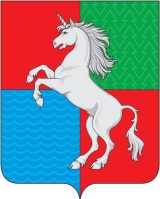 ГЛАВА МЕСТНОГО САМОУПРАВЛЕНИЯ ГОРОДСКОГО ОКРУГАГОРОД ВЫКСА НИЖЕГОРОДСКОЙ ОБЛАСТИР А С П О Р Я Ж Е Н И Е16.11.2018											54-р______________                                                                                                        №__________ О проведении публичных слушаний1. Провести публичные слушания для обсуждения проекта решения Совета депутатов «О бюджете городского округа город Выкса Нижегородской области на 2019 год и плановый период 2020 и 2021 годов» (приложение).2. Назначить проведение публичных слушаний на 6 декабря 2018 года в 17 часов 30 минут по адресу: Нижегородская область, город Выкса, Красная площадь, здание 1 (здание администрации), к. 305.3. Подготовку и проведение публичных слушаний возложить на администрацию городского округа город Выкса Нижегородской области.4. Управлению информационной политики администрации городского округа город Выкса Нижегородской области (Темник Н.В.) обеспечить размещение настоящего распоряжения на официальном сайте городского округа город Выкса в информационно-телекоммуникационной сети «Интернет».5. Управлению по организационным вопросам администрации городского округа город Выкса Нижегородской области (Печникова М.Г.) обнародовать настоящее распоряжение путем опубликования в газете «Выксунский рабочий» (без приложения), бюллетене «Вестник городского округа город Выкса Нижегородской области».6. Контроль за исполнением настоящего распоряжения оставляю за собой.Глава местного самоуправления                                               В.В.КочетковПРИЛОЖЕНИЕк распоряжению главы местного самоуправления городского округа город Выкса Нижегородской областиот 16.11.2018 № 54-рПроектСОВЕТ ДЕПУТАТОВГОРОДСКОГО ОКРУГА ГОРОД ВЫКСАНИЖЕГОРОДСКОЙ ОБЛАСТИРЕШЕНИЕот 18.12.2018										№О бюджете городского округа город ВыксаНижегородской области на 2019 год иплановый период 2020 и 2021 годовВ соответствии с пунктом 2 части 10 статьи 35 Федерального закона от 6 октября 2003 года № 131-ФЗ «Об общих принципах организации местного самоуправления в Российской Федерации», пунктом 4 части 1 статьи 22 Устава городского округа город Выкса Нижегородской областиСовет депутатов р е ш а е т:Статья 11. Утвердить основные характеристики бюджета городского округа город Выкса Нижегородской области (далее – городского округа) на 2019 год:1) общий объем доходов в сумме 2 168 366,7 тыс. рублей;2) общий объем расходов в сумме 2 223 736,3 тыс. рублей;3) размер дефицита в сумме 55 369,6 тыс. рублей.2. Утвердить основные характеристики бюджета городского округа на плановый период 2020 и 2021 годов:1) общий объем доходов на 2020 год в сумме 2 106 778,5 тыс. рублей, на 2021 год в сумме 2 182 936,7 тыс. рублей;2) общий объем расходов на 2020 год в сумме 2 176 938,1 тыс. рублей, в том числе условно утверждаемые расходы в сумме 31 250,3 тыс. рублей, на 2021 год в сумме 2 253 266,0 тыс. рублей, в том числе условно утверждаемые расходы в сумме 63 426,3 тыс. рублей;3) размер дефицита на 2020 год в сумме 70 159,6 тыс. рублей, на 2021 год в сумме 70 329,3 тыс. рублей.Статья 2Утвердить общий объем налоговых и неналоговых доходов:1) на 2019 год в сумме 729 864,8 тыс. рублей, в том числе налоговых и неналоговых доходов, за исключением доходов, являющихся источниками формирования муниципального дорожного фонда городского округа, в сумме 710 698,4 тыс. рублей;2) на 2020 год в сумме 767 137,4 тыс. рублей, в том числе налоговых и неналоговых доходов, за исключением доходов, являющихся источниками формирования муниципального дорожного фонда городского округа, в сумме 747 114,8 тыс. рублей;3) на 2021 год в сумме 830 671,8 тыс. рублей, в том числе налоговых и неналоговых доходов, за исключением доходов, являющихся источниками формирования муниципального дорожного фонда городского округа, в сумме 809 848,3 тыс. рублей.Статья 3Утвердить объем бюджетных ассигнований муниципального дорожного фонда городского округа на 2019 год в размере 19 166,4 тыс. рублей, на 2020 год 20 022,6 тыс. рублей, на 2021 год 20 823,5 тыс. рублей.Статья 4Утвердить объем безвозмездных поступлений, получаемых из других бюджетов бюджетной системы Российской Федерации: 1) на 2019 год в сумме 1 438 501,9 тыс. рублей, в том числе субсидий, субвенций и иных межбюджетных трансфертов, имеющих целевое назначение, в сумме 1 025 833,8 тыс. рублей;2) на 2020 год в сумме 1 339 641,1 тыс. рублей, в том числе субсидий, субвенций и иных межбюджетных трансфертов, имеющих целевое назначение, в сумме 895 675,4 тыс. рублей;3) на 2021 год в сумме 1 352 264,9 тыс. рублей, в том числе субсидий, субвенций и иных межбюджетных трансфертов, имеющих целевое назначение, в сумме 921 313,9 тыс. рублей.Статья 5Установить объем прибыли, остающейся в распоряжении муниципального унитарного предприятия после уплаты налогов и иных обязательных платежей, подлежащей перечислению в бюджет городского округа, в размере 50 процентов.Статья 61. Утвердить перечень главных администраторов доходов бюджета городского округа согласно приложению 1.2. Утвердить перечень главных администраторов источников финансирования дефицита бюджета городского округа согласно приложению 2.Статья 7Утвердить источники финансирования дефицита бюджета городского округа на 2019 год согласно приложению 3, на плановый период 2020 и 2021 годов согласно приложению 4.Статья 8Утвердить в пределах общего объема расходов, утвержденного статьей 1 настоящего решения:1) распределение бюджетных ассигнований по целевым статьям (муниципальным программам и непрограммным направлениям деятельности), группам и подгруппам видов расходов классификации расходов бюджетов на 2019 год согласно приложению 5, на плановый период 2020 и 2021 годов согласно приложению 6;2) ведомственную структуру расходов бюджета по главным распорядителям бюджетных средств, разделам, подразделам и целевым статьям (муниципальным программам и непрограммным направлениям деятельности), группам и подгруппам видов расходов классификации расходов бюджетов на 2019 год согласно приложению 7, на плановый период 2020 и 2021 годов согласно приложению 8.Статья 9Утвердить резервный фонд администрации городского округа на 2019 год в сумме 100,0 тыс. рублей, на 2020 год в сумме 100,0 тыс. рублей, на 2021 год в сумме 100,0 тыс. рублей.Статья 10Утвердить общий объем бюджетных ассигнований на исполнение публичных нормативных обязательств за счет субвенции на осуществление выплаты компенсации части родительской платы за присмотр и уход за ребенком в государственных, муниципальных и частных образовательных организациях, реализующих образовательную программу дошкольного образования, на 2019 год в сумме 17 845,5 тыс. рублей, на 2020 год в сумме 17845,5 тыс. рублей, на 2021 год в сумме 17 845,5 тыс. рублей.Статья 111. Установить предельный объем муниципального долга городского округа:1) на 2019 год в сумме 672 850,8 тыс. рублей;2) на 2020 год в сумме 706 535,9 тыс. рублей;3) на 2021 год в сумме 743 021,7 тыс. рублей.2. Установить верхний предел муниципального долга:1) на 1 января 2020 года в размере 535 369,6 тыс. рублей;2) на 1 января 2021 года в размере 605 529,2 тыс. рублей, 3) на 1 января 2022 года в размере 675 858,5 тыс. рублей. Статья 12Утвердить программу муниципальных заимствований городского округа и структуру муниципального долга городского округа:1) на 2019 год согласно приложению 9;2) на 2020 год согласно приложению 10;3) на 2021 год согласно приложению 11. Статья 131. Остатки средств на счете департамента финансов администрации городского округа, открытом в Волго-Вятском управлении Центрального банка Российской Федерации в соответствии с законодательством Российской Федерации и законодательством Нижегородской области, на котором отражаются операции со средствами, поступающими во временное распоряжение казенных учреждений городского округа, операции со средствами иных юридических лиц, могут перечисляться департаментом финансов администрации городского округа в 2019 году с соответствующего счета департамента финансов администрации городского округа в бюджет городского округа с их возвратом до 31 декабря 2019 года на указанный счет в порядке, установленном департаментом финансов администрации городского округа.2. Проведение кассовых выплат казенных учреждений городского округа за счет средств, поступающих в их временное распоряжение, осуществляется не позднее второго рабочего дня, следующего за днем представления казенными учреждениями городского округа платежных документов в департамент финансов администрации городского округа.Статья 141. Безвозмездные поступления от физических и юридических лиц, в том числе добровольные пожертвования, не использованные казенными учреждениями городского округа и оставшиеся на 1 января 2019 года на лицевом счете бюджета городского округа, открытом в Управлении федерального казначейства по Нижегородской области, при наличии потребности, могут быть использованы казенными учреждениями городского округа в текущем финансовом году на те же цели, с последующим уточнением бюджетных ассигнований, предусмотренных настоящим решением.2. Безвозмездные поступления от физических и юридических лиц, в том числе добровольные пожертвования, поступающие казенным учреждениям городского округа, в полном объеме зачисляются в бюджет городского округа и направляются на финансовое обеспечение осуществления функций казенных учреждений городского округа в соответствии с их целевым назначением сверх бюджетных ассигнований, предусмотренных в бюджете городского округа, в порядке, установленном департаментом финансов администрации городского округа.Статья 15Субсидии юридическим лицам (за исключением субсидий муниципальным учреждениям), индивидуальным предпринимателям и физическим лицам – производителям товаров, работ, услуг, предусмотренные настоящим решением, предоставляются в целях возмещения недополученных доходов и (или) финансового обеспечения (возмещения) затрат, в том числе за счет средств областного бюджета, в порядках, установленных Правительством Нижегородской области и администрацией городского округа, в следующих случаях:1) на оказание государственной поддержки сельскохозяйственного производства:а) на оказание несвязанной поддержки сельскохозяйственным товаропроизводителям в области растениеводства;б) на возмещение части затрат на приобретение элитных семян;в) на поддержку племенного животноводства;г) на возмещение части процентной ставки по долгосрочным, среднесрочным и краткосрочным кредитам, взятым малыми формами хозяйствования;д) на возмещение части затрат сельскохозяйственных товаропроизводителей на 1 килограмм реализованного и (или) отгруженного на собственную переработку молока;е) на возмещение части процентной ставки по инвестиционным кредитам (займам) в агропромышленном комплексе;ж) на возмещение части затрат на обеспечение выгула (пастьбы) скота;з) на возмещение части затрат на содержание пчелосемей;и) на возмещение части затрат на искусственное осеменение маточного поголовья крупного рогатого скота;2) на оказание государственной финансовой поддержки средствам массовой информации городского округа;3) на реконструкцию региональной автоматизированной системы централизованного оповещения населения городского округа город Выкса;4) субсидирование части затрат субъектов малого и среднего предпринимательства, связанных с уплатой:а) процентов по кредитам, привлеченным в российских кредитных организациях на строительство (реконструкцию) для собственных нужд производственных зданий, строений и сооружений либо приобретение оборудования;б) первого взноса (аванса) при заключении договоров лизинга оборудования с российскими лизинговыми организациями;Статья 16Субсидии некоммерческим организациям, не являющимся муниципальными учреждениями, предоставляются в порядке, установленном администрацией городского округа, в следующих случаях:1) на оказание финансовой поддержки социально ориентированным некоммерческим организациям;2) на финансовое обеспечение получения дошкольного образования в частных дошкольных образовательных организациях посредством предоставления указанным образовательным организациям субсидий на возмещение затрат, включая расходы на оплату труда, приобретение учебников и учебных пособий, средств обучения, игр, игрушек (за исключением расходов на содержание зданий и оплату коммунальных услуг).Статья 17Настоящее решение вступает в силу после официального опубликования с 1 января 2019 года.Приложение 1к решению Совета депутатовгородского округа город ВыксаНижегородской областиот 18.12.2018 №Перечень главных администраторов доходовбюджета городского округаПриложение 2к решению Совета депутатовгородского округа город ВыксаНижегородской областиот 18.12.2018 №Перечень главных администраторов источниковфинансирования дефицита бюджета городского округаПриложение 3к решению Совета депутатовгородского округа город ВыксаНижегородской областиот 18.12.201 №Источники финансирования дефицита бюджетагородского округа на 2019 годтыс. рублейПриложение 4к решению Совета депутатовгородского округа город ВыксаНижегородской областиот 18.12.2018 №Источники финансирования дефицита бюджетагородского округа на плановый период 2020 и 2021 годовтыс. рублейПриложение 5к решению Совета депутатовгородского округа город ВыксаНижегородской областиот 18.12.2018 №Распределение бюджетных ассигнований по целевым статьям (муниципальным программам и непрограммным направлениям деятельности), группам и подгруппам видов расходов классификации расходов бюджетов на 2019 годтыс. рублейПриложение 6к решению Совета депутатовгородского округа город ВыксаНижегородской областиот 18.12.2018 №Распределение бюджетных ассигнований по целевым статьям (муниципальным программам и непрограммным направлениям деятельности), группам и подгруппам видов расходов классификации расходов бюджетов на плановый период2020 и 2021 годовтыс. рублейПриложение 7к решению Совета депутатовгородского округа город ВыксаНижегородской областиот 18.12.2018 №Ведомственная структура расходов бюджета по главным распорядителям бюджетных средств, разделам, подразделам и целевым статьям (муниципальным программам и непрограммным направлениям деятельности), группам и подгруппам видов расходов классификации расходов бюджетов на 2019 годтыс. рублейПриложение 8к решению Совета депутатовгородского округа город ВыксаНижегородской областиот 18.12.2018 №Ведомственная структура расходов бюджета по главным распорядителям бюджетных средств, разделам, подразделам и целевым статьям (муниципальным программам и непрограммным направлениям деятельности), группам и подгруппам видов расходов классификации расходов бюджетов на плановый период 2020 и 2021 годовтыс. рублейПриложение 9к решению Совета депутатовгородского округа город ВыксаНижегородской областиот 18.12.2018 №Программа муниципальных заимствованийгородского округа на 2019 годтыс. рублейСтруктура муниципального долга городского округатыс. рублейПриложение 10к решению Совета депутатовгородского округа город ВыксаНижегородской областиот 18.12.2018 №Программа муниципальных заимствованийгородского округа на 2020 годтыс. рублейСтруктура муниципального долга городского округатыс. рублейПриложение 11к решению Совета депутатовгородского округа город ВыксаНижегородской областиот 18.12.2018 №Программа муниципальных заимствованийгородского округа на 2021 годтыс. рублейСтруктура муниципального долга городского округатыс. рублейГлава местного самоуправленияВ.В.КочетковПредседатель Совета депутатовД.В.МахровВедомствоКод бюджетной классификации Код бюджетной классификации Код бюджетной классификации Код бюджетной классификации Главный администратор доходов057управление культуры, туризма и молодежной политики администрациигородского округа город Выкса Нижегородской областиуправление культуры, туризма и молодежной политики администрациигородского округа город Выкса Нижегородской областиуправление культуры, туризма и молодежной политики администрациигородского округа город Выкса Нижегородской областиуправление культуры, туризма и молодежной политики администрациигородского округа город Выкса Нижегородской областиуправление культуры, туризма и молодежной политики администрациигородского округа город Выкса Нижегородской области0571 13 02994040000130Прочие доходы от компенсации затрат бюджетов городских округов0571 16 90040040000140Прочие поступления от денежных взысканий (штрафов) и иных сумм в возмещение ущерба, зачисляемые в бюджеты городских округов0571 17 05040040000180Прочие неналоговые доходы бюджетов городских округов0572 02 25467040110150Субсидии бюджетам городских округов на реализацию федеральных целевых программ0572 02 25467040220150Субсидии бюджетам городских округов на реализацию федеральных целевых программ0572 02 25497040110150Субсидии бюджетам городских округов на обеспечение развития и укрепления материально-технической базы домов культуры в населенных пунктах с числом жителей до 50 тысяч человек0572 02 25497040220150Субсидии бюджетам городских округов на обеспечение развития и укрепления материально-технической базы домов культуры в населенных пунктах с числом жителей до 50 тысяч человек0572 02 25519040110150Субсидия бюджетам городских округов на поддержку отрасли культуры0572 02 25519040220150Субсидия бюджетам городских округов на поддержку отрасли культуры0572 02 25558040110150Субсидии бюджетам городских округов на обеспечение развития и укрепления материально-технической базы муниципальных домов культуры, поддержку творческой деятельности муниципальных театров в городах с численностью населения до 300 тысяч человек0572 02 25558040220150Субсидии бюджетам городских округов на обеспечение развития и укрепления материально-технической базы муниципальных домов культуры, поддержку творческой деятельности муниципальных театров в городах с численностью населения до 300 тысяч человек0572 02 29999 040220150Прочие субсидии бюджетам городских округов0572 02 30024040220150Субвенции бюджетам городских округов на выполнение передаваемых полномочий субъектов Российской Федерации0572 02 45160040220150Межбюджетные трансферты, передаваемые бюджетам городских округов для компенсации дополнительных расходов, возникших в результате решений, принятых органами власти другого уровня0572 07 04050040000150Прочие безвозмездные поступления в бюджеты городских округов0572 18 04010040000150Доходы бюджетов городских округов от возврата бюджетными учреждениями остатков субсидий прошлых лет0572 18 04020040000150Доходы бюджетов городских округов от возврата автономными учреждениями остатков субсидий прошлых лет0572 19 25467 040110150Возврат остатков субсидий на обеспечение развития и укрепления материально-технической базы домов культуры в населенных пунктах с числом жителей до 50 тысяч человек из бюджетов городских округов0572 19 25467 040220150Возврат остатков субсидий на обеспечение развития и укрепления материально-технической базы домов культуры в населенных пунктах с числом жителей до 50 тысяч человек из бюджетов городских округов0572 19 25497 040110150Возврат остатков субсидий на реализацию мероприятий по обеспечению жильем молодых семей из бюджетов городских округов0572 19 25497 040220150Возврат остатков субсидий на реализацию мероприятий по обеспечению жильем молодых семей из бюджетов городских округов0572 19 25519 040110150Возврат остатков субсидий на поддержку отрасли культуры из бюджетов городских округов0572 19 25519 040220150Возврат остатков субсидий на поддержку отрасли культуры из бюджетов городских округов0572 19 25558 040110150Возврат остатков субсидий на обеспечение развития и укрепления материально-технической базы муниципальных домов культуры, поддержку творческой деятельности муниципальных театров в городах с численностью населения до 300 тысяч человек из бюджетов городских округов0572 19 25558 040220150Возврат остатков субсидий на обеспечение развития и укрепления материально-технической базы муниципальных домов культуры, поддержку творческой деятельности муниципальных театров в городах с численностью населения до 300 тысяч человек из бюджетов городских округов0572 19 45160040220150Возврат остатков иных межбюджетных трансфертов, передаваемых для компенсации дополнительных расходов, возникших в результате решений, принятых органами власти другого уровня, из бюджетов городских округов0572 19 60010040000150Возврат прочих остатков субсидий, субвенций и иных межбюджетных трансфертов, имеющих целевое назначение, прошлых лет из бюджетов городских округов074управление образования администрации городского округагород Выкса Нижегородской областиуправление образования администрации городского округагород Выкса Нижегородской областиуправление образования администрации городского округагород Выкса Нижегородской областиуправление образования администрации городского округагород Выкса Нижегородской областиуправление образования администрации городского округагород Выкса Нижегородской области0741 13 02994040000130Прочие доходы от компенсации затрат бюджетов городских округов0741 16 90040040000140Прочие поступления от денежных взысканий (штрафов) и иных сумм в возмещение ущерба, зачисляемые в бюджеты городских округов0741 17 05040040000180Прочие неналоговые доходы бюджетов городских округов0742 02 25027 040110150Субсидии бюджетам городских округов на реализацию мероприятий государственной программы Российской Федерации «Доступная среда» на 2011 - 2020 годы0742 02 25027040220150Субсидии бюджетам городских округов на реализацию мероприятий государственной программы Российской Федерации «Доступная среда» на 2011 - 2020 годы0742 02 25097040110150Субсидии бюджетам городских округов на создание в общеобразовательных организациях, расположенных в сельской местности, условий для занятий физической культурой и спортом0742 02 25097040220150Субсидии бюджетам городских округов на создание в общеобразовательных организациях, расположенных в сельской местности, условий для занятий физической культурой и спортом0742 02 29999 040220150Прочие субсидии бюджетам городских округов0742 02 30024040220150Субвенции бюджетам городских округов на выполнение передаваемых полномочий субъектов Российской Федерации0742 02 30029 040220150Субвенции бюджетам городских округов на компенсацию части платы, взимаемой с родителей (законных представителей) за присмотр и уход за детьми, посещающими образовательные организации, реализующие образовательные программы дошкольного образования0742 02 45160040220150Межбюджетные трансферты, передаваемые бюджетам городских округов для компенсации дополнительных расходов, возникших в результате решений, принятых органами власти другого уровня0742 07 04050040000150Прочие безвозмездные поступления в бюджеты городских округов0742 18 04010040000150Доходы бюджетов городских округов от возврата бюджетными учреждениями остатков субсидий прошлых лет0742 19 25027040110150Возврат остатков субсидий на мероприятия государственной программы Российской Федерации «Доступная среда» на 2011 - 2020 годы из бюджетов городских округов0742 19 25027040220150Возврат остатков субсидий на мероприятия государственной программы Российской Федерации «Доступная среда» на 2011 - 2020 годы из бюджетов городских округов0742 19 25097040110150Возврат остатков субсидий на создание в общеобразовательных организациях, расположенных в сельской местности, условий для занятий физической культурой и спортом из бюджетов городских округов0742 19 25097040220150Возврат остатков субсидий на создание в общеобразовательных организациях, расположенных в сельской местности, условий для занятий физической культурой и спортом из бюджетов городских округов0742 19 45160040220150Возврат остатков иных межбюджетных трансфертов, передаваемых для компенсации дополнительных расходов, возникших в результате решений, принятых органами власти другого уровня, из бюджетов городских округов0742 19 60010040000150Возврат прочих остатков субсидий, субвенций и иных межбюджетных трансфертов, имеющих целевое назначение, прошлых лет из бюджетов городских округов082управление сельского хозяйства администрации городского округагород Выкса Нижегородской областиуправление сельского хозяйства администрации городского округагород Выкса Нижегородской областиуправление сельского хозяйства администрации городского округагород Выкса Нижегородской областиуправление сельского хозяйства администрации городского округагород Выкса Нижегородской областиуправление сельского хозяйства администрации городского округагород Выкса Нижегородской области0822 02 29999 040220150Прочие субсидии бюджетам городских округов0822 02 30024040220150Субвенции бюджетам городских округов на выполнение передаваемых полномочий субъектов Российской Федерации0822 02 35541040110150Субвенции бюджетам городских округов на оказание несвязанной поддержки сельскохозяйственным товаропроизводителям в области растениеводства0822 02 35541040220150Субвенции бюджетам городских округов на оказание несвязанной поддержки сельскохозяйственным товаропроизводителям в области растениеводства0822 02 35542040110150Субвенции бюджетам городских округов на повышение продуктивности в молочном скотоводстве0822 02 35542040220150Субвенции бюджетам городских округов на повышение продуктивности в молочном скотоводстве0822 02 35543040110150Субвенции бюджетам городских округов на содействие достижению целевых показателей региональных программ развития агропромышленного комплекса0822 02 35543040220150Субвенции бюджетам городских округов на содействие достижению целевых показателей региональных программ развития агропромышленного комплекса0822 02 35544040110150Субвенции бюджетам городских округов на возмещение части процентной ставки по инвестиционным кредитам (займам) в агропромышленном комплексе0822 02 35544040220150Субвенции бюджетам городских округов на возмещение части процентной ставки по инвестиционным кредитам (займам) в агропромышленном комплексе0822 07 04050040000150Прочие безвозмездные поступления в бюджеты городских округов0822 19 35541040110150Возврат остатков субвенций на оказание несвязанной поддержки сельскохозяйственным товаропроизводи-телям в области растениеводства из бюджетов городских округов0822 19 35541040220150Возврат остатков субвенций на оказание несвязанной поддержки сельскохозяйственным товаропроизводи-телям в области растениеводства из бюджетов городских округов0822 19 35542040110150Возврат остатков субвенций на повышение продуктивности в молочном скотоводстве из бюджетов городских округов0822 19 35542040220150Возврат остатков субвенций на повышение продуктивности в молочном скотоводстве из бюджетов городских округов0822 19 35543040110150Возврат остатков субвенций на содействие достижению целевых показателей региональных программ развития агропромышленного комплекса из бюджетов городских округов0822 19 35543040220150Возврат остатков субвенций на содействие достижению целевых показателей региональных программ развития агропромышленного комплекса из бюджетов городских округов0822 19 35544040110150Возврат остатков субвенций на возмещение части процентной ставки по инвестиционным кредитам (займам) в агропромышленном комплексе из бюджетов городских округов0822 19 35544040220150Возврат остатков субвенций на возмещение части процентной ставки по инвестиционным кредитам (займам) в агропромышленном комплексе из бюджетов городских округов0822 19 60010040000150Возврат прочих остатков субсидий, субвенций и иных межбюджетных трансфертов, имеющих целевое назначение, прошлых лет из бюджетов городских округов094департамент финансов администрации городского округагород Выкса Нижегородской областидепартамент финансов администрации городского округагород Выкса Нижегородской областидепартамент финансов администрации городского округагород Выкса Нижегородской областидепартамент финансов администрации городского округагород Выкса Нижегородской областидепартамент финансов администрации городского округагород Выкса Нижегородской области0941 13 02994040000130Прочие доходы от компенсации затрат бюджетов городских округов0941 16 90040040000140Прочие поступления от денежных взысканий (штрафов) и иных сумм в возмещение ущерба, зачисляемые в бюджеты городских округов0941 17 01040040000180Невыясненные поступления, зачисляемые в бюджеты городских округов0941 17 05040040000180Прочие неналоговые доходы бюджетов городских округов0942 02 15001040220150Дотации бюджетам городских округов на выравнивание бюджетной обеспеченности0942 02 15002040220150Дотации бюджетам городских округов на поддержку мер по обеспечению сбалансированности бюджетов0942 02 29999 040220150Прочие субсидии бюджетам городских округов0942 02 30024040220150Субвенции бюджетам городских округов на выполнение передаваемых полномочий субъектов Российской Федерации0942 02 45160040220150Межбюджетные трансферты, передаваемые бюджетам городских округов для компенсации дополнительных расходов, возникших в результате решений, принятых органами власти другого уровня0942 07 04050040000150Прочие безвозмездные поступления в бюджеты городских округов0942 08 04000040000150Перечисления из бюджетов городских округов (в бюджеты городских округов) для осуществления возврата (зачета) излишне уплаченных или излишне взысканных сумм налогов, сборов и иных платежей, а также сумм процентов за несвоевременное осуществление такого возврата и процентов, начисленных на излишне взысканные суммы0942 19 45160040220150Возврат остатков иных межбюджетных трансфертов, передаваемых для компенсации дополнительных расходов, возникших в результате решений, принятых органами власти другого уровня, из бюджетов городских округов0942 19 60010040000150Возврат прочих остатков субсидий, субвенций и иных межбюджетных трансфертов, имеющих целевое назначение, прошлых лет из бюджетов городских округов143Министерство имущественных и земельных отношенийНижегородской областиМинистерство имущественных и земельных отношенийНижегородской областиМинистерство имущественных и земельных отношенийНижегородской областиМинистерство имущественных и земельных отношенийНижегородской областиМинистерство имущественных и земельных отношенийНижегородской области1431 11 05012040000120Доходы, получаемые в виде арендной платы за земельные участки, государственная собственность на которые не разграничена и которые расположены в границах городских округов, а также средства от продажи права на заключение договоров аренды указанных земельных участков1431 11 05312040000120Плата по соглашениям об установлении сервитута, заключенным органами местного самоуправления городских округов, государственными или муниципальными предприятиями либо государственными или муниципальными учреждениями в отношении земельных участков, государственная собственность на которые не разграничена и которые расположены в границах городских округов143 1 14 06012040000430Доходы от продажи земельных участков, государственная собственность на которые не разграничена и которые расположены в границах городских округов167управление физической культуры и спорта администрациигородского округа город Выкса Нижегородской областиуправление физической культуры и спорта администрациигородского округа город Выкса Нижегородской областиуправление физической культуры и спорта администрациигородского округа город Выкса Нижегородской областиуправление физической культуры и спорта администрациигородского округа город Выкса Нижегородской областиуправление физической культуры и спорта администрациигородского округа город Выкса Нижегородской области1671 13 02994040000130Прочие доходы от компенсации затрат бюджетов городских округов1671 16 90040040000140Прочие поступления от денежных взысканий (штрафов) и иных сумм в возмещение ущерба, зачисляемые в бюджеты городских округов1671 17 05040040000180Прочие неналоговые доходы бюджетов городских округов1672 02 29999 040220150Прочие субсидии бюджетам городских округов1672 02 30024040220150Субвенции бюджетам городских округов на выполнение передаваемых полномочий субъектов Российской Федерации1672 02 45160040220150Межбюджетные трансферты, передаваемые бюджетам городских округов для компенсации дополнительных расходов, возникших в результате решений, принятых органами власти другого уровня1672 07 04050040000150Прочие безвозмездные поступления в бюджеты городских округов1672 18 04010040000150Доходы бюджетов городских округов от возврата бюджетными учреждениями остатков субсидий прошлых лет1672 19 45160040220150Возврат остатков иных межбюджетных трансфертов, передаваемых для компенсации дополнительных расходов, возникших в результате решений, принятых органами власти другого уровня, из бюджетов городских округов1672 19 60010040000150Возврат прочих остатков субсидий, субвенций и иных межбюджетных трансфертов, имеющих целевое назначение, прошлых лет из бюджетов городских округов366комитет по управлению муниципальным имуществом администрациигородского округа город Выкса Нижегородской областикомитет по управлению муниципальным имуществом администрациигородского округа город Выкса Нижегородской областикомитет по управлению муниципальным имуществом администрациигородского округа город Выкса Нижегородской областикомитет по управлению муниципальным имуществом администрациигородского округа город Выкса Нижегородской областикомитет по управлению муниципальным имуществом администрациигородского округа город Выкса Нижегородской области3661 11 05012040000120Доходы, получаемые в виде арендной платы за земельные участки, государственная собственность на которые не разграничена и которые расположены в границах городских округов, а также средства от продажи права на заключение договоров аренды указанных земельных участков3661 11 05024040000120Доходы, получаемые в виде арендной платы, а также средства от продажи права на заключение договоров аренды за земли, находящиеся в собственности городских округов (за исключением земельных участков муниципальных бюджетных и автономных учреждений)3661 11 05034040000120Доходы от сдачи в аренду имущества, находящегося в оперативном управлении органов управления городских округов и созданных ими учреждений (за исключением имущества муниципальных бюджетных и автономных учреждений)3661 11 05312040000120Плата по соглашениям об установлении сервитута, заключенным органами местного самоуправления городских округов, государственными или муниципальными предприятиями либо государственными или муниципальными учреждениями в отношении земельных участков, государственная собственность на которые не разграничена и которые расположены в границах городских округов3661 11 05324040000120Плата по соглашениям об установлении сервитута, заключенным органами местного самоуправления городских округов, государственными или муниципальными предприятиями либо государственными или муниципальными учреждениями в отношении земельных участков, находящихся в собственности городских округов3661 11 09044040000120Прочие поступления от использования имущества, находящегося в собственности городских округов (за исключением имущества муниципальных бюджетных и автономных учреждений, а также имущества муниципальных унитарных предприятий, в том числе казенных)3661 13 02994040000130Прочие доходы от компенсации затрат бюджетов городских округов3661 14 01040040000410Доходы от продажи квартир, находящихся в собственности городских округов366 1 14 02043040000410Доходы от реализации иного имущества, находящегося в собственности городских округов (за исключением имущества муниципальных бюджетных и автономных учреждений, а также имущества муниципальных унитарных предприятий, в том числе казенных), в части реализации основных средств по указанному имуществу366 1 14 02043040000440Доходы от реализации иного имущества, находящегося в собственности городских округов (за исключением имущества муниципальных бюджетных и автономных учреждений, а также имущества муниципальных унитарных предприятий, в том числе казенных), в части реализации материальных запасов по указанному имуществу366 1 14 06012040000430Доходы от продажи земельных участков, государственная собственность на которые не разграничена и которые расположены в границах городских округов366 1 14 06024040000430Доходы от продажи земельных участков, находящихся в собственности городских округов (за исключением земельных участков муниципальных бюджетных и автономных учреждений)366 1 14 06312040000430Плата за увеличение площади земельных участков, находящихся в частной собственности, в результате перераспределения таких земельных участков и земель (или) земельных участков, государственная собственность на которые не разграничена и которые расположены в границах городских округов366 1 14 06324040000430Плата за увеличение площади земельных участков, находящихся в частной собственности, в результате перераспределения таких земельных участков и земельных участков, находящихся в собственности городских округов3661 16 90040040000140Прочие поступления от денежных взысканий (штрафов) и иных сумм в возмещение ущерба, зачисляемые в бюджеты городских округов3661 17 05040040000180Прочие неналоговые доходы бюджетов городских округов947администрация городского округа город Выкса Нижегородской областиадминистрация городского округа город Выкса Нижегородской областиадминистрация городского округа город Выкса Нижегородской областиадминистрация городского округа город Выкса Нижегородской областиадминистрация городского округа город Выкса Нижегородской области9471 08 07150011000110Государственная пошлина за выдачу разрешения на установку рекламной конструкции 9471 08 07150014000110Государственная пошлина за выдачу разрешения на установку рекламной конструкции947 1 11 07014040000120Доходы от перечисления части прибыли, остающейся после уплаты налогов и иных обязательных платежей муниципальных унитарных предприятий, созданных городскими округами9471 11 09044040000120Прочие поступления от использования имущества, находящегося в собственности городских округов (за исключением имущества муниципальных бюджетных и автономных учреждений, а также имущества муниципальных унитарных предприятий, в том числе казенных)9471 13 01994040000130Прочие доходы от оказания платных услуг (работ) получателями средств бюджетов городских округов9471 13 02994040000130Прочие доходы от компенсации затрат бюджетов городских округов9471 16 90040040000140Прочие поступления от денежных взысканий (штрафов) и иных сумм в возмещение ущерба, зачисляемые в бюджеты городских округов9471 17 05040040000180Прочие неналоговые доходы бюджетов городских округов9472 02 19999040220150Прочие дотации бюджетам городских округов9472 02 27112040110150Субсидии бюджетам городских округов на софинансирование капитальных вложений в объекты муниципальной собственности9472 02 27112040220150Субсидии бюджетам городских округов на софинансирование капитальных вложений в объекты муниципальной собственности9472 02 20216040220150Субсидии бюджетам городских округов на осуществление дорожной деятельности в отношении автомобильных дорог общего пользования, а также капитального ремонта и ремонта дворовых территорий многоквартирных домов, проездов к дворовым территориям многоквартирных домов населенных пунктов9472 02 20299040002150Субсидии бюджетам городских округов на обеспечение мероприятий по переселению граждан из аварийного жилищного фонда, в том числе переселению граждан из аварийного жилищного фонда с учетом необходимости развития малоэтажного жилищного строительства, за счет средств, поступивших от государственной корпорации - Фонда содействия реформированию жилищно-коммунального хозяйства9472 02 20302040002150Субсидии бюджетам городских округов на обеспечение мероприятий по переселению граждан из аварийного жилищного фонда, в том числе переселению граждан из аварийного жилищного фонда с учетом необходимости развития малоэтажного жилищного строительства, за счет средств бюджетов9472 02 25527040110150Субсидии бюджетам городских округов на государственную поддержку малого и среднего предпринимательства, включая крестьянские (фермерские) хозяйства, а также на реализацию мероприятий по поддержке молодежного предпринимательства9472 02 25527040220150Субсидии бюджетам городских округов на государственную поддержку малого и среднего предпринимательства, включая крестьянские (фермерские) хозяйства, а также на реализацию мероприятий по поддержке молодежного предпринимательства9472 02 25555040110150Субсидии бюджетам городских округов на поддержку государственных программ субъектов Российской Федерации и муниципальных программ формирования современной городской среды9472 02 25555040220150Субсидии бюджетам городских округов на поддержку государственных программ субъектов Российской Федерации и муниципальных программ формирования современной городской среды9472 02 29999 040220150Прочие субсидии бюджетам городских округов9472 02 30024040220150Субвенции бюджетам городских округов на выполнение передаваемых полномочий субъектов Российской Федерации9472 02 35082040110150Субвенции бюджетам городских округов на предоставление жилых помещений детям-сиротам и детям, оставшимся без попечения родителей, лицам из их числа по договорам найма специализированных жилых помещений9472 02 35082040220150Субвенции бюджетам городских округов на предоставление жилых помещений детям-сиротам и детям, оставшимся без попечения родителей, лицам из их числа по договорам найма специализированных жилых помещений9472 02 35120040110150Субвенции бюджетам городских округов на осуществление полномочий по составлению (изменению) списков кандидатов в присяжные заседатели федеральных судов общей юрисдикции в Российской Федерации9472 02 35134040110150Субвенции бюджетам городских округов на осуществление полномочий по обеспечению жильем отдельных категорий граждан, установленных Федеральным законом от 12 января 1995 года № 5-ФЗ   «О ветеранах», в соответствии с Указом Президента Российской Федерации от 7 мая 2008 года № 714          «Об обеспечении жильем ветеранов Великой Отечественной войны 1941 - 1945 годов»9472 02 35135040110150Субвенции бюджетам городских округов на осуществление полномочий по обеспечению жильем отдельных категорий граждан, установленных Федеральным законом от 12 января 1995 года № 5-ФЗ «О ветеранах»9472 02 35176040110150Субвенции бюджетам городских округов на осуществление полномочий по обеспечению жильем отдельных категорий граждан, установленных Федеральным законом от 24 ноября 1995 года № 181-ФЗ «О социальной защите инвалидов в Российской Федерации»9472 02 45159040110150Межбюджетные трансферты, передаваемые бюджетам городских округов на создание в субъектах Российской Федерации дополнительных мест для детей в возрасте от 2 месяцев до 3 лет в образовательных организациях, осуществляющих образовательную деятельность по образовательным программам дошкольного образования9472 02 45160040220150Межбюджетные трансферты, передаваемые бюджетам городских округов для компенсации дополнительных расходов, возникших в результате решений, принятых органами власти другого уровня9472 07 04050040000150Прочие безвозмездные поступления в бюджеты городских округов9472 18 04010040000150Доходы бюджетов городских округов от возврата бюджетными учреждениями остатков субсидий прошлых лет9472 18 04020040000150Доходы бюджетов городских округов от возврата автономными учреждениями остатков субсидий прошлых лет9472 18 04030040000150Доходы бюджетов городских округов от возврата иными организациями остатков субсидий прошлых лет9472 19 25527040110150Возврат остатков субсидий на государственную поддержку малого и среднего предпринимательства, включая крестьянские (фермерские) хозяйства, а также на реализацию мероприятий по поддержке молодежного предпринимательства из бюджетов городских округов9472 19 25527040220150Возврат остатков субсидий на государственную поддержку малого и среднего предпринимательства, включая крестьянские (фермерские) хозяйства, а также на реализацию мероприятий по поддержке молодежного предпринимательства из бюджетов городских округов9472 19 25555040110150Возврат остатков субсидий на поддержку государственных программ субъектов Российской Федерации и муниципальных программ формирования современной городской среды из бюджетов городских округов9472 19 25555040220150Возврат остатков субсидий на поддержку государственных программ субъектов Российской Федерации и муниципальных программ формирования современной городской среды из бюджетов городских округов9472 19 35120040110150Возврат остатков субвенций на осуществление полномочий по составлению (изменению) списков кандидатов в присяжные заседатели федеральных судов общей юрисдикции в Российской Федерации из бюджетов городских округов9472 19 35134040110150Возврат остатков субвенций на осуществление полномочий по обеспечению жильем отдельных категорий граждан, установленных Федеральным законом от 12 января 1995 года № 5-ФЗ «О ветеранах», в соответствии с Указом Президента Российской Федерации от 7 мая 2008 года № 714 «Об обеспечении жильем ветеранов Великой Отечественной войны 1941 - 1945 годов» из бюджетов городских округов9472 19 35135040110150Возврат остатков субвенций на осуществление полномочий по обеспечению жильем отдельных категорий граждан, установленных федеральными законами от 12 января 1995 года № 5-ФЗ «О ветеранах» и от 24 ноября 1995 года № 181-ФЗ «О социальной защите инвалидов в Российской Федерации», из бюджетов городских округов9472 19 45159040110150Возврат остатков иных межбюджетных трансфертов на создание в субъектах Российской Федерации дополнительных мест для детей в возрасте от 2 месяцев до 3 лет в образовательных организациях, осуществляющих образовательную деятельность по образовательным программам дошкольного образования из бюджетов городских округов9472 19 45160040220150Возврат остатков иных межбюджетных трансфертов, передаваемых для компенсации дополнительных расходов, возникших в результате решений, принятых органами власти другого уровня, из бюджетов городских округов9472 19 60010040000150Возврат прочих остатков субсидий, субвенций и иных межбюджетных трансфертов, имеющих целевое назначение, прошлых лет из бюджетов городских округовВедом-ствоКод бюджетной классификацииКод бюджетной классификацииКод бюджетной классификацииКод бюджетной классификацииАдминистратор источников094департамент финансов администрации городского округа город Выкса Нижегородской областидепартамент финансов администрации городского округа город Выкса Нижегородской областидепартамент финансов администрации городского округа город Выкса Нижегородской областидепартамент финансов администрации городского округа город Выкса Нижегородской областидепартамент финансов администрации городского округа город Выкса Нижегородской области09401 02 00 00040000710Получение кредитов от кредитных организаций бюджетами городских округов в валюте Российской Федерации09401 02 00 00040000810Погашение бюджетами городских округов кредитов от кредитных организаций в валюте Российской Федерации09401 03 01 00040000710Получение кредитов от других бюджетов бюджетной системы Российской Федерации бюджетами городских округов в валюте Российской Федерации09401 03 01 00040000810Погашение бюджетами городских округов кредитов от других бюджетов бюджетной системы Российской Федерации в валюте Российской Федерации09401 05 02 01040000510Увеличение прочих остатков денежных средств бюджетов городских округов09401 05 02 01040000610Уменьшение прочих остатков денежных средств бюджетов городских округовКод бюджетной классификацииНаименование источниковСумма01 02 00 00 00 0000 0001.Кредиты кредитных организаций в валюте Российской Федерации80 369,601 02 00 00 00 0000 7001.1.Получение кредитов от кредитных организаций в валюте Российской Федерации205 369,601 02 00 00 04 0000 7101.1.1.Получение кредитов от кредитных организаций бюджетами городских округов в валюте Российской Федерации205 369,601 02 00 00 00 0000 8001.2.Погашение кредитов, предоставленных кредитными организациями в валюте Российской Федерации -125 000,001 02 00 00 04 0000 8101.2.1.Погашение бюджетами городских округов кредитов от кредитных организаций в валюте Российской Федерации-125 000,001 03 00 00 00 0000 0002. Бюджетные кредиты от других бюджетов бюджетной системы Российской Федерации-25 000,001 03 01 00 00 0000 0002.1.Бюджетные кредиты от других бюджетов бюджетной системы Российской Федерации в валюте Российской Федерации-25 000,001 03 01 00 00 0000 8002.1.1.Погашение бюджетных кредитов, полученных от других бюджетов бюджетной системы Российской Федерации в валюте Российской Федерации-25 000,001 03 01 00 04 0000 8102.1.1.1.Погашение бюджетами городских округов кредитов от других бюджетов бюджетной системы Российской Федерации в валюте Российской Федерации-25 000,001 05 00 00 00 0000 0003.Изменение остатков средств на счетах по учету средств бюджета0,001 05 00 00 00 0000 5003.1.Увеличение остатков средств бюджетов-2 373 736,301 05 02 00 00 0000 5003.1.1.Увеличение прочих остатков средств бюджетов-2 373 736,301 05 02 01 00 0000 5103.1.1.1.Увеличение прочих остатков денежных средств бюджетов-2 373 736,301 05 02 01 04 0000 5103.1.1.1.1.Увеличение прочих остатков денежных средств бюджетов городских округов-2 373 736,301 05 00 00 00 0000 6003.2.Уменьшение остатков средств бюджетов2 373 736,301 05 02 00 00 0000 6003.2.1.Уменьшение прочих остатков средств бюджетов2 373 736,301 05 02 01 00 0000 6103.2.1.1.Уменьшение прочих остатков денежных средств бюджетов2 373 736,301 05 02 01 04 0000 6103.2.1.1.1.Уменьшение прочих остатков денежных средств бюджетов городских округов2 373 736,3ВСЕГО источников финансирования дефицита бюджета55 369,6Код бюджетной классификацииНаименование источников2020 год2021 год01 02 00 00 00 0000 0001.Кредиты кредитных организаций в валюте Российской Федерации70 159,670 329,301 02 00 00 00 0000 7001.1.Получение кредитов от кредитных организаций в валюте Российской Федерации240 159,6230 329,301 02 00 00 04 0000 7101.1.1.Получение кредитов от кредитных организаций бюджетами городских округов в валюте Российской Федерации240 159,6230 329,301 02 00 00 00 0000 8001.2.Погашение кредитов, предоставленных кредитными организациями в валюте Российской Федерации -170 000,0-160 000,001 02 00 00 04 0000 8101.2.1.Погашение бюджетами городских округов кредитов от кредитных организаций в валюте Российской Федерации-170 000,0-160 000,001 05 00 00 00 0000 0002.Изменение остатков средств на счетах по учету средств бюджета0,00,001 05 00 00 00 0000 5002.1.Увеличение остатков средств бюджетов-2 346 938,1-2 413 266,001 05 02 00 00 0000 5002.1.1.Увеличение прочих остатков средств бюджетов-2 346 938,1-2 413 266,001 05 02 01 00 0000 5102.1.1.1.Увеличение прочих остатков денежных средств бюджетов-2 346 938,1-2 413 266,001 05 02 01 04 0000 5102.1.1.1.1.Увеличение прочих остатков денежных средств бюджетов городских округов-2 346 938,1-2 413 266,001 05 00 00 00 0000 6002.2.Уменьшение остатков средств бюджетов2 346 938,12 413 266,001 05 02 00 00 0000 6002.2.1.Уменьшение прочих остатков средств бюджетов2 346 938,12 413 266,001 05 02 01 00 0000 6102.2.1.1Уменьшение прочих остатков денежных средств бюджетов2 346 938,12 413 266,001 05 02 01 04 0000 6102.2.1.1.1.Уменьшение прочих остатков денежных средств бюджетов городских округов2 346 938,12 413 266,0ВСЕГО источников финансирования дефицита бюджета70 159,670 329,3НаименованиеКод бюджетной классификацииКод бюджетной классификацииСуммаНаименованиеЦелевая статья расходовВид расходовСуммаВсего2 223 736,3Муниципальная программа «Развитие образования городского округа город Выкса на 2018-2020 годы»01 0 00 000000001 217 190,6Подпрограмма «Развитие дошкольного и общего образования»01 1 00 000000001 110 602,6Совершенствование дошкольного образования как института социального развития01 1 01 00000000530 780,4Расходы на обеспечение деятельности муниципальных дошкольных образовательных организаций01 1 01 20590000179 384,7Предоставление субсидий бюджетным, автономным учреждениям и иным некоммерческим организациям01 1 01 20590600179 384,7Субсидии бюджетным учреждениям01 1 01 20590610179 384,7Исполнение полномочий в сфере общего образования в муниципальных дошкольных образовательных организациях01 1 01 73080000327 116,5Предоставление субсидий бюджетным, автономным учреждениям и иным некоммерческим организациям01 1 01 73080600327 116,5Субсидии бюджетным учреждениям01 1 01 73080610327 116,5Исполнение полномочий по финансовому обеспечению получения дошкольного образования в частных дошкольных образовательных организациях посредством предоставления указанным образовательным организациям субсидий на возмещение затрат, включая расходы на оплату труда, приобретение учебников и учебных пособий, средств обучения, игр, игрушек (за исключением расходов на содержание зданий и оплату коммунальных услуг)01 1 01 730900001 827,3Предоставление субсидий бюджетным, автономным учреждениям и иным некоммерческим организациям01 1 01 730906001 827,3Субсидии некоммерческим организациям (за исключением государственных (муниципальных) учреждений)01 1 01 730906301 827,3Осуществление выплаты компенсации части родительской платы за присмотр и уход за ребенком в государственных и муниципальных дошкольных образовательных организациях, частных образовательных организациях, реализующих образовательную программу дошкольного образования, в том числе обеспечение организации выплаты компенсации части родительской платы01 1 01 7311000018 113,2Закупка товаров, работ и услуг для обеспечения государственных (муниципальных) нужд01 1 01 73110200267,7Иные закупки товаров, работ и услуг для обеспечения государственных (муниципальных) нужд01 1 01 73110240267,7Социальное обеспечение и иные выплаты населению01 1 01 7311030017 845,5Публичные нормативные социальные выплаты гражданам01 1 01 7311031017 845,5Исполнение полномочий по финансовому обеспечению осуществления присмотра и ухода за детьми-инвалидами, детьми-сиротами и детьми, оставшимися без попечения родителей, а также за детьми с туберкулезной интоксикацией, обучающимися в муниципальных образовательных организациях, реализующих образовательные программы дошкольного образования01 1 01 731700004 338,7Предоставление субсидий бюджетным, автономным учреждениям и иным некоммерческим организациям01 1 01 731706004 338,7Субсидии бюджетным учреждениям01 1 01 731706104 338,7Модернизация образовательных программ в системе общего образования детей, направленных на достижение современного качества учебных результатов и результатов социализации01 1 02 00000000579 822,2Расходы на обеспечение деятельности муниципальных школ - детских садов, школ начальных, неполных средних и средних01 1 02 21590000131 171,2Предоставление субсидий бюджетным, автономным учреждениям и иным некоммерческим организациям01 1 02 21590600131 171,2Субсидии бюджетным учреждениям01 1 02 21590610131 171,2Проведение мероприятий для детей и молодежи01 1 02 25200000270,9Предоставление субсидий бюджетным, автономным учреждениям и иным некоммерческим организациям01 1 02 25200600270,9Субсидии бюджетным учреждениям01 1 02 25200610270,9Расходы на обеспечение деятельности муниципальных специальных (коррекционных) образовательных учреждений01 1 02 265900004 552,2Расходы на выплаты персоналу в целях обеспечения выполнения функций государственными (муниципальными) органами, казенными учреждениями, органами управления государственными внебюджетными фондами01 1 02 265901002 315,5Расходы на выплаты персоналу казенных учреждений01 1 02 265901102 315,5Закупка товаров, работ и услуг для обеспечения государственных (муниципальных) нужд01 1 02 265902002 113,2Иные закупки товаров, работ и услуг для обеспечения государственных (муниципальных) нужд01 1 02 265902402 113,2Иные бюджетные ассигнования01 1 02 26590800123,5Уплата налогов, сборов и иных платежей01 1 02 26590850123,5Исполнение полномочий в сфере общего образования в муниципальных общеобразовательных организациях01 1 02 73070000439 410,1Расходы на выплаты персоналу в целях обеспечения выполнения функций государственными (муниципальными) органами, казенными учреждениями, органами управления государственными внебюджетными фондами01 1 02 7307010017 976,8Расходы на выплаты персоналу казенных учреждений01 1 02 7307011017 976,8Закупка товаров, работ и услуг для обеспечения государственных (муниципальных) нужд01 1 02 73070200330,0Иные закупки товаров, работ и услуг для обеспечения государственных (муниципальных) нужд01 1 02 73070240330,0Предоставление субсидий бюджетным, автономным учреждениям и иным некоммерческим организациям01 1 02 73070600421 103,3Субсидии бюджетным учреждениям01 1 02 73070610421 103,3Исполнение полномочий по финансовому обеспечению двухразовым бесплатным питанием обучающихся с ограниченными возможностями здоровья, не проживающих в муниципальных организациях, осуществляющих образовательную деятельность по адаптированным основным общеобразовательным программам01 1 02 731800004 417,8Закупка товаров, работ и услуг для обеспечения государственных (муниципальных) нужд01 1 02 731802002 707,0Иные закупки товаров, работ и услуг для обеспечения государственных (муниципальных) нужд01 1 02 731802402 707,0Предоставление субсидий бюджетным, автономным учреждениям и иным некоммерческим организациям01 1 02 731806001 710,8Субсидии бюджетным учреждениям01 1 02 731806101 710,8Подпрограмма «Развитие дополнительного образования и воспитания детей и молодёжи»01 2 00 0000000086 236,3Совершенствование форм и методов воспитания: создания современной инфраструктуры организации дополнительного образования детей для формирования у обучающихся социальных компетенций, гражданских установок, культуры здорового образа жизни, вовлечение учащейся молодежи в социальную практику01 2 01 0000000062 557,3Расходы на обеспечение деятельности муниципальных учреждений дополнительного образования детей01 2 01 2359000061 961,3Предоставление субсидий бюджетным, автономным учреждениям и иным некоммерческим организациям01 2 01 2359060061 961,3Субсидии бюджетным учреждениям01 2 01 2359061061 961,3Проведение мероприятий для детей и молодежи01 2 01 25200000596,0Предоставление субсидий бюджетным, автономным учреждениям и иным некоммерческим организациям01 2 01 25200600596,0Субсидии бюджетным учреждениям01 2 01 25200610596,0Обеспечение отдыха, оздоровления и занятости детей и молодежи городского округа город Выкса01 2 02 0000000023 679,0Расходы на обеспечение деятельности муниципальных учреждений дополнительного образования детей01 2 02 235900009 815,4Предоставление субсидий бюджетным, автономным учреждениям и иным некоммерческим организациям01 2 02 235906009 815,4Субсидии бюджетным учреждениям01 2 02 235906109 815,4Мероприятия по организации отдыха и оздоровления детей и молодежи01 2 02 2517000011 345,3Закупка товаров, работ и услуг для обеспечения государственных (муниципальных) нужд01 2 02 251702003 115,6Иные закупки товаров, работ и услуг для обеспечения государственных (муниципальных) нужд01 2 02 251702403 115,6Социальное обеспечение и иные выплаты населению01 2 02 251703008 229,7Иные выплаты населению01 2 02 251703608 229,7Осуществление выплат на компенсацию части расходов по приобретению путевки и предоставлению путевки с частичной оплатой за счет средств бюджета городского округа в организации, осуществляющие санаторно-курортное лечение детей в соответствии с имеющейся лицензией, организации, осуществляющие санаторно-курортную помощь детям в соответствии с имеющейся лицензией, расположенные на территории Российской Федерации01 2 02 733200002 518,3Социальное обеспечение и иные выплаты населению01 2 02 73320300155,0Иные выплаты населению01 2 02 73320360155,0Иные бюджетные ассигнования01 2 02 733208002 363,3Субсидии юридическим лицам (кроме некоммерческих организаций), индивидуальным предпринимателям, физическим лицам - производителям товаров, работ, услуг01 2 02 733208102 363,3Подпрограмма «Ресурсное обеспечение сферы образования»01 3 00 0000000020 351,7Содержание аппарата управления образования01 3 01 0000000011 908,4Расходы на обеспечение функций органов местного самоуправления01 3 01 001900007 815,9Расходы на выплаты персоналу в целях обеспечения выполнения функций государственными (муниципальными) органами, казенными учреждениями, органами управления государственными внебюджетными фондами01 3 01 001901007 352,0Расходы на выплаты персоналу государственных (муниципальных) органов01 3 01 001901207 352,0Закупка товаров, работ и услуг для обеспечения государственных (муниципальных) нужд01 3 01 00190200463,9Иные закупки товаров, работ и услуг для обеспечения государственных (муниципальных) нужд01 3 01 00190240463,9Осуществление полномочий по организационно-техническому и информационно-методическому сопровождению аттестации педагогических работников муниципальных и частных организаций, осуществляющих образовательную деятельность, с целью установления соответствия уровня квалификации требованиям, предъявляемым к первой квалификационной категории01 3 01 730100001 449,8Расходы на выплаты персоналу в целях обеспечения выполнения функций государственными (муниципальными) органами, казенными учреждениями, органами управления государственными внебюджетными фондами01 3 01 73010100561,8Расходы на выплаты персоналу государственных (муниципальных) органов01 3 01 73010120561,8Закупка товаров, работ и услуг для обеспечения государственных (муниципальных) нужд01 3 01 73010200888,0Иные закупки товаров, работ и услуг для обеспечения государственных (муниципальных) нужд01 3 01 73010240888,0Осуществление полномочий по организации и осуществлению деятельности по опеке и попечительству в отношении несовершеннолетних граждан01 3 01 730200002 642,7Расходы на выплаты персоналу в целях обеспечения выполнения функций государственными (муниципальными) органами, казенными учреждениями, органами управления государственными внебюджетными фондами01 3 01 730201002 558,2Расходы на выплаты персоналу государственных (муниципальных) органов01 3 01 730201202 558,2Закупка товаров, работ и услуг для обеспечения государственных (муниципальных) нужд01 3 01 7302020084,5Иные закупки товаров, работ и услуг для обеспечения государственных (муниципальных) нужд01 3 01 7302024084,5Содержание информационно-диагностического кабинета управления образования01 3 02 000000008 443,3Расходы на обеспечение деятельности учебно-методических кабинетов, централизованных бухгалтерий, групп хозяйственного обслуживания муниципальных учреждений01 3 02 465900008 443,3Расходы на выплаты персоналу в целях обеспечения выполнения функций государственными (муниципальными) органами, казенными учреждениями, органами управления государственными внебюджетными фондами01 3 02 465901006 756,2Расходы на выплаты персоналу казенных учреждений01 3 02 465901106 756,2Закупка товаров, работ и услуг для обеспечения государственных (муниципальных) нужд01 3 02 465902001 557,1Иные закупки товаров, работ и услуг для обеспечения государственных (муниципальных) нужд01 3 02 465902401 557,1Иные бюджетные ассигнования01 3 02 46590800130,0Уплата налогов, сборов и иных платежей01 3 02 46590850130,0Муниципальная программа городского округа город Выкса «Патриотическое воспитание и подготовка к военной службе граждан в городском округе город Выкса на 2018-2020 годы»02 0 00 0000000025,0Мероприятия в рамках муниципальной программы городского округа город Выкса «Патриотическое воспитание и подготовка к военной службе граждан в городском округе город Выкса на 2018-2020 годы»02 1 00 0000000025,0Реализация мероприятий по подготовке граждан к военной службе02 1 03 0000000025,0Военно-спортивные и военно-прикладные мероприятия для молодежи призывного возраста02 1 03 2401000025,0Предоставление субсидий бюджетным, автономным учреждениям и иным некоммерческим организациям02 1 03 2401060025,0Субсидии бюджетным учреждениям02 1 03 2401061025,0Муниципальная программа «Социальная поддержка граждан городского округа город Выкса Нижегородской области на 2018-2020 годы»03 0 00 000000001 922,0Подпрограмма «Старшее поколение» на 2018-2020 годы03 1 00 00000000900,0Поддержка социального статуса, уровня жизни граждан старшего поколения, инвалидов и ветеранов боевых действий, семей погибших воинов, инвалидов и ветеранов боевых действий и всех социальных групп населения старшего поколения городского округа город Выкса03 1 01 00000000704,5Мероприятия в области социальной политики03 1 01 25280000704,5Закупка товаров, работ и услуг для обеспечения государственных (муниципальных) нужд03 1 01 25280200352,5Иные закупки товаров, работ и услуг для обеспечения государственных (муниципальных) нужд03 1 01 25280240352,5Социальное обеспечение и иные выплаты населению03 1 01 2528030052,0Социальные выплаты гражданам, кроме публичных нормативных социальных выплат03 1 01 2528032052,0Предоставление субсидий бюджетным, автономным учреждениям и иным некоммерческим организациям03 1 01 25280600300,0Субсидии некоммерческим организациям (за исключением государственных (муниципальных) учреждений)03 1 01 25280630300,0Развитие и реализация социокультурных потребностей старшего поколения всех социальных групп03 1 02 00000000195,5Мероприятия в области социальной политики03 1 02 25280000195,5Закупка товаров, работ и услуг для обеспечения государственных (муниципальных) нужд03 1 02 25280200195,5Иные закупки товаров, работ и услуг для обеспечения государственных (муниципальных) нужд03 1 02 25280240195,5Подпрограмма «Улучшение положения семьи, женщин и детей в городском округе город Выкса на 2018-2020 годы»03 2 00 00000000612,0Проведение мероприятий, направленных на укрепление института семьи в городском округе город Выкса НО на 2018-2020 годы03 2 01 00000000512,0Мероприятия в области социальной политики03 2 01 25280000512,0Закупка товаров, работ и услуг для обеспечения государственных (муниципальных) нужд03 2 01 25280200133,0Иные закупки товаров, работ и услуг для обеспечения государственных (муниципальных) нужд03 2 01 25280240133,0Социальное обеспечение и иные выплаты населению03 2 01 25280300379,0Социальные выплаты гражданам, кроме публичных нормативных социальных выплат03 2 01 25280320379,0Мероприятия, направленные на поддержку социально ориентированных некоммерческих организаций, не являющихся бюджетными учреждениями, зарегистрированных в установленном законом порядке, осуществляющих свою деятельность в выполнении общественно и социально значимых мероприятий (проектов) на территории городского округа город Выкса03 2 02 00000000100,0Реализация мероприятий, направленных на поддержку социально ориентированных некоммерческих организаций в городском округе город Выкса03 2 02 29930000100,0Предоставление субсидий бюджетным, автономным учреждениям и иным некоммерческим организациям03 2 02 29930600100,0Субсидии некоммерческим организациям (за исключением государственных (муниципальных) учреждений)03 2 02 29930630100,0Подпрограмма «Социальная поддержка инвалидов в городском округе город Выкса на 2018-2020 годы»03 3 00 00000000410,0Проведение мероприятий, направленных на повышение уровня и качества жизни людей с ограниченными возможностями03 3 01 00000000200,0Расходы на реализацию мероприятий, направленных на социальную поддержку инвалидов в городском округе город Выкса03 3 01 29850000200,0Закупка товаров, работ и услуг для обеспечения государственных (муниципальных) нужд03 3 01 29850200120,0Иные закупки товаров, работ и услуг для обеспечения государственных (муниципальных) нужд03 3 01 29850240120,0Социальное обеспечение и иные выплаты населению03 3 01 2985030080,0Социальные выплаты гражданам, кроме публичных нормативных социальных выплат03 3 01 2985032080,0Мероприятия, направленные на поддержку социально ориентированных некоммерческих организаций, не являющихся бюджетными учреждениями, зарегистрированных в установленном законом порядке, осуществляющих свою деятельность в выполнении общественно и социально значимых мероприятий (проектов) на территории городского округа город Выкса03 3 02 00000000210,0Реализация мероприятий, направленных на поддержку социально ориентированных некоммерческих организаций в городском округе город Выкса03 3 02 29930000210,0Предоставление субсидий бюджетным, автономным учреждениям и иным некоммерческим организациям03 3 02 29930600210,0Субсидии некоммерческим организациям (за исключением государственных (муниципальных) учреждений)03 3 02 29930630210,0Муниципальная программа городского округа город Выкса «Молодая семья» на 2016-2020 годы04 0 00 000000006 191,7Мероприятия в рамках муниципальной программы городского округа город Выкса «Молодая семья» на 2016-2020 годы04 1 00 000000006 191,7Обеспечение перечисления средств, предоставляемых в качестве социальной выплаты на приобретение (строительство) жилья, на банковские счета молодых семей, открытые в уполномоченных банках04 1 01 000000004 891,7Субсидии на осуществление социальных выплат молодым семьям на приобретение жилья или строительство индивидуального жилого дома04 1 01 L49700004 891,7Социальное обеспечение и иные выплаты населению04 1 01 L49703004 891,7Социальные выплаты гражданам, кроме публичных нормативных социальных выплат04 1 01 L49703204 891,7Обеспечение перечисления средств, предусмотренных на компенсацию части процентной ставки сверх льготной по кредитам, выданным до 31 декабря 2006 год в рамках районной целевой программы «Молодой семье - доступное жилье на 2004-2010 годы» , утвержденной постановлением Земского собрания Выксунского района Нижегородской области от 10.09.2004 № 75 и областной целевой программы «Молодой семье - доступное жилье» на 2004-2010 годы, утвержденной Законом Нижегородской области от 20 сентября 2004 года № 103-З по кредитам, выданным до 31.12.2006 г.04 1 03 000000001 300,0Обеспечение обязательств, принятых в рамках районной целевой программы «Молодой семье - доступное жилье» на 2004-2010 годы04 1 03 245000001 300,0Социальное обеспечение и иные выплаты населению04 1 03 245003001 300,0Социальные выплаты гражданам, кроме публичных нормативных социальных выплат04 1 03 245003201 300,0Муниципальная программа «Профилактика безнадзорности и правонарушений несовершеннолетних на территории городского округа город Выкса на 2019-2021 годы»05 0 00 00000000360,0Мероприятия в рамках муниципальной программы «Профилактика безнадзорности и правонарушений несовершеннолетних на территории городского округа город Выкса на 2019-2021 годы»05 1 00 00000000360,0Внедрение эффективных методик профилактической работы с несовершеннолетними и семьями, находящимися в социально-опасном положении05 1 01 0000000043,8Реализация мероприятий, направленных на профилактику безнадзорности и правонарушений несовершеннолетних на территории городского округа город Выкса05 1 01 2525000043,8Закупка товаров, работ и услуг для обеспечения государственных (муниципальных) нужд05 1 01 2525020043,8Иные закупки товаров, работ и услуг для обеспечения государственных (муниципальных) нужд05 1 01 2525024043,8Осуществление мер по профилактике потребления алкогольной и табачной продукции, наркотических средств и психоактивных веществ несовершеннолетними05 1 02 0000000020,0Реализация мероприятий, направленных на профилактику безнадзорности и правонарушений несовершеннолетних на территории городского округа город Выкса05 1 02 2525000020,0Закупка товаров, работ и услуг для обеспечения государственных (муниципальных) нужд05 1 02 2525020020,0Иные закупки товаров, работ и услуг для обеспечения государственных (муниципальных) нужд05 1 02 2525024020,0Создание условий для организации трудовой занятости, организованного отдыха и оздоровления несовершеннолетних, находящихся в социально-опасном положении05 1 03 00000000290,0Реализация мероприятий, направленных на профилактику безнадзорности и правонарушений несовершеннолетних на территории городского округа город Выкса05 1 03 25250000290,0Социальное обеспечение и иные выплаты населению05 1 03 25250300290,0Иные выплаты населению05 1 03 25250360290,0Организация и проведение мероприятий, направленных на профилактику безнадзорности, асоциального и противоправного поведения, суицидальных действий несовершеннолетних, пресечение фактов вовлечения несовершеннолетних в деятельность групп антиобщественной направленности, распространения среди них информации, причиняющей вред их здоровью и развитию. Межведомственное социальное и правовое сопровождение несовершеннолетних, находящихся в конфликте с законом05 1 04 000000006,2Реализация мероприятий, направленных на профилактику безнадзорности и правонарушений несовершеннолетних на территории городского округа город Выкса05 1 04 252500006,2Закупка товаров, работ и услуг для обеспечения государственных (муниципальных) нужд05 1 04 252502006,2Иные закупки товаров, работ и услуг для обеспечения государственных (муниципальных) нужд05 1 04 252502406,2Муниципальная программа «Организация общественных оплачиваемых работ и временной занятости несовершеннолетних граждан в возрасте от 14 до 18 лет на территории городского округа город Выкса на 2019-2021 годы»06 0 00 000000001 185,3Мероприятия в рамках муниципальной программы «Организация общественных оплачиваемых работ и временной занятости несовершеннолетних граждан в возрасте от 14 до 18 лет на территории городского округа город Выкса на 2019-2021 годы»06 1 00 000000001 185,3Организация общественных оплачиваемых работ06 1 01 00000000235,0Реализация мероприятий, направленных на организацию общественных оплачиваемых работ в городском округе город Выкса06 1 01 29910000235,0Предоставление субсидий бюджетным, автономным учреждениям и иным некоммерческим организациям06 1 01 29910600235,0Субсидии автономным учреждениям06 1 01 29910620235,0Организация временной занятости несовершеннолетних граждан в возрасте от 14 до 18 лет06 1 02 00000000950,3Реализация мероприятий, направленных на организацию временного трудоустройства несовершеннолетних граждан в возрасте от 14 до 18 лет в городском округе город Выкса06 1 02 29920000950,3Предоставление субсидий бюджетным, автономным учреждениям и иным некоммерческим организациям06 1 02 29920600950,3Субсидии бюджетным учреждениям06 1 02 29920610950,3Муниципальная программа городского округа город Выкса «Охрана окружающей среды на территории городского округа город Выкса Нижегородской области на 2018 - 2020 годы»07 0 00 00000000884,0Мероприятия в рамках муниципальной программы городского округа город Выкса «Охрана окружающей среды на территории городского округа город Выкса Нижегородской области на 2018-2020 годы»07 1 00 00000000884,0Предотвращение деградации водных объектов07 1 02 00000000185,0Природоохранные мероприятия07 1 02 25150000185,0Закупка товаров, работ и услуг для обеспечения государственных (муниципальных) нужд07 1 02 25150200185,0Иные закупки товаров, работ и услуг для обеспечения государственных (муниципальных) нужд07 1 02 25150240185,0Предотвращение негативного влияния отходов07 1 03 00000000299,0Природоохранные мероприятия07 1 03 25150000299,0Закупка товаров, работ и услуг для обеспечения государственных (муниципальных) нужд07 1 03 25150200299,0Иные закупки товаров, работ и услуг для обеспечения государственных (муниципальных) нужд07 1 03 25150240299,0Восстановление экологозащитных функций зеленых насаждений07 1 04 00000000200,0Природоохранные мероприятия07 1 04 25150000200,0Закупка товаров, работ и услуг для обеспечения государственных (муниципальных) нужд07 1 04 25150200200,0Иные закупки товаров, работ и услуг для обеспечения государственных (муниципальных) нужд07 1 04 25150240200,0Сохранение, воспроизводство и рациональное использование объектов животного мира07 1 05 00000000200,0Природоохранные мероприятия07 1 05 25150000200,0Закупка товаров, работ и услуг для обеспечения государственных (муниципальных) нужд07 1 05 25150200200,0Иные закупки товаров, работ и услуг для обеспечения государственных (муниципальных) нужд07 1 05 25150240200,0Муниципальная программа городского округа город Выкса «Комплексные меры противодействия злоупотреблению наркотиками и их незаконному обороту на территории городского округа город Выкса на 2018-2020 годы»08 0 00 00000000195,0Мероприятия в рамках муниципальной программы городского округа город Выкса «Комплексные меры противодействия злоупотреблению наркотиками и их незаконному обороту на территории городского округа город Выкса на 2018-2020 годы»08 1 00 00000000195,0Совершенствование антинаркотической деятельности08 1 03 00000000105,0Реализация мероприятий, направленных на комплексные меры противодействия злоупотреблению наркотиками и их незаконному обороту на территории городского округа город Выкса08 1 03 25400000105,0Закупка товаров, работ и услуг для обеспечения государственных (муниципальных) нужд08 1 03 2540020080,0Иные закупки товаров, работ и услуг для обеспечения государственных (муниципальных) нужд08 1 03 2540024080,0Предоставление субсидий бюджетным, автономным учреждениям и иным некоммерческим организациям08 1 03 2540060025,0Субсидии бюджетным учреждениям08 1 03 2540061025,0Профилактика немедицинского потребления наркотиков с приоритетом мероприятий первичной профилактики08 1 04 0000000090,0Реализация мероприятий, направленных на комплексные меры противодействия злоупотреблению наркотиками и их незаконному обороту на территории городского округа город Выкса08 1 04 2540000090,0Предоставление субсидий бюджетным, автономным учреждениям и иным некоммерческим организациям08 1 04 2540060090,0Субсидии бюджетным учреждениям08 1 04 2540061090,0Муниципальная программа «Развитие культуры, туризма и молодежной политики на территории городского округа город Выкса Нижегородской области на 2018-2020 гг.»09 0 00 00000000248 534,3Подпрограмма «Развитие культуры и искусства»09 1 00 00000000236 724,7Развитие библиотечного дела09 1 01 0000000028 199,6Расходы на обеспечение деятельности муниципальных библиотек09 1 01 4259000028 199,6Предоставление субсидий бюджетным, автономным учреждениям и иным некоммерческим организациям09 1 01 4259060028 199,6Субсидии бюджетным учреждениям09 1 01 4259061028 199,6Развитие культурно-досуговой деятельности и народного творчества, промыслов и ремесел09 1 03 00000000108 438,3Мероприятия в сфере культуры09 1 03 252200003 589,2Закупка товаров, работ и услуг для обеспечения государственных (муниципальных) нужд09 1 03 2522020080,0Иные закупки товаров, работ и услуг для обеспечения государственных (муниципальных) нужд09 1 03 2522024080,0Предоставление субсидий бюджетным, автономным учреждениям и иным некоммерческим организациям09 1 03 252206003 509,2Субсидии бюджетным учреждениям09 1 03 252206101 025,0Субсидии автономным учреждениям09 1 03 252206202 484,2Расходы на обеспечение деятельности муниципальных культурно -досуговых учреждений09 1 03 40590000104 849,1Предоставление субсидий бюджетным, автономным учреждениям и иным некоммерческим организациям09 1 03 40590600104 849,1Субсидии бюджетным учреждениям09 1 03 4059061077 005,5Субсидии автономным учреждениям09 1 03 4059062027 843,6Развитие дополнительного образования в сфере культуры и искусства09 1 04 0000000084 977,9Расходы на обеспечение деятельности образовательных организаций дополнительного образования в сфере культуры и искусства09 1 04 2359000084 977,9Предоставление субсидий бюджетным, автономным учреждениям и иным некоммерческим организациям09 1 04 2359060084 977,9Субсидии бюджетным учреждениям09 1 04 2359061084 977,9Развитие и обустройство мест массового отдыха и досуга населения09 1 05 0000000015 108,9Расходы на обеспечение деятельности парка культуры и отдыха09 1 05 4059000015 108,9Предоставление субсидий бюджетным, автономным учреждениям и иным некоммерческим организациям09 1 05 4059060015 108,9Субсидии автономным учреждениям09 1 05 4059062015 108,9Подпрограмма «Развитие внутреннего и въездного туризма»09 2 00 00000000450,0Создание условий для развития доступной и комфортной туристской среды09 2 01 00000000250,0Мероприятия в сфере туризма09 2 01 25230000250,0Предоставление субсидий бюджетным, автономным учреждениям и иным некоммерческим организациям09 2 01 25230600250,0Субсидии автономным учреждениям09 2 01 25230620250,0Продвижение туристских ресурсов городского округа город Выкса09 2 02 00000000200,0Мероприятия в сфере туризма09 2 02 25230000200,0Закупка товаров, работ и услуг для обеспечения государственных (муниципальных) нужд09 2 02 25230200100,0Иные закупки товаров, работ и услуг для обеспечения государственных (муниципальных) нужд09 2 02 25230240100,0Предоставление субсидий бюджетным, автономным учреждениям и иным некоммерческим организациям09 2 02 25230600100,0Субсидии автономным учреждениям09 2 02 25230620100,0Подпрограмма «Развитие молодежной политики»09 3 00 000000002 421,3Развитие творческих способностей молодежи, содействие социальному, культурному, духовному и физическому развитию молодежи09 3 01 000000002 421,3Расходы на обеспечение деятельности муниципальных учреждений сферы молодежной политики09 3 01 005900002 238,9Предоставление субсидий бюджетным, автономным учреждениям и иным некоммерческим организациям09 3 01 005906002 238,9Субсидии бюджетным учреждениям09 3 01 005906102 238,9Организация и проведение мероприятий в сфере молодежной политики09 3 01 25160000182,4Предоставление субсидий бюджетным, автономным учреждениям и иным некоммерческим организациям09 3 01 25160600182,4Субсидии бюджетным учреждениям09 3 01 25160610182,4Подпрограмма «Обеспечение условий реализации муниципальной программы»09 4 00 000000008 938,3Обеспечение эффективного управления в сфере культуры, туризма и молодежной политики09 4 01 000000006 007,2Расходы на обеспечение функций органов местного самоуправления09 4 01 001900006 007,2Расходы на выплаты персоналу в целях обеспечения выполнения функций государственными (муниципальными) органами, казенными учреждениями, органами управления государственными внебюджетными фондами09 4 01 001901005 985,9Расходы на выплаты персоналу государственных (муниципальных) органов09 4 01 001901205 985,9Закупка товаров, работ и услуг для обеспечения государственных (муниципальных) нужд09 4 01 0019020021,3Иные закупки товаров, работ и услуг для обеспечения государственных (муниципальных) нужд09 4 01 0019024021,3Повышение качества услуг в сфере культуры, туризма и молодежной политики09 4 02 000000002 931,1Расходы на обеспечение деятельности учебно-методических кабинетов, централизованных бухгалтерий, групп хозяйственного обслуживания муниципальных учреждений09 4 02 465900002 931,1Расходы на выплаты персоналу в целях обеспечения выполнения функций государственными (муниципальными) органами, казенными учреждениями, органами управления государственными внебюджетными фондами09 4 02 465901002 375,6Расходы на выплаты персоналу казенных учреждений09 4 02 465901102 375,6Закупка товаров, работ и услуг для обеспечения государственных (муниципальных) нужд09 4 02 46590200540,4Иные закупки товаров, работ и услуг для обеспечения государственных (муниципальных) нужд09 4 02 46590240540,4Иные бюджетные ассигнования09 4 02 4659080015,1Уплата налогов, сборов и иных платежей09 4 02 4659085015,1Муниципальная программа «Комплексные меры профилактики правонарушений в городском округе город Выкса на 2019-2021 годы»10 0 00 00000000707,5Реализация мероприятий в рамках муниципальной программы «Комплексные меры профилактики правонарушений в городском округе город Выкса на 2019-2021 годы»10 1 00 00000000707,5Повышение уровня технического обеспечения по безопасности граждан в местах массового пребывания и безопасности дорожного движения в рамках АПК «Безопасный город»10 1 02 00000000388,0Реализация мероприятий, направленных на комплексные меры профилактики правонарушений в городском округе город Выкса10 1 02 25300000388,0Закупка товаров, работ и услуг для обеспечения государственных (муниципальных) нужд10 1 02 25300200388,0Иные закупки товаров, работ и услуг для обеспечения государственных (муниципальных) нужд10 1 02 25300240388,0Оптимальное применение комплекса организационных, социально-политических, материально-технических, информационно-пропагандистских мер по профилактике преступлений и иных правонарушений, усиление антитеррористической защищенности объектов жизнеобеспечения и с массовым пребыванием людей10 1 03 00000000258,7Реализация мероприятий, направленных на комплексные меры профилактики правонарушений в городском округе город Выкса10 1 03 25300000258,7Закупка товаров, работ и услуг для обеспечения государственных (муниципальных) нужд10 1 03 25300200258,7Иные закупки товаров, работ и услуг для обеспечения государственных (муниципальных) нужд10 1 03 25300240258,7Формирование позитивного общественного мнения о правоохранительной системе и результатах ее деятельности, восстановление доверия общества к правоохранительным органам, координации разработки методической базы в области профилактики экстремизма, развития в социальной практике норм толерантного сознания и поведения, соответствующих изменениям в этих сферах10 1 04 0000000040,0Реализация мероприятий, направленных на комплексные меры профилактики правонарушений в городском округе город Выкса10 1 04 2530000040,0Закупка товаров, работ и услуг для обеспечения государственных (муниципальных) нужд10 1 04 2530020040,0Иные закупки товаров, работ и услуг для обеспечения государственных (муниципальных) нужд10 1 04 2530024040,0Развитие системы противодействия (профилактики) коррупции, организационно-управленческой базы антикоррупционной деятельности в городском округе город Выкса и антикоррупционного просвещения, обучения и воспитания10 1 05 0000000020,8Реализация мероприятий, направленных на комплексные меры профилактики правонарушений в городском округе город Выкса10 1 05 2530000020,8Закупка товаров, работ и услуг для обеспечения государственных (муниципальных) нужд10 1 05 2530020020,8Иные закупки товаров, работ и услуг для обеспечения государственных (муниципальных) нужд10 1 05 2530024020,8Муниципальная программа «Развитие физической культуры и спорта в городском округе город Выкса Нижегородской области на 2018-2020 годы»12 0 00 00000000144 988,0Подпрограмма «Развитие физической культуры и массового спорта»12 1 00 00000000103 182,5Проведение физкультурно-массовых мероприятий среди различных категорий населения12 1 01 00000000103 182,5Мероприятия в области спорта, физической культуры и спорта12 1 01 252700003 640,0Закупка товаров, работ и услуг для обеспечения государственных (муниципальных) нужд12 1 01 25270200820,0Иные закупки товаров, работ и услуг для обеспечения государственных (муниципальных) нужд12 1 01 25270240820,0Предоставление субсидий бюджетным, автономным учреждениям и иным некоммерческим организациям12 1 01 252706002 820,0Субсидии бюджетным учреждениям12 1 01 252706102 820,0Обеспечение деятельности муниципальных бюджетных учреждений12 1 01 8259000099 542,5Расходы на выплаты персоналу в целях обеспечения выполнения функций государственными (муниципальными) органами, казенными учреждениями, органами управления государственными внебюджетными фондами12 1 01 8259010012 734,4Расходы на выплаты персоналу казенных учреждений12 1 01 8259011012 734,4Закупка товаров, работ и услуг для обеспечения государственных (муниципальных) нужд12 1 01 825902001 353,1Иные закупки товаров, работ и услуг для обеспечения государственных (муниципальных) нужд12 1 01 825902401 353,1Предоставление субсидий бюджетным, автономным учреждениям и иным некоммерческим организациям12 1 01 8259060085 454,0Субсидии бюджетным учреждениям12 1 01 8259061037 454,0Субсидии автономным учреждениям12 1 01 8259062048 000,0Иные бюджетные ассигнования12 1 01 825908001,0Уплата налогов, сборов и иных платежей12 1 01 825908501,0Подпрограмма «Дополнительное образование в сфере физической культуры и спорта»12 3 00 0000000035 300,5Обеспечение эффективной работы детско-юношеских спортивных школ, в т.ч. повышение значений показателей доступности объектов спорта для инвалидов; реализация плана мероприятий поэтапного введения «Всероссийского физкультурно-спортивного комплекса ГТО»12 3 01 0000000035 300,5Расходы на обеспечение деятельности муниципальных учреждений дополнительного образования детей12 3 01 2359000035 300,5Предоставление субсидий бюджетным, автономным учреждениям и иным некоммерческим организациям12 3 01 2359060035 300,5Субсидии бюджетным учреждениям12 3 01 2359061035 300,5Подпрограмма «Обеспечение реализации муниципальной программы»12 4 00 000000006 505,0Обеспечение эффективного и качественного управления отраслью «Физическая культура и спорт», муниципальными финансами и использования муниципального имущества12 4 01 000000006 505,0Расходы на обеспечение функций органов местного самоуправления12 4 01 001900003 924,1Расходы на выплаты персоналу в целях обеспечения выполнения функций государственными (муниципальными) органами, казенными учреждениями, органами управления государственными внебюджетными фондами12 4 01 001901003 773,5Расходы на выплаты персоналу государственных (муниципальных) органов12 4 01 001901203 773,5Закупка товаров, работ и услуг для обеспечения государственных (муниципальных) нужд12 4 01 00190200147,6Иные закупки товаров, работ и услуг для обеспечения государственных (муниципальных) нужд12 4 01 00190240147,6Иные бюджетные ассигнования12 4 01 001908003,0Уплата налогов, сборов и иных платежей12 4 01 001908503,0Расходы на обеспечение деятельности учебно-методических кабинетов, централизованных бухгалтерий, групп хозяйственного обслуживания муниципальных учреждений12 4 01 465900002 580,9Расходы на выплаты персоналу в целях обеспечения выполнения функций государственными (муниципальными) органами, казенными учреждениями, органами управления государственными внебюджетными фондами12 4 01 465901001 880,5Расходы на выплаты персоналу казенных учреждений12 4 01 465901101 880,5Закупка товаров, работ и услуг для обеспечения государственных (муниципальных) нужд12 4 01 46590200681,4Иные закупки товаров, работ и услуг для обеспечения государственных (муниципальных) нужд12 4 01 46590240681,4Иные бюджетные ассигнования12 4 01 4659080019,0Уплата налогов, сборов и иных платежей12 4 01 4659085019,0Муниципальная программа «Развитие агропромышленного комплекса городского округа город Выкса Нижегородской области на 2015-2020 годы»13 0 00 0000000030 987,6Подпрограмма «Развитие сельского хозяйства, пищевой и перерабатывающей промышленности городского округа город Выкса Нижегородской области» до 2020 года13 1 00 0000000026 271,3Развитие производства продукции растениеводства (субсидирование части затрат)13 1 01 000000005 362,1Возмещение части затрат на приобретение элитных семян за счет средств областного бюджета13 1 01 73260000119,0Иные бюджетные ассигнования13 1 01 73260800119,0Субсидии юридическим лицам (кроме некоммерческих организаций), индивидуальным предпринимателям, физическим лицам - производителям товаров, работ, услуг13 1 01 73260810119,0Оказание несвязанной поддержки сельскохозяйственным товаропроизводителям в области растениеводства за счет средств областного бюджета13 1 01 733000001 293,3Иные бюджетные ассигнования13 1 01 733008001 293,3Субсидии юридическим лицам (кроме некоммерческих организаций), индивидуальным предпринимателям, физическим лицам - производителям товаров, работ, услуг13 1 01 733008101 293,3Оказание несвязанной поддержки сельскохозяйственным товаропроизводителям в области растениеводства13 1 01 R54100003 949,8Иные бюджетные ассигнования13 1 01 R54108003 949,8Субсидии юридическим лицам (кроме некоммерческих организаций), индивидуальным предпринимателям, физическим лицам - производителям товаров, работ, услуг13 1 01 R54108103 949,8Развитие продукции животноводства (субсидирование части затрат)13 1 02 0000000020 369,6Поддержка племенного животноводства за счет средств областного бюджета13 1 02 732700002 347,9Иные бюджетные ассигнования13 1 02 732708002 347,9Субсидии юридическим лицам (кроме некоммерческих организаций), индивидуальным предпринимателям, физическим лицам - производителям товаров, работ, услуг13 1 02 732708102 347,9Возмещение части затрат сельскохозяйственных товаропроизводителей на 1 килограмм реализованного и (или) отгруженного на собственную переработку молока за счет средств областного бюджета13 1 02 7329000010 298,3Иные бюджетные ассигнования13 1 02 7329080010 298,3Субсидии юридическим лицам (кроме некоммерческих организаций), индивидуальным предпринимателям, физическим лицам - производителям товаров, работ, услуг13 1 02 7329081010 298,3Повышение продуктивности крупного рогатого скота молочного направления13 1 02 R54200006 193,4Иные бюджетные ассигнования13 1 02 R54208006 193,4Субсидии юридическим лицам (кроме некоммерческих организаций), индивидуальным предпринимателям, физическим лицам - производителям товаров, работ, услуг13 1 02 R54208106 193,4Оказание содействия достижению целевых показателей реализации региональных программ развития агропромышленного комплекса13 1 02 R54300001 530,0Иные бюджетные ассигнования13 1 02 R54308001 530,0Субсидии юридическим лицам (кроме некоммерческих организаций), индивидуальным предпринимателям, физическим лицам - производителям товаров, работ, услуг13 1 02 R54308101 530,0Возмещение части затрат организаций агропромышленного комплекса городского округа город Выкса на уплату процентов за пользование кредитными ресурсами13 1 03 00000000239,6Возмещение части процентной ставки по инвестиционным кредитам (займам)в агропромышленном комплексе за счет средств областного бюджета13 1 03 73250000163,1Иные бюджетные ассигнования13 1 03 73250800163,1Субсидии юридическим лицам (кроме некоммерческих организаций), индивидуальным предпринимателям, физическим лицам - производителям товаров, работ, услуг13 1 03 73250810163,1Возмещение части процентной ставки по долгосрочным, среднесрочным и краткосрочным кредитам, взятым малыми формами хозяйствования за счет средств областного бюджета13 1 03 732800001,8Иные бюджетные ассигнования13 1 03 732808001,8Субсидии юридическим лицам (кроме некоммерческих организаций), индивидуальным предпринимателям, физическим лицам - производителям товаров, работ, услуг13 1 03 732808101,8Возмещение части затрат на уплату процентов по инвестиционным кредитам (займам) в агропромышленном комплексе13 1 03 R433000057,9Иные бюджетные ассигнования13 1 03 R433080057,9Субсидии юридическим лицам (кроме некоммерческих организаций), индивидуальным предпринимателям, физическим лицам - производителям товаров, работ, услуг13 1 03 R433081057,9Возмещение части процентной ставки по долгосрочным, среднесрочным и краткосрочным кредитам, взятым малыми формами хозяйствования13 1 03 R543000016,8Иные бюджетные ассигнования13 1 03 R543080016,8Субсидии юридическим лицам (кроме некоммерческих организаций), индивидуальным предпринимателям, физическим лицам - производителям товаров, работ, услуг13 1 03 R543081016,8Развитие малых форм хозяйствования13 1 04 0000000050,0Реализация мероприятий, направленных на развитие сельского хозяйства, пищевой и перерабатывающей промышленности городского округа город Выкса Нижегородской области13 1 04 2810000050,0Иные бюджетные ассигнования13 1 04 2810080050,0Субсидии юридическим лицам (кроме некоммерческих организаций), индивидуальным предпринимателям, физическим лицам - производителям товаров, работ, услуг13 1 04 2810081050,0Повышение заинтересованности в распространении передового опыта в АПК и улучшении результатов деятельности по производству, переработке и хранению с/х продукции, оказанию услуг и выполнению работ для сельскохозяйственных организаций (проведение конкурсов, слетов, выставок и других мероприятий)13 1 07 00000000250,0Реализация мероприятий, направленных на развитие сельского хозяйства, пищевой и перерабатывающей промышленности городского округа город Выкса Нижегородской области13 1 07 28100000250,0Закупка товаров, работ и услуг для обеспечения государственных (муниципальных) нужд13 1 07 28100200110,0Иные закупки товаров, работ и услуг для обеспечения государственных (муниципальных) нужд13 1 07 28100240110,0Социальное обеспечение и иные выплаты населению13 1 07 28100300140,0Иные выплаты населению13 1 07 28100360140,0Подпрограмма «Обеспечение реализации муниципальной программы»13 3 00 000000004 716,3Обеспечение выполнения целей, задач и показателей муниципальной программы13 3 01 000000004 716,3Расходы на обеспечение функций органов местного самоуправления13 3 01 00190000310,0Расходы на выплаты персоналу в целях обеспечения выполнения функций государственными (муниципальными) органами, казенными учреждениями, органами управления государственными внебюджетными фондами13 3 01 00190100310,0Расходы на выплаты персоналу государственных (муниципальных) органов13 3 01 00190120310,0Осуществление полномочий по поддержке сельскохозяйственного производства13 3 01 730300004 406,3Расходы на выплаты персоналу в целях обеспечения выполнения функций государственными (муниципальными) органами, казенными учреждениями, органами управления государственными внебюджетными фондами13 3 01 730301003 953,1Расходы на выплаты персоналу государственных (муниципальных) органов13 3 01 730301203 953,1Закупка товаров, работ и услуг для обеспечения государственных (муниципальных) нужд13 3 01 73030200444,2Иные закупки товаров, работ и услуг для обеспечения государственных (муниципальных) нужд13 3 01 73030240444,2Иные бюджетные ассигнования13 3 01 730308009,0Уплата налогов, сборов и иных платежей13 3 01 730308509,0Муниципальная программа «Повышение безопасности дорожного движения в городском округе город Выкса Нижегородской области на 2018-2020 годы»14 0 00 000000003 094,7Мероприятия в рамках муниципальной программы «Повышение безопасности дорожного движения в городском округе город Выкса Нижегородской области на 2018-2020 г.г.»14 1 00 000000003 094,7Совершенствование организации движения транспорта и пешеходов14 1 08 000000003 094,7Реализация мероприятий, направленных на повышение безопасности дорожного движения в городском округе город Выкса14 1 08 205000003 094,7Закупка товаров, работ и услуг для обеспечения государственных (муниципальных) нужд14 1 08 205002003 094,7Иные закупки товаров, работ и услуг для обеспечения государственных (муниципальных) нужд14 1 08 205002403 094,7Муниципальная программа «Газоснабжение городского округа город Выкса на 2018-2023 годы»15 0 00 0000000018 325,2Мероприятия в рамках муниципальной программы «Газоснабжение городского округа город Выкса на 2018-2023 годы»15 1 00 0000000018 325,2Строительство сетей газоснабжения15 1 02 0000000018 325,2Строительство, реконструкция, проектно-изыскательные работы и разработка проектно-сметной документации объектов капитального строительства15 1 02 S245000018 325,2Капитальные вложения в объекты государственной (муниципальной) собственности15 1 02 S245040018 325,2Бюджетные инвестиции15 1 02 S245041018 325,2Муниципальная программа «Имущественно-земельная политика администрации городского округа город Выкса Нижегородской области на 2019-2021 гг.»16 0 00 000000002 292,0Мероприятия в рамках муниципальной программы «Имущественно-земельная политика администрации городского округа город Выкса Нижегородской области на 2019-2021 гг.»16 1 00 000000002 292,0Совершенствование управления объектами недвижимости городского округа город Выкса Нижегородской области16 1 01 000000001 217,0Мероприятия, направленные на реализацию муниципальной политики в области приватизации и управления муниципальной собственностью16 1 01 250200001 217,0Закупка товаров, работ и услуг для обеспечения государственных (муниципальных) нужд16 1 01 250202001 217,0Иные закупки товаров, работ и услуг для обеспечения государственных (муниципальных) нужд16 1 01 250202401 217,0Обеспечение реализации программы16 1 03 000000001 075,0Мероприятия, направленные на реализацию муниципальной политики в области приватизации и управления муниципальной собственностью16 1 03 250200001 075,0Закупка товаров, работ и услуг для обеспечения государственных (муниципальных) нужд16 1 03 250202001 050,0Иные закупки товаров, работ и услуг для обеспечения государственных (муниципальных) нужд16 1 03 250202401 050,0Иные бюджетные ассигнования16 1 03 2502080025,0Исполнение судебных актов16 1 03 2502083025,0Муниципальная программа «Управление муниципальными финансами городского округа город Выкса Нижегородской области»17 0 00 0000000018 355,6Мероприятия в рамках муниципальной программы «Управление муниципальными финансами городского округа город Выкса Нижегородской области»17 1 00 0000000018 355,6Обеспечение деятельности департамента финансов администрации городского округа17 1 11 0000000018 355,6Расходы на обеспечение функций органов местного самоуправления17 1 11 0019000018 355,6Расходы на выплаты персоналу в целях обеспечения выполнения функций государственными (муниципальными) органами, казенными учреждениями, органами управления государственными внебюджетными фондами17 1 11 0019010014 937,4Расходы на выплаты персоналу государственных (муниципальных) органов17 1 11 0019012014 937,4Закупка товаров, работ и услуг для обеспечения государственных (муниципальных) нужд17 1 11 001902003 418,2Иные закупки товаров, работ и услуг для обеспечения государственных (муниципальных) нужд17 1 11 001902403 418,2Муниципальная программа «Развитие малого и среднего предпринимательства на территории городского округа город Выкса Нижегородской области на 2019-2021 годы»18 0 00 000000006 536,3Подпрограмма «Развитие предпринимательства на территории городского округа город Выкса Нижегородской области»18 1 00 000000006 536,3Проведение мероприятий, способствующих созданию благоприятных условий для ведения малого и среднего бизнеса18 1 01 0000000022,0Организация публичных мероприятий в сфере малого и среднего предпринимательства18 1 01 2903000022,0Закупка товаров, работ и услуг для обеспечения государственных (муниципальных) нужд18 1 01 2903020022,0Иные закупки товаров, работ и услуг для обеспечения государственных (муниципальных) нужд18 1 01 2903024022,0Финансовая и имущественная поддержка субъектов малого и среднего предпринимательства18 1 02 00000000400,0Субсидирование части затрат субъектам малого предпринимательства 18 1 02 62700000400,0Иные бюджетные ассигнования18 1 02 62700800400,0Субсидии юридическим лицам (кроме некоммерческих организаций), индивидуальным предпринимателям, физическим лицам - производителям товаров, работ, услуг18 1 02 62700810400,0Субсидии муниципальному автономному учреждению «Выксунский бизнес-инкубатор»18 1 04 000000006 114,3Расходы на обеспечение деятельности муниципальных учреждений18 1 04 005900006 114,3Предоставление субсидий бюджетным, автономным учреждениям и иным некоммерческим организациям18 1 04 005906006 114,3Субсидии автономным учреждениям18 1 04 005906206 114,3Муниципальная программа «Развитие гражданской обороны, предупреждение чрезвычайных ситуаций природного и техногенного характера, обеспечение пожарной безопасности на территории городского округа город Выкса на 2019-2021 годы»20 0 00 0000000050 629,3Подпрограмма «Обеспечение мероприятий гражданской обороны, предупреждения и ликвидации чрезвычайных ситуаций, совершенствование системы антикризисного управления городского округа город Выкса»20 1 00 000000007 108,9Совершенствование системы управления, связи и оповещения органов управления и сил городского звена ТП РСЧС20 1 01 000000007 009,5Расходы на обеспечение деятельности муниципальных учреждений20 1 01 005900006 905,3Расходы на выплаты персоналу в целях обеспечения выполнения функций государственными (муниципальными) органами, казенными учреждениями, органами управления государственными внебюджетными фондами20 1 01 005901006 221,4Расходы на выплаты персоналу государственных (муниципальных) органов20 1 01 005901206 221,4Закупка товаров, работ и услуг для обеспечения государственных (муниципальных) нужд20 1 01 00590200683,9Иные закупки товаров, работ и услуг для обеспечения государственных (муниципальных) нужд20 1 01 00590240683,9Обеспечение мероприятий гражданской обороны20 1 01 25040000104,2Закупка товаров, работ и услуг для обеспечения государственных (муниципальных) нужд20 1 01 25040200104,2Иные закупки товаров, работ и услуг для обеспечения государственных (муниципальных) нужд20 1 01 25040240104,2Обучение населения способам защиты от чрезвычайных ситуаций и действиям в этих ситуациях20 1 02 0000000099,4Реализация мероприятий, направленных на обучение населения способам защиты от чрезвычайных ситуаций20 1 02 2511000099,4Закупка товаров, работ и услуг для обеспечения государственных (муниципальных) нужд20 1 02 2511020099,4Иные закупки товаров, работ и услуг для обеспечения государственных (муниципальных) нужд20 1 02 2511024099,4Подпрограмма «Пожарная безопасность городского округа город Выкса»20 2 00 0000000031 384,2Повышение уровня пожарной безопасности населенных пунктов, объектов с массовым пребыванием людей городского округа город Выкса20 2 01 0000000031 384,2Расходы на обеспечение деятельности муниципальных учреждений20 2 01 0059000027 263,3Расходы на выплаты персоналу в целях обеспечения выполнения функций государственными (муниципальными) органами, казенными учреждениями, органами управления государственными внебюджетными фондами20 2 01 0059010021 601,6Расходы на выплаты персоналу казенных учреждений20 2 01 0059011021 601,6Закупка товаров, работ и услуг для обеспечения государственных (муниципальных) нужд20 2 01 005902005 402,6Иные закупки товаров, работ и услуг для обеспечения государственных (муниципальных) нужд20 2 01 005902405 402,6Иные бюджетные ассигнования20 2 01 00590800259,1Уплата налогов, сборов и иных платежей20 2 01 00590850259,1Реализация мероприятий, направленных на повышение уровня пожарной безопасности объектов с массовым пребыванием людей20 2 01 251300004 120,9Закупка товаров, работ и услуг для обеспечения государственных (муниципальных) нужд20 2 01 2513020071,6Иные закупки товаров, работ и услуг для обеспечения государственных (муниципальных) нужд20 2 01 2513024071,6Предоставление субсидий бюджетным, автономным учреждениям и иным некоммерческим организациям20 2 01 251306004 049,3Субсидии бюджетным учреждениям20 2 01 251306104 049,3Подпрограмма «Построение и развитие аппаратно-программного комплекса «Безопасный город»20 3 00 0000000012 136,2Повышение готовности органов управления к выполнению возложенных задач, эффективности системы мониторинга и предупреждения чрезвычайных ситуаций, происшествий и правонарушений20 3 01 0000000012 136,2Реализация мероприятий, направленных на эксплуатационно-техническое обслуживание муниципального сегмента РАСЦО20 3 01 251200001 528,4Закупка товаров, работ и услуг для обеспечения государственных (муниципальных) нужд20 3 01 251202001 528,4Иные закупки товаров, работ и услуг для обеспечения государственных (муниципальных) нужд20 3 01 251202401 528,4Субсидии на реконструкцию региональной автоматизированной системы централизованного оповещения населения городского округа город Выкса20 3 01 6310000010 607,8Иные бюджетные ассигнования20 3 01 6310080010 607,8Субсидии юридическим лицам (кроме некоммерческих организаций), индивидуальным предпринимателям, физическим лицам - производителям товаров, работ, услуг20 3 01 6310081010 607,8Муниципальная программа «Формирование современной городской среды городского округа город Выкса Нижегородской области на 2018-2022 годы»21 0 00 000000003 000,0Мероприятия в рамках муниципальной программы «Формирование современной городской среды городского округа город Выкса Нижегородской области на 2018-2022 годы»21 1 00 000000003 000,0Благоустройство дворовых территорий городского округа город Выкса21 1 01 000000003 000,0Реализация мероприятий, направленных на формирование современной городской среды городского округа город Выкса21 1 01 L55500003 000,0Закупка товаров, работ и услуг для обеспечения государственных (муниципальных) нужд21 1 01 L55502003 000,0Иные закупки товаров, работ и услуг для обеспечения государственных (муниципальных) нужд21 1 01 L55502403 000,0Муниципальная программа «Профилактика терроризма и экстремизма в городском округе город Выкса на 2019-2021 годы»22 0 00 000000003 895,1Мероприятия в рамках муниципальной программы «Профилактика терроризма и экстремизма в городском округе город Выкса на 2019-2021 годы»22 1 00 000000003 895,1Совершенствование антитеррористической защиты потенциальных объектов террористических посягательств и мест массового пребывания людей22 1 02 000000003 895,1Реализация мероприятий, направленных на совершенствование антитеррористической защиты мест массового пребывания людей22 1 02 251400003 895,1Закупка товаров, работ и услуг для обеспечения государственных (муниципальных) нужд22 1 02 2514020028,4Иные закупки товаров, работ и услуг для обеспечения государственных (муниципальных) нужд22 1 02 2514024028,4Предоставление субсидий бюджетным, автономным учреждениям и иным некоммерческим организациям22 1 02 251406003 866,7Субсидии бюджетным учреждениям22 1 02 251406103 866,7Непрограммные расходы77 0 00 00000000464 437,1Непрограммное направление деятельности77 7 00 00000000464 437,1Содержание аппарата управления77 7 01 0000000069 374,9Расходы на обеспечение функций органов местного самоуправления77 7 01 0019000066 065,4Расходы на выплаты персоналу в целях обеспечения выполнения функций государственными (муниципальными) органами, казенными учреждениями, органами управления государственными внебюджетными фондами77 7 01 0019010048 190,2Расходы на выплаты персоналу государственных (муниципальных) органов77 7 01 0019012048 190,2Закупка товаров, работ и услуг для обеспечения государственных (муниципальных) нужд77 7 01 0019020017 621,5Иные закупки товаров, работ и услуг для обеспечения государственных (муниципальных) нужд77 7 01 0019024017 621,5Иные бюджетные ассигнования77 7 01 00190800253,7Уплата налогов, сборов и иных платежей77 7 01 00190850253,7Высшее должностное лицо органа местного самоуправления городского округа город Выкса Нижегородской области77 7 01 010000002 138,4Расходы на выплаты персоналу в целях обеспечения выполнения функций государственными (муниципальными) органами, казенными учреждениями, органами управления государственными внебюджетными фондами77 7 01 010001002 138,4Расходы на выплаты персоналу государственных (муниципальных) органов77 7 01 010001202 138,4Руководитель контрольно-счетной инспекции городского округа город Выкса Нижегородской области77 7 01 070000001 171,1Расходы на выплаты персоналу в целях обеспечения выполнения функций государственными (муниципальными) органами, казенными учреждениями, органами управления государственными внебюджетными фондами77 7 01 070001001 171,1Расходы на выплаты персоналу государственных (муниципальных) органов77 7 01 070001201 171,1Муниципальные учреждения77 7 02 0000000036 605,0Расходы на обеспечение деятельности муниципальных учреждений77 7 02 0059000036 605,0Предоставление субсидий бюджетным, автономным учреждениям и иным некоммерческим организациям77 7 02 0059060036 605,0Субсидии бюджетным учреждениям77 7 02 0059061036 605,0Ремонт и содержание автомобильных дорог общего пользования и искусственных сооружений на них77 7 03 0000000040 691,6Капитальный ремонт, ремонт и содержание автомобильных дорог общего пользования местного значения и искусственных сооружений на них77 7 03 2950000040 691,6Закупка товаров, работ и услуг для обеспечения государственных (муниципальных) нужд77 7 03 2950020040 691,6Иные закупки товаров, работ и услуг для обеспечения государственных (муниципальных) нужд77 7 03 2950024040 691,6Мероприятия в области жилищно-коммунального хозяйства77 7 04 0000000080 742,0Уличное освещение77 7 04 2001000044 336,1Закупка товаров, работ и услуг для обеспечения государственных (муниципальных) нужд77 7 04 2001020044 336,1Иные закупки товаров, работ и услуг для обеспечения государственных (муниципальных) нужд77 7 04 2001024044 336,1Озеленение77 7 04 200300003 858,1Закупка товаров, работ и услуг для обеспечения государственных (муниципальных) нужд77 7 04 200302003 858,1Иные закупки товаров, работ и услуг для обеспечения государственных (муниципальных) нужд77 7 04 200302403 858,1Организация и содержание мест захоронения77 7 04 200400001 969,8Закупка товаров, работ и услуг для обеспечения государственных (муниципальных) нужд77 7 04 200402001 969,8Иные закупки товаров, работ и услуг для обеспечения государственных (муниципальных) нужд77 7 04 200402401 969,8Прочие мероприятия по благоустройству городского округа77 7 04 2005000020 156,4Закупка товаров, работ и услуг для обеспечения государственных (муниципальных) нужд77 7 04 2005020020 156,4Иные закупки товаров, работ и услуг для обеспечения государственных (муниципальных) нужд77 7 04 2005024020 156,4Прочие мероприятия в области жилищного хозяйства77 7 04 296000004 700,0Закупка товаров, работ и услуг для обеспечения государственных (муниципальных) нужд77 7 04 296002004 700,0Иные закупки товаров, работ и услуг для обеспечения государственных (муниципальных) нужд77 7 04 296002404 700,0Прочие мероприятия в области коммунального хозяйства77 7 04 297000005 721,6Закупка товаров, работ и услуг для обеспечения государственных (муниципальных) нужд77 7 04 297002005 721,6Иные закупки товаров, работ и услуг для обеспечения государственных (муниципальных) нужд77 7 04 297002405 721,6Непрограммные расходы за счет средств федерального бюджета77 7 05 0000000044 721,2Реализация переданных исполнительно-распорядительным органам муниципальных образований Нижегородской области государственных полномочий по составлению (изменению, дополнению) списков кандидатов в присяжные заседатели федеральных судов общей юрисдикции в Российской Федерации77 7 05 5120000015,4Закупка товаров, работ и услуг для обеспечения государственных (муниципальных) нужд77 7 05 5120020015,4Иные закупки товаров, работ и услуг для обеспечения государственных (муниципальных) нужд77 7 05 5120024015,4Обеспечение жильем отдельных категорий граждан, установленных Федеральным законом от 12 января 1995 года № 5-ФЗ «О ветеранах», в соответствии с Указом Президента Российской Федерации от 7 мая 2008 года № 714 «Об обеспечении жильем ветеранов Великой Отечественной войны 1941 - 1945 годов»77 7 05 513400003 737,7Социальное обеспечение и иные выплаты населению77 7 05 513403003 737,7Социальные выплаты гражданам, кроме публичных нормативных социальных выплат77 7 05 513403203 737,7Обеспечение жильем отдельных категорий граждан, установленных федеральным законом от 12 января 1995 года № 5-ФЗ «О ветеранах»77 7 05 513500003 737,7Социальное обеспечение и иные выплаты населению77 7 05 513503003 737,7Социальные выплаты гражданам, кроме публичных нормативных социальных выплат77 7 05 513503203 737,7Обеспечение жильем отдельных категорий граждан, установленных федеральным законом от 24 ноября 1995 года № 181-ФЗ «О социальной защите инвалидов в Российской Федерации»77 7 05 517600001 868,8Социальное обеспечение и иные выплаты населению77 7 05 517603001 868,8Социальные выплаты гражданам, кроме публичных нормативных социальных выплат77 7 05 517603201 868,8Финансовое обеспечение мероприятий по созданию дополнительных мест для детей в возрасте от 2 месяцев до 3 лет в образовательных организациях, осуществляющих образовательную деятельность по образовательным программам дошкольного образования за счет средств федерального бюджета77 7 05 L159000027 505,6Капитальные вложения в объекты государственной (муниципальной) собственности77 7 05 L159040027 505,6Бюджетные инвестиции77 7 05 L159041027 505,6Обеспечение детей-сирот и детей, оставшихся без попечения родителей, лиц из числа детей-сирот и детей, оставшихся без попечения родителей, жилыми помещениями77 7 05 R08200007 856,0Капитальные вложения в объекты государственной (муниципальной) собственности77 7 05 R08204007 856,0Бюджетные инвестиции77 7 05 R08204107 856,0Обслуживание муниципального долга77 7 06 0000000042 482,9Процентные платежи по муниципальному долгу городского округа город Выкса Нижегородской области77 7 06 2700000042 482,9Обслуживание государственного (муниципального) долга77 7 06 2700070042 482,9Обслуживание муниципального долга77 7 06 2700073042 482,9Непрограммные расходы за счет средств областного бюджета77 7 07 00000000133 910,7Осуществление полномочий по созданию и организации деятельности муниципальных комиссий по делам несовершеннолетних и защите их прав77 7 07 73040000922,0Расходы на выплаты персоналу в целях обеспечения выполнения функций государственными (муниципальными) органами, казенными учреждениями, органами управления государственными внебюджетными фондами77 7 07 73040100922,0Расходы на выплаты персоналу государственных (муниципальных) органов77 7 07 73040120922,0Осуществление полномочий по организации и осуществлению деятельности по опеке и попечительству в отношении совершеннолетних граждан77 7 07 73060000828,9Расходы на выплаты персоналу в целях обеспечения выполнения функций государственными (муниципальными) органами, казенными учреждениями, органами управления государственными внебюджетными фондами77 7 07 73060100828,9Расходы на выплаты персоналу государственных (муниципальных) органов77 7 07 73060120828,9Проведение ремонта жилых помещений, собственниками которых являются дети-сироты и дети, оставшиеся без попечения родителей, а также лица из числа детей-сирот и детей, оставшихся без попечения родителей, либо жилых помещений государственного жилищного фонда, право пользования которыми за ними сохранено, в целях обеспечения надлежащего санитарного и технического состояния этих жилых помещений77 7 07 73120000778,3Социальное обеспечение и иные выплаты населению77 7 07 73120300778,3Социальные выплаты гражданам, кроме публичных нормативных социальных выплат77 7 07 73120320778,3Обеспечение детей-сирот и детей, оставшихся без попечения родителей, лиц из числа детей-сирот и детей, оставшихся без попечения родителей, жилыми помещениями за счет средств областного бюджета77 7 07 7315000020 760,2Капитальные вложения в объекты государственной (муниципальной) собственности77 7 07 7315040020 760,2Бюджетные инвестиции77 7 07 7315041020 760,2Осуществление полномочий по организации проведения мероприятий по предупреждению и ликвидации болезней животных, их лечению, отлову и содержанию безнадзорных животных, защите населения от болезней, общих для человека и животных, в части отлова и содержания безнадзорных животных77 7 07 73310000777,8Закупка товаров, работ и услуг для обеспечения государственных (муниципальных) нужд77 7 07 73310200777,8Иные закупки товаров, работ и услуг для обеспечения государственных (муниципальных) нужд77 7 07 73310240777,8Финансовое обеспечение мероприятий по созданию дополнительных мест для детей в возрасте от 2 месяцев до 3 лет в образовательных организациях, осуществляющих образовательную деятельность по образовательным программам дошкольного образования за счет средств областного бюджета77 7 07 L15900009 664,2Капитальные вложения в объекты государственной (муниципальной) собственности77 7 07 L15904009 664,2Бюджетные инвестиции77 7 07 L15904109 664,2Оказание частичной финансовой поддержки районных (городских) средств массовой информации77 7 07 S20500005 214,5Предоставление субсидий бюджетным, автономным учреждениям и иным некоммерческим организациям77 7 07 S20506001 498,9Субсидии автономным учреждениям77 7 07 S20506201 498,9Иные бюджетные ассигнования77 7 07 S20508003 715,6Субсидии юридическим лицам (кроме некоммерческих организаций), индивидуальным предпринимателям, физическим лицам - производителям товаров, работ, услуг77 7 07 S20508103 715,6Расходы на выплату заработной платы с начислениями работникам органов местного самоуправления77 7 07 S209000059 634,8Расходы на выплаты персоналу в целях обеспечения выполнения функций государственными (муниципальными) органами, казенными учреждениями, органами управления государственными внебюджетными фондами77 7 07 S209010059 634,8Расходы на выплаты персоналу государственных (муниципальных) органов77 7 07 S209012059 634,8Обеспечение доступа к системе электронного документооборота за счет областного бюджета77 7 07 S2300000953,8Закупка товаров, работ и услуг для обеспечения государственных (муниципальных) нужд77 7 07 S2300200953,8Иные закупки товаров, работ и услуг для обеспечения государственных (муниципальных) нужд77 7 07 S2300240953,8Организация работ по строительству (реконструкции) дошкольных образовательных организаций, включая финансирование работ по строительству объектов77 7 07 S259000034 376,2Капитальные вложения в объекты государственной (муниципальной) собственности77 7 07 S259040034 376,2Бюджетные инвестиции77 7 07 S259041034 376,2Прочие непрограммные расходы77 7 08 000000002 796,2Прочие выплаты по обязательствам городского округа город Выкса77 7 08 260000001 470,0Закупка товаров, работ и услуг для обеспечения государственных (муниципальных) нужд77 7 08 26000200870,0Иные закупки товаров, работ и услуг для обеспечения государственных (муниципальных) нужд77 7 08 26000240870,0Иные бюджетные ассигнования77 7 08 26000800600,0Уплата налогов, сборов и иных платежей77 7 08 26000850600,0Проведение мероприятий по предупреждению и ликвидации болезней животных, их лечению, отлову и содержанию безнадзорных животных, защите населения от болезней, общих для человека и животных, в части отлова и содержания безнадзорных животных77 7 08 28900000357,6Закупка товаров, работ и услуг для обеспечения государственных (муниципальных) нужд77 7 08 28900200357,6Иные закупки товаров, работ и услуг для обеспечения государственных (муниципальных) нужд77 7 08 28900240357,6Обеспечение доступа к системе электронного документооборота77 7 08 S2300000246,0Закупка товаров, работ и услуг для обеспечения государственных (муниципальных) нужд77 7 08 S2300200246,0Иные закупки товаров, работ и услуг для обеспечения государственных (муниципальных) нужд77 7 08 S2300240246,0Строительство (реконструкции) дошкольных образовательных организаций, включая финансирование работ по строительству объектов77 7 08 S2590000722,6Капитальные вложения в объекты государственной (муниципальной) собственности77 7 08 S2590400722,6Бюджетные инвестиции77 7 08 S2590410722,6Мероприятия в области социальной политики77 7 10 0000000011 709,0Денежные выплаты гражданам, имеющим награды городского округа город Выкса77 7 10 10930000144,0Социальное обеспечение и иные выплаты населению77 7 10 10930300144,0Социальные выплаты гражданам, кроме публичных нормативных социальных выплат77 7 10 10930320144,0Расходы на оказание отдельным категориям граждан социальной помощи77 7 10 2997000032,0Социальное обеспечение и иные выплаты населению77 7 10 2997030032,0Социальные выплаты гражданам, кроме публичных нормативных социальных выплат77 7 10 2997032032,0Ежемесячная доплата к пенсиям лицам, замещавшим муниципальные должности городского округа город Выкса Нижегородской области77 7 10 2998000011 233,0Социальное обеспечение и иные выплаты населению77 7 10 2998030011 233,0Социальные выплаты гражданам, кроме публичных нормативных социальных выплат77 7 10 2998032011 233,0Выплаты гражданам на возмещение процентной ставки льготного целевого кредитования малоимущих граждан на газификацию домовладений77 7 10 29990000300,0Социальное обеспечение и иные выплаты населению77 7 10 29990300300,0Социальные выплаты гражданам, кроме публичных нормативных социальных выплат77 7 10 29990320300,0Резервный фонд администрации городского округа город Выкса Нижегородской области77 7 11 00000000100,0Резервный фонд администрации городского округа город Выкса Нижегородской области77 7 11 05000000100,0Иные бюджетные ассигнования77 7 11 05000800100,0Резервные средства77 7 11 05000870100,0Финансовая поддержка средствам массовой информации77 7 12 000000001 303,6Субсидии на оказание финансовой поддержки средствам массовой информации городского округа город Выкса77 7 12 S20500001 303,6Предоставление субсидий бюджетным, автономным учреждениям и иным некоммерческим организациям77 7 12 S2050600374,7Субсидии автономным учреждениям77 7 12 S2050620374,7Иные бюджетные ассигнования77 7 12 S2050800928,9Субсидии юридическим лицам (кроме некоммерческих организаций), индивидуальным предпринимателям, физическим лицам - производителям товаров, работ, услуг77 7 12 S2050810928,9НаименованиеКод бюджетной классификацииКод бюджетной классификации2020 год2021 годНаименованиеЦелевая статья расходовВид расходов2020 год2021 годВсего2 145 687,82 189 839,7Муниципальная программа «Развитие образования городского округа город Выкса на 2018-2020 годы»01 0 00 000000001 220 334,7Подпрограмма «Развитие дошкольного и общего образования»01 1 00 000000001 113 465,7Совершенствование дошкольного образования как института социального развития01 1 01 00000000532 640,8Расходы на обеспечение деятельности муниципальных дошкольных образовательных организаций01 1 01 20590000181 245,1Предоставление субсидий бюджетным, автономным учреждениям и иным некоммерческим организациям01 1 01 20590600181 245,1Субсидии бюджетным учреждениям01 1 01 20590610181 245,1Исполнение полномочий в сфере общего образования в муниципальных дошкольных образовательных организациях01 1 01 73080000327 116,5Предоставление субсидий бюджетным, автономным учреждениям и иным некоммерческим организациям01 1 01 73080600327 116,5Субсидии бюджетным учреждениям01 1 01 73080610327 116,5Исполнение полномочий по финансовому обеспечению получения дошкольного образования в частных дошкольных образовательных организациях посредством предоставления указанным образовательным организациям субсидий на возмещение затрат, включая расходы на оплату труда, приобретение учебников и учебных пособий, средств обучения, игр, игрушек (за исключением расходов на содержание зданий и оплату коммунальных услуг)01 1 01 730900001 827,3Предоставление субсидий бюджетным, автономным учреждениям и иным некоммерческим организациям01 1 01 730906001 827,3Субсидии некоммерческим организациям (за исключением государственных (муниципальных) учреждений)01 1 01 730906301 827,3Осуществление выплаты компенсации части родительской платы за присмотр и уход за ребенком в государственных и муниципальных дошкольных образовательных организациях, частных образовательных организациях, реализующих образовательную программу дошкольного образования, в том числе обеспечение организации выплаты компенсации части родительской платы01 1 01 7311000018 113,2Закупка товаров, работ и услуг для обеспечения государственных (муниципальных) нужд01 1 01 73110200267,7Иные закупки товаров, работ и услуг для обеспечения государственных (муниципальных) нужд01 1 01 73110240267,7Социальное обеспечение и иные выплаты населению01 1 01 7311030017 845,5Публичные нормативные социальные выплаты гражданам01 1 01 7311031017 845,5Исполнение полномочий по финансовому обеспечению осуществления присмотра и ухода за детьми-инвалидами, детьми-сиротами и детьми, оставшимися без попечения родителей, а также за детьми с туберкулезной интоксикацией, обучающимися в муниципальных образовательных организациях, реализующих образовательные программы дошкольного образования01 1 01 731700004 338,7Предоставление субсидий бюджетным, автономным учреждениям и иным некоммерческим организациям01 1 01 731706004 338,7Субсидии бюджетным учреждениям01 1 01 731706104 338,7Модернизация образовательных программ в системе общего образования детей, направленных на достижение современного качества учебных результатов и результатов социализации01 1 02 00000000580 824,9Расходы на обеспечение деятельности муниципальных школ - детских садов, школ начальных, неполных средних и средних01 1 02 21590000132 083,2Предоставление субсидий бюджетным, автономным учреждениям и иным некоммерческим организациям01 1 02 21590600132 083,2Субсидии бюджетным учреждениям01 1 02 21590610132 083,2Проведение мероприятий для детей и молодежи01 1 02 25200000270,9Предоставление субсидий бюджетным, автономным учреждениям и иным некоммерческим организациям01 1 02 25200600270,9Субсидии бюджетным учреждениям01 1 02 25200610270,9Расходы на обеспечение деятельности муниципальных специальных (коррекционных) образовательных учреждений01 1 02 265900004 642,9Расходы на выплаты персоналу в целях обеспечения выполнения функций государственными (муниципальными) органами, казенными учреждениями, органами управления государственными внебюджетными фондами01 1 02 265901002 315,5Расходы на выплаты персоналу казенных учреждений01 1 02 265901102 315,5Закупка товаров, работ и услуг для обеспечения государственных (муниципальных) нужд01 1 02 265902002 203,9Иные закупки товаров, работ и услуг для обеспечения государственных (муниципальных) нужд01 1 02 265902402 203,9Иные бюджетные ассигнования01 1 02 26590800123,5Уплата налогов, сборов и иных платежей01 1 02 26590850123,5Исполнение полномочий в сфере общего образования в муниципальных общеобразовательных организациях01 1 02 73070000439 410,1Расходы на выплаты персоналу в целях обеспечения выполнения функций государственными (муниципальными) органами, казенными учреждениями, органами управления государственными внебюджетными фондами01 1 02 7307010017 976,8Расходы на выплаты персоналу казенных учреждений01 1 02 7307011017 976,8Закупка товаров, работ и услуг для обеспечения государственных (муниципальных) нужд01 1 02 73070200330,0Иные закупки товаров, работ и услуг для обеспечения государственных (муниципальных) нужд01 1 02 73070240330,0Предоставление субсидий бюджетным, автономным учреждениям и иным некоммерческим организациям01 1 02 73070600421 103,3Субсидии бюджетным учреждениям01 1 02 73070610421 103,3Исполнение полномочий по финансовому обеспечению двухразовым бесплатным питанием обучающихся с ограниченными возможностями здоровья, не проживающих в муниципальных организациях, осуществляющих образовательную деятельность по адаптированным основным общеобразовательным программам01 1 02 731800004 417,8Закупка товаров, работ и услуг для обеспечения государственных (муниципальных) нужд01 1 02 731802002 707,0Иные закупки товаров, работ и услуг для обеспечения государственных (муниципальных) нужд01 1 02 731802402 707,0Предоставление субсидий бюджетным, автономным учреждениям и иным некоммерческим организациям01 1 02 731806001 710,8Субсидии бюджетным учреждениям01 1 02 731806101 710,8Подпрограмма «Развитие дополнительного образования и воспитания детей и молодёжи»01 2 00 0000000086 439,5Совершенствование форм и методов воспитания: создания современной инфраструктуры организации дополнительного образования детей для формирования у обучающихся социальных компетенций, гражданских установок, культуры здорового образа жизни, вовлечение учащейся молодежи в социальную практику01 2 01 0000000062 678,3Расходы на обеспечение деятельности муниципальных учреждений дополнительного образования детей01 2 01 2359000062 082,3Предоставление субсидий бюджетным, автономным учреждениям и иным некоммерческим организациям01 2 01 2359060062 082,3Субсидии бюджетным учреждениям01 2 01 2359061062 082,3Проведение мероприятий для детей и молодежи01 2 01 25200000596,0Предоставление субсидий бюджетным, автономным учреждениям и иным некоммерческим организациям01 2 01 25200600596,0Субсидии бюджетным учреждениям01 2 01 25200610596,0Обеспечение отдыха, оздоровления и занятости детей и молодежи городского округа город Выкса01 2 02 0000000023 761,2Расходы на обеспечение деятельности муниципальных учреждений дополнительного образования детей01 2 02 235900009 897,6Предоставление субсидий бюджетным, автономным учреждениям и иным некоммерческим организациям01 2 02 235906009 897,6Субсидии бюджетным учреждениям01 2 02 235906109 897,6Мероприятия по организации отдыха и оздоровления детей и молодежи01 2 02 2517000011 345,3Закупка товаров, работ и услуг для обеспечения государственных (муниципальных) нужд01 2 02 251702003 115,6Иные закупки товаров, работ и услуг для обеспечения государственных (муниципальных) нужд01 2 02 251702403 115,6Социальное обеспечение и иные выплаты населению01 2 02 251703008 229,7Иные выплаты населению01 2 02 251703608 229,7Осуществление выплат на компенсацию части расходов по приобретению путевки и предоставлению путевки с частичной оплатой за счет средств бюджета городского округа в организации, осуществляющие санаторно-курортное лечение детей в соответствии с имеющейся лицензией, организации, осуществляющие санаторно-курортную помощь детям в соответствии с имеющейся лицензией, расположенные на территории Российской Федерации01 2 02 733200002 518,3Социальное обеспечение и иные выплаты населению01 2 02 73320300155,0Иные выплаты населению01 2 02 73320360155,0Иные бюджетные ассигнования01 2 02 733208002 363,3Субсидии юридическим лицам (кроме некоммерческих организаций), индивидуальным предпринимателям, физическим лицам - производителям товаров, работ, услуг01 2 02 733208102 363,3Подпрограмма «Ресурсное обеспечение сферы образования»01 3 00 0000000020 429,5Содержание аппарата управления образования01 3 01 0000000011 926,4Расходы на обеспечение функций органов местного самоуправления01 3 01 001900007 833,9Расходы на выплаты персоналу в целях обеспечения выполнения функций государственными (муниципальными) органами, казенными учреждениями, органами управления государственными внебюджетными фондами01 3 01 001901007 352,0Расходы на выплаты персоналу государственных (муниципальных) органов01 3 01 001901207 352,0Закупка товаров, работ и услуг для обеспечения государственных (муниципальных) нужд01 3 01 00190200481,9Иные закупки товаров, работ и услуг для обеспечения государственных (муниципальных) нужд01 3 01 00190240481,9Осуществление полномочий по организационно-техническому и информационно-методическому сопровождению аттестации педагогических работников муниципальных и частных организаций, осуществляющих образовательную деятельность, с целью установления соответствия уровня квалификации требованиям, предъявляемым к первой квалификационной категории01 3 01 730100001 449,8Расходы на выплаты персоналу в целях обеспечения выполнения функций государственными (муниципальными) органами, казенными учреждениями, органами управления государственными внебюджетными фондами01 3 01 73010100561,8Расходы на выплаты персоналу государственных (муниципальных) органов01 3 01 73010120561,8Закупка товаров, работ и услуг для обеспечения государственных (муниципальных) нужд01 3 01 73010200888,0Иные закупки товаров, работ и услуг для обеспечения государственных (муниципальных) нужд01 3 01 73010240888,0Осуществление полномочий по организации и осуществлению деятельности по опеке и попечительству в отношении несовершеннолетних граждан01 3 01 730200002 642,7Расходы на выплаты персоналу в целях обеспечения выполнения функций государственными (муниципальными) органами, казенными учреждениями, органами управления государственными внебюджетными фондами01 3 01 730201002 558,2Расходы на выплаты персоналу государственных (муниципальных) органов01 3 01 730201202 558,2Закупка товаров, работ и услуг для обеспечения государственных (муниципальных) нужд01 3 01 7302020084,5Иные закупки товаров, работ и услуг для обеспечения государственных (муниципальных) нужд01 3 01 7302024084,5Содержание информационно-диагностического кабинета управления образования01 3 02 000000008 503,1Расходы на обеспечение деятельности учебно-методических кабинетов, централизованных бухгалтерий, групп хозяйственного обслуживания муниципальных учреждений01 3 02 465900008 503,1Расходы на выплаты персоналу в целях обеспечения выполнения функций государственными (муниципальными) органами, казенными учреждениями, органами управления государственными внебюджетными фондами01 3 02 465901006 756,2Расходы на выплаты персоналу казенных учреждений01 3 02 465901106 756,2Закупка товаров, работ и услуг для обеспечения государственных (муниципальных) нужд01 3 02 465902001 616,9Иные закупки товаров, работ и услуг для обеспечения государственных (муниципальных) нужд01 3 02 465902401 616,9Иные бюджетные ассигнования01 3 02 46590800130,0Уплата налогов, сборов и иных платежей01 3 02 46590850130,0Муниципальная программа городского округа город Выкса «Патриотическое воспитание и подготовка к военной службе граждан в городском округе город Выкса на 2018-2020 годы»02 0 00 0000000025,0Мероприятия в рамках муниципальной программы городского округа город Выкса «Патриотическое воспитание и подготовка к военной службе граждан в городском округе город Выкса на 2018-2020 годы»02 1 00 0000000025,0Реализация мероприятий по подготовке граждан к военной службе02 1 03 0000000025,0Военно-спортивные и военно-прикладные мероприятия для молодежи призывного возраста02 1 03 2401000025,0Предоставление субсидий бюджетным, автономным учреждениям и иным некоммерческим организациям02 1 03 2401060025,0Субсидии бюджетным учреждениям02 1 03 2401061025,0Муниципальная программа «Социальная поддержка граждан городского округа город Выкса Нижегородской области на 2018-2020 годы»03 0 00 000000001 922,0Подпрограмма «Старшее поколение» на 2018-2020 годы03 1 00 00000000900,0Поддержка социального статуса, уровня жизни граждан старшего поколения, инвалидов и ветеранов боевых действий, семей погибших воинов, инвалидов и ветеранов боевых действий и всех социальных групп населения старшего поколения городского округа город Выкса03 1 01 00000000704,5Мероприятия в области социальной политики03 1 01 25280000704,5Закупка товаров, работ и услуг для обеспечения государственных (муниципальных) нужд03 1 01 25280200352,5Иные закупки товаров, работ и услуг для обеспечения государственных (муниципальных) нужд03 1 01 25280240352,5Социальное обеспечение и иные выплаты населению03 1 01 2528030052,0Социальные выплаты гражданам, кроме публичных нормативных социальных выплат03 1 01 2528032052,0Предоставление субсидий бюджетным, автономным учреждениям и иным некоммерческим организациям03 1 01 25280600300,0Субсидии некоммерческим организациям (за исключением государственных (муниципальных) учреждений)03 1 01 25280630300,0Развитие и реализация социокультурных потребностей старшего поколения всех социальных групп03 1 02 00000000195,5Мероприятия в области социальной политики03 1 02 25280000195,5Закупка товаров, работ и услуг для обеспечения государственных (муниципальных) нужд03 1 02 25280200195,5Иные закупки товаров, работ и услуг для обеспечения государственных (муниципальных) нужд03 1 02 25280240195,5Подпрограмма «Улучшение положения семьи, женщин и детей в городском округе город Выкса на 2018-2020 годы»03 2 00 00000000612,0Проведение мероприятий, направленных на укрепление института семьи в городском округе город Выкса НО на 2018-2020 годы03 2 01 00000000512,0Мероприятия в области социальной политики03 2 01 25280000512,0Закупка товаров, работ и услуг для обеспечения государственных (муниципальных) нужд03 2 01 25280200133,0Иные закупки товаров, работ и услуг для обеспечения государственных (муниципальных) нужд03 2 01 25280240133,0Социальное обеспечение и иные выплаты населению03 2 01 25280300379,0Социальные выплаты гражданам, кроме публичных нормативных социальных выплат03 2 01 25280320379,0Мероприятия, направленные на поддержку социально ориентированных некоммерческих организаций, не являющихся бюджетными учреждениями, зарегистрированных в установленном законом порядке, осуществляющих свою деятельность в выполнении общественно и социально значимых мероприятий (проектов) на территории городского округа город Выкса03 2 02 00000000100,0Реализация мероприятий, направленных на поддержку социально ориентированных некоммерческих организаций в городском округе город Выкса03 2 02 29930000100,0Предоставление субсидий бюджетным, автономным учреждениям и иным некоммерческим организациям03 2 02 29930600100,0Субсидии некоммерческим организациям (за исключением государственных (муниципальных) учреждений)03 2 02 29930630100,0Подпрограмма «Социальная поддержка инвалидов в городском округе город Выкса на 2018-2020 годы»03 3 00 00000000410,0Проведение мероприятий, направленных на повышение уровня и качества жизни людей с ограниченными возможностями03 3 01 00000000200,0Расходы на реализацию мероприятий, направленных на социальную поддержку инвалидов в городском округе город Выкса03 3 01 29850000120,0Закупка товаров, работ и услуг для обеспечения государственных (муниципальных) нужд03 3 01 29850200120,0Иные закупки товаров, работ и услуг для обеспечения государственных (муниципальных) нужд03 3 01 29850240120,0Социальное обеспечение и иные выплаты населению03 3 01 2985030080,0Социальные выплаты гражданам, кроме публичных нормативных социальных выплат03 3 01 2985032080,0Мероприятия, направленные на поддержку социально ориентированных некоммерческих организаций, не являющихся бюджетными учреждениями, зарегистрированных в установленном законом порядке, осуществляющих свою деятельность в выполнении общественно и социально значимых мероприятий (проектов) на территории городского округа город Выкса03 3 02 00000000210,0Реализация мероприятий, направленных на поддержку социально ориентированных некоммерческих организаций в городском округе город Выкса03 3 02 29930000210,0Предоставление субсидий бюджетным, автономным учреждениям и иным некоммерческим организациям03 3 02 29930600210,0Субсидии некоммерческим организациям (за исключением государственных (муниципальных) учреждений)03 3 02 29930630210,0Муниципальная программа городского округа город Выкса «Молодая семья» на 2016-2020 годы04 0 00 000000003 298,8Мероприятия в рамках муниципальной программы городского округа город Выкса «Молодая семья» на 2016-2020 годы04 1 00 000000003 298,8Обеспечение перечисления средств, предоставляемых в качестве социальной выплаты на приобретение (строительство) жилья, на банковские счета молодых семей, открытые в уполномоченных банках04 1 01 000000001 998,8Субсидии на осуществление социальных выплат молодым семьям на приобретение жилья или строительство индивидуального жилого дома04 1 01 L49700001 998,8Социальное обеспечение и иные выплаты населению04 1 01 L49703001 998,8Социальные выплаты гражданам, кроме публичных нормативных социальных выплат04 1 01 L49703201 998,8Обеспечение перечисления средств, предусмотренных на компенсацию части процентной ставки сверх льготной по кредитам, выданным до 31 декабря 2006 год в рамках районной целевой программы «Молодой семье - доступное жилье на 2004-2010 годы» , утвержденной постановлением Земского собрания Выксунского района Нижегородской области от 10.09.2004 № 75 и областной целевой программы «Молодой семье - доступное жилье» на 2004-2010 годы, утвержденной Законом Нижегородской области от 20 сентября 2004 года № 103-З по кредитам, выданным до 31.12.2006 г.04 1 03 000000001 300,0Обеспечение обязательств, принятых в рамках районной целевой программы «Молодой семье - доступное жилье» на 2004-2010 годы04 1 03 245000001 300,0Социальное обеспечение и иные выплаты населению04 1 03 245003001 300,0Социальные выплаты гражданам, кроме публичных нормативных социальных выплат04 1 03 245003201 300,0Муниципальная программа «Профилактика безнадзорности и правонарушений несовершеннолетних на территории городского округа город Выкса на 2019-2021 годы»05 0 00 00000000360,0360,0Мероприятия в рамках муниципальной программы «Профилактика безнадзорности и правонарушений несовершеннолетних на территории городского округа город Выкса на 2019-2021 годы»05 1 00 00000000360,0360,0Внедрение эффективных методик профилактической работы с несовершеннолетними и семьями, находящимися в социально-опасном положении05 1 01 0000000043,843,8Реализация мероприятий, направленных на профилактику безнадзорности и правонарушений несовершеннолетних на территории городского округа город Выкса05 1 01 2525000043,843,8Закупка товаров, работ и услуг для обеспечения государственных (муниципальных) нужд05 1 01 2525020043,843,8Иные закупки товаров, работ и услуг для обеспечения государственных (муниципальных) нужд05 1 01 2525024043,843,8Осуществление мер по профилактике потребления алкогольной и табачной продукции, наркотических средств и психоактивных веществ несовершеннолетними05 1 02 0000000020,020,0Реализация мероприятий, направленных на профилактику безнадзорности и правонарушений несовершеннолетних на территории городского округа город Выкса05 1 02 2525000020,020,0Закупка товаров, работ и услуг для обеспечения государственных (муниципальных) нужд05 1 02 2525020020,020,0Иные закупки товаров, работ и услуг для обеспечения государственных (муниципальных) нужд05 1 02 2525024020,020,0Создание условий для организации трудовой занятости, организованного отдыха и оздоровления несовершеннолетних, находящихся в социально-опасном положении05 1 03 00000000290,0290,0Реализация мероприятий, направленных на профилактику безнадзорности и правонарушений несовершеннолетних на территории городского округа город Выкса05 1 03 25250000290,0290,0Социальное обеспечение и иные выплаты населению05 1 03 25250300290,0290,0Иные выплаты населению05 1 03 25250360290,0290,0Организация и проведение мероприятий, направленных на профилактику безнадзорности, асоциального и противоправного поведения, суицидальных действий несовершеннолетних, пресечение фактов вовлечения несовершеннолетних в деятельность групп антиобщественной направленности, распространения среди них информации, причиняющей вред их здоровью и развитию. Межведомственное социальное и правовое сопровождение несовершеннолетних, находящихся в конфликте с законом.05 1 04 000000006,26,2Реализация мероприятий, направленных на профилактику безнадзорности и правонарушений несовершеннолетних на территории городского округа город Выкса05 1 04 252500006,26,2Закупка товаров, работ и услуг для обеспечения государственных (муниципальных) нужд05 1 04 252502006,26,2Иные закупки товаров, работ и услуг для обеспечения государственных (муниципальных) нужд05 1 04 252502406,26,2Муниципальная программа «Организация общественных оплачиваемых работ и временной занятости несовершеннолетних граждан в возрасте от 14 до 18 лет на территории городского округа город Выкса на 2019-2021 годы»06 0 00 000000001 185,31 185,3Мероприятия в рамках муниципальной программы «Организация общественных оплачиваемых работ и временной занятости несовершеннолетних граждан в возрасте от 14 до 18 лет на территории городского округа город Выкса на 2019-2021 годы»06 1 00 000000001 185,31 185,3Организация общественных оплачиваемых работ06 1 01 00000000235,0235,0Реализация мероприятий, направленных на организацию общественных оплачиваемых работ в городском округе город Выкса06 1 01 29910000235,0235,0Предоставление субсидий бюджетным, автономным учреждениям и иным некоммерческим организациям06 1 01 29910600235,0235,0Субсидии автономным учреждениям06 1 01 29910620235,0235,0Организация временной занятости несовершеннолетних граждан в возрасте от 14 до 18 лет06 1 02 00000000950,3950,3Реализация мероприятий, направленных на организацию временного трудоустройства несовершеннолетних граждан в возрасте от 14 до 18 лет в городском округе город Выкса06 1 02 29920000950,3950,3Предоставление субсидий бюджетным, автономным учреждениям и иным некоммерческим организациям06 1 02 29920600950,3950,3Субсидии бюджетным учреждениям06 1 02 29920610950,3950,3Муниципальная программа городского округа город Выкса «Охрана окружающей среды на территории городского округа город Выкса Нижегородской области на 2018 - 2020 годы»07 0 00 00000000884,00,0Мероприятия в рамках муниципальной программы городского округа город Выкса «Охрана окружающей среды на территории городского округа город Выкса Нижегородской области на 2018-2020 годы»07 1 00 00000000884,00,0Предотвращение деградации водных объектов07 1 02 00000000185,00,0Природоохранные мероприятия07 1 02 25150000185,00,0Закупка товаров, работ и услуг для обеспечения государственных (муниципальных) нужд07 1 02 25150200185,00,0Иные закупки товаров, работ и услуг для обеспечения государственных (муниципальных) нужд07 1 02 25150240185,00,0Предотвращение негативного влияния отходов07 1 03 00000000299,00,0Природоохранные мероприятия07 1 03 25150000299,00,0Закупка товаров, работ и услуг для обеспечения государственных (муниципальных) нужд07 1 03 25150200299,00,0Иные закупки товаров, работ и услуг для обеспечения государственных (муниципальных) нужд07 1 03 25150240299,00,0Восстановление экологозащитных функций зеленых насаждений07 1 04 00000000200,00,0Природоохранные мероприятия07 1 04 25150000200,00,0Закупка товаров, работ и услуг для обеспечения государственных (муниципальных) нужд07 1 04 25150200200,00,0Иные закупки товаров, работ и услуг для обеспечения государственных (муниципальных) нужд07 1 04 25150240200,00,0Сохранение, воспроизводство и рациональное использование объектов животного мира07 1 05 00000000200,00,0Природоохранные мероприятия07 1 05 25150000200,00,0Закупка товаров, работ и услуг для обеспечения государственных (муниципальных) нужд07 1 05 25150200200,00,0Иные закупки товаров, работ и услуг для обеспечения государственных (муниципальных) нужд07 1 05 25150240200,00,0Муниципальная программа городского округа город Выкса «Комплексные меры противодействия злоупотреблению наркотиками и их незаконному обороту на территории городского округа город Выкса на 2018-2020 годы»08 0 00 00000000195,0Мероприятия в рамках муниципальной программы городского округа город Выкса «Комплексные меры противодействия злоупотреблению наркотиками и их незаконному обороту на территории городского округа город Выкса на 2018-2020 годы»08 1 00 00000000195,0Совершенствование антинаркотической деятельности08 1 03 00000000105,0Реализация мероприятий, направленных на комплексные меры противодействия злоупотреблению наркотиками и их незаконному обороту на территории городского округа город Выкса08 1 03 25400000105,0Закупка товаров, работ и услуг для обеспечения государственных (муниципальных) нужд08 1 03 2540020080,0Иные закупки товаров, работ и услуг для обеспечения государственных (муниципальных) нужд08 1 03 2540024080,0Предоставление субсидий бюджетным, автономным учреждениям и иным некоммерческим организациям08 1 03 2540060025,0Субсидии бюджетным учреждениям08 1 03 2540061025,0Профилактика немедицинского потребления наркотиков с приоритетом мероприятий первичной профилактики08 1 04 0000000090,0Реализация мероприятий, направленных на комплексные меры противодействия злоупотреблению наркотиками и их незаконному обороту на территории городского округа город Выкса08 1 04 2540000090,0Предоставление субсидий бюджетным, автономным учреждениям и иным некоммерческим организациям08 1 04 2540060090,0Субсидии бюджетным учреждениям08 1 04 2540061090,0Муниципальная программа «Развитие культуры, туризма и молодежной политики на территории городского округа город Выкса Нижегородской области на 2018-2020 гг.»09 0 00 00000000248 954,3Подпрограмма «Развитие культуры и искусства»09 1 00 00000000237 144,7Развитие библиотечного дела09 1 01 0000000028 246,0Расходы на обеспечение деятельности муниципальных библиотек09 1 01 4259000028 246,0Предоставление субсидий бюджетным, автономным учреждениям и иным некоммерческим организациям09 1 01 4259060028 246,0Субсидии бюджетным учреждениям09 1 01 4259061028 246,0Развитие культурно-досуговой деятельности и народного творчества, промыслов и ремесел09 1 03 00000000108 679,8Мероприятия в сфере культуры09 1 03 252200003 589,2Закупка товаров, работ и услуг для обеспечения государственных (муниципальных) нужд09 1 03 2522020080,0Иные закупки товаров, работ и услуг для обеспечения государственных (муниципальных) нужд09 1 03 2522024080,0Предоставление субсидий бюджетным, автономным учреждениям и иным некоммерческим организациям09 1 03 252206003 509,2Субсидии бюджетным учреждениям09 1 03 252206101 025,0Субсидии автономным учреждениям09 1 03 252206202 484,2Расходы на обеспечение деятельности муниципальных культурно -досуговых учреждений09 1 03 40590000105 090,6Предоставление субсидий бюджетным, автономным учреждениям и иным некоммерческим организациям09 1 03 40590600105 090,6Субсидии бюджетным учреждениям09 1 03 4059061077 240,1Субсидии автономным учреждениям09 1 03 4059062027 850,5Развитие дополнительного образования в сфере культуры и искусства09 1 04 0000000085 083,1Расходы на обеспечение деятельности образовательных организаций дополнительного образования в сфере культуры и искусства09 1 04 2359000085 083,1Предоставление субсидий бюджетным, автономным учреждениям и иным некоммерческим организациям09 1 04 2359060085 083,1Субсидии бюджетным учреждениям09 1 04 2359061085 083,1Развитие и обустройство мест массового отдыха и досуга населения09 1 05 0000000015 135,8Расходы на обеспечение деятельности парка культуры и отдыха09 1 05 4059000015 135,8Предоставление субсидий бюджетным, автономным учреждениям и иным некоммерческим организациям09 1 05 4059060015 135,8Субсидии автономным учреждениям09 1 05 4059062015 135,8Подпрограмма «Развитие внутреннего и въездного туризма»09 2 00 00000000450,0Создание условий для развития доступной и комфортной туристской среды09 2 01 00000000250,0Мероприятия в сфере туризма09 2 01 25230000250,0Предоставление субсидий бюджетным, автономным учреждениям и иным некоммерческим организациям09 2 01 25230600250,0Субсидии автономным учреждениям09 2 01 25230620250,0Продвижение туристских ресурсов городского округа город Выкса09 2 02 00000000200,0Мероприятия в сфере туризма09 2 02 25230000200,0Закупка товаров, работ и услуг для обеспечения государственных (муниципальных) нужд09 2 02 25230200100,0Иные закупки товаров, работ и услуг для обеспечения государственных (муниципальных) нужд09 2 02 25230240100,0Предоставление субсидий бюджетным, автономным учреждениям и иным некоммерческим организациям09 2 02 25230600100,0Субсидии автономным учреждениям09 2 02 25230620100,0Подпрограмма «Развитие молодежной политики»09 3 00 000000002 421,3Развитие творческих способностей молодежи, содействие социальному, культурному, духовному и физическому развитию молодежи09 3 01 000000002 421,3Расходы на обеспечение деятельности муниципальных учреждений сферы молодежной политики09 3 01 005900002 238,9Предоставление субсидий бюджетным, автономным учреждениям и иным некоммерческим организациям09 3 01 005906002 238,9Субсидии бюджетным учреждениям09 3 01 005906102 238,9Организация и проведение мероприятий в сфере молодежной политики09 3 01 25160000182,4Предоставление субсидий бюджетным, автономным учреждениям и иным некоммерческим организациям09 3 01 25160600182,4Субсидии бюджетным учреждениям09 3 01 25160610182,4Подпрограмма «Обеспечение условий реализации муниципальной программы»09 4 00 000000008 938,3Обеспечение эффективного управления в сфере культуры, туризма и молодежной политики09 4 01 000000006 007,2Расходы на обеспечение функций органов местного самоуправления09 4 01 001900006 007,2Расходы на выплаты персоналу в целях обеспечения выполнения функций государственными (муниципальными) органами, казенными учреждениями, органами управления государственными внебюджетными фондами09 4 01 001901005 985,9Расходы на выплаты персоналу государственных (муниципальных) органов09 4 01 001901205 985,9Закупка товаров, работ и услуг для обеспечения государственных (муниципальных) нужд09 4 01 0019020021,3Иные закупки товаров, работ и услуг для обеспечения государственных (муниципальных) нужд09 4 01 0019024021,3Повышение качества услуг в сфере культуры, туризма и молодежной политики09 4 02 000000002 931,1Расходы на обеспечение деятельности учебно-методических кабинетов, централизованных бухгалтерий, групп хозяйственного обслуживания муниципальных учреждений09 4 02 465900002 931,1Расходы на выплаты персоналу в целях обеспечения выполнения функций государственными (муниципальными) органами, казенными учреждениями, органами управления государственными внебюджетными фондами09 4 02 465901002 375,6Расходы на выплаты персоналу казенных учреждений09 4 02 465901102 375,6Закупка товаров, работ и услуг для обеспечения государственных (муниципальных) нужд09 4 02 46590200540,4Иные закупки товаров, работ и услуг для обеспечения государственных (муниципальных) нужд09 4 02 46590240540,4Иные бюджетные ассигнования09 4 02 4659080015,1Уплата налогов, сборов и иных платежей09 4 02 4659085015,1Муниципальная программа «Комплексные меры профилактики правонарушений в городском округе город Выкса на 2019-2021 годы»10 0 00 00000000707,5707,5Реализация мероприятий в рамках муниципальной программы «Комплексные меры профилактики правонарушений в городском округе город Выкса на 2019-2021 годы»10 1 00 00000000707,5707,5Повышение уровня технического обеспечения по безопасности граждан в местах массового пребывания и безопасности дорожного движения в рамках АПК «Безопасный город»10 1 02 00000000388,0388,0Реализация мероприятий, направленных на комплексные меры профилактики правонарушений в городском округе город Выкса10 1 02 25300000388,0388,0Закупка товаров, работ и услуг для обеспечения государственных (муниципальных) нужд10 1 02 25300200388,0388,0Иные закупки товаров, работ и услуг для обеспечения государственных (муниципальных) нужд10 1 02 25300240388,0388,0Оптимальное применение комплекса организационных, социально-политических, материально-технических, информационно-пропагандистских мер по профилактике преступлений и иных правонарушений, усиление антитеррористической защищенности объектов жизнеобеспечения и с массовым пребыванием людей10 1 03 00000000258,7258,7Реализация мероприятий, направленных на комплексные меры профилактики правонарушений в городском округе город Выкса10 1 03 25300000258,7258,7Закупка товаров, работ и услуг для обеспечения государственных (муниципальных) нужд10 1 03 25300200258,7258,7Иные закупки товаров, работ и услуг для обеспечения государственных (муниципальных) нужд10 1 03 25300240258,7258,7Формирование позитивного общественного мнения о правоохранительной системе и результатах ее деятельности, восстановление доверия общества к правоохранительным органам, координации разработки методической базы в области профилактики экстремизма, развития в социальной практике норм толерантного сознания и поведения, соответствующих изменениям в этих сферах10 1 04 0000000040,040,0Реализация мероприятий, направленных на комплексные меры профилактики правонарушений в городском округе город Выкса10 1 04 2530000040,040,0Закупка товаров, работ и услуг для обеспечения государственных (муниципальных) нужд10 1 04 2530020040,040,0Иные закупки товаров, работ и услуг для обеспечения государственных (муниципальных) нужд10 1 04 2530024040,040,0Развитие системы противодействия (профилактики) коррупции, организационно-управленческой базы антикоррупционной деятельности в городском округе город Выкса и антикоррупционного просвещения, обучения и воспитания10 1 05 0000000020,820,8Реализация мероприятий, направленных на комплексные меры профилактики правонарушений в городском округе город Выкса10 1 05 2530000020,820,8Закупка товаров, работ и услуг для обеспечения государственных (муниципальных) нужд10 1 05 2530020020,820,8Иные закупки товаров, работ и услуг для обеспечения государственных (муниципальных) нужд10 1 05 2530024020,820,8Муниципальная программа «Развитие физической культуры и спорта в городском округе город Выкса Нижегородской области на 2018-2020 годы»12 0 00 00000000145 773,9Подпрограмма «Развитие физической культуры и массового спорта»12 1 00 00000000103 939,4Проведение физкультурно-массовых мероприятий среди различных категорий населения12 1 01 00000000103 939,4Мероприятия в области спорта, физической культуры и спорта12 1 01 252700003 640,0Закупка товаров, работ и услуг для обеспечения государственных (муниципальных) нужд12 1 01 25270200820,0Иные закупки товаров, работ и услуг для обеспечения государственных (муниципальных) нужд12 1 01 25270240820,0Предоставление субсидий бюджетным, автономным учреждениям и иным некоммерческим организациям12 1 01 252706002 820,0Субсидии бюджетным учреждениям12 1 01 252706102 820,0Обеспечение деятельности муниципальных бюджетных учреждений12 1 01 82590000100 299,4Расходы на выплаты персоналу в целях обеспечения выполнения функций государственными (муниципальными) органами, казенными учреждениями, органами управления государственными внебюджетными фондами12 1 01 8259010012 734,4Расходы на выплаты персоналу казенных учреждений12 1 01 8259011012 734,4Закупка товаров, работ и услуг для обеспечения государственных (муниципальных) нужд12 1 01 825902001 401,5Иные закупки товаров, работ и услуг для обеспечения государственных (муниципальных) нужд12 1 01 825902401 401,5Предоставление субсидий бюджетным, автономным учреждениям и иным некоммерческим организациям12 1 01 8259060086 162,5Субсидии бюджетным учреждениям12 1 01 8259061037 763,5Субсидии автономным учреждениям12 1 01 8259062048 399,0Иные бюджетные ассигнования12 1 01 825908001,0Уплата налогов, сборов и иных платежей12 1 01 825908501,0Подпрограмма «Дополнительное образование в сфере физической культуры и спорта»12 3 00 0000000035 329,6Обеспечение эффективной работы детско-юношеских спортивных школ, в т.ч. повышение значений показателей доступности объектов спорта для инвалидов; реализация плана мероприятий поэтапного введения «Всероссийского физкультурно-спортивного комплекса ГТО»12 3 01 0000000035 329,6Расходы на обеспечение деятельности муниципальных учреждений дополнительного образования детей12 3 01 2359000035 329,6Предоставление субсидий бюджетным, автономным учреждениям и иным некоммерческим организациям12 3 01 2359060035 329,6Субсидии бюджетным учреждениям12 3 01 2359061035 329,6Подпрограмма «Обеспечение реализации муниципальной программы»12 4 00 000000006 504,9Обеспечение эффективного и качественного управления отраслью «Физическая культура и спорт», муниципальными финансами и использования муниципального имущества12 4 01 000000006 504,9Расходы на обеспечение функций органов местного самоуправления12 4 01 001900003 924,0Расходы на выплаты персоналу в целях обеспечения выполнения функций государственными (муниципальными) органами, казенными учреждениями, органами управления государственными внебюджетными фондами12 4 01 001901003 773,5Расходы на выплаты персоналу государственных (муниципальных) органов12 4 01 001901203 773,5Закупка товаров, работ и услуг для обеспечения государственных (муниципальных) нужд12 4 01 00190200147,6Иные закупки товаров, работ и услуг для обеспечения государственных (муниципальных) нужд12 4 01 00190240147,6Иные бюджетные ассигнования12 4 01 001908002,9Уплата налогов, сборов и иных платежей12 4 01 001908502,9Расходы на обеспечение деятельности учебно-методических кабинетов, централизованных бухгалтерий, групп хозяйственного обслуживания муниципальных учреждений12 4 01 465900002 580,9Расходы на выплаты персоналу в целях обеспечения выполнения функций государственными (муниципальными) органами, казенными учреждениями, органами управления государственными внебюджетными фондами12 4 01 465901001 880,5Расходы на выплаты персоналу казенных учреждений12 4 01 465901101 880,5Закупка товаров, работ и услуг для обеспечения государственных (муниципальных) нужд12 4 01 46590200681,4Иные закупки товаров, работ и услуг для обеспечения государственных (муниципальных) нужд12 4 01 46590240681,4Иные бюджетные ассигнования12 4 01 4659080019,0Уплата налогов, сборов и иных платежей12 4 01 4659085019,0Муниципальная программа «Развитие агропромышленного комплекса городского округа город Выкса Нижегородской области на 2015-2020 годы»13 0 00 0000000030 804,1Подпрограмма «Развитие сельского хозяйства, пищевой и перерабатывающей промышленности городского округа город Выкса Нижегородской области» до 2020 года13 1 00 0000000026 087,8Развитие производства продукции растениеводства (субсидирование части затрат)13 1 01 000000005 362,1Возмещение части затрат на приобретение элитных семян за счет средств областного бюджета13 1 01 73260000119,0Иные бюджетные ассигнования13 1 01 73260800119,0Субсидии юридическим лицам (кроме некоммерческих организаций), индивидуальным предпринимателям, физическим лицам - производителям товаров, работ, услуг13 1 01 73260810119,0Оказание несвязанной поддержки сельскохозяйственным товаропроизводителям в области растениеводства за счет средств областного бюджета13 1 01 733000001 293,3Иные бюджетные ассигнования13 1 01 733008001 293,3Субсидии юридическим лицам (кроме некоммерческих организаций), индивидуальным предпринимателям, физическим лицам - производителям товаров, работ, услуг13 1 01 733008101 293,3Оказание несвязанной поддержки сельскохозяйственным товаропроизводителям в области растениеводства13 1 01 R54100003 949,8Иные бюджетные ассигнования13 1 01 R54108003 949,8Субсидии юридическим лицам (кроме некоммерческих организаций), индивидуальным предпринимателям, физическим лицам - производителям товаров, работ, услуг13 1 01 R54108103 949,8Развитие продукции животноводства (субсидирование части затрат)13 1 02 0000000020 369,6Поддержка племенного животноводства за счет средств областного бюджета13 1 02 732700002 347,9Иные бюджетные ассигнования13 1 02 732708002 347,9Субсидии юридическим лицам (кроме некоммерческих организаций), индивидуальным предпринимателям, физическим лицам - производителям товаров, работ, услуг13 1 02 732708102 347,9Возмещение части затрат сельскохозяйственных товаропроизводителей на 1 килограмм реализованного и (или) отгруженного на собственную переработку молока за счет средств областного бюджета13 1 02 7329000010 298,3Иные бюджетные ассигнования13 1 02 7329080010 298,3Субсидии юридическим лицам (кроме некоммерческих организаций), индивидуальным предпринимателям, физическим лицам - производителям товаров, работ, услуг13 1 02 7329081010 298,3Повышение продуктивности крупного рогатого скота молочного направления13 1 02 R54200006 193,4Иные бюджетные ассигнования13 1 02 R54208006 193,4Субсидии юридическим лицам (кроме некоммерческих организаций), индивидуальным предпринимателям, физическим лицам - производителям товаров, работ, услуг13 1 02 R54208106 193,4Оказание содействия достижению целевых показателей реализации региональных программ развития агропромышленного комплекса13 1 02 R54300001 530,0Иные бюджетные ассигнования13 1 02 R54308001 530,0Субсидии юридическим лицам (кроме некоммерческих организаций), индивидуальным предпринимателям, физическим лицам - производителям товаров, работ, услуг13 1 02 R54308101 530,0Возмещение части затрат организаций агропромышленного комплекса городского округа город Выкса на уплату процентов за пользование кредитными ресурсами13 1 03 0000000056,1Возмещение части процентной ставки по инвестиционным кредитам (займам)в агропромышленном комплексе за счет средств областного бюджета13 1 03 7325000036,6Иные бюджетные ассигнования13 1 03 7325080036,6Субсидии юридическим лицам (кроме некоммерческих организаций), индивидуальным предпринимателям, физическим лицам - производителям товаров, работ, услуг13 1 03 7325081036,6Возмещение части процентной ставки по долгосрочным, среднесрочным и краткосрочным кредитам, взятым малыми формами хозяйствования за счет средств областного бюджета13 1 03 732800001,1Иные бюджетные ассигнования13 1 03 732808001,1Субсидии юридическим лицам (кроме некоммерческих организаций), индивидуальным предпринимателям, физическим лицам - производителям товаров, работ, услуг13 1 03 732808101,1Возмещение части затрат на уплату процентов по инвестиционным кредитам (займам) в агропромышленном комплексе13 1 03 R43300008,4Иные бюджетные ассигнования13 1 03 R43308008,4Субсидии юридическим лицам (кроме некоммерческих организаций), индивидуальным предпринимателям, физическим лицам - производителям товаров, работ, услуг13 1 03 R43308108,4Возмещение части процентной ставки по долгосрочным, среднесрочным и краткосрочным кредитам, взятым малыми формами хозяйствования13 1 03 R543000010,0Иные бюджетные ассигнования13 1 03 R543080010,0Субсидии юридическим лицам (кроме некоммерческих организаций), индивидуальным предпринимателям, физическим лицам - производителям товаров, работ, услуг13 1 03 R543081010,0Развитие малых форм хозяйствования13 1 04 0000000050,0Реализация мероприятий, направленных на развитие сельского хозяйства, пищевой и перерабатывающей промышленности городского округа город Выкса Нижегородской области13 1 04 2810000050,0Иные бюджетные ассигнования13 1 04 2810080050,0Субсидии юридическим лицам (кроме некоммерческих организаций), индивидуальным предпринимателям, физическим лицам - производителям товаров, работ, услуг13 1 04 2810081050,0Повышение заинтересованности в распространении передового опыта в АПК и улучшении результатов деятельности по производству, переработке и хранению с/х продукции, оказанию услуг и выполнению работ для сельскохозяйственных организаций (проведение конкурсов, слетов, выставок и других мероприятий)13 1 07 00000000250,0Реализация мероприятий, направленных на развитие сельского хозяйства, пищевой и перерабатывающей промышленности городского округа город Выкса Нижегородской области13 1 07 28100000250,0Закупка товаров, работ и услуг для обеспечения государственных (муниципальных) нужд13 1 07 28100200110,0Иные закупки товаров, работ и услуг для обеспечения государственных (муниципальных) нужд13 1 07 28100240110,0Социальное обеспечение и иные выплаты населению13 1 07 28100300140,0Иные выплаты населению13 1 07 28100360140,0Подпрограмма «Обеспечение реализации муниципальной программы»13 3 00 000000004 716,3Обеспечение выполнения целей, задач и показателей муниципальной программы13 3 01 000000004 716,3Расходы на обеспечение функций органов местного самоуправления13 3 01 00190000310,0Расходы на выплаты персоналу в целях обеспечения выполнения функций государственными (муниципальными) органами, казенными учреждениями, органами управления государственными внебюджетными фондами13 3 01 00190100310,0Расходы на выплаты персоналу государственных (муниципальных) органов13 3 01 00190120310,0Осуществление полномочий по поддержке сельскохозяйственного производства13 3 01 730300004 406,3Расходы на выплаты персоналу в целях обеспечения выполнения функций государственными (муниципальными) органами, казенными учреждениями, органами управления государственными внебюджетными фондами13 3 01 730301003 953,1Расходы на выплаты персоналу государственных (муниципальных) органов13 3 01 730301203 953,1Закупка товаров, работ и услуг для обеспечения государственных (муниципальных) нужд13 3 01 73030200444,2Иные закупки товаров, работ и услуг для обеспечения государственных (муниципальных) нужд13 3 01 73030240444,2Иные бюджетные ассигнования13 3 01 730308009,0Уплата налогов, сборов и иных платежей13 3 01 730308509,0Муниципальная программа «Повышение безопасности дорожного движения в городском округе город Выкса Нижегородской области на 2018-2020 годы»14 0 00 000000003 094,7Мероприятия в рамках муниципальной программы «Повышение безопасности дорожного движения в городском округе город Выкса Нижегородской области на 2018-2020 г.г.»14 1 00 000000003 094,7Совершенствование организации движения транспорта и пешеходов14 1 08 000000003 094,7Реализация мероприятий, направленных на повышение безопасности дорожного движения в городском округе город Выкса14 1 08 205000003 094,7Закупка товаров, работ и услуг для обеспечения государственных (муниципальных) нужд14 1 08 205002003 094,7Иные закупки товаров, работ и услуг для обеспечения государственных (муниципальных) нужд14 1 08 205002403 094,7Муниципальная программа «Имущественно-земельная политика администрации городского округа город Выкса Нижегородской области на 2019-2021 гг.»16 0 00 000000002 292,02 292,0Мероприятия в рамках муниципальной программы «Имущественно-земельная политика администрации городского округа город Выкса Нижегородской области на 2019-2021 гг.»16 1 00 000000002 292,02 292,0Совершенствование управления объектами недвижимости городского округа город Выкса Нижегородской области16 1 01 000000001 217,01 217,0Мероприятия, направленные на реализацию муниципальной политики в области приватизации и управления муниципальной собственностью16 1 01 250200001 217,01 217,0Закупка товаров, работ и услуг для обеспечения государственных (муниципальных) нужд16 1 01 250202001 217,01 217,0Иные закупки товаров, работ и услуг для обеспечения государственных (муниципальных) нужд16 1 01 250202401 217,01 217,0Обеспечение реализации программы16 1 03 000000001 075,01 075,0Мероприятия, направленные на реализацию муниципальной политики в области приватизации и управления муниципальной собственностью16 1 03 250200001 075,01 075,0Закупка товаров, работ и услуг для обеспечения государственных (муниципальных) нужд16 1 03 250202001 050,01 050,0Иные закупки товаров, работ и услуг для обеспечения государственных (муниципальных) нужд16 1 03 250202401 050,01 050,0Иные бюджетные ассигнования16 1 03 2502080025,025,0Исполнение судебных актов16 1 03 2502083025,025,0Муниципальная программа «Управление муниципальными финансами городского округа город Выкса Нижегородской области»17 0 00 0000000018 355,6Мероприятия в рамках муниципальной программы «Управление муниципальными финансами городского округа город Выкса Нижегородской области»17 1 00 0000000018 355,6Обеспечение деятельности департамента финансов администрации городского округа17 1 11 0000000018 355,6Расходы на обеспечение функций органов местного самоуправления17 1 11 0019000018 355,6Расходы на выплаты персоналу в целях обеспечения выполнения функций государственными (муниципальными) органами, казенными учреждениями, органами управления государственными внебюджетными фондами17 1 11 0019010014 762,3Расходы на выплаты персоналу государственных (муниципальных) органов17 1 11 0019012014 762,3Закупка товаров, работ и услуг для обеспечения государственных (муниципальных) нужд17 1 11 001902003 593,3Иные закупки товаров, работ и услуг для обеспечения государственных (муниципальных) нужд17 1 11 001902403 593,3Муниципальная программа «Развитие малого и среднего предпринимательства на территории городского округа город Выкса Нижегородской области на 2019-2021 годы»18 0 00 000000006 569,16 569,1Подпрограмма «Развитие предпринимательства на территории городского округа город Выкса Нижегородской области»18 1 00 000000006 569,16 569,1Проведение мероприятий, способствующих созданию благоприятных условий для ведения малого и среднего бизнеса18 1 01 0000000022,022,0Организация публичных мероприятий в сфере малого и среднего предпринимательства18 1 01 2903000022,022,0Закупка товаров, работ и услуг для обеспечения государственных (муниципальных) нужд18 1 01 2903020022,022,0Иные закупки товаров, работ и услуг для обеспечения государственных (муниципальных) нужд18 1 01 2903024022,022,0Финансовая и имущественная поддержка субъектов малого и среднего предпринимательства18 1 02 00000000400,0400,0Субсидирование части затрат субъектам малого предпринимательства 18 1 02 62700000400,0400,0Иные бюджетные ассигнования18 1 02 62700800400,0400,0Субсидии юридическим лицам (кроме некоммерческих организаций), индивидуальным предпринимателям, физическим лицам - производителям товаров, работ, услуг18 1 02 62700810400,0400,0Субсидии муниципальному автономному учреждению «Выксунский бизнес-инкубатор»18 1 04 000000006 147,16 147,1Расходы на обеспечение деятельности муниципальных учреждений18 1 04 005900006 147,16 147,1Предоставление субсидий бюджетным, автономным учреждениям и иным некоммерческим организациям18 1 04 005906006 147,16 147,1Субсидии автономным учреждениям18 1 04 005906206 147,16 147,1Муниципальная программа «Развитие гражданской обороны, предупреждение чрезвычайных ситуаций природного и техногенного характера, обеспечение пожарной безопасности на территории городского округа город Выкса на 2019-2021 годы»20 0 00 0000000050 812,440 204,6Подпрограмма «Обеспечение мероприятий гражданской обороны, предупреждения и ликвидации чрезвычайных ситуаций, совершенствование системы антикризисного управления городского округа город Выкса»20 1 00 000000007 108,97 108,9Совершенствование системы управления, связи и оповещения органов управления и сил городского звена ТП РСЧС20 1 01 000000007 009,57 009,5Расходы на обеспечение деятельности муниципальных учреждений20 1 01 005900006 905,36 905,3Расходы на выплаты персоналу в целях обеспечения выполнения функций государственными (муниципальными) органами, казенными учреждениями, органами управления государственными внебюджетными фондами20 1 01 005901006 221,46 221,4Расходы на выплаты персоналу государственных (муниципальных) органов20 1 01 005901206 221,46 221,4Закупка товаров, работ и услуг для обеспечения государственных (муниципальных) нужд20 1 01 00590200683,9683,9Иные закупки товаров, работ и услуг для обеспечения государственных (муниципальных) нужд20 1 01 00590240683,9683,9Обеспечение мероприятий гражданской обороны20 1 01 25040000104,2104,2Закупка товаров, работ и услуг для обеспечения государственных (муниципальных) нужд20 1 01 25040200104,2104,2Иные закупки товаров, работ и услуг для обеспечения государственных (муниципальных) нужд20 1 01 25040240104,2104,2Обучение населения способам защиты от чрезвычайных ситуаций и действиям в этих ситуациях20 1 02 0000000099,499,4Реализация мероприятий, направленных на обучение населения способам защиты от чрезвычайных ситуаций20 1 02 2511000099,499,4Закупка товаров, работ и услуг для обеспечения государственных (муниципальных) нужд20 1 02 2511020099,499,4Иные закупки товаров, работ и услуг для обеспечения государственных (муниципальных) нужд20 1 02 2511024099,499,4Подпрограмма «Пожарная безопасность городского округа город Выкса»20 2 00 0000000031 567,331 567,3Повышение уровня пожарной безопасности населенных пунктов, объектов с массовым пребыванием людей городского округа город Выкса20 2 01 0000000031 567,331 567,3Расходы на обеспечение деятельности муниципальных учреждений20 2 01 0059000027 309,327 309,3Расходы на выплаты персоналу в целях обеспечения выполнения функций государственными (муниципальными) органами, казенными учреждениями, органами управления государственными внебюджетными фондами20 2 01 0059010021 601,621 601,6Расходы на выплаты персоналу казенных учреждений20 2 01 0059011021 601,621 601,6Закупка товаров, работ и услуг для обеспечения государственных (муниципальных) нужд20 2 01 005902005 448,65 448,6Иные закупки товаров, работ и услуг для обеспечения государственных (муниципальных) нужд20 2 01 005902405 448,65 448,6Иные бюджетные ассигнования20 2 01 00590800259,1259,1Уплата налогов, сборов и иных платежей20 2 01 00590850259,1259,1Реализация мероприятий, направленных на повышение уровня пожарной безопасности объектов с массовым пребыванием людей20 2 01 251300004 258,04 258,0Закупка товаров, работ и услуг для обеспечения государственных (муниципальных) нужд20 2 01 2513020075,075,0Иные закупки товаров, работ и услуг для обеспечения государственных (муниципальных) нужд20 2 01 2513024075,075,0Предоставление субсидий бюджетным, автономным учреждениям и иным некоммерческим организациям20 2 01 251306004 183,04 183,0Субсидии бюджетным учреждениям20 2 01 251306104 183,04 183,0Подпрограмма «Построение и развитие аппаратно-программного комплекса «Безопасный город»20 3 00 0000000012 136,21 528,4Повышение готовности органов управления к выполнению возложенных задач, эффективности системы мониторинга и предупреждения чрезвычайных ситуаций, происшествий и правонарушений20 3 01 0000000012 136,21 528,4Реализация мероприятий, направленных на эксплуатационно-техническое обслуживание муниципального сегмента РАСЦО20 3 01 251200001 528,41 528,4Закупка товаров, работ и услуг для обеспечения государственных (муниципальных) нужд20 3 01 251202001 528,41 528,4Иные закупки товаров, работ и услуг для обеспечения государственных (муниципальных) нужд20 3 01 251202401 528,41 528,4Субсидии на реконструкцию региональной автоматизированной системы централизованного оповещения населения городского округа город Выкса20 3 01 6310000010 607,80,0Иные бюджетные ассигнования20 3 01 6310080010 607,80,0Субсидии юридическим лицам (кроме некоммерческих организаций), индивидуальным предпринимателям, физическим лицам - производителям товаров, работ, услуг20 3 01 6310081010 607,8Муниципальная программа «Формирование современной городской среды городского округа город Выкса Нижегородской области на 2018-2022 годы»21 0 00 000000003 000,03 000,0Мероприятия в рамках муниципальной программы «Формирование современной городской среды городского округа город Выкса Нижегородской области на 2018-2022 годы»21 1 00 000000003 000,03 000,0Благоустройство дворовых территорий городского округа город Выкса21 1 01 000000003 000,03 000,0Реализация мероприятий, направленных на формирование современной городской среды городского округа город Выкса21 1 01 L55500003 000,03 000,0Закупка товаров, работ и услуг для обеспечения государственных (муниципальных) нужд21 1 01 L55502003 000,03 000,0Иные закупки товаров, работ и услуг для обеспечения государственных (муниципальных) нужд21 1 01 L55502403 000,03 000,0Муниципальная программа «Профилактика терроризма и экстремизма в городском округе город Выкса на 2019-2021 годы»22 0 00 000000004 018,54 018,5Мероприятия в рамках муниципальной программы «Профилактика терроризма и экстремизма в городском округе город Выкса на 2019-2021 годы»22 1 00 000000004 018,54 018,5Совершенствование антитеррористической защиты потенциальных объектов террористических посягательств и мест массового пребывания людей22 1 02 000000004 018,54 018,5Реализация мероприятий, направленных на совершенствование антитеррористической защиты мест массового пребывания людей22 1 02 251400004 018,54 018,5Закупка товаров, работ и услуг для обеспечения государственных (муниципальных) нужд22 1 02 2514020029,029,0Иные закупки товаров, работ и услуг для обеспечения государственных (муниципальных) нужд22 1 02 2514024029,029,0Предоставление субсидий бюджетным, автономным учреждениям и иным некоммерческим организациям22 1 02 251406003 989,53 989,5Субсидии бюджетным учреждениям22 1 02 251406103 989,53 989,5Непрограммные расходы77 0 00 00000000403 100,92 131 502,7Непрограммное направление деятельности77 7 00 00000000403 100,92 131 502,7Содержание аппарата управления77 7 01 00000000110 104,7165 656,6Расходы на обеспечение функций органов местного самоуправления77 7 01 00190000106 795,2162 347,1Расходы на выплаты персоналу в целях обеспечения выполнения функций государственными (муниципальными) органами, казенными учреждениями, органами управления государственными внебюджетными фондами77 7 01 0019010088 706,1140 011,0Расходы на выплаты персоналу государственных (муниципальных) органов77 7 01 0019012088 706,1140 011,0Закупка товаров, работ и услуг для обеспечения государственных (муниципальных) нужд77 7 01 0019020017 835,422 079,5Иные закупки товаров, работ и услуг для обеспечения государственных (муниципальных) нужд77 7 01 0019024017 835,422 079,5Иные бюджетные ассигнования77 7 01 00190800253,7256,6Уплата налогов, сборов и иных платежей77 7 01 00190850253,7256,6Высшее должностное лицо органа местного самоуправления городского округа город Выкса Нижегородской области77 7 01 010000002 138,42 138,4Расходы на выплаты персоналу в целях обеспечения выполнения функций государственными (муниципальными) органами, казенными учреждениями, органами управления государственными внебюджетными фондами77 7 01 010001002 138,42 138,4Расходы на выплаты персоналу государственных (муниципальных) органов77 7 01 010001202 138,42 138,4Руководитель контрольно-счетной инспекции городского округа город Выкса Нижегородской области77 7 01 070000001 171,11 171,1Расходы на выплаты персоналу в целях обеспечения выполнения функций государственными (муниципальными) органами, казенными учреждениями, органами управления государственными внебюджетными фондами77 7 01 070001001 171,11 171,1Расходы на выплаты персоналу государственных (муниципальных) органов77 7 01 070001201 171,11 171,1Муниципальные учреждения77 7 02 0000000036 625,3812 014,9Расходы на обеспечение деятельности муниципальных учреждений77 7 02 0059000036 625,3139 163,6Расходы на выплаты персоналу в целях обеспечения выполнения функций государственными (муниципальными) органами, казенными учреждениями, органами управления государственными внебюджетными фондами77 7 02 0059010012 734,4Расходы на выплаты персоналу казенных учреждений77 7 02 0059011012 734,4Закупка товаров, работ и услуг для обеспечения государственных (муниципальных) нужд77 7 02 005902001 401,5Иные закупки товаров, работ и услуг для обеспечения государственных (муниципальных) нужд77 7 02 005902401 401,5Предоставление субсидий бюджетным, автономным учреждениям и иным некоммерческим организациям77 7 02 0059060036 625,3125 026,7Субсидии бюджетным учреждениям77 7 02 0059061036 625,376 627,7Субсидии автономным учреждениям77 7 02 0059062048 399,0Иные бюджетные ассигнования77 7 02 005908001,0Уплата налогов, сборов и иных платежей77 7 02 005908501,0Расходы на обеспечение деятельности муниципальных дошкольных образовательных организаций77 7 02 20590000181 245,1Предоставление субсидий бюджетным, автономным учреждениям и иным некоммерческим организациям77 7 02 20590600181 245,1Субсидии бюджетным учреждениям77 7 02 20590610181 245,1Расходы на обеспечение деятельности муниципальных школ - детских садов, школ начальных, неполных средних и средних77 7 02 21590000132 083,2Предоставление субсидий бюджетным, автономным учреждениям и иным некоммерческим организациям77 7 02 21590600132 083,2Субсидии бюджетным учреждениям77 7 02 21590610132 083,2Расходы на обеспечение деятельности муниципальных учреждений дополнительного образования детей77 7 02 23590000192 392,6Предоставление субсидий бюджетным, автономным учреждениям и иным некоммерческим организациям77 7 02 23590600192 392,6Субсидии бюджетным учреждениям77 7 02 23590610192 392,6Расходы на обеспечение деятельности муниципальных специальных (коррекционных) образовательных учреждений77 7 02 265900004 642,9Расходы на выплаты персоналу в целях обеспечения выполнения функций государственными (муниципальными) органами, казенными учреждениями, органами управления государственными внебюджетными фондами77 7 02 265901002 315,5Расходы на выплаты персоналу казенных учреждений77 7 02 265901102 315,5Закупка товаров, работ и услуг для обеспечения государственных (муниципальных) нужд77 7 02 265902002 203,9Иные закупки товаров, работ и услуг для обеспечения государственных (муниципальных) нужд77 7 02 265902402 203,9Иные бюджетные ассигнования77 7 02 26590800123,5Уплата налогов, сборов и иных платежей77 7 02 26590850123,5Расходы на обеспечение деятельности муниципальных культурно -досуговых учреждений77 7 02 405900000,0120 226,4Предоставление субсидий бюджетным, автономным учреждениям и иным некоммерческим организациям77 7 02 405906000,0120 226,4Субсидии бюджетным учреждениям77 7 02 4059061077 240,1Субсидии автономным учреждениям77 7 02 4059062042 986,3Расходы на обеспечение деятельности муниципальных библиотек77 7 02 425900000,028 246,0Предоставление субсидий бюджетным, автономным учреждениям и иным некоммерческим организациям77 7 02 425906000,028 246,0Субсидии бюджетным учреждениям77 7 02 4259061028 246,0Расходы на обеспечение деятельности учебно-методических кабинетов, централизованных бухгалтерий, групп хозяйственного обслуживания муниципальных учреждений77 7 02 465900000,014 015,1Расходы на выплаты персоналу в целях обеспечения выполнения функций государственными (муниципальными) органами, казенными учреждениями, органами управления государственными внебюджетными фондами77 7 02 465901000,011 012,3Расходы на выплаты персоналу казенных учреждений77 7 02 4659011011 012,3Закупка товаров, работ и услуг для обеспечения государственных (муниципальных) нужд77 7 02 465902000,02 838,7Иные закупки товаров, работ и услуг для обеспечения государственных (муниципальных) нужд77 7 02 465902402 838,7Иные бюджетные ассигнования77 7 02 465908000,0164,1Уплата налогов, сборов и иных платежей77 7 02 46590850164,1Ремонт и содержание автомобильных дорог общего пользования и искусственных сооружений на них77 7 03 0000000042 237,842 237,8Капитальный ремонт, ремонт и содержание автомобильных дорог общего пользования местного значения и искусственных сооружений на них77 7 03 2950000042 237,842 237,8Закупка товаров, работ и услуг для обеспечения государственных (муниципальных) нужд77 7 03 2950020042 237,842 237,8Иные закупки товаров, работ и услуг для обеспечения государственных (муниципальных) нужд77 7 03 2950024042 237,842 237,8Мероприятия в области жилищно-коммунального хозяйства77 7 04 0000000092 722,392 722,3Уличное освещение77 7 04 2001000055 550,455 550,4Закупка товаров, работ и услуг для обеспечения государственных (муниципальных) нужд77 7 04 2001020055 550,455 550,4Иные закупки товаров, работ и услуг для обеспечения государственных (муниципальных) нужд77 7 04 2001024055 550,455 550,4Озеленение77 7 04 200300003 858,13 858,1Закупка товаров, работ и услуг для обеспечения государственных (муниципальных) нужд77 7 04 200302003 858,13 858,1Иные закупки товаров, работ и услуг для обеспечения государственных (муниципальных) нужд77 7 04 200302403 858,13 858,1Организация и содержание мест захоронения77 7 04 200400001 969,81 969,8Закупка товаров, работ и услуг для обеспечения государственных (муниципальных) нужд77 7 04 200402001 969,81 969,8Иные закупки товаров, работ и услуг для обеспечения государственных (муниципальных) нужд77 7 04 200402401 969,81 969,8Прочие мероприятия по благоустройству городского округа77 7 04 2005000020 922,420 922,4Закупка товаров, работ и услуг для обеспечения государственных (муниципальных) нужд77 7 04 2005020020 922,420 922,4Иные закупки товаров, работ и услуг для обеспечения государственных (муниципальных) нужд77 7 04 2005024020 922,420 922,4Прочие мероприятия в области жилищного хозяйства77 7 04 296000004 700,04 700,0Закупка товаров, работ и услуг для обеспечения государственных (муниципальных) нужд77 7 04 296002004 700,04 700,0Иные закупки товаров, работ и услуг для обеспечения государственных (муниципальных) нужд77 7 04 296002404 700,04 700,0Прочие мероприятия в области коммунального хозяйства77 7 04 297000005 721,65 721,6Закупка товаров, работ и услуг для обеспечения государственных (муниципальных) нужд77 7 04 297002005 721,65 721,6Иные закупки товаров, работ и услуг для обеспечения государственных (муниципальных) нужд77 7 04 297002405 721,65 721,6Непрограммные расходы за счет средств федерального бюджета77 7 05 000000005 579,516 523,1Реализация переданных исполнительно-распорядительным органам муниципальных образований Нижегородской области государственных полномочий по составлению (изменению, дополнению) списков кандидатов в присяжные заседатели федеральных судов общей юрисдикции в Российской Федерации77 7 05 5120000016,016,7Закупка товаров, работ и услуг для обеспечения государственных (муниципальных) нужд77 7 05 5120020016,016,7Иные закупки товаров, работ и услуг для обеспечения государственных (муниципальных) нужд77 7 05 5120024016,016,7Обеспечение жильем отдельных категорий граждан, установленных федеральным законом от 12 января 1995 года № 5-ФЗ «О ветеранах»77 7 05 51350000979,33 070,0Социальное обеспечение и иные выплаты населению77 7 05 51350300979,33 070,0Социальные выплаты гражданам, кроме публичных нормативных социальных выплат77 7 05 51350320979,33 070,0Обеспечение детей-сирот и детей, оставшихся без попечения родителей, лиц из числа детей-сирот и детей, оставшихся без попечения родителей, жилыми помещениями77 7 05 R08200004 584,24 798,3Капитальные вложения в объекты государственной (муниципальной) собственности77 7 05 R08204004 584,24 798,3Бюджетные инвестиции77 7 05 R08204104 584,24 798,3Оказание несвязанной поддержки сельскохозяйственным товаропроизводителям в области растениеводства77 7 05 R54100002 922,8Иные бюджетные ассигнования77 7 05 R54108002 922,8Субсидии юридическим лицам (кроме некоммерческих организаций), индивидуальным предпринимателям, физическим лицам - производителям товаров, работ, услуг77 7 05 R54108102 922,8Повышение продуктивности крупного рогатого скота молочного направления77 7 05 R54200004 583,1Иные бюджетные ассигнования77 7 05 R54208004 583,1Субсидии юридическим лицам (кроме некоммерческих организаций), индивидуальным предпринимателям, физическим лицам - производителям товаров, работ, услуг77 7 05 R54208104 583,1Оказание содействия достижению целевых показателей реализации региональных программ развития агропромышленного комплекса77 7 05 R54300001 132,2Иные бюджетные ассигнования77 7 05 R54308001 132,2Субсидии юридическим лицам (кроме некоммерческих организаций), индивидуальным предпринимателям, физическим лицам - производителям товаров, работ, услуг77 7 05 R54308101 132,2Обслуживание муниципального долга77 7 06 0000000042 577,742 577,7Процентные платежи по муниципальному долгу городского округа город Выкса Нижегородской области77 7 06 2700000042 577,742 577,7Обслуживание государственного (муниципального) долга77 7 06 2700070042 577,742 577,7Обслуживание муниципального долга77 7 06 2700073042 577,742 577,7Непрограммные расходы за счет средств областного бюджета77 7 07 0000000058 067,4904 790,8Осуществление полномочий по организационно-техническому и информационно-методическому сопровождению аттестации педагогических работников муниципальных и частных организаций, осуществляющих образовательную деятельность, с целью установления соответствия уровня квалификации требованиям, предъявляемым к первой квалификационной категории77 7 07 730100001 449,8Расходы на выплаты персоналу в целях обеспечения выполнения функций государственными (муниципальными) органами, казенными учреждениями, органами управления государственными внебюджетными фондами77 7 07 73010100561,8Расходы на выплаты персоналу государственных (муниципальных) органов77 7 07 73010120561,8Закупка товаров, работ и услуг для обеспечения государственных (муниципальных) нужд77 7 07 73010200888,0Иные закупки товаров, работ и услуг для обеспечения государственных (муниципальных) нужд77 7 07 73010240888,0Осуществление полномочий по организации и осуществлению деятельности по опеке и попечительству в отношении несовершеннолетних граждан77 7 07 730200002 642,7Расходы на выплаты персоналу в целях обеспечения выполнения функций государственными (муниципальными) органами, казенными учреждениями, органами управления государственными внебюджетными фондами77 7 07 730201002 558,2Расходы на выплаты персоналу государственных (муниципальных) органов77 7 07 730201202 558,2Закупка товаров, работ и услуг для обеспечения государственных (муниципальных) нужд77 7 07 7302020084,5Иные закупки товаров, работ и услуг для обеспечения государственных (муниципальных) нужд77 7 07 7302024084,5Осуществление полномочий по поддержке сельскохозяйственного производства77 7 07 730300004 406,3Расходы на выплаты персоналу в целях обеспечения выполнения функций государственными (муниципальными) органами, казенными учреждениями, органами управления государственными внебюджетными фондами77 7 07 730301003 953,1Расходы на выплаты персоналу государственных (муниципальных) органов77 7 07 730301203 953,1Закупка товаров, работ и услуг для обеспечения государственных (муниципальных) нужд77 7 07 73030200444,2Иные закупки товаров, работ и услуг для обеспечения государственных (муниципальных) нужд77 7 07 73030240444,2Иные бюджетные ассигнования77 7 07 730308000,09,0Уплата налогов, сборов и иных платежей77 7 07 730308509,0Осуществление полномочий по созданию и организации деятельности муниципальных комиссий по делам несовершеннолетних и защите их прав77 7 07 73040000922,0922,0Расходы на выплаты персоналу в целях обеспечения выполнения функций государственными (муниципальными) органами, казенными учреждениями, органами управления государственными внебюджетными фондами77 7 07 73040100922,0922,0Расходы на выплаты персоналу государственных (муниципальных) органов77 7 07 73040120922,0922,0Осуществление полномочий по организации и осуществлению деятельности по опеке и попечительству в отношении совершеннолетних граждан77 7 07 73060000828,9828,9Расходы на выплаты персоналу в целях обеспечения выполнения функций государственными (муниципальными) органами, казенными учреждениями, органами управления государственными внебюджетными фондами77 7 07 73060100828,9828,9Расходы на выплаты персоналу государственных (муниципальных) органов77 7 07 73060120828,9828,9Исполнение полномочий в сфере общего образования в муниципальных общеобразовательных организациях77 7 07 73070000439 410,1Расходы на выплаты персоналу в целях обеспечения выполнения функций государственными (муниципальными) органами, казенными учреждениями, органами управления государственными внебюджетными фондами77 7 07 7307010017 976,8Расходы на выплаты персоналу казенных учреждений77 7 07 7307011017 976,8Закупка товаров, работ и услуг для обеспечения государственных (муниципальных) нужд77 7 07 73070200330,0Иные закупки товаров, работ и услуг для обеспечения государственных (муниципальных) нужд77 7 07 73070240330,0Предоставление субсидий бюджетным, автономным учреждениям и иным некоммерческим организациям77 7 07 73070600421 103,3Субсидии бюджетным учреждениям77 7 07 73070610421 103,3Исполнение полномочий в сфере общего образования в муниципальных дошкольных образовательных организациях77 7 07 73080000327 116,5Предоставление субсидий бюджетным, автономным учреждениям и иным некоммерческим организациям77 7 07 73080600327 116,5Субсидии бюджетным учреждениям77 7 07 73080610327 116,5Исполнение полномочий по финансовому обеспечению получения дошкольного образования в частных дошкольных образовательных организациях посредством предоставления указанным образовательным организациям субсидий на возмещение затрат, включая расходы на оплату труда, приобретение учебников и учебных пособий, средств обучения, игр, игрушек (за исключением расходов на содержание зданий и оплату коммунальных услуг77 7 07 730900001 827,3Предоставление субсидий бюджетным, автономным учреждениям и иным некоммерческим организациям77 7 07 730906001 827,3Субсидии некоммерческим организациям (за исключением государственных (муниципальных) учреждений)77 7 07 730906301 827,3Осуществление выплаты компенсации части родительской платы за присмотр и уход за ребенком в государственных и муниципальных дошкольных образовательных организациях, частных образовательных организациях, реализующих образовательную программу дошкольного образования, в том числе обеспечение организации выплаты компенсации части родительской платы77 7 07 731100000,018 113,2Закупка товаров, работ и услуг для обеспечения государственных (муниципальных) нужд77 7 07 731102000,0267,7Иные закупки товаров, работ и услуг для обеспечения государственных (муниципальных) нужд77 7 07 73110240267,7Социальное обеспечение и иные выплаты населению77 7 07 731103000,017 845,5Публичные нормативные социальные выплаты гражданам77 7 07 7311031017 845,5Проведение ремонта жилых помещений, собственниками которых являются дети-сироты и дети, оставшиеся без попечения родителей, а также лица из числа детей-сирот и детей, оставшихся без попечения родителей, либо жилых помещений государственного жилищного фонда, право пользования которыми за ними сохранено, в целях обеспечения надлежащего санитарного и технического состояния этих жилых помещений77 7 07 731200001 638,5902,0Социальное обеспечение и иные выплаты населению77 7 07 731203001 638,5902,0Социальные выплаты гражданам, кроме публичных нормативных социальных выплат77 7 07 731203201 638,5902,0Обеспечение детей-сирот и детей, оставшихся без попечения родителей, лиц из числа детей-сирот и детей, оставшихся без попечения родителей, жилыми помещениями за счет средств областного бюджета77 7 07 7315000028 610,731 830,5Капитальные вложения в объекты государственной (муниципальной) собственности77 7 07 7315040028 610,731 830,5Бюджетные инвестиции77 7 07 7315041028 610,731 830,5Исполнение полномочий по финансовому обеспечению осуществления присмотра и ухода за детьми-инвалидами, детьми-сиротами и детьми, оставшимися без попечения родителей, а также за детьми с туберкулезной интоксикацией, обучающимися в муниципальных образовательных организациях, реализующих образовательные программы дошкольного образования77 7 07 731700004 338,7Предоставление субсидий бюджетным, автономным учреждениям и иным некоммерческим организациям77 7 07 731706004 338,7Субсидии бюджетным учреждениям77 7 07 731706104 338,7Исполнение полномочий по финансовому обеспечению двухразовым бесплатным питанием обучающихся с ограниченными возможностями здоровья, не проживающих в муниципальных организациях, осуществляющих образовательную деятельность по адаптированным основным общеобразовательным программам77 7 07 731800004 417,8Закупка товаров, работ и услуг для обеспечения государственных (муниципальных) нужд77 7 07 731802002 707,0Иные закупки товаров, работ и услуг для обеспечения государственных (муниципальных) нужд77 7 07 731802402 707,0Предоставление субсидий бюджетным, автономным учреждениям и иным некоммерческим организациям77 7 07 731806001 710,8Субсидии бюджетным учреждениям77 7 07 731806101 710,8Возмещение части процентной ставки по инвестиционным кредитам (займам)в агропромышленном комплексе за счет средств областного бюджета77 7 07 7325000022,2Иные бюджетные ассигнования77 7 07 7325080022,2Субсидии юридическим лицам (кроме некоммерческих организаций), индивидуальным предпринимателям, физическим лицам - производителям товаров, работ, услуг77 7 07 7325081022,2Возмещение части затрат на приобретение элитных семян за счет средств областного бюджета77 7 07 73260000119,0Иные бюджетные ассигнования77 7 07 73260800119,0Субсидии юридическим лицам (кроме некоммерческих организаций), индивидуальным предпринимателям, физическим лицам - производителям товаров, работ, услуг77 7 07 73260810119,0Поддержка племенного животноводства за счет средств областного бюджета77 7 07 732700002 347,9Иные бюджетные ассигнования77 7 07 732708002 347,9Субсидии юридическим лицам (кроме некоммерческих организаций), индивидуальным предпринимателям, физическим лицам - производителям товаров, работ, услуг77 7 07 732708102 347,9Возмещение части затрат сельскохозяйственных товаропроизводителей на 1 килограмм реализованного и (или) отгруженного на собственную переработку молока за счет средств областного бюджета77 7 07 7329000010 298,3Иные бюджетные ассигнования77 7 07 7329080010 298,3Субсидии юридическим лицам (кроме некоммерческих организаций), индивидуальным предпринимателям, физическим лицам - производителям товаров, работ, услуг77 7 07 7329081010 298,3Оказание несвязанной поддержки сельскохозяйственным товаропроизводителям в области растениеводства за счет средств областного бюджета77 7 07 733000001 293,3Иные бюджетные ассигнования77 7 07 733008001 293,3Субсидии юридическим лицам (кроме некоммерческих организаций), индивидуальным предпринимателям, физическим лицам - производителям товаров, работ, услуг77 7 07 733008101 293,3Осуществление полномочий по организации проведения мероприятий по предупреждению и ликвидации болезней животных, их лечению, отлову и содержанию безнадзорных животных, защите населения от болезней, общих для человека и животных, в части отлова и содержания безнадзорных животных77 7 07 73310000777,8777,8Закупка товаров, работ и услуг для обеспечения государственных (муниципальных) нужд77 7 07 73310200777,8777,8Иные закупки товаров, работ и услуг для обеспечения государственных (муниципальных) нужд77 7 07 73310240777,8777,8Осуществление выплат на компенсацию части расходов по приобретению путевки и предоставлению путевки с частичной оплатой за счет средств бюджета городского округа в организации, осуществляющие санаторно-курортное лечение детей в соответствии с имеющейся лицензией, организации, осуществляющие санаторно-курортную помощь детям в соответствии с имеющейся лицензией, расположенные на территории Российской Федерации77 7 07 733200002 518,3Социальное обеспечение и иные выплаты населению77 7 07 73320300155,0Иные выплаты населению77 7 07 73320360155,0Иные бюджетные ассигнования77 7 07 733208002 363,3Субсидии юридическим лицам (кроме некоммерческих организаций), индивидуальным предпринимателям, физическим лицам - производителям товаров, работ, услуг77 7 07 733208102 363,3Возмещение части затрат на уплату процентов по инвестиционным кредитам (займам) в агропромышленном комплексе77 7 07 R43300004,8Иные бюджетные ассигнования77 7 07 R43308004,8Субсидии юридическим лицам (кроме некоммерческих организаций), индивидуальным предпринимателям, физическим лицам - производителям товаров, работ, услуг77 7 07 R43308104,8Оказание несвязанной поддержки сельскохозяйственным товаропроизводителям в области растениеводства77 7 07 R54100001 027,0Иные бюджетные ассигнования77 7 07 R54108001 027,0Субсидии юридическим лицам (кроме некоммерческих организаций), индивидуальным предпринимателям, физическим лицам - производителям товаров, работ, услуг77 7 07 R54108101 027,0Повышение продуктивности крупного рогатого скота молочного направления77 7 07 R54200001 610,3Иные бюджетные ассигнования77 7 07 R54208001 610,3Субсидии юридическим лицам (кроме некоммерческих организаций), индивидуальным предпринимателям, физическим лицам - производителям товаров, работ, услуг77 7 07 R54208101 610,3Оказание содействия достижению целевых показателей реализации региональных программ развития агропромышленного комплекса77 7 07 R5430000397,8Иные бюджетные ассигнования77 7 07 R5430800397,8Субсидии юридическим лицам (кроме некоммерческих организаций), индивидуальным предпринимателям, физическим лицам - производителям товаров, работ, услуг77 7 07 R5430810397,8Оказание частичной финансовой поддержки районных (городских) средств массовой информации77 7 07 S20500005 214,55 214,5Предоставление субсидий бюджетным, автономным учреждениям и иным некоммерческим организациям77 7 07 S20506001 498,91 498,9Субсидии автономным учреждениям77 7 07 S20506201 498,91 498,9Иные бюджетные ассигнования77 7 07 S20508003 715,63 715,6Субсидии юридическим лицам (кроме некоммерческих организаций), индивидуальным предпринимателям, физическим лицам - производителям товаров, работ, услуг77 7 07 S20508103 715,63 715,6Расходы на выплату заработной платы с начислениями работникам органов местного самоуправления77 7 07 S209000019 121,2Расходы на выплаты персоналу в целях обеспечения выполнения функций государственными (муниципальными) органами, казенными учреждениями, органами управления государственными внебюджетными фондами77 7 07 S209010019 121,2Расходы на выплаты персоналу государственных (муниципальных) органов77 7 07 S209012019 121,2Обеспечение доступа к системе электронного документооборота за счет областного бюджета77 7 07 S2300000953,8953,8Закупка товаров, работ и услуг для обеспечения государственных (муниципальных) нужд77 7 07 S2300200953,8953,8Иные закупки товаров, работ и услуг для обеспечения государственных (муниципальных) нужд77 7 07 S2300240953,8953,8Строительство зданий общеобразовательных организаций за счет средств областного бюджета77 7 07 S251000040 000,0Капитальные вложения в объекты государственной (муниципальной) собственности77 7 07 S251040040 000,0Бюджетные инвестиции77 7 07 S251041040 000,0Прочие непрограммные расходы77 7 08 000000002 073,636 646,1Реализация мероприятий, направленных на повышение безопасности дорожного движения в городском округе город Выкса77 7 08 205000003 094,7Закупка товаров, работ и услуг для обеспечения государственных (муниципальных) нужд77 7 08 205002003 094,7Иные закупки товаров, работ и услуг для обеспечения государственных (муниципальных) нужд77 7 08 205002403 094,7Военно-спортивные и военно-прикладные мероприятия для молодежи призывного возраста77 7 08 2401000025,0Предоставление субсидий бюджетным, автономным учреждениям и иным некоммерческим организациям77 7 08 2401060025,0Субсидии бюджетным учреждениям77 7 08 2401061025,0Природоохранные мероприятия77 7 08 25150000884,0Закупка товаров, работ и услуг для обеспечения государственных (муниципальных) нужд77 7 08 25150200884,0Иные закупки товаров, работ и услуг для обеспечения государственных (муниципальных) нужд77 7 08 25150240884,0Организация и проведение мероприятий в сфере молодежной политики77 7 08 25160000182,4Предоставление субсидий бюджетным, автономным учреждениям и иным некоммерческим организациям77 7 08 25160600182,4Субсидии бюджетным учреждениям77 7 08 25160610182,4Мероприятия по организации отдыха и оздоровления детей и молодежи77 7 08 2517000011 345,3Закупка товаров, работ и услуг для обеспечения государственных (муниципальных) нужд77 7 08 251702003 115,6Иные закупки товаров, работ и услуг для обеспечения государственных (муниципальных) нужд77 7 08 251702403 115,6Социальное обеспечение и иные выплаты населению77 7 08 251703008 229,7Иные выплаты населению77 7 08 251703608 229,7Проведение мероприятий для детей и молодежи77 7 08 25200000866,9Предоставление субсидий бюджетным, автономным учреждениям и иным некоммерческим организациям77 7 08 25200600866,9Субсидии бюджетным учреждениям77 7 08 25200610866,9Прочие мероприятия в сфере культуры77 7 08 252200003 589,2Закупка товаров, работ и услуг для обеспечения государственных (муниципальных) нужд77 7 08 2522020080,0Иные закупки товаров, работ и услуг для обеспечения государственных (муниципальных) нужд77 7 08 2522024080,0Предоставление субсидий бюджетным, автономным учреждениям и иным некоммерческим организациям77 7 08 252206003 509,2Субсидии бюджетным учреждениям77 7 08 252206101 025,0Субсидии автономным учреждениям77 7 08 252206202 484,2Мероприятия, направленные на развитие внутреннего и въездного туризма77 7 08 25230000450,0Закупка товаров, работ и услуг для обеспечения государственных (муниципальных) нужд77 7 08 25230200100,0Иные закупки товаров, работ и услуг для обеспечения государственных (муниципальных) нужд77 7 08 25230240100,0Предоставление субсидий бюджетным, автономным учреждениям и иным некоммерческим организациям77 7 08 25230600350,0Субсидии автономным учреждениям77 7 08 25230620350,0Реализация мероприятий в области спорта, физической культуры и спорта77 7 08 252700003 640,0Закупка товаров, работ и услуг для обеспечения государственных (муниципальных) нужд77 7 08 25270200820,0Иные закупки товаров, работ и услуг для обеспечения государственных (муниципальных) нужд77 7 08 25270240820,0Предоставление субсидий бюджетным, автономным учреждениям и иным некоммерческим организациям77 7 08 252706002 820,0Субсидии бюджетным учреждениям77 7 08 252706102 820,0Реализация мероприятий, направленных на комплексные меры противодействия злоупотреблению наркотиками и их незаконному обороту на территории городского округа город Выкса77 7 08 25400000195,0Закупка товаров, работ и услуг для обеспечения государственных (муниципальных) нужд77 7 08 2540020080,0Иные закупки товаров, работ и услуг для обеспечения государственных (муниципальных) нужд77 7 08 2540024080,0Предоставление субсидий бюджетным, автономным учреждениям и иным некоммерческим организациям77 7 08 25400600115,0Субсидии бюджетным учреждениям77 7 08 25400610115,0Прочие выплаты по обязательствам городского округа город Выкса77 7 08 260000001 470,01 470,0Закупка товаров, работ и услуг для обеспечения государственных (муниципальных) нужд77 7 08 26000200870,0870,0Иные закупки товаров, работ и услуг для обеспечения государственных (муниципальных) нужд77 7 08 26000240870,0870,0Иные бюджетные ассигнования77 7 08 26000800600,0600,0Уплата налогов, сборов и иных платежей77 7 08 26000850600,0600,0Реализация мероприятий, направленных на развитие сельского хозяйства, пищевой и перерабатывающей промышленности городского округа город Выкса Нижегородской области77 7 08 28100000300,0Закупка товаров, работ и услуг для обеспечения государственных (муниципальных) нужд77 7 08 28100200110,0Иные закупки товаров, работ и услуг для обеспечения государственных (муниципальных) нужд77 7 08 28100240110,0Социальное обеспечение и иные выплаты населению77 7 08 28100300140,0Иные выплаты населению77 7 08 28100360140,0Иные бюджетные ассигнования77 7 08 2810080050,0Субсидии юридическим лицам (кроме некоммерческих организаций), индивидуальным предпринимателям, физическим лицам - производителям товаров, работ, услуг77 7 08 2810081050,0Проведение мероприятий по предупреждению и ликвидации болезней животных, их лечению, отлову и содержанию безнадзорных животных, защите населения от болезней, общих для человека и животных, в части отлова и содержания безнадзорных животных77 7 08 28900000357,6357,6Закупка товаров, работ и услуг для обеспечения государственных (муниципальных) нужд77 7 08 28900200357,6357,6Иные закупки товаров, работ и услуг для обеспечения государственных (муниципальных) нужд77 7 08 28900240357,6357,6Обеспечение доступа к системе электронного документооборота77 7 08 S2300000246,0246,0Закупка товаров, работ и услуг для обеспечения государственных (муниципальных) нужд77 7 08 S2300200246,0246,0Иные закупки товаров, работ и услуг для обеспечения государственных (муниципальных) нужд77 7 08 S2300240246,0246,0Строительство зданий общеобразовательных организаций за счет средств местного бюджета77 7 08 S251000010 000,0Капитальные вложения в объекты государственной (муниципальной) собственности77 7 08 S251040010 000,0Бюджетные инвестиции77 7 08 S251041010 000,0Мероприятия в области социальной политики77 7 10 0000000011 709,016 929,8Денежные выплаты гражданам, имеющим награды городского округа город Выкса77 7 10 10930000144,0144,0Социальное обеспечение и иные выплаты населению77 7 10 10930300144,0144,0Социальные выплаты гражданам, кроме публичных нормативных социальных выплат77 7 10 10930320144,0144,0Обеспечение обязательств, принятых в рамках районной целевой программы «Молодой семье - доступное жилье» на 2004-2010 годы77 7 10 245000001 300,0Социальное обеспечение и иные выплаты населению77 7 10 245003001 300,0Социальные выплаты гражданам, кроме публичных нормативных социальных выплат77 7 10 245003201 300,0Мероприятия в области социальной политики77 7 10 252800001 412,0Закупка товаров, работ и услуг для обеспечения государственных (муниципальных) нужд77 7 10 25280200681,0Иные закупки товаров, работ и услуг для обеспечения государственных (муниципальных) нужд77 7 10 25280240681,0Социальное обеспечение и иные выплаты населению77 7 10 25280300431,0Социальные выплаты гражданам, кроме публичных нормативных социальных выплат77 7 10 25280320431,0Предоставление субсидий бюджетным, автономным учреждениям и иным некоммерческим организациям77 7 10 25280600300,0Субсидии некоммерческим организациям (за исключением государственных (муниципальных) учреждений)77 7 10 25280630300,0Расходы на реализацию мероприятий, направленных на социальную поддержку инвалидов в городском округе город Выкса77 7 10 29850000200,0Закупка товаров, работ и услуг для обеспечения государственных (муниципальных) нужд77 7 10 29850200120,0Иные закупки товаров, работ и услуг для обеспечения государственных (муниципальных) нужд77 7 10 29850240120,0Социальное обеспечение и иные выплаты населению77 7 10 2985030080,0Социальные выплаты гражданам, кроме публичных нормативных социальных выплат77 7 10 2985032080,0Реализация мероприятий, направленных на поддержку социально ориентированных некоммерческих организаций в городском округе город Выкса77 7 10 299300000,0310,0Предоставление субсидий бюджетным, автономным учреждениям и иным некоммерческим организациям77 7 10 299306000,0310,0Субсидии некоммерческим организациям (за исключением государственных (муниципальных) учреждений)77 7 10 29930630310,0Расходы на оказание отдельным категориям граждан социальной помощи77 7 10 2997000032,032,0Социальное обеспечение и иные выплаты населению77 7 10 2997030032,032,0Социальные выплаты гражданам, кроме публичных нормативных социальных выплат77 7 10 2997032032,032,0Ежемесячная доплата к пенсиям лицам, замещавшим муниципальные должности городского округа город Выкса Нижегородской области77 7 10 2998000011 233,011 233,0Социальное обеспечение и иные выплаты населению77 7 10 2998030011 233,011 233,0Социальные выплаты гражданам, кроме публичных нормативных социальных выплат77 7 10 2998032011 233,011 233,0Выплаты гражданам на возмещение процентной ставки льготного целевого кредитования малоимущих граждан на газификацию домовладений77 7 10 29990000300,0300,0Социальное обеспечение и иные выплаты населению77 7 10 29990300300,0300,0Социальные выплаты гражданам, кроме публичных нормативных социальных выплат77 7 10 29990320300,0300,0Обеспечение перечисления средств, предоставляемых в качестве социальной выплаты на приобретение (строительство) жилья, на банковские счета молодых семей, открытые в уполномоченных банках77 7 10 L49700000,01 998,8Социальное обеспечение и иные выплаты населению77 7 10 L49703000,01 998,8Социальные выплаты гражданам, кроме публичных нормативных социальных выплат77 7 10 L49703201 998,8Резервный фонд администрации городского округа город Выкса Нижегородской области77 7 11 00000000100,0100,0Резервный фонд администрации городского округа город Выкса Нижегородской области77 7 11 05000000100,0100,0Иные бюджетные ассигнования77 7 11 05000800100,0100,0Резервные средства77 7 11 05000870100,0100,0Финансовая поддержка средствам массовой информации77 7 12 000000001 303,61 303,6Субсидии на оказание финансовой поддержки средствам массовой информации городского округа город Выкса77 7 12 S20500001 303,61 303,6Предоставление субсидий бюджетным, автономным учреждениям и иным некоммерческим организациям77 7 12 S2050600374,7374,7Субсидии автономным учреждениям77 7 12 S2050620374,7374,7Иные бюджетные ассигнования77 7 12 S2050800928,9928,9Субсидии юридическим лицам (кроме некоммерческих организаций), индивидуальным предпринимателям, физическим лицам - производителям товаров, работ, услуг77 7 12 S2050810928,9928,9НаименованиеКод бюджетной классификацииКод бюджетной классификацииКод бюджетной классификацииКод бюджетной классификацииКод бюджетной классификацииСуммаНаименованиеВедомствоРазделПодразделЦелевая статья расходовВид расходовСуммаВсего2 223 736,3УПРАВЛЕНИЕ КУЛЬТУРЫ, ТУРИЗМА И МОЛОДЕЖНОЙ ПОЛИТИКИ АДМИНИСТРАЦИИ ГОРОДСКОГО ОКРУГА ГОРОД ВЫКСА НИЖЕГОРОДСКОЙ ОБЛАСТИ057000000 0 00 00000000256 766,6НАЦИОНАЛЬНАЯ ЭКОНОМИКА057040000 0 00 00000000685,0Общеэкономические вопросы057040100 0 00 00000000235,0Муниципальная программа «Организация общественных оплачиваемых работ и временной занятости несовершеннолетних граждан в возрасте от 14 до 18 лет на территории городского округа город Выкса на 2019-2021 годы»057040106 0 00 00000000235,0Мероприятия в рамках муниципальной программы «Организация общественных оплачиваемых работ и временной занятости несовершеннолетних граждан в возрасте от 14 до 18 лет на территории городского округа город Выкса на 2019-2021 годы»057040106 1 00 00000000235,0Организация общественных оплачиваемых работ057040106 1 01 00000000235,0Реализация мероприятий, направленных на организацию общественных оплачиваемых работ в городском округе город Выкса057040106 1 01 29910000235,0Предоставление субсидий бюджетным, автономным учреждениям и иным некоммерческим организациям057040106 1 01 29910600235,0Субсидии автономным учреждениям057040106 1 01 29910620235,0Другие вопросы в области национальной экономики057041200 0 00 00000000450,0Муниципальная программа «Развитие культуры, туризма и молодежной политики на территории городского округа город Выкса Нижегородской области на 2018-2020 гг.»057041209 0 00 00000000450,0Подпрограмма «Развитие внутреннего и въездного туризма»057041209 2 00 00000000450,0Создание условий для развития доступной и комфортной туристской среды057041209 2 01 00000000250,0Мероприятия в сфере туризма057041209 2 01 25230000250,0Предоставление субсидий бюджетным, автономным учреждениям и иным некоммерческим организациям057041209 2 01 25230600250,0Субсидии автономным учреждениям057041209 2 01 25230620250,0Продвижение туристских ресурсов городского округа город Выкса057041209 2 02 00000000200,0Мероприятия в сфере туризма057041209 2 02 25230000200,0Закупка товаров, работ и услуг для обеспечения государственных (муниципальных) нужд057041209 2 02 25230200100,0Иные закупки товаров, работ и услуг для обеспечения государственных (муниципальных) нужд057041209 2 02 25230240100,0Предоставление субсидий бюджетным, автономным учреждениям и иным некоммерческим организациям057041209 2 02 25230600100,0Субсидии автономным учреждениям057041209 2 02 25230620100,0ОБРАЗОВАНИЕ057070000 0 00 0000000088 307,8Дополнительное образование детей057070300 0 00 0000000085 463,0Муниципальная программа «Развитие культуры, туризма и молодежной политики на территории городского округа город Выкса Нижегородской области на 2018-2020 гг.»057070309 0 00 0000000084 977,9Подпрограмма «Развитие культуры и искусства»057070309 1 00 0000000084 977,9Развитие дополнительного образования в сфере культуры и искусства057070309 1 04 0000000084 977,9Расходы на обеспечение деятельности образовательных организаций дополнительного образования в сфере культуры и искусства057070309 1 04 2359000084 977,9Предоставление субсидий бюджетным, автономным учреждениям и иным некоммерческим организациям057070309 1 04 2359060084 977,9Субсидии бюджетным учреждениям057070309 1 04 2359061084 977,9Муниципальная программа «Развитие гражданской обороны, предупреждение чрезвычайных ситуаций природного и техногенного характера, обеспечение пожарной безопасности на территории городского округа город Выкса на 2019-2021 годы»057070320 0 00 00000000176,3Подпрограмма «Пожарная безопасность городского округа город Выкса»057070320 2 00 00000000176,3Повышение уровня пожарной безопасности населенных пунктов, объектов с массовым пребыванием людей городского округа город Выкса057070320 2 01 00000000176,3Реализация мероприятий, направленных на повышение уровня пожарной безопасности объектов с массовым пребыванием людей057070320 2 01 25130000176,3Предоставление субсидий бюджетным, автономным учреждениям и иным некоммерческим организациям057070320 2 01 25130600176,3Субсидии бюджетным учреждениям057070320 2 01 25130610176,3Муниципальная программа «Профилактика терроризма и экстремизма в городском округе город Выкса на 2019-2021 годы»057070322 0 00 00000000308,8Мероприятия в рамках муниципальной программы «Профилактика терроризма и экстремизма в городском округе город Выкса на 2019-2021 годы»057070322 1 00 00000000308,8Совершенствование антитеррористической защиты потенциальных объектов террористических посягательств и мест массового пребывания людей057070322 1 02 00000000308,8Реализация мероприятий, направленных на совершенствование антитеррористической защиты мест массового пребывания людей057070322 1 02 25140000308,8Предоставление субсидий бюджетным, автономным учреждениям и иным некоммерческим организациям057070322 1 02 25140600308,8Субсидии бюджетным учреждениям057070322 1 02 25140610308,8Молодежная политика057070700 0 00 000000002 819,8Муниципальная программа «Организация общественных оплачиваемых работ и временной занятости несовершеннолетних граждан в возрасте от 14 до 18 лет на территории городского округа город Выкса на 2019-2021 годы»057070706 0 00 00000000323,5Мероприятия в рамках муниципальной программы «Организация общественных оплачиваемых работ и временной занятости несовершеннолетних граждан в возрасте от 14 до 18 лет на территории городского округа город Выкса на 2019-2021 годы»057070706 1 00 00000000323,5Организация временной занятости несовершеннолетних граждан в возрасте от 14 до 18 лет057070706 1 02 00000000323,5Реализация мероприятий, направленных на организацию временного трудоустройства несовершеннолетних граждан в возрасте от 14 до 18 лет в городском округе город Выкса057070706 1 02 29920000323,5Предоставление субсидий бюджетным, автономным учреждениям и иным некоммерческим организациям057070706 1 02 29920600323,5Субсидии бюджетным учреждениям057070706 1 02 29920610323,5Муниципальная программа городского округа город Выкса «Комплексные меры противодействия злоупотреблению наркотиками и их незаконному обороту на территории городского округа город Выкса на 2018-2020 годы»057070708 0 00 0000000075,0Мероприятия в рамках муниципальной программы городского округа город Выкса «Комплексные меры противодействия злоупотреблению наркотиками и их незаконному обороту на территории городского округа город Выкса на 2018-2020 годы»057070708 1 00 0000000075,0Совершенствование антинаркотической деятельности057070708 1 03 0000000025,0Реализация мероприятий, направленных на комплексные меры противодействия злоупотреблению наркотиками и их незаконному обороту на территории городского округа город Выкса057070708 1 03 2540000025,0Предоставление субсидий бюджетным, автономным учреждениям и иным некоммерческим организациям057070708 1 03 2540060025,0Субсидии бюджетным учреждениям057070708 1 03 2540061025,0Профилактика немедицинского потребления наркотиков с приоритетом мероприятий первичной профилактики057070708 1 04 0000000050,0Реализация мероприятий, направленных на комплексные меры противодействия злоупотреблению наркотиками и их незаконному обороту на территории городского округа город Выкса057070708 1 04 2540000050,0Предоставление субсидий бюджетным, автономным учреждениям и иным некоммерческим организациям057070708 1 04 2540060050,0Субсидии бюджетным учреждениям057070708 1 04 2540061050,0Муниципальная программа «Развитие культуры, туризма и молодежной политики на территории городского округа город Выкса Нижегородской области на 2018-2020 гг.»057070709 0 00 000000002 421,3Подпрограмма «Развитие молодежной политики»057070709 3 00 000000002 421,3Развитие творческих способностей молодежи, содействие социальному, культурному, духовному и физическому развитию молодежи057070709 3 01 000000002 421,3Расходы на обеспечение деятельности муниципальных учреждений сферы молодежной политики057070709 3 01 005900002 238,9Предоставление субсидий бюджетным, автономным учреждениям и иным некоммерческим организациям057070709 3 01 005906002 238,9Субсидии бюджетным учреждениям057070709 3 01 005906102 238,9Организация и проведение мероприятий в сфере молодежной политики057070709 3 01 25160000182,4Предоставление субсидий бюджетным, автономным учреждениям и иным некоммерческим организациям057070709 3 01 25160600182,4Субсидии бюджетным учреждениям057070709 3 01 25160610182,4Другие вопросы в области образования057070900 0 00 0000000025,0Муниципальная программа городского округа город Выкса «Патриотическое воспитание и подготовка к военной службе граждан в городском округе город Выкса на 2018-2020 годы»057070902 0 00 0000000025,0Мероприятия в рамках муниципальной программы городского округа город Выкса «Патриотическое воспитание и подготовка к военной службе граждан в городском округе город Выкса на 2018-2020 годы»057070902 1 00 0000000025,0Реализация мероприятий по подготовке граждан к военной службе057070902 1 03 0000000025,0Военно-спортивные и военно-прикладные мероприятия для молодежи призывного возраста057070902 1 03 2401000025,0Предоставление субсидий бюджетным, автономным учреждениям и иным некоммерческим организациям057070902 1 03 2401060025,0Субсидии бюджетным учреждениям057070902 1 03 2401061025,0КУЛЬТУРА, КИНЕМАТОГРАФИЯ057080000 0 00 00000000161 582,1Культура057080100 0 00 00000000137 534,9Муниципальная программа «Развитие культуры, туризма и молодежной политики на территории городского округа город Выкса Нижегородской области на 2018-2020 гг.»057080109 0 00 00000000136 637,9Подпрограмма «Развитие культуры и искусства»057080109 1 00 00000000136 637,9Развитие библиотечного дела057080109 1 01 0000000028 199,6Расходы на обеспечение деятельности муниципальных библиотек057080109 1 01 4259000028 199,6Предоставление субсидий бюджетным, автономным учреждениям и иным некоммерческим организациям057080109 1 01 4259060028 199,6Субсидии бюджетным учреждениям057080109 1 01 4259061028 199,6Развитие культурно-досуговой деятельности и народного творчества, промыслов и ремесел057080109 1 03 00000000108 438,3Мероприятия в сфере культуры057080109 1 03 252200003 589,2Закупка товаров, работ и услуг для обеспечения государственных (муниципальных) нужд057080109 1 03 2522020080,0Иные закупки товаров, работ и услуг для обеспечения государственных (муниципальных) нужд057080109 1 03 2522024080,0Предоставление субсидий бюджетным, автономным учреждениям и иным некоммерческим организациям057080109 1 03 252206003 509,2Субсидии бюджетным учреждениям057080109 1 03 252206101 025,0Субсидии автономным учреждениям057080109 1 03 252206202 484,2Расходы на обеспечение деятельности муниципальных культурно -досуговых учреждений057080109 1 03 40590000104 849,1Предоставление субсидий бюджетным, автономным учреждениям и иным некоммерческим организациям057080109 1 03 40590600104 849,1Субсидии бюджетным учреждениям057080109 1 03 4059061077 005,5Субсидии автономным учреждениям057080109 1 03 4059062027 843,6Муниципальная программа «Развитие гражданской обороны, предупреждение чрезвычайных ситуаций природного и техногенного характера, обеспечение пожарной безопасности на территории городского округа город Выкса на 2019-2021 годы»057080120 0 00 00000000463,6Подпрограмма «Пожарная безопасность городского округа город Выкса»057080120 2 00 00000000463,6Повышение уровня пожарной безопасности населенных пунктов, объектов с массовым пребыванием людей городского округа город Выкса057080120 2 01 00000000463,6Реализация мероприятий, направленных на повышение уровня пожарной безопасности объектов с массовым пребыванием людей057080120 2 01 25130000463,6Предоставление субсидий бюджетным, автономным учреждениям и иным некоммерческим организациям057080120 2 01 25130600463,6Субсидии бюджетным учреждениям057080120 2 01 25130610463,6Муниципальная программа «Профилактика терроризма и экстремизма в городском округе город Выкса на 2019-2021 годы»057080122 0 00 00000000433,4Мероприятия в рамках муниципальной программы «Профилактика терроризма и экстремизма в городском округе город Выкса на 2019-2021 годы»057080122 1 00 00000000433,4Совершенствование антитеррористической защиты потенциальных объектов террористических посягательств и мест массового пребывания людей057080122 1 02 00000000433,4Реализация мероприятий, направленных на совершенствование антитеррористической защиты мест массового пребывания людей057080122 1 02 25140000433,4Предоставление субсидий бюджетным, автономным учреждениям и иным некоммерческим организациям057080122 1 02 25140600433,4Субсидии бюджетным учреждениям057080122 1 02 25140610433,4Другие вопросы в области культуры, кинематографии057080400 0 00 0000000024 047,2Муниципальная программа «Развитие культуры, туризма и молодежной политики на территории городского округа город Выкса Нижегородской области на 2018-2020 гг.»057080409 0 00 0000000024 047,2Подпрограмма «Развитие культуры и искусства»057080409 1 00 0000000015 108,9Развитие и обустройство мест массового отдыха и досуга населения057080409 1 05 0000000015 108,9Расходы на обеспечение деятельности парка культуры и отдыха057080409 1 05 4059000015 108,9Предоставление субсидий бюджетным, автономным учреждениям и иным некоммерческим организациям057080409 1 05 4059060015 108,9Субсидии автономным учреждениям057080409 1 05 4059062015 108,9Подпрограмма «Обеспечение условий реализации муниципальной программы»057080409 4 00 000000008 938,3Обеспечение эффективного управления в сфере культуры, туризма и молодежной политики057080409 4 01 000000006 007,2Расходы на обеспечение функций органов местного самоуправления057080409 4 01 001900006 007,2Расходы на выплаты персоналу в целях обеспечения выполнения функций государственными (муниципальными) органами, казенными учреждениями, органами управления государственными внебюджетными фондами057080409 4 01 001901005 985,9Расходы на выплаты персоналу государственных (муниципальных) органов057080409 4 01 001901205 985,9Закупка товаров, работ и услуг для обеспечения государственных (муниципальных) нужд057080409 4 01 0019020021,3Иные закупки товаров, работ и услуг для обеспечения государственных (муниципальных) нужд057080409 4 01 0019024021,3Повышение качества услуг в сфере культуры, туризма и молодежной политики057080409 4 02 000000002 931,1Расходы на обеспечение деятельности учебно-методических кабинетов, централизованных бухгалтерий, групп хозяйственного обслуживания муниципальных учреждений057080409 4 02 465900002 931,1Расходы на выплаты персоналу в целях обеспечения выполнения функций государственными (муниципальными) органами, казенными учреждениями, органами управления государственными внебюджетными фондами057080409 4 02 465901002 375,6Расходы на выплаты персоналу казенных учреждений057080409 4 02 465901102 375,6Закупка товаров, работ и услуг для обеспечения государственных (муниципальных) нужд057080409 4 02 46590200540,4Иные закупки товаров, работ и услуг для обеспечения государственных (муниципальных) нужд057080409 4 02 46590240540,4Иные бюджетные ассигнования057080409 4 02 4659080015,1Уплата налогов, сборов и иных платежей057080409 4 02 4659085015,1СОЦИАЛЬНАЯ ПОЛИТИКА057100000 0 00 000000006 191,7Социальное обеспечение населения057100300 0 00 000000006 191,7Муниципальная программа городского округа город Выкса «Молодая семья» на 2016-2020 годы057100304 0 00 000000006 191,7Мероприятия в рамках муниципальной программы городского округа город Выкса «Молодая семья» на 2016-2020 годы057100304 1 00 000000006 191,7Обеспечение перечисления средств, предоставляемых в качестве социальной выплаты на приобретение (строительство) жилья, на банковские счета молодых семей, открытые в уполномоченных банках057100304 1 01 000000004 891,7Субсидии на осуществление социальных выплат молодым семьям на приобретение жилья или строительство индивидуального жилого дома057100304 1 01 L49700004 891,7Социальное обеспечение и иные выплаты населению057100304 1 01 L49703004 891,7Социальные выплаты гражданам, кроме публичных нормативных социальных выплат057100304 1 01 L49703204 891,7Обеспечение перечисления средств, предусмотренных на компенсацию части процентной ставки сверх льготной по кредитам, выданным до 31 декабря 2006 год в рамках районной целевой программы «Молодой семье - доступное жилье на 2004-2010 годы», утвержденной постановлением Земского собрания Выксунского района Нижегородской области от 10.09.2004 № 75 и областной целевой программы «Молодой семье - доступное жилье» на 2004-2010 годы, утвержденной Законом Нижегородской области от 20 сентября 2004 года № 103-З по кредитам, выданным до 31.12.2006 г.057100304 1 03 000000001 300,0Обеспечение обязательств, принятых в рамках районной целевой программы «Молодой семье - доступное жилье» на 2004-2010 годы057100304 1 03 245000001 300,0Социальное обеспечение и иные выплаты населению057100304 1 03 245003001 300,0Социальные выплаты гражданам, кроме публичных нормативных социальных выплат057100304 1 03 245003201 300,0УПРАВЛЕНИЕ ОБРАЗОВАНИЯ АДМИНИСТРАЦИИ ГОРОДСКОГО ОКРУГА ГОРОД ВЫКСА НИЖЕГОРОДСКОЙ ОБЛАСТИ074000000 0 00 000000001 248 522,0ОБРАЗОВАНИЕ074070000 0 00 000000001 230 408,8Дошкольное образование074070100 0 00 00000000515 036,0Муниципальная программа «Развитие образования городского округа город Выкса на 2018-2020 годы»074070101 0 00 00000000512 667,2Подпрограмма «Развитие дошкольного и общего образования»074070101 1 00 00000000512 667,2Совершенствование дошкольного образования как института социального развития074070101 1 01 00000000512 667,2Расходы на обеспечение деятельности муниципальных дошкольных образовательных организаций074070101 1 01 20590000179 384,7Предоставление субсидий бюджетным, автономным учреждениям и иным некоммерческим организациям074070101 1 01 20590600179 384,7Субсидии бюджетным учреждениям074070101 1 01 20590610179 384,7Исполнение полномочий в сфере общего образования в муниципальных дошкольных образовательных организациях074070101 1 01 73080000327 116,5Предоставление субсидий бюджетным, автономным учреждениям и иным некоммерческим организациям074070101 1 01 73080600327 116,5Субсидии бюджетным учреждениям074070101 1 01 73080610327 116,5Исполнение полномочий по финансовому обеспечению получения дошкольного образования в частных дошкольных образовательных организациях посредством предоставления указанным образовательным организациям субсидий на возмещение затрат, включая расходы на оплату труда, приобретение учебников и учебных пособий, средств обучения, игр, игрушек (за исключением расходов на содержание зданий и оплату коммунальных услуг)074070101 1 01 730900001 827,3Предоставление субсидий бюджетным, автономным учреждениям и иным некоммерческим организациям074070101 1 01 730906001 827,3Субсидии некоммерческим организациям (за исключением государственных (муниципальных) учреждений)074070101 1 01 730906301 827,3Исполнение полномочий по финансовому обеспечению осуществления присмотра и ухода за детьми-инвалидами, детьми-сиротами и детьми, оставшимися без попечения родителей, а также за детьми с туберкулезной интоксикацией, обучающимися в муниципальных образовательных организациях, реализующих образовательные программы дошкольного образования074070101 1 01 731700004 338,7Предоставление субсидий бюджетным, автономным учреждениям и иным некоммерческим организациям074070101 1 01 731706004 338,7Субсидии бюджетным учреждениям074070101 1 01 731706104 338,7Муниципальная программа «Развитие гражданской обороны, предупреждение чрезвычайных ситуаций природного и техногенного характера, обеспечение пожарной безопасности на территории городского округа город Выкса на 2019-2021 годы»074070120 0 00 000000001 499,6Подпрограмма «Пожарная безопасность городского округа город Выкса»074070120 2 00 000000001 499,6Повышение уровня пожарной безопасности населенных пунктов, объектов с массовым пребыванием людей городского округа город Выкса074070120 2 01 000000001 499,6Реализация мероприятий, направленных на повышение уровня пожарной безопасности объектов с массовым пребыванием людей074070120 2 01 251300001 499,6Предоставление субсидий бюджетным, автономным учреждениям и иным некоммерческим организациям074070120 2 01 251306001 499,6Субсидии бюджетным учреждениям074070120 2 01 251306101 499,6Муниципальная программа «Профилактика терроризма и экстремизма в городском округе город Выкса на 2019-2021 годы»074070122 0 00 00000000869,2Мероприятия в рамках муниципальной программы «Профилактика терроризма и экстремизма в городском округе город Выкса на 2019-2021 годы»074070122 1 00 00000000869,2Совершенствование антитеррористической защиты потенциальных объектов террористических посягательств и мест массового пребывания людей074070122 1 02 00000000869,2Реализация мероприятий, направленных на совершенствование антитеррористической защиты мест массового пребывания людей074070122 1 02 25140000869,2Предоставление субсидий бюджетным, автономным учреждениям и иным некоммерческим организациям074070122 1 02 25140600869,2Субсидии бюджетным учреждениям074070122 1 02 25140610869,2Общее образование074070200 0 00 00000000582 591,3Муниципальная программа «Развитие образования городского округа город Выкса на 2018-2020 годы»074070201 0 00 00000000579 551,3Подпрограмма «Развитие дошкольного и общего образования»074070201 1 00 00000000579 551,3Модернизация образовательных программ в системе общего образования детей, направленных на достижение современного качества учебных результатов и результатов социализации074070201 1 02 00000000579 551,3Расходы на обеспечение деятельности муниципальных школ - детских садов, школ начальных, неполных средних и средних074070201 1 02 21590000131 171,2Предоставление субсидий бюджетным, автономным учреждениям и иным некоммерческим организациям074070201 1 02 21590600131 171,2Субсидии бюджетным учреждениям074070201 1 02 21590610131 171,2Расходы на обеспечение деятельности муниципальных специальных (коррекционных) образовательных учреждений074070201 1 02 265900004 552,2Расходы на выплаты персоналу в целях обеспечения выполнения функций государственными (муниципальными) органами, казенными учреждениями, органами управления государственными внебюджетными фондами074070201 1 02 265901002 315,5Расходы на выплаты персоналу казенных учреждений074070201 1 02 265901102 315,5Закупка товаров, работ и услуг для обеспечения государственных (муниципальных) нужд074070201 1 02 265902002 113,2Иные закупки товаров, работ и услуг для обеспечения государственных (муниципальных) нужд074070201 1 02 265902402 113,2Иные бюджетные ассигнования074070201 1 02 26590800123,5Уплата налогов, сборов и иных платежей074070201 1 02 26590850123,5Исполнение полномочий в сфере общего образования в муниципальных общеобразовательных организациях074070201 1 02 73070000439 410,1Расходы на выплаты персоналу в целях обеспечения выполнения функций государственными (муниципальными) органами, казенными учреждениями, органами управления государственными внебюджетными фондами074070201 1 02 7307010017 976,8Расходы на выплаты персоналу казенных учреждений074070201 1 02 7307011017 976,8Закупка товаров, работ и услуг для обеспечения государственных (муниципальных) нужд074070201 1 02 73070200330,0Иные закупки товаров, работ и услуг для обеспечения государственных (муниципальных) нужд074070201 1 02 73070240330,0Предоставление субсидий бюджетным, автономным учреждениям и иным некоммерческим организациям074070201 1 02 73070600421 103,3Субсидии бюджетным учреждениям074070201 1 02 73070610421 103,3Исполнение полномочий по финансовому обеспечению двухразовым бесплатным питанием обучающихся с ограниченными возможностями здоровья, не проживающих в муниципальных организациях, осуществляющих образовательную деятельность по адаптированным основным общеобразовательным программам074070201 1 02 731800004 417,8Закупка товаров, работ и услуг для обеспечения государственных (муниципальных) нужд074070201 1 02 731802002 707,0Иные закупки товаров, работ и услуг для обеспечения государственных (муниципальных) нужд074070201 1 02 731802402 707,0Предоставление субсидий бюджетным, автономным учреждениям и иным некоммерческим организациям074070201 1 02 731806001 710,8Субсидии бюджетным учреждениям074070201 1 02 731806101 710,8Муниципальная программа «Развитие гражданской обороны, предупреждение чрезвычайных ситуаций природного и техногенного характера, обеспечение пожарной безопасности на территории городского округа город Выкса на 2019-2021 годы»074070220 0 00 000000001 424,1Подпрограмма «Пожарная безопасность городского округа город Выкса»074070220 2 00 000000001 424,1Повышение уровня пожарной безопасности населенных пунктов, объектов с массовым пребыванием людей городского округа город Выкса074070220 2 01 000000001 424,1Реализация мероприятий, направленных на повышение уровня пожарной безопасности объектов с массовым пребыванием людей074070220 2 01 251300001 424,1Закупка товаров, работ и услуг для обеспечения государственных (муниципальных) нужд074070220 2 01 2513020071,6Иные закупки товаров, работ и услуг для обеспечения государственных (муниципальных) нужд074070220 2 01 2513024071,6Предоставление субсидий бюджетным, автономным учреждениям и иным некоммерческим организациям074070220 2 01 251306001 352,5Субсидии бюджетным учреждениям074070220 2 01 251306101 352,5Муниципальная программа «Профилактика терроризма и экстремизма в городском округе город Выкса на 2019-2021 годы»074070222 0 00 000000001 615,9Мероприятия в рамках муниципальной программы «Профилактика терроризма и экстремизма в городском округе город Выкса на 2019-2021 годы»074070222 1 00 000000001 615,9Совершенствование антитеррористической защиты потенциальных объектов террористических посягательств и мест массового пребывания людей074070222 1 02 000000001 615,9Реализация мероприятий, направленных на совершенствование антитеррористической защиты мест массового пребывания людей074070222 1 02 251400001 615,9Закупка товаров, работ и услуг для обеспечения государственных (муниципальных) нужд074070222 1 02 2514020028,4Иные закупки товаров, работ и услуг для обеспечения государственных (муниципальных) нужд074070222 1 02 2514024028,4Предоставление субсидий бюджетным, автономным учреждениям и иным некоммерческим организациям074070222 1 02 251406001 587,5Субсидии бюджетным учреждениям074070222 1 02 251406101 587,5Дополнительное образование детей074070300 0 00 0000000062 622,6Муниципальная программа «Развитие образования городского округа город Выкса на 2018-2020 годы»074070301 0 00 0000000061 961,3Подпрограмма «Развитие дополнительного образования и воспитания детей и молодёжи»074070301 2 00 0000000061 961,3Совершенствование форм и методов воспитания: создания современной инфраструктуры организации дополнительного образования детей для формирования у обучающихся социальных компетенций, гражданских установок, культуры здорового образа жизни, вовлечение учащейся молодежи в социальную практику074070301 2 01 0000000061 961,3Расходы на обеспечение деятельности муниципальных учреждений дополнительного образования детей074070301 2 01 2359000061 961,3Предоставление субсидий бюджетным, автономным учреждениям и иным некоммерческим организациям074070301 2 01 2359060061 961,3Субсидии бюджетным учреждениям074070301 2 01 2359061061 961,3Муниципальная программа «Развитие гражданской обороны, предупреждение чрезвычайных ситуаций природного и техногенного характера, обеспечение пожарной безопасности на территории городского округа город Выкса на 2019-2021 годы»074070320 0 00 00000000263,3Подпрограмма «Пожарная безопасность городского округа город Выкса»074070320 2 00 00000000263,3Повышение уровня пожарной безопасности населенных пунктов, объектов с массовым пребыванием людей городского округа город Выкса074070320 2 01 00000000263,3Реализация мероприятий, направленных на повышение уровня пожарной безопасности объектов с массовым пребыванием людей074070320 2 01 25130000263,3Предоставление субсидий бюджетным, автономным учреждениям и иным некоммерческим организациям074070320 2 01 25130600263,3Субсидии бюджетным учреждениям074070320 2 01 25130610263,3Муниципальная программа «Профилактика терроризма и экстремизма в городском округе город Выкса на 2019-2021 годы»074070322 0 00 00000000398,0Мероприятия в рамках муниципальной программы «Профилактика терроризма и экстремизма в городском округе город Выкса на 2019-2021 годы»074070322 1 00 00000000398,0Совершенствование антитеррористической защиты потенциальных объектов террористических посягательств и мест массового пребывания людей074070322 1 02 00000000398,0Реализация мероприятий, направленных на совершенствование антитеррористической защиты мест массового пребывания людей074070322 1 02 25140000398,0Предоставление субсидий бюджетным, автономным учреждениям и иным некоммерческим организациям074070322 1 02 25140600398,0Субсидии бюджетным учреждениям074070322 1 02 25140610398,0Молодежная политика074070700 0 00 0000000023 841,4Муниципальная программа «Развитие образования городского округа город Выкса на 2018-2020 годы»074070701 0 00 0000000023 679,0Подпрограмма «Развитие дополнительного образования и воспитания детей и молодёжи»074070701 2 00 0000000023 679,0Обеспечение отдыха, оздоровления и занятости детей и молодежи городского округа город Выкса074070701 2 02 0000000023 679,0Расходы на обеспечение деятельности муниципальных учреждений дополнительного образования детей074070701 2 02 235900009 815,4Предоставление субсидий бюджетным, автономным учреждениям и иным некоммерческим организациям074070701 2 02 235906009 815,4Субсидии бюджетным учреждениям074070701 2 02 235906109 815,4Мероприятия по организации отдыха и оздоровления детей и молодежи074070701 2 02 2517000011 345,3Закупка товаров, работ и услуг для обеспечения государственных (муниципальных) нужд074070701 2 02 251702003 115,6Иные закупки товаров, работ и услуг для обеспечения государственных (муниципальных) нужд074070701 2 02 251702403 115,6Социальное обеспечение и иные выплаты населению074070701 2 02 251703008 229,7Иные выплаты населению074070701 2 02 251703608 229,7Осуществление выплат на компенсацию части расходов по приобретению путевки и предоставлению путевки с частичной оплатой за счет средств бюджета городского округа в организации, осуществляющие санаторно-курортное лечение детей в соответствии с имеющейся лицензией, организации, осуществляющие санаторно-курортную помощь детям в соответствии с имеющейся лицензией, расположенные на территории Российской Федерации074070701 2 02 733200002 518,3Социальное обеспечение и иные выплаты населению074070701 2 02 73320300155,0Иные выплаты населению074070701 2 02 73320360155,0Иные бюджетные ассигнования074070701 2 02 733208002 363,3Субсидии юридическим лицам (кроме некоммерческих организаций), индивидуальным предпринимателям, физическим лицам - производителям товаров, работ, услуг074070701 2 02 733208102 363,3Муниципальная программа «Развитие гражданской обороны, предупреждение чрезвычайных ситуаций природного и техногенного характера, обеспечение пожарной безопасности на территории городского округа город Выкса на 2019-2021 годы»074070720 0 00 0000000072,9Подпрограмма «Пожарная безопасность городского округа город Выкса»074070720 2 00 0000000072,9Повышение уровня пожарной безопасности населенных пунктов, объектов с массовым пребыванием людей городского округа город Выкса074070720 2 01 0000000072,9Реализация мероприятий, направленных на повышение уровня пожарной безопасности объектов с массовым пребыванием людей074070720 2 01 2513000072,9Предоставление субсидий бюджетным, автономным учреждениям и иным некоммерческим организациям074070720 2 01 2513060072,9Субсидии бюджетным учреждениям074070720 2 01 2513061072,9Муниципальная программа «Профилактика терроризма и экстремизма в городском округе город Выкса на 2019-2021 годы»074070722 0 00 0000000089,5Мероприятия в рамках муниципальной программы «Профилактика терроризма и экстремизма в городском округе город Выкса на 2019-2021 годы»074070722 1 00 0000000089,5Совершенствование антитеррористической защиты потенциальных объектов террористических посягательств и мест массового пребывания людей074070722 1 02 0000000089,5Реализация мероприятий, направленных на совершенствование антитеррористической защиты мест массового пребывания людей074070722 1 02 2514000089,5Предоставление субсидий бюджетным, автономным учреждениям и иным некоммерческим организациям074070722 1 02 2514060089,5Субсидии бюджетным учреждениям074070722 1 02 2514061089,5Другие вопросы в области образования074070900 0 00 0000000046 317,5Муниципальная программа «Развитие образования городского округа город Выкса на 2018-2020 годы»074070901 0 00 0000000021 218,6Подпрограмма «Развитие дошкольного и общего образования»074070901 1 00 00000000270,9Модернизация образовательных программ в системе общего образования детей, направленных на достижение современного качества учебных результатов и результатов социализации074070901 1 02 00000000270,9Проведение мероприятий для детей и молодежи074070901 1 02 25200000270,9Предоставление субсидий бюджетным, автономным учреждениям и иным некоммерческим организациям074070901 1 02 25200600270,9Субсидии бюджетным учреждениям074070901 1 02 25200610270,9Подпрограмма «Развитие дополнительного образования и воспитания детей и молодёжи»074070901 2 00 00000000596,0Совершенствование форм и методов воспитания: создания современной инфраструктуры организации дополнительного образования детей для формирования у обучающихся социальных компетенций, гражданских установок, культуры здорового образа жизни, вовлечение учащейся молодежи в социальную практику074070901 2 01 00000000596,0Проведение мероприятий для детей и молодежи074070901 2 01 25200000596,0Предоставление субсидий бюджетным, автономным учреждениям и иным некоммерческим организациям074070901 2 01 25200600596,0Субсидии бюджетным учреждениям074070901 2 01 25200610596,0Подпрограмма «Ресурсное обеспечение сферы образования»074070901 3 00 0000000020 351,7Содержание аппарата управления образования074070901 3 01 0000000011 908,4Расходы на обеспечение функций органов местного самоуправления074070901 3 01 001900007 815,9Расходы на выплаты персоналу в целях обеспечения выполнения функций государственными (муниципальными) органами, казенными учреждениями, органами управления государственными внебюджетными фондами074070901 3 01 001901007 352,0Расходы на выплаты персоналу государственных (муниципальных) органов074070901 3 01 001901207 352,0Закупка товаров, работ и услуг для обеспечения государственных (муниципальных) нужд074070901 3 01 00190200463,9Иные закупки товаров, работ и услуг для обеспечения государственных (муниципальных) нужд074070901 3 01 00190240463,9Осуществление полномочий по организационно-техническому и информационно-методическому сопровождению аттестации педагогических работников муниципальных и частных организаций, осуществляющих образовательную деятельность, с целью установления соответствия уровня квалификации требованиям, предъявляемым к первой квалификационной категории074070901 3 01 730100001 449,8Расходы на выплаты персоналу в целях обеспечения выполнения функций государственными (муниципальными) органами, казенными учреждениями, органами управления государственными внебюджетными фондами074070901 3 01 73010100561,8Расходы на выплаты персоналу государственных (муниципальных) органов074070901 3 01 73010120561,8Закупка товаров, работ и услуг для обеспечения государственных (муниципальных) нужд074070901 3 01 73010200888,0Иные закупки товаров, работ и услуг для обеспечения государственных (муниципальных) нужд074070901 3 01 73010240888,0Осуществление полномочий по организации и осуществлению деятельности по опеке и попечительству в отношении несовершеннолетних граждан074070901 3 01 730200002 642,7Расходы на выплаты персоналу в целях обеспечения выполнения функций государственными (муниципальными) органами, казенными учреждениями, органами управления государственными внебюджетными фондами074070901 3 01 730201002 558,2Расходы на выплаты персоналу государственных (муниципальных) органов074070901 3 01 730201202 558,2Закупка товаров, работ и услуг для обеспечения государственных (муниципальных) нужд074070901 3 01 7302020084,5Иные закупки товаров, работ и услуг для обеспечения государственных (муниципальных) нужд074070901 3 01 7302024084,5Содержание информационно-диагностического кабинета управления образования074070901 3 02 000000008 443,3Расходы на обеспечение деятельности учебно-методических кабинетов, централизованных бухгалтерий, групп хозяйственного обслуживания муниципальных учреждений074070901 3 02 465900008 443,3Расходы на выплаты персоналу в целях обеспечения выполнения функций государственными (муниципальными) органами, казенными учреждениями, органами управления государственными внебюджетными фондами074070901 3 02 465901006 756,2Расходы на выплаты персоналу казенных учреждений074070901 3 02 465901106 756,2Закупка товаров, работ и услуг для обеспечения государственных (муниципальных) нужд074070901 3 02 465902001 557,1Иные закупки товаров, работ и услуг для обеспечения государственных (муниципальных) нужд074070901 3 02 465902401 557,1Иные бюджетные ассигнования074070901 3 02 46590800130,0Уплата налогов, сборов и иных платежей074070901 3 02 46590850130,0Муниципальная программа «Организация общественных оплачиваемых работ и временной занятости несовершеннолетних граждан в возрасте от 14 до 18 лет на территории городского округа город Выкса на 2019-2021 годы»074070906 0 00 00000000626,8Мероприятия в рамках муниципальной программы «Организация общественных оплачиваемых работ и временной занятости несовершеннолетних граждан в возрасте от 14 до 18 лет на территории городского округа город Выкса на 2019-2021 годы»074070906 1 00 00000000626,8Организация временной занятости несовершеннолетних граждан в возрасте от 14 до 18 лет074070906 1 02 00000000626,8Реализация мероприятий, направленных на организацию временного трудоустройства несовершеннолетних граждан в возрасте от 14 до 18 лет в городском округе город Выкса074070906 1 02 29920000626,8Предоставление субсидий бюджетным, автономным учреждениям и иным некоммерческим организациям074070906 1 02 29920600626,8Субсидии бюджетным учреждениям074070906 1 02 29920610626,8Муниципальная программа городского округа город Выкса «Комплексные меры противодействия злоупотреблению наркотиками и их незаконному обороту на территории городского округа город Выкса на 2018-2020 годы»074070908 0 00 0000000040,0Мероприятия в рамках муниципальной программы городского округа город Выкса «Комплексные меры противодействия злоупотреблению наркотиками и их незаконному обороту на территории городского округа город Выкса на 2018-2020 годы»074070908 1 00 0000000040,0Совершенствование антинаркотической деятельности074070908 1 03 0000000040,0Реализация мероприятий, направленных на комплексные меры противодействия злоупотреблению наркотиками и их незаконному обороту на территории городского округа город Выкса074070908 1 03 2540000040,0Закупка товаров, работ и услуг для обеспечения государственных (муниципальных) нужд074070908 1 03 2540020040,0Иные закупки товаров, работ и услуг для обеспечения государственных (муниципальных) нужд074070908 1 03 2540024040,0Непрограммные расходы074070977 0 00 0000000024 432,1Непрограммное направление деятельности074070977 7 00 0000000024 432,1Муниципальные учреждения074070977 7 02 0000000024 432,1Расходы на обеспечение деятельности муниципальных учреждений074070977 7 02 0059000024 432,1Предоставление субсидий бюджетным, автономным учреждениям и иным некоммерческим организациям074070977 7 02 0059060024 432,1Субсидии бюджетным учреждениям074070977 7 02 0059061024 432,1СОЦИАЛЬНАЯ ПОЛИТИКА074100000 0 00 0000000018 113,2Охрана семьи и детства074100400 0 00 0000000018 113,2Муниципальная программа «Развитие образования городского округа город Выкса на 2018-2020 годы»074100401 0 00 0000000018 113,2Подпрограмма «Развитие дошкольного и общего образования»074100401 1 00 0000000018 113,2Совершенствование дошкольного образования как института социального развития074100401 1 01 0000000018 113,2Осуществление выплаты компенсации части родительской платы за присмотр и уход за ребенком в государственных и муниципальных дошкольных образовательных организациях, частных образовательных организациях, реализующих образовательную программу дошкольного образования, в том числе обеспечение организации выплаты компенсации части родительской платы074100401 1 01 7311000018 113,2Закупка товаров, работ и услуг для обеспечения государственных (муниципальных) нужд074100401 1 01 73110200267,7Иные закупки товаров, работ и услуг для обеспечения государственных (муниципальных) нужд074100401 1 01 73110240267,7Социальное обеспечение и иные выплаты населению074100401 1 01 7311030017 845,5Публичные нормативные социальные выплаты гражданам074100401 1 01 7311031017 845,5УПРАВЛЕНИЕ СЕЛЬСКОГО ХОЗЯЙСТВА АДМИНИСТРАЦИИ ГОРОДСКОГО ОКРУГА ГОРОД ВЫКСА НИЖЕГОРОДСКОЙ ОБЛАСТИ082000000 0 00 0000000030 987,6НАЦИОНАЛЬНАЯ ЭКОНОМИКА082040000 0 00 0000000030 987,6Сельское хозяйство и рыболовство082040500 0 00 0000000030 987,6Муниципальная программа «Развитие агропромышленного комплекса городского округа город Выкса Нижегородской области на 2015-2020 годы»082040513 0 00 0000000030 987,6Подпрограмма «Развитие сельского хозяйства, пищевой и перерабатывающей промышленности городского округа город Выкса Нижегородской области» до 2020 года082040513 1 00 0000000026 271,3Развитие производства продукции растениеводства (субсидирование части затрат)082040513 1 01 000000005 362,1Возмещение части затрат на приобретение элитных семян за счет средств областного бюджета082040513 1 01 73260000119,0Иные бюджетные ассигнования082040513 1 01 73260800119,0Субсидии юридическим лицам (кроме некоммерческих организаций), индивидуальным предпринимателям, физическим лицам - производителям товаров, работ, услуг082040513 1 01 73260810119,0Оказание несвязанной поддержки сельскохозяйственным товаропроизводителям в области растениеводства за счет средств областного бюджета082040513 1 01 733000001 293,3Иные бюджетные ассигнования082040513 1 01 733008001 293,3Субсидии юридическим лицам (кроме некоммерческих организаций), индивидуальным предпринимателям, физическим лицам - производителям товаров, работ, услуг082040513 1 01 733008101 293,3Оказание несвязанной поддержки сельскохозяйственным товаропроизводителям в области растениеводства082040513 1 01 R54100003 949,8Иные бюджетные ассигнования082040513 1 01 R54108003 949,8Субсидии юридическим лицам (кроме некоммерческих организаций), индивидуальным предпринимателям, физическим лицам - производителям товаров, работ, услуг082040513 1 01 R54108103 949,8Развитие продукции животноводства (субсидирование части затрат)082040513 1 02 0000000020 369,6Поддержка племенного животноводства за счет средств областного бюджета082040513 1 02 732700002 347,9Иные бюджетные ассигнования082040513 1 02 732708002 347,9Субсидии юридическим лицам (кроме некоммерческих организаций), индивидуальным предпринимателям, физическим лицам - производителям товаров, работ, услуг082040513 1 02 732708102 347,9Возмещение части затрат сельскохозяйственных товаропроизводителей на 1 килограмм реализованного и (или) отгруженного на собственную переработку молока за счет средств областного бюджета082040513 1 02 7329000010 298,3Иные бюджетные ассигнования082040513 1 02 7329080010 298,3Субсидии юридическим лицам (кроме некоммерческих организаций), индивидуальным предпринимателям, физическим лицам - производителям товаров, работ, услуг082040513 1 02 7329081010 298,3Повышение продуктивности крупного рогатого скота молочного направления082040513 1 02 R54200006 193,4Иные бюджетные ассигнования082040513 1 02 R54208006 193,4Субсидии юридическим лицам (кроме некоммерческих организаций), индивидуальным предпринимателям, физическим лицам - производителям товаров, работ, услуг082040513 1 02 R54208106 193,4Оказание содействия достижению целевых показателей реализации региональных программ развития агропромышленного комплекса082040513 1 02 R54300001 530,0Иные бюджетные ассигнования082040513 1 02 R54308001 530,0Субсидии юридическим лицам (кроме некоммерческих организаций), индивидуальным предпринимателям, физическим лицам - производителям товаров, работ, услуг082040513 1 02 R54308101 530,0Возмещение части затрат организаций агропромышленного комплекса городского округа город Выкса на уплату процентов за пользование кредитными ресурсами082040513 1 03 00000000239,6Возмещение части процентной ставки по инвестиционным кредитам (займам)в агропромышленном комплексе за счет средств областного бюджета082040513 1 03 73250000163,1Иные бюджетные ассигнования082040513 1 03 73250800163,1Субсидии юридическим лицам (кроме некоммерческих организаций), индивидуальным предпринимателям, физическим лицам - производителям товаров, работ, услуг082040513 1 03 73250810163,1Возмещение части процентной ставки по долгосрочным, среднесрочным и краткосрочным кредитам, взятым малыми формами хозяйствования за счет средств областного бюджета082040513 1 03 732800001,8Иные бюджетные ассигнования082040513 1 03 732808001,8Субсидии юридическим лицам (кроме некоммерческих организаций), индивидуальным предпринимателям, физическим лицам - производителям товаров, работ, услуг082040513 1 03 732808101,8Возмещение части затрат на уплату процентов по инвестиционным кредитам (займам) в агропромышленном комплексе082040513 1 03 R433000057,9Иные бюджетные ассигнования082040513 1 03 R433080057,9Субсидии юридическим лицам (кроме некоммерческих организаций), индивидуальным предпринимателям, физическим лицам - производителям товаров, работ, услуг082040513 1 03 R433081057,9Возмещение части процентной ставки по долгосрочным, среднесрочным и краткосрочным кредитам, взятым малыми формами хозяйствования082040513 1 03 R543000016,8Иные бюджетные ассигнования082040513 1 03 R543080016,8Субсидии юридическим лицам (кроме некоммерческих организаций), индивидуальным предпринимателям, физическим лицам - производителям товаров, работ, услуг082040513 1 03 R543081016,8Развитие малых форм хозяйствования082040513 1 04 0000000050,0Реализация мероприятий, направленных на развитие сельского хозяйства, пищевой и перерабатывающей промышленности городского округа город Выкса Нижегородской области082040513 1 04 2810000050,0Иные бюджетные ассигнования082040513 1 04 2810080050,0Субсидии юридическим лицам (кроме некоммерческих организаций), индивидуальным предпринимателям, физическим лицам - производителям товаров, работ, услуг082040513 1 04 2810081050,0Повышение заинтересованности в распространении передового опыта в АПК и улучшении результатов деятельности по производству, переработке и хранению с/х продукции, оказанию услуг и выполнению работ для сельскохозяйственных организаций (проведение конкурсов, слетов, выставок и других мероприятий)082040513 1 07 00000000250,0Реализация мероприятий, направленных на развитие сельского хозяйства, пищевой и перерабатывающей промышленности городского округа город Выкса Нижегородской области082040513 1 07 28100000250,0Закупка товаров, работ и услуг для обеспечения государственных (муниципальных) нужд082040513 1 07 28100200110,0Иные закупки товаров, работ и услуг для обеспечения государственных (муниципальных) нужд082040513 1 07 28100240110,0Социальное обеспечение и иные выплаты населению082040513 1 07 28100300140,0Иные выплаты населению082040513 1 07 28100360140,0Подпрограмма «Обеспечение реализации муниципальной программы»082040513 3 00 000000004 716,3Обеспечение выполнения целей, задач и показателей муниципальной программы082040513 3 01 000000004 716,3Расходы на обеспечение функций органов местного самоуправления082040513 3 01 00190000310,0Расходы на выплаты персоналу в целях обеспечения выполнения функций государственными (муниципальными) органами, казенными учреждениями, органами управления государственными внебюджетными фондами082040513 3 01 00190100310,0Расходы на выплаты персоналу государственных (муниципальных) органов082040513 3 01 00190120310,0Осуществление полномочий по поддержке сельскохозяйственного производства082040513 3 01 730300004 406,3Расходы на выплаты персоналу в целях обеспечения выполнения функций государственными (муниципальными) органами, казенными учреждениями, органами управления государственными внебюджетными фондами082040513 3 01 730301003 953,1Расходы на выплаты персоналу государственных (муниципальных) органов082040513 3 01 730301203 953,1Закупка товаров, работ и услуг для обеспечения государственных (муниципальных) нужд082040513 3 01 73030200444,2Иные закупки товаров, работ и услуг для обеспечения государственных (муниципальных) нужд082040513 3 01 73030240444,2Иные бюджетные ассигнования082040513 3 01 730308009,0Уплата налогов, сборов и иных платежей082040513 3 01 730308509,0ДЕПАРТАМЕНТ ФИНАНСОВ АДМИНИСТРАЦИИ ГОРОДСКОГО ОКРУГА ГОРОД ВЫКСА НИЖЕГОРОДСКОЙ ОБЛАСТИ094000000 0 00 0000000060 838,5ОБЩЕГОСУДАРСТВЕННЫЕ ВОПРОСЫ094010000 0 00 0000000018 355,6Обеспечение деятельности финансовых, налоговых и таможенных органов и органов финансового (финансово-бюджетного) надзора094010600 0 00 0000000018 355,6Муниципальная программа «Управление муниципальными финансами городского округа город Выкса Нижегородской области»094010617 0 00 0000000018 355,6Мероприятия в рамках муниципальной программы «Управление муниципальными финансами городского округа город Выкса Нижегородской области»094010617 1 00 0000000018 355,6Обеспечение деятельности департамента финансов администрации городского округа094010617 1 11 0000000018 355,6Расходы на обеспечение функций органов местного самоуправления094010617 1 11 0019000018 355,6Расходы на выплаты персоналу в целях обеспечения выполнения функций государственными (муниципальными) органами, казенными учреждениями, органами управления государственными внебюджетными фондами094010617 1 11 0019010014 937,4Расходы на выплаты персоналу государственных (муниципальных) органов094010617 1 11 0019012014 937,4Закупка товаров, работ и услуг для обеспечения государственных (муниципальных) нужд094010617 1 11 001902003 418,2Иные закупки товаров, работ и услуг для обеспечения государственных (муниципальных) нужд094010617 1 11 001902403 418,2ОБСЛУЖИВАНИЕ ГОСУДАРСТВЕННОГО И МУНИЦИПАЛЬНОГО ДОЛГА094130000 0 00 0000000042 482,9Обслуживание государственного внутреннего и муниципального долга094130100 0 00 0000000042 482,9Непрограммные расходы094130177 0 00 0000000042 482,9Непрограммное направление деятельности094130177 7 00 0000000042 482,9Обслуживание муниципального долга094130177 7 06 0000000042 482,9Процентные платежи по муниципальному долгу городского округа город Выкса Нижегородской области094130177 7 06 2700000042 482,9Обслуживание государственного (муниципального) долга094130177 7 06 2700070042 482,9Обслуживание муниципального долга094130177 7 06 2700073042 482,9УПРАВЛЕНИЕ ФИЗИЧЕСКОЙ КУЛЬТУРЫ И СПОРТА АДМИНИСТРАЦИИ ГОРОДСКОГО ОКРУГА ГОРОД ВЫКСА НИЖЕГОРОДСКОЙ ОБЛАСТИ167000000 0 00 00000000145 429,4ОБРАЗОВАНИЕ167070000 0 00 0000000030 499,4Дополнительное образование детей167070300 0 00 0000000030 499,4Муниципальная программа «Развитие физической культуры и спорта в городском округе город Выкса Нижегородской области на 2018-2020 годы»167070312 0 00 0000000030 429,4Подпрограмма «Развитие физической культуры и массового спорта»167070312 1 00 00000000500,0Проведение физкультурно-массовых мероприятий среди различных категорий населения167070312 1 01 00000000500,0Мероприятия в области спорта, физической культуры и спорта167070312 1 01 25270000500,0Предоставление субсидий бюджетным, автономным учреждениям и иным некоммерческим организациям167070312 1 01 25270600500,0Субсидии бюджетным учреждениям167070312 1 01 25270610500,0Подпрограмма «Дополнительное образование в сфере физической культуры и спорта»167070312 3 00 0000000029 929,4Обеспечение эффективной работы детско-юношеских спортивных школ, в т.ч. повышение значений показателей доступности объектов спорта для инвалидов; реализация плана мероприятий поэтапного введения «Всероссийского физкультурно-спортивного комплекса ГТО»167070312 3 01 0000000029 929,4Расходы на обеспечение деятельности муниципальных учреждений дополнительного образования детей167070312 3 01 2359000029 929,4Предоставление субсидий бюджетным, автономным учреждениям и иным некоммерческим организациям167070312 3 01 2359060029 929,4Субсидии бюджетным учреждениям167070312 3 01 2359061029 929,4Муниципальная программа «Развитие гражданской обороны, предупреждение чрезвычайных ситуаций природного и техногенного характера, обеспечение пожарной безопасности на территории городского округа город Выкса на 2019-2021 годы»167070320 0 00 0000000070,0Подпрограмма «Пожарная безопасность городского округа город Выкса»167070320 2 00 0000000070,0Повышение уровня пожарной безопасности населенных пунктов, объектов с массовым пребыванием людей городского округа город Выкса167070320 2 01 0000000070,0Реализация мероприятий, направленных на повышение уровня пожарной безопасности объектов с массовым пребыванием людей167070320 2 01 2513000070,0Предоставление субсидий бюджетным, автономным учреждениям и иным некоммерческим организациям167070320 2 01 2513060070,0Субсидии бюджетным учреждениям167070320 2 01 2513061070,0ФИЗИЧЕСКАЯ КУЛЬТУРА И СПОРТ167110000 0 00 00000000114 930,0Массовый спорт167110200 0 00 00000000103 013,9Муниципальная программа «Развитие физической культуры и спорта в городском округе город Выкса Нижегородской области на 2018-2020 годы»167110212 0 00 00000000102 682,5Подпрограмма «Развитие физической культуры и массового спорта»167110212 1 00 00000000102 682,5Проведение физкультурно-массовых мероприятий среди различных категорий населения167110212 1 01 00000000102 682,5Мероприятия в области спорта, физической культуры и спорта167110212 1 01 252700003 140,0Закупка товаров, работ и услуг для обеспечения государственных (муниципальных) нужд167110212 1 01 25270200820,0Иные закупки товаров, работ и услуг для обеспечения государственных (муниципальных) нужд167110212 1 01 25270240820,0Предоставление субсидий бюджетным, автономным учреждениям и иным некоммерческим организациям167110212 1 01 252706002 320,0Субсидии бюджетным учреждениям167110212 1 01 252706102 320,0Обеспечение деятельности муниципальных бюджетных учреждений167110212 1 01 8259000099 542,5Расходы на выплаты персоналу в целях обеспечения выполнения функций государственными (муниципальными) органами, казенными учреждениями, органами управления государственными внебюджетными фондами167110212 1 01 8259010012 734,4Расходы на выплаты персоналу казенных учреждений167110212 1 01 8259011012 734,4Закупка товаров, работ и услуг для обеспечения государственных (муниципальных) нужд167110212 1 01 825902001 353,1Иные закупки товаров, работ и услуг для обеспечения государственных (муниципальных) нужд167110212 1 01 825902401 353,1Предоставление субсидий бюджетным, автономным учреждениям и иным некоммерческим организациям167110212 1 01 8259060085 454,0Субсидии бюджетным учреждениям167110212 1 01 8259061037 454,0Субсидии автономным учреждениям167110212 1 01 8259062048 000,0Иные бюджетные ассигнования167110212 1 01 825908001,0Уплата налогов, сборов и иных платежей167110212 1 01 825908501,0Муниципальная программа «Развитие гражданской обороны, предупреждение чрезвычайных ситуаций природного и техногенного характера, обеспечение пожарной безопасности на территории городского округа город Выкса на 2019-2021 годы»167110220 0 00 00000000151,1Подпрограмма «Пожарная безопасность городского округа город Выкса»167110220 2 00 00000000151,1Повышение уровня пожарной безопасности населенных пунктов, объектов с массовым пребыванием людей городского округа город Выкса167110220 2 01 00000000151,1Реализация мероприятий, направленных на повышение уровня пожарной безопасности объектов с массовым пребыванием людей167110220 2 01 25130000151,1Предоставление субсидий бюджетным, автономным учреждениям и иным некоммерческим организациям167110220 2 01 25130600151,1Субсидии бюджетным учреждениям167110220 2 01 25130610151,1Муниципальная программа «Профилактика терроризма и экстремизма в городском округе город Выкса на 2019-2021 годы»167110222 0 00 00000000180,3Мероприятия в рамках муниципальной программы «Профилактика терроризма и экстремизма в городском округе город Выкса на 2019-2021 годы»167110222 1 00 00000000180,3Совершенствование антитеррористической защиты потенциальных объектов террористических посягательств и мест массового пребывания людей167110222 1 02 00000000180,3Реализация мероприятий, направленных на совершенствование антитеррористической защиты мест массового пребывания людей167110222 1 02 25140000180,3Предоставление субсидий бюджетным, автономным учреждениям и иным некоммерческим организациям167110222 1 02 25140600180,3Субсидии бюджетным учреждениям167110222 1 02 25140610180,3Спорт высших достижений167110300 0 00 000000005 371,1Муниципальная программа «Развитие физической культуры и спорта в городском округе город Выкса Нижегородской области на 2018-2020 годы»167110312 0 00 000000005 371,1Подпрограмма «Дополнительное образование в сфере физической культуры и спорта»167110312 3 00 000000005 371,1Обеспечение эффективной работы детско-юношеских спортивных школ, в т.ч. повышение значений показателей доступности объектов спорта для инвалидов; реализация плана мероприятий поэтапного введения «Всероссийского физкультурно-спортивного комплекса ГТО»167110312 3 01 000000005 371,1Расходы на обеспечение деятельности муниципальных учреждений дополнительного образования детей167110312 3 01 235900005 371,1Предоставление субсидий бюджетным, автономным учреждениям и иным некоммерческим организациям167110312 3 01 235906005 371,1Субсидии бюджетным учреждениям167110312 3 01 235906105 371,1Другие вопросы в области физической культуры и спорта167110500 0 00 000000006 545,0Муниципальная программа городского округа город Выкса «Комплексные меры противодействия злоупотреблению наркотиками и их незаконному обороту на территории городского округа город Выкса на 2018-2020 годы»167110508 0 00 0000000040,0Мероприятия в рамках муниципальной программы городского округа город Выкса «Комплексные меры противодействия злоупотреблению наркотиками и их незаконному обороту на территории городского округа город Выкса на 2018-2020 годы»167110508 1 00 0000000040,0Профилактика немедицинского потребления наркотиков с приоритетом мероприятий первичной профилактики167110508 1 04 0000000040,0Реализация мероприятий, направленных на комплексные меры противодействия злоупотреблению наркотиками и их незаконному обороту на территории городского округа город Выкса167110508 1 04 2540000040,0Предоставление субсидий бюджетным, автономным учреждениям и иным некоммерческим организациям167110508 1 04 2540060040,0Субсидии бюджетным учреждениям167110508 1 04 2540061040,0Муниципальная программа «Развитие физической культуры и спорта в городском округе город Выкса Нижегородской области на 2018-2020 годы»167110512 0 00 000000006 505,0Подпрограмма «Обеспечение реализации муниципальной программы»167110512 4 00 000000006 505,0Обеспечение эффективного и качественного управления отраслью «Физическая культура и спорт», муниципальными финансами и использования муниципального имущества167110512 4 01 000000006 505,0Расходы на обеспечение функций органов местного самоуправления167110512 4 01 001900003 924,1Расходы на выплаты персоналу в целях обеспечения выполнения функций государственными (муниципальными) органами, казенными учреждениями, органами управления государственными внебюджетными фондами167110512 4 01 001901003 773,5Расходы на выплаты персоналу государственных (муниципальных) органов167110512 4 01 001901203 773,5Закупка товаров, работ и услуг для обеспечения государственных (муниципальных) нужд167110512 4 01 00190200147,6Иные закупки товаров, работ и услуг для обеспечения государственных (муниципальных) нужд167110512 4 01 00190240147,6Иные бюджетные ассигнования167110512 4 01 001908003,0Уплата налогов, сборов и иных платежей167110512 4 01 001908503,0Расходы на обеспечение деятельности учебно-методических кабинетов, централизованных бухгалтерий, групп хозяйственного обслуживания муниципальных учреждений167110512 4 01 465900002 580,9Расходы на выплаты персоналу в целях обеспечения выполнения функций государственными (муниципальными) органами, казенными учреждениями, органами управления государственными внебюджетными фондами167110512 4 01 465901001 880,5Расходы на выплаты персоналу казенных учреждений167110512 4 01 465901101 880,5Закупка товаров, работ и услуг для обеспечения государственных (муниципальных) нужд167110512 4 01 46590200681,4Иные закупки товаров, работ и услуг для обеспечения государственных (муниципальных) нужд167110512 4 01 46590240681,4Иные бюджетные ассигнования167110512 4 01 4659080019,0Уплата налогов, сборов и иных платежей167110512 4 01 4659085019,0КУМИ АДМИНИСТРАЦИИ ГОРОДСКОГО ОКРУГА ГОРОД ВЫКСА НИЖЕГОРОДСКОЙ ОБЛАСТИ366000000 0 00 000000002 292,0ОБЩЕГОСУДАРСТВЕННЫЕ ВОПРОСЫ366010000 0 00 000000002 292,0Другие общегосударственные вопросы366011300 0 00 000000002 292,0Муниципальная программа «Имущественно-земельная политика администрации городского округа город Выкса Нижегородской области на 2019-2021 гг.»366011316 0 00 000000002 292,0Мероприятия в рамках муниципальной программы «Имущественно-земельная политика администрации городского округа город Выкса Нижегородской области на 2019-2021 гг.»366011316 1 00 000000002 292,0Совершенствование управления объектами недвижимости городского округа город Выкса Нижегородской области366011316 1 01 000000001 217,0Мероприятия, направленные на реализацию муниципальной политики в области приватизации и управления муниципальной собственностью366011316 1 01 250200001 217,0Закупка товаров, работ и услуг для обеспечения государственных (муниципальных) нужд366011316 1 01 250202001 217,0Иные закупки товаров, работ и услуг для обеспечения государственных (муниципальных) нужд366011316 1 01 250202401 217,0Обеспечение реализации программы366011316 1 03 000000001 075,0Мероприятия, направленные на реализацию муниципальной политики в области приватизации и управления муниципальной собственностью366011316 1 03 250200001 075,0Закупка товаров, работ и услуг для обеспечения государственных (муниципальных) нужд366011316 1 03 250202001 050,0Иные закупки товаров, работ и услуг для обеспечения государственных (муниципальных) нужд366011316 1 03 250202401 050,0Иные бюджетные ассигнования366011316 1 03 2502080025,0Исполнение судебных актов366011316 1 03 2502083025,0АДМИНИСТРАЦИЯ ГОРОДСКОГО ОКРУГА ГОРОД ВЫКСА НИЖЕГОРОДСКОЙ ОБЛАСТИ947000000 0 00 00000000474 310,6ОБЩЕГОСУДАРСТВЕННЫЕ ВОПРОСЫ947010000 0 00 00000000138 583,9Функционирование высшего должностного лица субъекта Российской Федерации и муниципального образования947010200 0 00 000000002 138,4Непрограммные расходы947010277 0 00 000000002 138,4Непрограммное направление деятельности947010277 7 00 000000002 138,4Содержание аппарата управления947010277 7 01 000000002 138,4Высшее должностное лицо органа местного самоуправления городского округа город Выкса Нижегородской области947010277 7 01 010000002 138,4Расходы на выплаты персоналу в целях обеспечения выполнения функций государственными (муниципальными) органами, казенными учреждениями, органами управления государственными внебюджетными фондами947010277 7 01 010001002 138,4Расходы на выплаты персоналу государственных (муниципальных) органов947010277 7 01 010001202 138,4Функционирование Правительства Российской Федерации, высших исполнительных органов государственной власти субъектов Российской Федерации, местных администраций947010400 0 00 00000000124 032,6Непрограммные расходы947010477 0 00 00000000124 032,6Непрограммное направление деятельности947010477 7 00 00000000124 032,6Содержание аппарата управления947010477 7 01 0000000062 646,9Расходы на обеспечение функций органов местного самоуправления947010477 7 01 0019000062 646,9Расходы на выплаты персоналу в целях обеспечения выполнения функций государственными (муниципальными) органами, казенными учреждениями, органами управления государственными внебюджетными фондами947010477 7 01 0019010045 508,9Расходы на выплаты персоналу государственных (муниципальных) органов947010477 7 01 0019012045 508,9Закупка товаров, работ и услуг для обеспечения государственных (муниципальных) нужд947010477 7 01 0019020016 884,3Иные закупки товаров, работ и услуг для обеспечения государственных (муниципальных) нужд947010477 7 01 0019024016 884,3Иные бюджетные ассигнования947010477 7 01 00190800253,7Уплата налогов, сборов и иных платежей947010477 7 01 00190850253,7Непрограммные расходы за счет средств областного бюджета947010477 7 07 0000000061 385,7Осуществление полномочий по созданию и организации деятельности муниципальных комиссий по делам несовершеннолетних и защите их прав947010477 7 07 73040000922,0Расходы на выплаты персоналу в целях обеспечения выполнения функций государственными (муниципальными) органами, казенными учреждениями, органами управления государственными внебюджетными фондами947010477 7 07 73040100922,0Расходы на выплаты персоналу государственных (муниципальных) органов947010477 7 07 73040120922,0Осуществление полномочий по организации и осуществлению деятельности по опеке и попечительству в отношении совершеннолетних граждан947010477 7 07 73060000828,9Расходы на выплаты персоналу в целях обеспечения выполнения функций государственными (муниципальными) органами, казенными учреждениями, органами управления государственными внебюджетными фондами947010477 7 07 73060100828,9Расходы на выплаты персоналу государственных (муниципальных) органов947010477 7 07 73060120828,9Расходы на выплату заработной платы с начислениями работникам органов местного самоуправления947010477 7 07 S209000059 634,8Расходы на выплаты персоналу в целях обеспечения выполнения функций государственными (муниципальными) органами, казенными учреждениями, органами управления государственными внебюджетными фондами947010477 7 07 S209010059 634,8Расходы на выплаты персоналу государственных (муниципальных) органов947010477 7 07 S209012059 634,8Судебная система947010500 0 00 0000000015,4Непрограммные расходы947010577 0 00 0000000015,4Непрограммное направление деятельности947010577 7 00 0000000015,4Непрограммные расходы за счет средств федерального бюджета947010577 7 05 0000000015,4Реализация переданных исполнительно-распорядительным органам муниципальных образований Нижегородской области государственных полномочий по составлению (изменению, дополнению) списков кандидатов в присяжные заседатели федеральных судов общей юрисдикции в Российской Федерации947010577 7 05 5120000015,4Закупка товаров, работ и услуг для обеспечения государственных (муниципальных) нужд947010577 7 05 5120020015,4Иные закупки товаров, работ и услуг для обеспечения государственных (муниципальных) нужд947010577 7 05 5120024015,4Резервные фонды947011100 0 00 00000000100,0Непрограммные расходы947011177 0 00 00000000100,0Непрограммное направление деятельности947011177 7 00 00000000100,0Резервный фонд администрации городского округа город Выкса Нижегородской области947011177 7 11 00000000100,0Резервный фонд администрации городского округа город Выкса Нижегородской области947011177 7 11 05000000100,0Иные бюджетные ассигнования947011177 7 11 05000800100,0Резервные средства947011177 7 11 05000870100,0Другие общегосударственные вопросы947011300 0 00 0000000012 297,5Муниципальная программа «Комплексные меры профилактики правонарушений в городском округе город Выкса на 2019-2021 годы»947011310 0 00 0000000020,8Реализация мероприятий в рамках муниципальной программы «Комплексные меры профилактики правонарушений в городском округе город Выкса на 2019-2021 годы»947011310 1 00 0000000020,8Развитие системы противодействия (профилактики) коррупции, организационно-управленческой базы антикоррупционной деятельности в городском округе город Выкса и антикоррупционного просвещения, обучения и воспитания947011310 1 05 0000000020,8Реализация мероприятий, направленных на комплексные меры профилактики правонарушений в городском округе город Выкса947011310 1 05 2530000020,8Закупка товаров, работ и услуг для обеспечения государственных (муниципальных) нужд947011310 1 05 2530020020,8Иные закупки товаров, работ и услуг для обеспечения государственных (муниципальных) нужд947011310 1 05 2530024020,8Непрограммные расходы947011377 0 00 0000000012 276,7Непрограммное направление деятельности947011377 7 00 0000000012 276,7Муниципальные учреждения947011377 7 02 0000000010 806,7Расходы на обеспечение деятельности муниципальных учреждений947011377 7 02 0059000010 806,7Предоставление субсидий бюджетным, автономным учреждениям и иным некоммерческим организациям947011377 7 02 0059060010 806,7Субсидии бюджетным учреждениям947011377 7 02 0059061010 806,7Прочие непрограммные расходы947011377 7 08 000000001 470,0Прочие выплаты по обязательствам городского округа город Выкса947011377 7 08 260000001 470,0Закупка товаров, работ и услуг для обеспечения государственных (муниципальных) нужд947011377 7 08 26000200870,0Иные закупки товаров, работ и услуг для обеспечения государственных (муниципальных) нужд947011377 7 08 26000240870,0Иные бюджетные ассигнования947011377 7 08 26000800600,0Уплата налогов, сборов и иных платежей947011377 7 08 26000850600,0НАЦИОНАЛЬНАЯ БЕЗОПАСНОСТЬ И ПРАВООХРАНИТЕЛЬНАЯ ДЕЯТЕЛЬНОСТЬ947030000 0 00 0000000034 998,9Защита населения и территории от чрезвычайных ситуаций природного и техногенного характера, гражданская оборона947030900 0 00 000000007 108,9Муниципальная программа «Развитие гражданской обороны, предупреждение чрезвычайных ситуаций природного и техногенного характера, обеспечение пожарной безопасности на территории городского округа город Выкса на 2019-2021 годы»947030920 0 00 000000007 108,9Подпрограмма «Обеспечение мероприятий гражданской обороны, предупреждения и ликвидации чрезвычайных ситуаций, совершенствование системы антикризисного управления городского округа город Выкса»947030920 1 00 000000007 108,9Совершенствование системы управления, связи и оповещения органов управления и сил городского звена ТП РСЧС947030920 1 01 000000007 009,5Расходы на обеспечение деятельности муниципальных учреждений947030920 1 01 005900006 905,3Расходы на выплаты персоналу в целях обеспечения выполнения функций государственными (муниципальными) органами, казенными учреждениями, органами управления государственными внебюджетными фондами947030920 1 01 005901006 221,4Расходы на выплаты персоналу государственных (муниципальных) органов947030920 1 01 005901206 221,4Закупка товаров, работ и услуг для обеспечения государственных (муниципальных) нужд947030920 1 01 00590200683,9Иные закупки товаров, работ и услуг для обеспечения государственных (муниципальных) нужд947030920 1 01 00590240683,9Обеспечение мероприятий гражданской обороны947030920 1 01 25040000104,2Закупка товаров, работ и услуг для обеспечения государственных (муниципальных) нужд947030920 1 01 25040200104,2Иные закупки товаров, работ и услуг для обеспечения государственных (муниципальных) нужд947030920 1 01 25040240104,2Обучение населения способам защиты от чрезвычайных ситуаций и действиям в этих ситуациях947030920 1 02 0000000099,4Реализация мероприятий, направленных на обучение населения способам защиты от чрезвычайных ситуаций947030920 1 02 2511000099,4Закупка товаров, работ и услуг для обеспечения государственных (муниципальных) нужд947030920 1 02 2511020099,4Иные закупки товаров, работ и услуг для обеспечения государственных (муниципальных) нужд947030920 1 02 2511024099,4Обеспечение пожарной безопасности947031000 0 00 0000000027 263,3Муниципальная программа «Развитие гражданской обороны, предупреждение чрезвычайных ситуаций природного и техногенного характера, обеспечение пожарной безопасности на территории городского округа город Выкса на 2019-2021 годы»947031020 0 00 0000000027 263,3Подпрограмма «Пожарная безопасность городского округа город Выкса»947031020 2 00 0000000027 263,3Повышение уровня пожарной безопасности населенных пунктов, объектов с массовым пребыванием людей городского округа город Выкса947031020 2 01 0000000027 263,3Расходы на обеспечение деятельности муниципальных учреждений947031020 2 01 0059000027 263,3Расходы на выплаты персоналу в целях обеспечения выполнения функций государственными (муниципальными) органами, казенными учреждениями, органами управления государственными внебюджетными фондами947031020 2 01 0059010021 601,6Расходы на выплаты персоналу казенных учреждений947031020 2 01 0059011021 601,6Закупка товаров, работ и услуг для обеспечения государственных (муниципальных) нужд947031020 2 01 005902005 402,6Иные закупки товаров, работ и услуг для обеспечения государственных (муниципальных) нужд947031020 2 01 005902405 402,6Иные бюджетные ассигнования947031020 2 01 00590800259,1Уплата налогов, сборов и иных платежей947031020 2 01 00590850259,1Другие вопросы в области национальной безопасности и правоохранительной деятельности947031400 0 00 00000000626,7Муниципальная программа городского округа город Выкса «Комплексные меры противодействия злоупотреблению наркотиками и их незаконному обороту на территории городского округа город Выкса на 2018-2020 годы»947031408 0 00 0000000040,0Мероприятия в рамках муниципальной программы городского округа город Выкса «Комплексные меры противодействия злоупотреблению наркотиками и их незаконному обороту на территории городского округа город Выкса на 2018-2020 годы»947031408 1 00 0000000040,0Совершенствование антинаркотической деятельности947031408 1 03 0000000040,0Реализация мероприятий, направленных на комплексные меры противодействия злоупотреблению наркотиками и их незаконному обороту на территории городского округа город Выкса947031408 1 03 2540000040,0Закупка товаров, работ и услуг для обеспечения государственных (муниципальных) нужд947031408 1 03 2540020040,0Иные закупки товаров, работ и услуг для обеспечения государственных (муниципальных) нужд947031408 1 03 2540024040,0Муниципальная программа «Комплексные меры профилактики правонарушений в городском округе город Выкса на 2019-2021 годы»947031410 0 00 00000000586,7Реализация мероприятий в рамках муниципальной программы «Комплексные меры профилактики правонарушений в городском округе город Выкса на 2019-2021 годы»947031410 1 00 00000000586,7Повышение уровня технического обеспечения по безопасности граждан в местах массового пребывания и безопасности дорожного движения в рамках АПК «Безопасный город»947031410 1 02 00000000388,0Реализация мероприятий, направленных на комплексные меры профилактики правонарушений в городском округе город Выкса947031410 1 02 25300000388,0Закупка товаров, работ и услуг для обеспечения государственных (муниципальных) нужд947031410 1 02 25300200388,0Иные закупки товаров, работ и услуг для обеспечения государственных (муниципальных) нужд947031410 1 02 25300240388,0Оптимальное применение комплекса организационных, социально-политических, материально-технических, информационно-пропагандистских мер по профилактике преступлений и иных правонарушений, усиление антитеррористической защищенности объектов жизнеобеспечения и с массовым пребыванием людей947031410 1 03 00000000158,7Реализация мероприятий, направленных на комплексные меры профилактики правонарушений в городском округе город Выкса947031410 1 03 25300000158,7Закупка товаров, работ и услуг для обеспечения государственных (муниципальных) нужд947031410 1 03 25300200158,7Иные закупки товаров, работ и услуг для обеспечения государственных (муниципальных) нужд947031410 1 03 25300240158,7Формирование позитивного общественного мнения о правоохранительной системе и результатах ее деятельности, восстановление доверия общества к правоохранительным органам, координации разработки методической базы в области профилактики экстремизма, развития в социальной практике норм толерантного сознания и поведения, соответствующих изменениям в этих сферах947031410 1 04 0000000040,0Реализация мероприятий, направленных на комплексные меры профилактики правонарушений в городском округе город Выкса947031410 1 04 2530000040,0Закупка товаров, работ и услуг для обеспечения государственных (муниципальных) нужд947031410 1 04 2530020040,0Иные закупки товаров, работ и услуг для обеспечения государственных (муниципальных) нужд947031410 1 04 2530024040,0НАЦИОНАЛЬНАЯ ЭКОНОМИКА947040000 0 00 0000000066 160,2Сельское хозяйство и рыболовство947040500 0 00 000000001 135,4Непрограммные расходы947040577 0 00 000000001 135,4Непрограммное направление деятельности947040577 7 00 000000001 135,4Непрограммные расходы за счет средств областного бюджета947040577 7 07 00000000777,8Осуществление полномочий по организации проведения мероприятий по предупреждению и ликвидации болезней животных, их лечению, отлову и содержанию безнадзорных животных, защите населения от болезней, общих для человека и животных, в части отлова и содержания безнадзорных животных947040577 7 07 73310000777,8Закупка товаров, работ и услуг для обеспечения государственных (муниципальных) нужд947040577 7 07 73310200777,8Иные закупки товаров, работ и услуг для обеспечения государственных (муниципальных) нужд947040577 7 07 73310240777,8Прочие непрограммные расходы947040577 7 08 00000000357,6Проведение мероприятий по предупреждению и ликвидации болезней животных, их лечению, отлову и содержанию безнадзорных животных, защите населения от болезней, общих для человека и животных, в части отлова и содержания безнадзорных животных947040577 7 08 28900000357,6Закупка товаров, работ и услуг для обеспечения государственных (муниципальных) нужд947040577 7 08 28900200357,6Иные закупки товаров, работ и услуг для обеспечения государственных (муниципальных) нужд947040577 7 08 28900240357,6Дорожное хозяйство (дорожные фонды)947040900 0 00 0000000043 786,3Муниципальная программа «Повышение безопасности дорожного движения в городском округе город Выкса Нижегородской области на 2018-2020 годы»947040914 0 00 000000003 094,7Мероприятия в рамках муниципальной программы «Повышение безопасности дорожного движения в городском округе город Выкса Нижегородской области на 2018-2020 г.г.»947040914 1 00 000000003 094,7Совершенствование организации движения транспорта и пешеходов947040914 1 08 000000003 094,7Реализация мероприятий, направленных на повышение безопасности дорожного движения в городском округе город Выкса947040914 1 08 205000003 094,7Закупка товаров, работ и услуг для обеспечения государственных (муниципальных) нужд947040914 1 08 205002003 094,7Иные закупки товаров, работ и услуг для обеспечения государственных (муниципальных) нужд947040914 1 08 205002403 094,7Непрограммные расходы947040977 0 00 0000000040 691,6Непрограммное направление деятельности947040977 7 00 0000000040 691,6Ремонт и содержание автомобильных дорог общего пользования и искусственных сооружений на них947040977 7 03 0000000040 691,6Капитальный ремонт, ремонт и содержание автомобильных дорог общего пользования местного значения и искусственных сооружений на них947040977 7 03 2950000040 691,6Закупка товаров, работ и услуг для обеспечения государственных (муниципальных) нужд947040977 7 03 2950020040 691,6Иные закупки товаров, работ и услуг для обеспечения государственных (муниципальных) нужд947040977 7 03 2950024040 691,6Связь и информатика947041000 0 00 0000000013 336,0Муниципальная программа «Развитие гражданской обороны, предупреждение чрезвычайных ситуаций природного и техногенного характера, обеспечение пожарной безопасности на территории городского округа город Выкса на 2019-2021 годы»947041020 0 00 0000000012 136,2Подпрограмма «Построение и развитие аппаратно-программного комплекса «Безопасный город»947041020 3 00 0000000012 136,2Повышение готовности органов управления к выполнению возложенных задач, эффективности системы мониторинга и предупреждения чрезвычайных ситуаций, происшествий и правонарушений947041020 3 01 0000000012 136,2Реализация мероприятий, направленных на эксплуатационно-техническое обслуживание муниципального сегмента РАСЦО947041020 3 01 251200001 528,4Закупка товаров, работ и услуг для обеспечения государственных (муниципальных) нужд947041020 3 01 251202001 528,4Иные закупки товаров, работ и услуг для обеспечения государственных (муниципальных) нужд947041020 3 01 251202401 528,4Субсидии на реконструкцию региональной автоматизированной системы централизованного оповещения населения городского округа город Выкса947041020 3 01 6310000010 607,8Иные бюджетные ассигнования947041020 3 01 6310080010 607,8Субсидии юридическим лицам (кроме некоммерческих организаций), индивидуальным предпринимателям, физическим лицам - производителям товаров, работ, услуг947041020 3 01 6310081010 607,8Непрограммные расходы947041077 0 00 000000001 199,8Непрограммное направление деятельности947041077 7 00 000000001 199,8Непрограммные расходы за счет средств областного бюджета947041077 7 07 00000000953,8Обеспечение доступа к системе электронного документооборота за счет средств областного бюджета947041077 7 07 S2300000953,8Закупка товаров, работ и услуг для обеспечения государственных (муниципальных) нужд947041077 7 07 S2300200953,8Иные закупки товаров, работ и услуг для обеспечения государственных (муниципальных) нужд947041077 7 07 S2300240953,8Прочие непрограммные расходы947041077 7 08 00000000246,0Обеспечение доступа к системе электронного документооборота947041077 7 08 S2300000246,0Закупка товаров, работ и услуг для обеспечения государственных (муниципальных) нужд947041077 7 08 S2300200246,0Иные закупки товаров, работ и услуг для обеспечения государственных (муниципальных) нужд947041077 7 08 S2300240246,0Другие вопросы в области национальной экономики947041200 0 00 000000007 902,5Муниципальная программа «Развитие малого и среднего предпринимательства на территории городского округа город Выкса Нижегородской области на 2019-2021 годы»947041218 0 00 000000006 536,3Подпрограмма «Развитие предпринимательства на территории городского округа город Выкса Нижегородской области»947041218 1 00 000000006 536,3Проведение мероприятий, способствующих созданию благоприятных условий для ведения малого и среднего бизнеса947041218 1 01 0000000022,0Организация публичных мероприятий в сфере малого и среднего предпринимательства947041218 1 01 2903000022,0Закупка товаров, работ и услуг для обеспечения государственных (муниципальных) нужд947041218 1 01 2903020022,0Иные закупки товаров, работ и услуг для обеспечения государственных (муниципальных) нужд947041218 1 01 2903024022,0Финансовая и имущественная поддержка субъектов малого и среднего предпринимательства947041218 1 02 00000000400,0Субсидирование части затрат субъектам малого предпринимательства 947041218 1 02 62700000400,0Иные бюджетные ассигнования947041218 1 02 62700800400,0Субсидии юридическим лицам (кроме некоммерческих организаций), индивидуальным предпринимателям, физическим лицам - производителям товаров, работ, услуг947041218 1 02 62700810400,0Субсидии муниципальному автономному учреждению «Выксунский бизнес-инкубатор»947041218 1 04 000000006 114,3Расходы на обеспечение деятельности муниципальных учреждений947041218 1 04 005900006 114,3Предоставление субсидий бюджетным, автономным учреждениям и иным некоммерческим организациям947041218 1 04 005906006 114,3Субсидии автономным учреждениям947041218 1 04 005906206 114,3Непрограммные расходы947041277 0 00 000000001 366,2Непрограммное направление деятельности947041277 7 00 000000001 366,2Муниципальные учреждения947041277 7 02 000000001 366,2Расходы на обеспечение деятельности муниципальных учреждений947041277 7 02 005900001 366,2Предоставление субсидий бюджетным, автономным учреждениям и иным некоммерческим организациям947041277 7 02 005906001 366,2Субсидии бюджетным учреждениям947041277 7 02 005906101 366,2ЖИЛИЩНО-КОММУНАЛЬНОЕ ХОЗЯЙСТВО947050000 0 00 00000000102 067,2Жилищное хозяйство947050100 0 00 000000004 700,0Непрограммные расходы947050177 0 00 000000004 700,0Непрограммное направление деятельности947050177 7 00 000000004 700,0Мероприятия в области жилищно-коммунального хозяйства947050177 7 04 000000004 700,0Прочие мероприятия в области жилищного хозяйства947050177 7 04 296000004 700,0Закупка товаров, работ и услуг для обеспечения государственных (муниципальных) нужд947050177 7 04 296002004 700,0Иные закупки товаров, работ и услуг для обеспечения государственных (муниципальных) нужд947050177 7 04 296002404 700,0Коммунальное хозяйство947050200 0 00 0000000024 046,8Муниципальная программа «Газоснабжение городского округа город Выкса на 2018-2023 годы»947050215 0 00 0000000018 325,2Мероприятия в рамках муниципальной программы «Газоснабжение городского округа город Выкса на 2018-2023 годы»947050215 1 00 0000000018 325,2Строительство сетей газоснабжения947050215 1 02 0000000018 325,2Строительство, реконструкция, проектно-изыскательные работы и разработка проектно-сметной документации объектов капитального строительства947050215 1 02 S245000018 325,2Капитальные вложения в объекты государственной (муниципальной) собственности947050215 1 02 S245040018 325,2Бюджетные инвестиции947050215 1 02 S245041018 325,2в том числе:строительство объекта «Распределительные газопроводы высокого и низкого давления с установкой ПРГ с.Нижняя Верея, г.Выкса Нижегородской области» за счет средств областного бюджета12 097,0Непрограммные расходы947050277 0 00 000000005 721,6Непрограммное направление деятельности947050277 7 00 000000005 721,6Мероприятия в области жилищно-коммунального хозяйства947050277 7 04 000000005 721,6Прочие мероприятия в области коммунального хозяйства947050277 7 04 297000005 721,6Закупка товаров, работ и услуг для обеспечения государственных (муниципальных) нужд947050277 7 04 297002005 721,6Иные закупки товаров, работ и услуг для обеспечения государственных (муниципальных) нужд947050277 7 04 297002405 721,6Благоустройство947050300 0 00 0000000073 320,4Муниципальная программа «Формирование современной городской среды городского округа город Выкса Нижегородской области на 2018-2022 годы»947050321 0 00 000000003 000,0Мероприятия в рамках муниципальной программы «Формирование современной городской среды городского округа город Выкса Нижегородской области на 2018-2022 годы»947050321 1 00 000000003 000,0Благоустройство дворовых территорий городского округа город Выкса947050321 1 01 000000003 000,0Реализация мероприятий, направленных на формирование современной городской среды городского округа город Выкса947050321 1 01 L55500003 000,0Закупка товаров, работ и услуг для обеспечения государственных (муниципальных) нужд947050321 1 01 L55502003 000,0Иные закупки товаров, работ и услуг для обеспечения государственных (муниципальных) нужд947050321 1 01 L55502403 000,0Непрограммные расходы947050377 0 00 0000000070 320,4Непрограммное направление деятельности947050377 7 00 0000000070 320,4Мероприятия в области жилищно-коммунального хозяйства947050377 7 04 0000000070 320,4Уличное освещение947050377 7 04 2001000044 336,1Закупка товаров, работ и услуг для обеспечения государственных (муниципальных) нужд947050377 7 04 2001020044 336,1Иные закупки товаров, работ и услуг для обеспечения государственных (муниципальных) нужд947050377 7 04 2001024044 336,1Озеленение947050377 7 04 200300003 858,1Закупка товаров, работ и услуг для обеспечения государственных (муниципальных) нужд947050377 7 04 200302003 858,1Иные закупки товаров, работ и услуг для обеспечения государственных (муниципальных) нужд947050377 7 04 200302403 858,1Организация и содержание мест захоронения947050377 7 04 200400001 969,8Закупка товаров, работ и услуг для обеспечения государственных (муниципальных) нужд947050377 7 04 200402001 969,8Иные закупки товаров, работ и услуг для обеспечения государственных (муниципальных) нужд947050377 7 04 200402401 969,8Прочие мероприятия по благоустройству городского округа947050377 7 04 2005000020 156,4Закупка товаров, работ и услуг для обеспечения государственных (муниципальных) нужд947050377 7 04 2005020020 156,4Иные закупки товаров, работ и услуг для обеспечения государственных (муниципальных) нужд947050377 7 04 2005024020 156,4ОХРАНА ОКРУЖАЮЩЕЙ СРЕДЫ947060000 0 00 00000000984,0Охрана объектов растительного и животного мира и среды их обитания947060300 0 00 00000000984,0Муниципальная программа городского округа город Выкса «Охрана окружающей среды на территории городского округа город Выкса Нижегородской области на 2018 - 2020 годы»947060307 0 00 00000000884,0Мероприятия в рамках муниципальной программы городского округа город Выкса «Охрана окружающей среды на территории городского округа город Выкса Нижегородской области на 2018-2020 годы»947060307 1 00 00000000884,0Предотвращение деградации водных объектов947060307 1 02 00000000185,0Природоохранные мероприятия947060307 1 02 25150000185,0Закупка товаров, работ и услуг для обеспечения государственных (муниципальных) нужд947060307 1 02 25150200185,0Иные закупки товаров, работ и услуг для обеспечения государственных (муниципальных) нужд947060307 1 02 25150240185,0Предотвращение негативного влияния отходов947060307 1 03 00000000299,0Природоохранные мероприятия947060307 1 03 25150000299,0Закупка товаров, работ и услуг для обеспечения государственных (муниципальных) нужд947060307 1 03 25150200299,0Иные закупки товаров, работ и услуг для обеспечения государственных (муниципальных) нужд947060307 1 03 25150240299,0Восстановление экологозащитных функций зеленых насаждений947060307 1 04 00000000200,0Природоохранные мероприятия947060307 1 04 25150000200,0Закупка товаров, работ и услуг для обеспечения государственных (муниципальных) нужд947060307 1 04 25150200200,0Иные закупки товаров, работ и услуг для обеспечения государственных (муниципальных) нужд947060307 1 04 25150240200,0Сохранение, воспроизводство и рациональное использование объектов животного мира947060307 1 05 00000000200,0Природоохранные мероприятия947060307 1 05 25150000200,0Закупка товаров, работ и услуг для обеспечения государственных (муниципальных) нужд947060307 1 05 25150200200,0Иные закупки товаров, работ и услуг для обеспечения государственных (муниципальных) нужд947060307 1 05 25150240200,0Муниципальная программа «Комплексные меры профилактики правонарушений в городском округе город Выкса на 2019-2021 годы»947060310 0 00 00000000100,0Реализация мероприятий в рамках муниципальной программы «Комплексные меры профилактики правонарушений в городском округе город Выкса на 2019-2021 годы»947060310 1 00 00000000100,0Оптимальное применение комплекса организационных, социально-политических, материально-технических, информационно-пропагандистских мер по профилактике преступлений и иных правонарушений, усиление антитеррористической защищенности объектов жизнеобеспечения и с массовым пребыванием людей947060310 1 03 00000000100,0Реализация мероприятий, направленных на комплексные меры профилактики правонарушений в городском округе город Выкса947060310 1 03 25300000100,0Закупка товаров, работ и услуг для обеспечения государственных (муниципальных) нужд947060310 1 03 25300200100,0Иные закупки товаров, работ и услуг для обеспечения государственных (муниципальных) нужд947060310 1 03 25300240100,0ОБРАЗОВАНИЕ947070000 0 00 0000000072 268,6Дошкольное образование947070100 0 00 0000000072 268,6Непрограммные расходы947070177 0 00 0000000072 268,6Непрограммное направление деятельности947070177 7 00 0000000072 268,6Непрограммные расходы за счет средств федерального бюджета947070177 7 05 0000000027 505,6Финансовое обеспечение мероприятий по созданию дополнительных мест для детей в возрасте от 2 месяцев до 3 лет в образовательных организациях, осуществляющих образовательную деятельность по образовательным программам дошкольного образования за счет средств федерального бюджета947070177 7 05 L159000027 505,6Капитальные вложения в объекты государственной (муниципальной) собственности947070177 7 05 L159040027 505,6Бюджетные инвестиции947070177 7 05 L159041027 505,6в том числе:строительство яслей на территории д/сада №27 «Сказка» по адресу: г. Выкса, м-н «Центральный», д.1613 752,8строительство яслей на территории д/сада №36 «Аленький цветочек» по адресу: г. Выкса, ул. Красные Зори, д.3613 752,8Непрограммные расходы за счет средств областного бюджета947070177 7 07 0000000044 040,4Финансовое обеспечение мероприятий по созданию дополнительных мест для детей в возрасте от 2 месяцев до 3 лет в образовательных организациях, осуществляющих образовательную деятельность по образовательным программам дошкольного образования за счет средств областного бюджета947070177 7 07 L15900009 664,2Капитальные вложения в объекты государственной (муниципальной) собственности947070177 7 07 L15904009 664,2Бюджетные инвестиции947070177 7 07 L15904109 664,2в том числе:строительство яслей на территории д/сада №27 «Сказка» по адресу: г. Выкса, м-н «Центральный», д.164 832,1строительство яслей на территории д/сада №36 «Аленький цветочек» по адресу: г. Выкса, ул. Красные Зори, д.364 832,1Организация работ по строительству (реконструкции) дошкольных образовательных организаций, включая финансирование работ по строительству объектов947070177 7 07 S259000034 376,2Капитальные вложения в объекты государственной (муниципальной) собственности947070177 7 07 S259040034 376,2Бюджетные инвестиции947070177 7 07 S259041034 376,2в том числе:строительство яслей на территории д/сада №27 «Сказка» по адресу: г. Выкса, м-н «Центральный», д.1617 188,1строительство яслей на территории д/сада №36 «Аленький цветочек» по адресу: г. Выкса, ул. Красные Зори, д.3617 188,1Прочие непрограммные расходы947070177 7 08 00000000722,6Строительство (реконструкции) дошкольных образовательных организаций, включая финансирование работ по строительству объектов947070177 7 08 S2590000722,6Капитальные вложения в объекты государственной (муниципальной) собственности947070177 7 08 S2590400722,6Бюджетные инвестиции947070177 7 08 S2590410722,6СОЦИАЛЬНАЯ ПОЛИТИКА947100000 0 00 0000000052 729,7Пенсионное обеспечение947100100 0 00 0000000011 233,0Непрограммные расходы947100177 0 00 0000000011 233,0Непрограммное направление деятельности947100177 7 00 0000000011 233,0Мероприятия в области социальной политики947100177 7 10 0000000011 233,0Ежемесячная доплата к пенсиям лицам, замещавшим муниципальные должности городского округа город Выкса Нижегородской области947100177 7 10 2998000011 233,0Социальное обеспечение и иные выплаты населению947100177 7 10 2998030011 233,0Социальные выплаты гражданам, кроме публичных нормативных социальных выплат947100177 7 10 2998032011 233,0Социальное обеспечение населения947100300 0 00 0000000011 742,2Муниципальная программа «Социальная поддержка граждан городского округа город Выкса Нижегородской области на 2018-2020 годы»947100303 0 00 000000001 922,0Подпрограмма «Старшее поколение» на 2018-2020 годы947100303 1 00 00000000900,0Поддержка социального статуса, уровня жизни граждан старшего поколения, инвалидов и ветеранов боевых действий, семей погибших воинов, инвалидов и ветеранов боевых действий и всех социальных групп населения старшего поколения городского округа город Выкса947100303 1 01 00000000704,5Мероприятия в области социальной политики947100303 1 01 25280000704,5Закупка товаров, работ и услуг для обеспечения государственных (муниципальных) нужд947100303 1 01 25280200352,5Иные закупки товаров, работ и услуг для обеспечения государственных (муниципальных) нужд947100303 1 01 25280240352,5Социальное обеспечение и иные выплаты населению947100303 1 01 2528030052,0Социальные выплаты гражданам, кроме публичных нормативных социальных выплат947100303 1 01 2528032052,0Предоставление субсидий бюджетным, автономным учреждениям и иным некоммерческим организациям947100303 1 01 25280600300,0Субсидии некоммерческим организациям (за исключением государственных (муниципальных) учреждений)947100303 1 01 25280630300,0Развитие и реализация социокультурных потребностей старшего поколения всех социальных групп947100303 1 02 00000000195,5Мероприятия в области социальной политики947100303 1 02 25280000195,5Закупка товаров, работ и услуг для обеспечения государственных (муниципальных) нужд947100303 1 02 25280200195,5Иные закупки товаров, работ и услуг для обеспечения государственных (муниципальных) нужд947100303 1 02 25280240195,5Подпрограмма «Улучшение положения семьи, женщин и детей в городском округе город Выкса на 2018-2020 годы»947100303 2 00 00000000612,0Проведение мероприятий, направленных на укрепление института семьи в городском округе город Выкса НО на 2018-2020 годы947100303 2 01 00000000512,0Мероприятия в области социальной политики947100303 2 01 25280000512,0Закупка товаров, работ и услуг для обеспечения государственных (муниципальных) нужд947100303 2 01 25280200133,0Иные закупки товаров, работ и услуг для обеспечения государственных (муниципальных) нужд947100303 2 01 25280240133,0Социальное обеспечение и иные выплаты населению947100303 2 01 25280300379,0Социальные выплаты гражданам, кроме публичных нормативных социальных выплат947100303 2 01 25280320379,0Мероприятия, направленные на поддержку социально ориентированных некоммерческих организаций, не являющихся бюджетными учреждениями, зарегистрированных в установленном законом порядке, осуществляющих свою деятельность в выполнении общественно и социально значимых мероприятий (проектов) на территории городского округа город Выкса947100303 2 02 00000000100,0Реализация мероприятий, направленных на поддержку социально ориентированных некоммерческих организаций в городском округе город Выкса947100303 2 02 29930000100,0Предоставление субсидий бюджетным, автономным учреждениям и иным некоммерческим организациям947100303 2 02 29930600100,0Субсидии некоммерческим организациям (за исключением государственных (муниципальных) учреждений)947100303 2 02 29930630100,0Подпрограмма «Социальная поддержка инвалидов в городском округе город Выкса на 2018-2020 годы»947100303 3 00 00000000410,0Проведение мероприятий, направленных на повышение уровня и качества жизни людей с ограниченными возможностями947100303 3 01 00000000200,0Расходы на реализацию мероприятий, направленных на социальную поддержку инвалидов в городском округе город Выкса947100303 3 01 29850000200,0Закупка товаров, работ и услуг для обеспечения государственных (муниципальных) нужд947100303 3 01 29850200120,0Иные закупки товаров, работ и услуг для обеспечения государственных (муниципальных) нужд947100303 3 01 29850240120,0Социальное обеспечение и иные выплаты населению947100303 3 01 2985030080,0Социальные выплаты гражданам, кроме публичных нормативных социальных выплат947100303 3 01 2985032080,0Мероприятия, направленные на поддержку социально ориентированных некоммерческих организаций, не являющихся бюджетными учреждениями, зарегистрированных в установленном законом порядке, осуществляющих свою деятельность в выполнении общественно и социально значимых мероприятий (проектов) на территории городского округа город Выкса947100303 3 02 00000000210,0Реализация мероприятий, направленных на поддержку социально ориентированных некоммерческих организаций в городском округе город Выкса947100303 3 02 29930000210,0Предоставление субсидий бюджетным, автономным учреждениям и иным некоммерческим организациям947100303 3 02 29930600210,0Субсидии некоммерческим организациям (за исключением государственных (муниципальных) учреждений)947100303 3 02 29930630210,0Непрограммные расходы947100377 0 00 000000009 820,2Непрограммное направление деятельности947100377 7 00 000000009 820,2Непрограммные расходы за счет средств федерального бюджета947100377 7 05 000000009 344,2Обеспечение жильем отдельных категорий граждан, установленных Федеральным законом от 12 января 1995 года № 5-ФЗ «О ветеранах», в соответствии с Указом Президента Российской Федерации от 7 мая 2008 года № 714 «Об обеспечении жильем ветеранов Великой Отечественной войны 1941 - 1945 годов»947100377 7 05 513400003 737,7Социальное обеспечение и иные выплаты населению947100377 7 05 513403003 737,7Социальные выплаты гражданам, кроме публичных нормативных социальных выплат947100377 7 05 513403203 737,7Обеспечение жильем отдельных категорий граждан, установленных федеральным законом от 12 января 1995 года № 5-ФЗ «О ветеранах»947100377 7 05 513500003 737,7Социальное обеспечение и иные выплаты населению947100377 7 05 513503003 737,7Социальные выплаты гражданам, кроме публичных нормативных социальных выплат947100377 7 05 513503203 737,7Обеспечение жильем отдельных категорий граждан, установленных федеральным законом от 24 ноября 1995 года № 181-ФЗ «О социальной защите инвалидов в Российской Федерации»947100377 7 05 517600001 868,8Социальное обеспечение и иные выплаты населению947100377 7 05 517603001 868,8Социальные выплаты гражданам, кроме публичных нормативных социальных выплат947100377 7 05 517603201 868,8Мероприятия в области социальной политики947100377 7 10 00000000476,0Денежные выплаты гражданам, имеющим награды городского округа город Выкса947100377 7 10 10930000144,0Социальное обеспечение и иные выплаты населению947100377 7 10 10930300144,0Социальные выплаты гражданам, кроме публичных нормативных социальных выплат947100377 7 10 10930320144,0Расходы на оказание отдельным категориям граждан социальной помощи947100377 7 10 2997000032,0Социальное обеспечение и иные выплаты населению947100377 7 10 2997030032,0Социальные выплаты гражданам, кроме публичных нормативных социальных выплат947100377 7 10 2997032032,0Выплаты гражданам на возмещение процентной ставки льготного целевого кредитования малоимущих граждан на газификацию домовладений947100377 7 10 29990000300,0Социальное обеспечение и иные выплаты населению947100377 7 10 29990300300,0Социальные выплаты гражданам, кроме публичных нормативных социальных выплат947100377 7 10 29990320300,0Охрана семьи и детства947100400 0 00 0000000029 754,5Муниципальная программа «Профилактика безнадзорности и правонарушений несовершеннолетних на территории городского округа город Выкса на 2019-2021 годы»947100405 0 00 00000000360,0Мероприятия в рамках муниципальной программы «Профилактика безнадзорности и правонарушений несовершеннолетних на территории городского округа город Выкса на 2019-2021 годы»947100405 1 00 00000000360,0Внедрение эффективных методик профилактической работы с несовершеннолетними и семьями, находящимися в социально-опасном положении947100405 1 01 0000000043,8Реализация мероприятий, направленных на профилактику безнадзорности и правонарушений несовершеннолетних на территории городского округа город Выкса947100405 1 01 2525000043,8Закупка товаров, работ и услуг для обеспечения государственных (муниципальных) нужд947100405 1 01 2525020043,8Иные закупки товаров, работ и услуг для обеспечения государственных (муниципальных) нужд947100405 1 01 2525024043,8Осуществление мер по профилактике потребления алкогольной и табачной продукции, наркотических средств и психоактивных веществ несовершеннолетними947100405 1 02 0000000020,0Реализация мероприятий, направленных на профилактику безнадзорности и правонарушений несовершеннолетних на территории городского округа город Выкса947100405 1 02 2525000020,0Закупка товаров, работ и услуг для обеспечения государственных (муниципальных) нужд947100405 1 02 2525020020,0Иные закупки товаров, работ и услуг для обеспечения государственных (муниципальных) нужд947100405 1 02 2525024020,0Создание условий для организации трудовой занятости, организованного отдыха и оздоровления несовершеннолетних, находящихся в социально-опасном положении947100405 1 03 00000000290,0Реализация мероприятий, направленных на профилактику безнадзорности и правонарушений несовершеннолетних на территории городского округа город Выкса947100405 1 03 25250000290,0Социальное обеспечение и иные выплаты населению947100405 1 03 25250300290,0Иные выплаты населению947100405 1 03 25250360290,0Организация и проведение мероприятий, направленных на профилактику безнадзорности, асоциального и противоправного поведения, суицидальных действий несовершеннолетних, пресечение фактов вовлечения несовершеннолетних в деятельность групп антиобщественной направленности, распространения среди них информации, причиняющей вред их здоровью и развитию. Межведомственное социальное и правовое сопровождение несовершеннолетних, находящихся в конфликте с законом.947100405 1 04 000000006,2Реализация мероприятий, направленных на профилактику безнадзорности и правонарушений несовершеннолетних на территории городского округа город Выкса947100405 1 04 252500006,2Закупка товаров, работ и услуг для обеспечения государственных (муниципальных) нужд947100405 1 04 252502006,2Иные закупки товаров, работ и услуг для обеспечения государственных (муниципальных) нужд947100405 1 04 252502406,2Непрограммные расходы947100477 0 00 0000000029 394,5Непрограммное направление деятельности947100477 7 00 0000000029 394,5Непрограммные расходы за счет средств федерального бюджета947100477 7 05 000000007 856,0Обеспечение детей-сирот и детей, оставшихся без попечения родителей, лиц из числа детей-сирот и детей, оставшихся без попечения родителей, жилыми помещениями947100477 7 05 R08200007 856,0Капитальные вложения в объекты государственной (муниципальной) собственности947100477 7 05 R08204007 856,0Бюджетные инвестиции947100477 7 05 R08204107 856,0Непрограммные расходы за счет средств областного бюджета947100477 7 07 0000000021 538,5Проведение ремонта жилых помещений, собственниками которых являются дети-сироты и дети, оставшиеся без попечения родителей, а также лица из числа детей-сирот и детей, оставшихся без попечения родителей, либо жилых помещений государственного жилищного фонда, право пользования которыми за ними сохранено, в целях обеспечения надлежащего санитарного и технического состояния этих жилых помещений947100477 7 07 73120000778,3Социальное обеспечение и иные выплаты населению947100477 7 07 73120300778,3Социальные выплаты гражданам, кроме публичных нормативных социальных выплат947100477 7 07 73120320778,3Обеспечение детей-сирот и детей, оставшихся без попечения родителей, лиц из числа детей-сирот и детей, оставшихся без попечения родителей, жилыми помещениями за счет средств областного бюджета947100477 7 07 7315000020 760,2Капитальные вложения в объекты государственной (муниципальной) собственности947100477 7 07 7315040020 760,2Бюджетные инвестиции947100477 7 07 7315041020 760,2СРЕДСТВА МАССОВОЙ ИНФОРМАЦИИ947120000 0 00 000000006 518,1Телевидение и радиовещание947120100 0 00 000000004 038,4Непрограммные расходы947120177 0 00 000000004 038,4Непрограммное направление деятельности947120177 7 00 000000004 038,4Непрограммные расходы за счет средств областного бюджета947120177 7 07 000000003 230,7Оказание частичной финансовой поддержки районных (городских) средств массовой информации947120177 7 07 S20500003 230,7Предоставление субсидий бюджетным, автономным учреждениям и иным некоммерческим организациям947120177 7 07 S20506001 498,9Субсидии автономным учреждениям947120177 7 07 S20506201 498,9Иные бюджетные ассигнования947120177 7 07 S20508001 731,8Субсидии юридическим лицам (кроме некоммерческих организаций), индивидуальным предпринимателям, физическим лицам - производителям товаров, работ, услуг947120177 7 07 S20508101 731,8Финансовая поддержка средствам массовой информации947120177 7 12 00000000807,7Субсидии на оказание финансовой поддержки средствам массовой информации городского округа город Выкса947120177 7 12 S2050000807,7Предоставление субсидий бюджетным, автономным учреждениям и иным некоммерческим организациям947120177 7 12 S2050600374,7Субсидии автономным учреждениям947120177 7 12 S2050620374,7Иные бюджетные ассигнования947120177 7 12 S2050800433,0Субсидии юридическим лицам (кроме некоммерческих организаций), индивидуальным предпринимателям, физическим лицам - производителям товаров, работ, услуг947120177 7 12 S2050810433,0Периодическая печать и издательства947120200 0 00 000000002 479,7Непрограммные расходы947120277 0 00 000000002 479,7Непрограммное направление деятельности947120277 7 00 000000002 479,7Непрограммные расходы за счет средств областного бюджета947120277 7 07 000000001 983,8Оказание частичной финансовой поддержки районных (городских) средств массовой информации947120277 7 07 S20500001 983,8Иные бюджетные ассигнования947120277 7 07 S20508001 983,8Субсидии юридическим лицам (кроме некоммерческих организаций), индивидуальным предпринимателям, физическим лицам - производителям товаров, работ, услуг947120277 7 07 S20508101 983,8Финансовая поддержка средствам массовой информации947120277 7 12 00000000495,9Субсидии на оказание финансовой поддержки средствам массовой информации городского округа город Выкса947120277 7 12 S2050000495,9Иные бюджетные ассигнования947120277 7 12 S2050800495,9Субсидии юридическим лицам (кроме некоммерческих организаций), индивидуальным предпринимателям, физическим лицам - производителям товаров, работ, услуг947120277 7 12 S2050810495,9СОВЕТ ДЕПУТАТОВ ГОРОДСКОГО ОКРУГА ГОРОД ВЫКСА НИЖЕГОРОДСКОЙ ОБЛАСТИ948000000 0 00 00000000621,1ОБЩЕГОСУДАРСТВЕННЫЕ ВОПРОСЫ948010000 0 00 00000000621,1Функционирование законодательных (представительных) органов государственной власти и представительных органов муниципальных образований948010300 0 00 00000000621,1Непрограммные расходы948010377 0 00 00000000621,1Непрограммное направление деятельности948010377 7 00 00000000621,1Содержание аппарата управления948010377 7 01 00000000621,1Расходы на обеспечение функций органов местного самоуправления948010377 7 01 00190000621,1Закупка товаров, работ и услуг для обеспечения государственных (муниципальных) нужд948010377 7 01 00190200621,1Иные закупки товаров, работ и услуг для обеспечения государственных (муниципальных) нужд948010377 7 01 00190240621,1КОНТРОЛЬНО-СЧЕТНАЯ ИНСПЕКЦИЯ ГОРОДСКОГО ОКРУГА ГОРОД ВЫКСА НИЖЕГОРОДСКОЙ ОБЛАСТИ949000000 0 00 000000003 968,5ОБЩЕГОСУДАРСТВЕННЫЕ ВОПРОСЫ949010000 0 00 000000003 968,5Обеспечение деятельности финансовых, налоговых и таможенных органов и органов финансового (финансово-бюджетного) надзора949010600 0 00 000000003 968,5Непрограммные расходы949010677 0 00 000000003 968,5Непрограммное направление деятельности949010677 7 00 000000003 968,5Содержание аппарата управления949010677 7 01 000000003 968,5Расходы на обеспечение функций органов местного самоуправления949010677 7 01 001900002 797,4Расходы на выплаты персоналу в целях обеспечения выполнения функций государственными (муниципальными) органами, казенными учреждениями, органами управления государственными внебюджетными фондами949010677 7 01 001901002 681,3Расходы на выплаты персоналу государственных (муниципальных) органов949010677 7 01 001901202 681,3Закупка товаров, работ и услуг для обеспечения государственных (муниципальных) нужд949010677 7 01 00190200116,1Иные закупки товаров, работ и услуг для обеспечения государственных (муниципальных) нужд949010677 7 01 00190240116,1Руководитель контрольно-счетной инспекции городского округа город Выкса Нижегородской области949010677 7 01 070000001 171,1Расходы на выплаты персоналу в целях обеспечения выполнения функций государственными (муниципальными) органами, казенными учреждениями, органами управления государственными внебюджетными фондами949010677 7 01 070001001 171,1Расходы на выплаты персоналу государственных (муниципальных) органов949010677 7 01 070001201 171,1НаименованиеКод бюджетной классификацииКод бюджетной классификацииКод бюджетной классификацииКод бюджетной классификацииКод бюджетной классификации2020 год2021 годНаименованиеВедомствоРазделПодразделЦелевая статья расходовВид расходов2020 год2021 годВсего2 145 687,82 189 839,7УПРАВЛЕНИЕ КУЛЬТУРЫ, ТУРИЗМА И МОЛОДЕЖНОЙ ПОЛИТИКИ АДМИНИСТРАЦИИ ГОРОДСКОГО ОКРУГА ГОРОД ВЫКСА НИЖЕГОРОДСКОЙ ОБЛАСТИ057000000 0 00 00000000254 293,7254 293,7НАЦИОНАЛЬНАЯ ЭКОНОМИКА057040000 0 00 00000000685,0685,0Общеэкономические вопросы057040100 0 00 00000000235,0235,0Муниципальная программа «Организация общественных оплачиваемых работ и временной занятости несовершеннолетних граждан в возрасте от 14 до 18 лет на территории городского округа город Выкса на 2019-2021 годы»057040106 0 00 00000000235,0235,0Мероприятия в рамках муниципальной программы «Организация общественных оплачиваемых работ и временной занятости несовершеннолетних граждан в возрасте от 14 до 18 лет на территории городского округа город Выкса на 2019-2021 годы»057040106 1 00 00000000235,0235,0Организация общественных оплачиваемых работ057040106 1 01 00000000235,0235,0Реализация мероприятий, направленных на организацию общественных оплачиваемых работ в городском округе город Выкса057040106 1 01 29910000235,0235,0Предоставление субсидий бюджетным, автономным учреждениям и иным некоммерческим организациям057040106 1 01 29910600235,0235,0Субсидии автономным учреждениям057040106 1 01 29910620235,0235,0Другие вопросы в области национальной экономики057041200 0 00 00000000450,0450,0Муниципальная программа «Развитие культуры, туризма и молодежной политики на территории городского округа город Выкса Нижегородской области на 2018-2020 гг.»057041209 0 00 00000000450,0Подпрограмма «Развитие внутреннего и въездного туризма»057041209 2 00 00000000450,0Создание условий для развития доступной и комфортной туристской среды057041209 2 01 00000000250,0Мероприятия в сфере туризма057041209 2 01 25230000250,0Предоставление субсидий бюджетным, автономным учреждениям и иным некоммерческим организациям057041209 2 01 25230600250,0Субсидии автономным учреждениям057041209 2 01 25230620250,0Продвижение туристских ресурсов городского округа город Выкса057041209 2 02 00000000200,0Мероприятия в сфере туризма057041209 2 02 25230000200,0Закупка товаров, работ и услуг для обеспечения государственных (муниципальных) нужд057041209 2 02 25230200100,0Иные закупки товаров, работ и услуг для обеспечения государственных (муниципальных) нужд057041209 2 02 25230240100,0Предоставление субсидий бюджетным, автономным учреждениям и иным некоммерческим организациям057041209 2 02 25230600100,0Субсидии автономным учреждениям057041209 2 02 25230620100,0Непрограммные расходы057041277 0 00 00000000450,0Непрограммное направление деятельности057041277 7 00 00000000450,0Прочие непрограммные расходы057041277 7 08 00000000450,0Мероприятия, направленные на развитие внутреннего и въездного туризма057041277 7 08 25230000450,0Закупка товаров, работ и услуг для обеспечения государственных (муниципальных) нужд057041277 7 08 25230200100,0Иные закупки товаров, работ и услуг для обеспечения государственных (муниципальных) нужд057041277 7 08 25230240100,0Предоставление субсидий бюджетным, автономным учреждениям и иным некоммерческим организациям057041277 7 08 25230600350,0Субсидии автономным учреждениям057041277 7 08 25230620350,0ОБРАЗОВАНИЕ057070000 0 00 0000000088 413,088 413,0Дополнительное образование детей057070300 0 00 0000000085 568,285 568,2Муниципальная программа «Развитие культуры, туризма и молодежной политики на территории городского округа город Выкса Нижегородской области на 2018-2020 гг.»057070309 0 00 0000000085 083,1Подпрограмма «Развитие культуры и искусства»057070309 1 00 0000000085 083,1Развитие дополнительного образования в сфере культуры и искусства057070309 1 04 0000000085 083,1Расходы на обеспечение деятельности образовательных организаций дополнительного образования в сфере культуры и искусства057070309 1 04 2359000085 083,1Предоставление субсидий бюджетным, автономным учреждениям и иным некоммерческим организациям057070309 1 04 2359060085 083,1Субсидии бюджетным учреждениям057070309 1 04 2359061085 083,1Муниципальная программа «Развитие гражданской обороны, предупреждение чрезвычайных ситуаций природного и техногенного характера, обеспечение пожарной безопасности на территории городского округа город Выкса на 2019-2021 годы»057070320 0 00 00000000176,3176,3Подпрограмма «Пожарная безопасность городского округа город Выкса»057070320 2 00 00000000176,3176,3Повышение уровня пожарной безопасности населенных пунктов, объектов с массовым пребыванием людей городского округа город Выкса057070320 2 01 00000000176,3176,3Реализация мероприятий, направленных на повышение уровня пожарной безопасности объектов с массовым пребыванием людей057070320 2 01 25130000176,3176,3Предоставление субсидий бюджетным, автономным учреждениям и иным некоммерческим организациям057070320 2 01 25130600176,3176,3Субсидии бюджетным учреждениям057070320 2 01 25130610176,3176,3Муниципальная программа «Профилактика терроризма и экстремизма в городском округе город Выкса на 2019-2021 годы»057070322 0 00 00000000308,8308,8Мероприятия в рамках муниципальной программы «Профилактика терроризма и экстремизма в городском округе город Выкса на 2019-2021 годы»057070322 1 00 00000000308,8308,8Совершенствование антитеррористической защиты потенциальных объектов террористических посягательств и мест массового пребывания людей057070322 1 02 00000000308,8308,8Реализация мероприятий, направленных на совершенствование антитеррористической защиты мест массового пребывания людей057070322 1 02 25140000308,8308,8Предоставление субсидий бюджетным, автономным учреждениям и иным некоммерческим организациям057070322 1 02 25140600308,8308,8Субсидии бюджетным учреждениям057070322 1 02 25140610308,8308,8Непрограммные расходы057070377 0 00 0000000085 083,1Непрограммное направление деятельности057070377 7 00 0000000085 083,1Муниципальные учреждения057070377 7 02 0000000085 083,1Расходы на обеспечение деятельности муниципальных учреждений дополнительного образования детей057070377 7 02 2359000085 083,1Предоставление субсидий бюджетным, автономным учреждениям и иным некоммерческим организациям057070377 7 02 2359060085 083,1Субсидии бюджетным учреждениям057070377 7 02 2359061085 083,1Молодежная политика057070700 0 00 000000002 819,82 819,8Муниципальная программа «Организация общественных оплачиваемых работ и временной занятости несовершеннолетних граждан в возрасте от 14 до 18 лет на территории городского округа город Выкса на 2019-2021 годы»057070706 0 00 00000000323,5323,5Мероприятия в рамках муниципальной программы «Организация общественных оплачиваемых работ и временной занятости несовершеннолетних граждан в возрасте от 14 до 18 лет на территории городского округа город Выкса на 2019-2021 годы»057070706 1 00 00000000323,5323,5Организация временной занятости несовершеннолетних граждан в возрасте от 14 до 18 лет057070706 1 02 00000000323,5323,5Реализация мероприятий, направленных на организацию временного трудоустройства несовершеннолетних граждан в возрасте от 14 до 18 лет в городском округе город Выкса057070706 1 02 29920000323,5323,5Предоставление субсидий бюджетным, автономным учреждениям и иным некоммерческим организациям057070706 1 02 29920600323,5323,5Субсидии бюджетным учреждениям057070706 1 02 29920610323,5323,5Муниципальная программа городского округа город Выкса «Комплексные меры противодействия злоупотреблению наркотиками и их незаконному обороту на территории городского округа город Выкса на 2018-2020 годы»057070708 0 00 0000000075,0Мероприятия в рамках муниципальной программы городского округа город Выкса «Комплексные меры противодействия злоупотреблению наркотиками и их незаконному обороту на территории городского округа город Выкса на 2018-2020 годы»057070708 1 00 0000000075,0Совершенствование антинаркотической деятельности057070708 1 03 0000000025,0Реализация мероприятий, направленных на комплексные меры противодействия злоупотреблению наркотиками и их незаконному обороту на территории городского округа город Выкса057070708 1 03 2540000025,0Предоставление субсидий бюджетным, автономным учреждениям и иным некоммерческим организациям057070708 1 03 2540060025,0Субсидии бюджетным учреждениям057070708 1 03 2540061025,0Профилактика немедицинского потребления наркотиков с приоритетом мероприятий первичной профилактики057070708 1 04 0000000050,0Реализация мероприятий, направленных на комплексные меры противодействия злоупотреблению наркотиками и их незаконному обороту на территории городского округа город Выкса057070708 1 04 2540000050,0Предоставление субсидий бюджетным, автономным учреждениям и иным некоммерческим организациям057070708 1 04 2540060050,0Субсидии бюджетным учреждениям057070708 1 04 2540061050,0Муниципальная программа «Развитие культуры, туризма и молодежной политики на территории городского округа город Выкса Нижегородской области на 2018-2020 гг.»057070709 0 00 000000002 421,3Подпрограмма «Развитие молодежной политики»057070709 3 00 000000002 421,3Развитие творческих способностей молодежи, содействие социальному, культурному, духовному и физическому развитию молодежи057070709 3 01 000000002 421,3Расходы на обеспечение деятельности муниципальных учреждений сферы молодежной политики057070709 3 01 005900002 238,9Предоставление субсидий бюджетным, автономным учреждениям и иным некоммерческим организациям057070709 3 01 005906002 238,9Субсидии бюджетным учреждениям057070709 3 01 005906102 238,9Организация и проведение мероприятий в сфере молодежной политики057070709 3 01 25160000182,4Предоставление субсидий бюджетным, автономным учреждениям и иным некоммерческим организациям057070709 3 01 25160600182,4Субсидии бюджетным учреждениям057070709 3 01 25160610182,4Непрограммные расходы057070777 0 00 000000002 496,3Непрограммное направление деятельности057070777 7 00 000000002 496,3Муниципальные учреждения057070777 7 02 000000002 238,9Расходы на обеспечение деятельности муниципальных учреждений057070777 7 02 005900002 238,9Предоставление субсидий бюджетным, автономным учреждениям и иным некоммерческим организациям057070777 7 02 005906002 238,9Субсидии бюджетным учреждениям057070777 7 02 005906102 238,9Прочие непрограммные расходы057070777 7 08 00000000257,4Организация и проведение мероприятий в сфере молодежной политики057070777 7 08 25160000182,4Предоставление субсидий бюджетным, автономным учреждениям и иным некоммерческим организациям057070777 7 08 25160600182,4Субсидии бюджетным учреждениям057070777 7 08 25160610182,4Реализация мероприятий, направленных на комплексные меры противодействия злоупотреблению наркотиками и их незаконному обороту на территории городского округа город Выкса057070777 7 08 2540000075,0Предоставление субсидий бюджетным, автономным учреждениям и иным некоммерческим организациям057070777 7 08 2540060075,0Субсидии бюджетным учреждениям057070777 7 08 2540061075,0Другие вопросы в области образования057070900 0 00 0000000025,025,0Муниципальная программа городского округа город Выкса «Патриотическое воспитание и подготовка к военной службе граждан в городском округе город Выкса на 2018-2020 годы»057070902 0 00 0000000025,0Мероприятия в рамках муниципальной программы городского округа город Выкса «Патриотическое воспитание и подготовка к военной службе граждан в городском округе город Выкса на 2018-2020 годы»057070902 1 00 0000000025,0Реализация мероприятий по подготовке граждан к военной службе057070902 1 03 0000000025,0Военно-спортивные и военно-прикладные мероприятия для молодежи призывного возраста057070902 1 03 2401000025,0Предоставление субсидий бюджетным, автономным учреждениям и иным некоммерческим организациям057070902 1 03 2401060025,0Субсидии бюджетным учреждениям057070902 1 03 2401061025,0Непрограммные расходы057070977 0 00 0000000025,0Непрограммное направление деятельности057070977 7 00 0000000025,0Прочие непрограммные расходы057070977 7 08 0000000025,0Военно-спортивные и военно-прикладные мероприятия для молодежи призывного возраста057070977 7 08 2401000025,0Предоставление субсидий бюджетным, автономным учреждениям и иным некоммерческим организациям057070977 7 08 2401060025,0Субсидии бюджетным учреждениям057070977 7 08 2401061025,0КУЛЬТУРА, КИНЕМАТОГРАФИЯ057080000 0 00 00000000161 896,9161 896,9Культура057080100 0 00 00000000137 822,8137 822,8Муниципальная программа «Развитие культуры, туризма и молодежной политики на территории городского округа город Выкса Нижегородской области на 2018-2020 гг.»057080109 0 00 00000000136 925,8Подпрограмма «Развитие культуры и искусства»057080109 1 00 00000000136 925,8Развитие библиотечного дела057080109 1 01 0000000028 246,0Расходы на обеспечение деятельности муниципальных библиотек057080109 1 01 4259000028 246,0Предоставление субсидий бюджетным, автономным учреждениям и иным некоммерческим организациям057080109 1 01 4259060028 246,0Субсидии бюджетным учреждениям057080109 1 01 4259061028 246,0Развитие культурно-досуговой деятельности и народного творчества, промыслов и ремесел057080109 1 03 00000000108 679,8Мероприятия в сфере культуры057080109 1 03 252200003 589,2Закупка товаров, работ и услуг для обеспечения государственных (муниципальных) нужд057080109 1 03 2522020080,0Иные закупки товаров, работ и услуг для обеспечения государственных (муниципальных) нужд057080109 1 03 2522024080,0Предоставление субсидий бюджетным, автономным учреждениям и иным некоммерческим организациям057080109 1 03 252206003 509,2Субсидии бюджетным учреждениям057080109 1 03 252206101 025,0Субсидии автономным учреждениям057080109 1 03 252206202 484,2Расходы на обеспечение деятельности муниципальных культурно -досуговых учреждений057080109 1 03 40590000105 090,6Предоставление субсидий бюджетным, автономным учреждениям и иным некоммерческим организациям057080109 1 03 40590600105 090,6Субсидии бюджетным учреждениям057080109 1 03 4059061077 240,1Субсидии автономным учреждениям057080109 1 03 4059062027 850,5Муниципальная программа «Развитие гражданской обороны, предупреждение чрезвычайных ситуаций природного и техногенного характера, обеспечение пожарной безопасности на территории городского округа город Выкса на 2019-2021 годы»057080120 0 00 00000000463,6463,6Подпрограмма «Пожарная безопасность городского округа город Выкса»057080120 2 00 00000000463,6463,6Повышение уровня пожарной безопасности населенных пунктов, объектов с массовым пребыванием людей городского округа город Выкса057080120 2 01 00000000463,6463,6Реализация мероприятий, направленных на повышение уровня пожарной безопасности объектов с массовым пребыванием людей057080120 2 01 25130000463,6463,6Предоставление субсидий бюджетным, автономным учреждениям и иным некоммерческим организациям057080120 2 01 25130600463,6463,6Субсидии бюджетным учреждениям057080120 2 01 25130610463,6463,6Муниципальная программа «Профилактика терроризма и экстремизма в городском округе город Выкса на 2019-2021 годы»057080122 0 00 00000000433,4433,4Мероприятия в рамках муниципальной программы «Профилактика терроризма и экстремизма в городском округе город Выкса на 2019-2021 годы»057080122 1 00 00000000433,4433,4Совершенствование антитеррористической защиты потенциальных объектов террористических посягательств и мест массового пребывания людей057080122 1 02 00000000433,4433,4Реализация мероприятий, направленных на совершенствование антитеррористической защиты мест массового пребывания людей057080122 1 02 25140000433,4433,4Предоставление субсидий бюджетным, автономным учреждениям и иным некоммерческим организациям057080122 1 02 25140600433,4433,4Субсидии бюджетным учреждениям057080122 1 02 25140610433,4433,4Непрограммные расходы057080177 0 00 00000000136 925,8Непрограммное направление деятельности057080177 7 00 00000000136 925,8Муниципальные учреждения057080177 7 02 00000000133 336,6Расходы на обеспечение деятельности муниципальных культурно -досуговых учреждений057080177 7 02 40590000105 090,6Предоставление субсидий бюджетным, автономным учреждениям и иным некоммерческим организациям057080177 7 02 40590600105 090,6Субсидии бюджетным учреждениям057080177 7 02 4059061077 240,1Субсидии автономным учреждениям057080177 7 02 4059062027 850,5Расходы на обеспечение деятельности муниципальных библиотек057080177 7 02 4259000028 246,0Предоставление субсидий бюджетным, автономным учреждениям и иным некоммерческим организациям057080177 7 02 4259060028 246,0Субсидии бюджетным учреждениям057080177 7 02 4259061028 246,0Прочие непрограммные расходы057080177 7 08 000000003 589,2Прочие мероприятия в сфере культуры057080177 7 08 252200003 589,2Закупка товаров, работ и услуг для обеспечения государственных (муниципальных) нужд057080177 7 08 2522020080,0Иные закупки товаров, работ и услуг для обеспечения государственных (муниципальных) нужд057080177 7 08 2522024080,0Предоставление субсидий бюджетным, автономным учреждениям и иным некоммерческим организациям057080177 7 08 252206003 509,2Субсидии бюджетным учреждениям057080177 7 08 252206101 025,0Субсидии автономным учреждениям057080177 7 08 252206202 484,2Другие вопросы в области культуры, кинематографии057080400 0 00 0000000024 074,124 074,1Муниципальная программа «Развитие культуры, туризма и молодежной политики на территории городского округа город Выкса Нижегородской области на 2018-2020 гг.»057080409 0 00 0000000024 074,1Подпрограмма «Развитие культуры и искусства»057080409 1 00 0000000015 135,8Развитие и обустройство мест массового отдыха и досуга населения057080409 1 05 0000000015 135,8Расходы на обеспечение деятельности парка культуры и отдыха057080409 1 05 4059000015 135,8Предоставление субсидий бюджетным, автономным учреждениям и иным некоммерческим организациям057080409 1 05 4059060015 135,8Субсидии автономным учреждениям057080409 1 05 4059062015 135,8Подпрограмма «Обеспечение условий реализации муниципальной программы»057080409 4 00 000000008 938,3Обеспечение эффективного управления в сфере культуры, туризма и молодежной политики057080409 4 01 000000006 007,2Расходы на обеспечение функций органов местного самоуправления057080409 4 01 001900006 007,2Расходы на выплаты персоналу в целях обеспечения выполнения функций государственными (муниципальными) органами, казенными учреждениями, органами управления государственными внебюджетными фондами057080409 4 01 001901005 985,9Расходы на выплаты персоналу государственных (муниципальных) органов057080409 4 01 001901205 985,9Закупка товаров, работ и услуг для обеспечения государственных (муниципальных) нужд057080409 4 01 0019020021,3Иные закупки товаров, работ и услуг для обеспечения государственных (муниципальных) нужд057080409 4 01 0019024021,3Повышение качества услуг в сфере культуры, туризма и молодежной политики057080409 4 02 000000002 931,1Расходы на обеспечение деятельности учебно-методических кабинетов, централизованных бухгалтерий, групп хозяйственного обслуживания муниципальных учреждений057080409 4 02 465900002 931,1Расходы на выплаты персоналу в целях обеспечения выполнения функций государственными (муниципальными) органами, казенными учреждениями, органами управления государственными внебюджетными фондами057080409 4 02 465901002 375,6Расходы на выплаты персоналу казенных учреждений057080409 4 02 465901102 375,6Закупка товаров, работ и услуг для обеспечения государственных (муниципальных) нужд057080409 4 02 46590200540,4Иные закупки товаров, работ и услуг для обеспечения государственных (муниципальных) нужд057080409 4 02 46590240540,4Иные бюджетные ассигнования057080409 4 02 4659080015,1Уплата налогов, сборов и иных платежей057080409 4 02 4659085015,1Непрограммные расходы057080477 0 00 0000000024 074,1Непрограммное направление деятельности057080477 7 00 0000000024 074,1Содержание аппарата управления057080477 7 01 000000006 007,2Расходы на обеспечение функций органов местного самоуправления057080477 7 01 001900006 007,2Расходы на выплаты персоналу в целях обеспечения выполнения функций государственными (муниципальными) органами, казенными учреждениями, органами управления государственными внебюджетными фондами057080477 7 01 001901005 985,9Расходы на выплаты персоналу государственных (муниципальных) органов057080477 7 01 001901205 985,9Закупка товаров, работ и услуг для обеспечения государственных (муниципальных) нужд057080477 7 01 0019020021,3Иные закупки товаров, работ и услуг для обеспечения государственных (муниципальных) нужд057080477 7 01 0019024021,3Муниципальные учреждения057080477 7 02 0000000018 066,9Расходы на обеспечение деятельности муниципальных культурно -досуговых учреждений057080477 7 02 4059000015 135,8Предоставление субсидий бюджетным, автономным учреждениям и иным некоммерческим организациям057080477 7 02 4059060015 135,8Субсидии автономным учреждениям057080477 7 02 4059062015 135,8Расходы на обеспечение деятельности учебно-методических кабинетов, централизованных бухгалтерий, групп хозяйственного обслуживания муниципальных учреждений057080477 7 02 465900002 931,1Расходы на выплаты персоналу в целях обеспечения выполнения функций государственными (муниципальными) органами, казенными учреждениями, органами управления государственными внебюджетными фондами057080477 7 02 465901002 375,6Расходы на выплаты персоналу казенных учреждений057080477 7 02 465901102 375,6Закупка товаров, работ и услуг для обеспечения государственных (муниципальных) нужд057080477 7 02 46590200540,4Иные закупки товаров, работ и услуг для обеспечения государственных (муниципальных) нужд057080477 7 02 46590240540,4Иные бюджетные ассигнования057080477 7 02 4659080015,1Уплата налогов, сборов и иных платежей057080477 7 02 4659085015,1СОЦИАЛЬНАЯ ПОЛИТИКА057100000 0 00 000000003 298,83 298,8Социальное обеспечение населения057100300 0 00 000000003 298,83 298,8Муниципальная программа городского округа город Выкса «Молодая семья» на 2016-2020 годы057100304 0 00 000000003 298,8Мероприятия в рамках муниципальной программы городского округа город Выкса «Молодая семья» на 2016-2020 годы057100304 1 00 000000001 998,8Обеспечение перечисления средств, предоставляемых в качестве социальной выплаты на приобретение (строительство) жилья, на банковские счета молодых семей, открытые в уполномоченных банках057100304 1 01 000000001 998,8Субсидии на осуществление социальных выплат молодым семьям на приобретение жилья или строительство индивидуального жилого дома057100304 1 01 L49700001 998,8Социальное обеспечение и иные выплаты населению057100304 1 01 L49703001 998,8Социальные выплаты гражданам, кроме публичных нормативных социальных выплат057100304 1 01 L49703201 998,8Обеспечение перечисления средств, предусмотренных на компенсацию части процентной ставки сверх льготной по кредитам, выданным до 31 декабря 2006 год в рамках районной целевой программы «Молодой семье - доступное жилье на 2004-2010 годы» , утвержденной постановлением Земского собрания Выксунского района Нижегородской области от 10.09.2004 № 75 и областной целевой программы «Молодой семье - доступное жилье» на 2004-2010 годы, утвержденной Законом Нижегородской области от 20 сентября 2004 года № 103-З по кредитам, выданным до 31.12.2006 г.057100304 1 03 000000001 300,0Обеспечение обязательств, принятых в рамках районной целевой программы «Молодой семье - доступное жилье» на 2004-2010 годы057100304 1 03 245000001 300,0Социальное обеспечение и иные выплаты населению057100304 1 03 245003001 300,0Социальные выплаты гражданам, кроме публичных нормативных социальных выплат057100304 1 03 245003201 300,0Непрограммные расходы057100377 0 00 000000003 298,8Непрограммное направление деятельности057100377 7 00 000000003 298,8Мероприятия в области социальной политики057100377 7 10 000000003 298,8Обеспечение обязательств, принятых в рамках районной целевой программы «Молодой семье - доступное жилье» на 2004-2010 годы057100377 7 10 245000001 300,0Социальное обеспечение и иные выплаты населению057100377 7 10 245003001 300,0Социальные выплаты гражданам, кроме публичных нормативных социальных выплат057100377 7 10 245003201 300,0Обеспечение перечисления средств, предоставляемых в качестве социальной выплаты на приобретение (строительство) жилья, на банковские счета молодых семей, открытые в уполномоченных банках057100377 7 10 L49700001 998,8Социальное обеспечение и иные выплаты населению057100377 7 10 L49703001 998,8Социальные выплаты гражданам, кроме публичных нормативных социальных выплат057100377 7 10 L49703201 998,8УПРАВЛЕНИЕ ОБРАЗОВАНИЯ АДМИНИСТРАЦИИ ГОРОДСКОГО ОКРУГА ГОРОД ВЫКСА НИЖЕГОРОДСКОЙ ОБЛАСТИ074000000 0 00 000000001 251 926,61 251 926,6ОБРАЗОВАНИЕ074070000 0 00 000000001 233 813,41 233 813,4Дошкольное образование074070100 0 00 00000000516 995,6516 995,6Муниципальная программа «Развитие образования городского округа город Выкса на 2018-2020 годы»074070101 0 00 00000000514 527,6Подпрограмма «Развитие дошкольного и общего образования»074070101 1 00 00000000514 527,6Совершенствование дошкольного образования как института социального развития074070101 1 01 00000000514 527,6Расходы на обеспечение деятельности муниципальных дошкольных образовательных организаций074070101 1 01 20590000181 245,1Предоставление субсидий бюджетным, автономным учреждениям и иным некоммерческим организациям074070101 1 01 20590600181 245,1Субсидии бюджетным учреждениям074070101 1 01 20590610181 245,1Исполнение полномочий в сфере общего образования в муниципальных дошкольных образовательных организациях074070101 1 01 73080000327 116,5Предоставление субсидий бюджетным, автономным учреждениям и иным некоммерческим организациям074070101 1 01 73080600327 116,5Субсидии бюджетным учреждениям074070101 1 01 73080610327 116,5Исполнение полномочий по финансовому обеспечению получения дошкольного образования в частных дошкольных образовательных организациях посредством предоставления указанным образовательным организациям субсидий на возмещение затрат, включая расходы на оплату труда, приобретение учебников и учебных пособий, средств обучения, игр, игрушек (за исключением расходов на содержание зданий и оплату коммунальных услуг)074070101 1 01 730900001 827,3Предоставление субсидий бюджетным, автономным учреждениям и иным некоммерческим организациям074070101 1 01 730906001 827,3Субсидии некоммерческим организациям (за исключением государственных (муниципальных) учреждений)074070101 1 01 730906301 827,3Исполнение полномочий по финансовому обеспечению осуществления присмотра и ухода за детьми-инвалидами, детьми-сиротами и детьми, оставшимися без попечения родителей, а также за детьми с туберкулезной интоксикацией, обучающимися в муниципальных образовательных организациях, реализующих образовательные программы дошкольного образования074070101 1 01 731700004 338,7Предоставление субсидий бюджетным, автономным учреждениям и иным некоммерческим организациям074070101 1 01 731706004 338,7Субсидии бюджетным учреждениям074070101 1 01 731706104 338,7Муниципальная программа «Развитие гражданской обороны, предупреждение чрезвычайных ситуаций природного и техногенного характера, обеспечение пожарной безопасности на территории городского округа город Выкса на 2019-2021 годы»074070120 0 00 000000001 563,01 563,0Подпрограмма «Пожарная безопасность городского округа город Выкса»074070120 2 00 000000001 563,01 563,0Повышение уровня пожарной безопасности населенных пунктов, объектов с массовым пребыванием людей городского округа город Выкса074070120 2 01 000000001 563,01 563,0Реализация мероприятий, направленных на повышение уровня пожарной безопасности объектов с массовым пребыванием людей074070120 2 01 251300001 563,01 563,0Предоставление субсидий бюджетным, автономным учреждениям и иным некоммерческим организациям074070120 2 01 251306001 563,01 563,0Субсидии бюджетным учреждениям074070120 2 01 251306101 563,01 563,0Муниципальная программа «Профилактика терроризма и экстремизма в городском округе город Выкса на 2019-2021 годы»074070122 0 00 00000000905,0905,0Мероприятия в рамках муниципальной программы «Профилактика терроризма и экстремизма в городском округе город Выкса на 2019-2021 годы»074070122 1 00 00000000905,0905,0Совершенствование антитеррористической защиты потенциальных объектов террористических посягательств и мест массового пребывания людей074070122 1 02 00000000905,0905,0Реализация мероприятий, направленных на совершенствование антитеррористической защиты мест массового пребывания людей074070122 1 02 25140000905,0905,0Предоставление субсидий бюджетным, автономным учреждениям и иным некоммерческим организациям074070122 1 02 25140600905,0905,0Субсидии бюджетным учреждениям074070122 1 02 25140610905,0905,0Непрограммные расходы074070177 0 00 00000000514 527,6Непрограммное направление деятельности074070177 7 00 00000000514 527,6Муниципальные учреждения074070177 7 02 00000000181 245,1Расходы на обеспечение деятельности муниципальных дошкольных образовательных организаций074070177 7 02 20590000181 245,1Предоставление субсидий бюджетным, автономным учреждениям и иным некоммерческим организациям074070177 7 02 20590600181 245,1Субсидии бюджетным учреждениям074070177 7 02 20590610181 245,1Непрограммные расходы за счет средств областного бюджета074070177 7 07 00000000333 282,5Исполнение полномочий в сфере общего образования в муниципальных дошкольных образовательных организациях074070177 7 07 73080000327 116,5Предоставление субсидий бюджетным, автономным учреждениям и иным некоммерческим организациям074070177 7 07 73080600327 116,5Субсидии бюджетным учреждениям074070177 7 07 73080610327 116,5Исполнение полномочий по финансовому обеспечению получения дошкольного образования в частных дошкольных образовательных организациях посредством предоставления указанным образовательным организациям субсидий на возмещение затрат, включая расходы на оплату труда, приобретение учебников и учебных пособий, средств обучения, игр, игрушек (за исключением расходов на содержание зданий и оплату коммунальных услуг074070177 7 07 730900001 827,3Предоставление субсидий бюджетным, автономным учреждениям и иным некоммерческим организациям074070177 7 07 730906001 827,3Субсидии некоммерческим организациям (за исключением государственных (муниципальных) учреждений)074070177 7 07 730906301 827,3Исполнение полномочий по финансовому обеспечению осуществления присмотра и ухода за детьми-инвалидами, детьми-сиротами и детьми, оставшимися без попечения родителей, а также за детьми с туберкулезной интоксикацией, обучающимися в муниципальных образовательных организациях, реализующих образовательные программы дошкольного образования074070177 7 07 731700004 338,7Предоставление субсидий бюджетным, автономным учреждениям и иным некоммерческим организациям074070177 7 07 731706004 338,7Субсидии бюджетным учреждениям074070177 7 07 731706104 338,7Общее образование074070200 0 00 00000000583 721,0583 721,0Муниципальная программа «Развитие образования городского округа город Выкса на 2018-2020 годы»074070201 0 00 00000000580 554,0Подпрограмма «Развитие дошкольного и общего образования»074070201 1 00 00000000580 554,0Модернизация образовательных программ в системе общего образования детей, направленных на достижение современного качества учебных результатов и результатов социализации074070201 1 02 00000000580 554,0Расходы на обеспечение деятельности муниципальных школ - детских садов, школ начальных, неполных средних и средних074070201 1 02 21590000132 083,2Предоставление субсидий бюджетным, автономным учреждениям и иным некоммерческим организациям074070201 1 02 21590600132 083,2Субсидии бюджетным учреждениям074070201 1 02 21590610132 083,2Расходы на обеспечение деятельности муниципальных специальных (коррекционных) образовательных учреждений074070201 1 02 265900004 642,9Расходы на выплаты персоналу в целях обеспечения выполнения функций государственными (муниципальными) органами, казенными учреждениями, органами управления государственными внебюджетными фондами074070201 1 02 265901002 315,5Расходы на выплаты персоналу казенных учреждений074070201 1 02 265901102 315,5Закупка товаров, работ и услуг для обеспечения государственных (муниципальных) нужд074070201 1 02 265902002 203,9Иные закупки товаров, работ и услуг для обеспечения государственных (муниципальных) нужд074070201 1 02 265902402 203,9Иные бюджетные ассигнования074070201 1 02 26590800123,5Уплата налогов, сборов и иных платежей074070201 1 02 26590850123,5Исполнение полномочий в сфере общего образования в муниципальных общеобразовательных организациях074070201 1 02 73070000439 410,1Расходы на выплаты персоналу в целях обеспечения выполнения функций государственными (муниципальными) органами, казенными учреждениями, органами управления государственными внебюджетными фондами074070201 1 02 7307010017 976,8Расходы на выплаты персоналу казенных учреждений074070201 1 02 7307011017 976,8Закупка товаров, работ и услуг для обеспечения государственных (муниципальных) нужд074070201 1 02 73070200330,0Иные закупки товаров, работ и услуг для обеспечения государственных (муниципальных) нужд074070201 1 02 73070240330,0Предоставление субсидий бюджетным, автономным учреждениям и иным некоммерческим организациям074070201 1 02 73070600421 103,3Субсидии бюджетным учреждениям074070201 1 02 73070610421 103,3Исполнение полномочий по финансовому обеспечению двухразовым бесплатным питанием обучающихся с ограниченными возможностями здоровья, не проживающих в муниципальных организациях, осуществляющих образовательную деятельность по адаптированным основным общеобразовательным программам074070201 1 02 731800004 417,8Закупка товаров, работ и услуг для обеспечения государственных (муниципальных) нужд074070201 1 02 731802002 707,0Иные закупки товаров, работ и услуг для обеспечения государственных (муниципальных) нужд074070201 1 02 731802402 707,0Предоставление субсидий бюджетным, автономным учреждениям и иным некоммерческим организациям074070201 1 02 731806001 710,8Субсидии бюджетным учреждениям074070201 1 02 731806101 710,8Муниципальная программа «Развитие гражданской обороны, предупреждение чрезвычайных ситуаций природного и техногенного характера, обеспечение пожарной безопасности на территории городского округа город Выкса на 2019-2021 годы»074070220 0 00 000000001 484,01 484,0Подпрограмма «Пожарная безопасность городского округа город Выкса»074070220 2 00 000000001 484,01 484,0Повышение уровня пожарной безопасности населенных пунктов, объектов с массовым пребыванием людей городского округа город Выкса074070220 2 01 000000001 484,01 484,0Реализация мероприятий, направленных на повышение уровня пожарной безопасности объектов с массовым пребыванием людей074070220 2 01 251300001 484,01 484,0Закупка товаров, работ и услуг для обеспечения государственных (муниципальных) нужд074070220 2 01 2513020075,075,0Иные закупки товаров, работ и услуг для обеспечения государственных (муниципальных) нужд074070220 2 01 2513024075,075,0Предоставление субсидий бюджетным, автономным учреждениям и иным некоммерческим организациям074070220 2 01 251306001 409,01 409,0Субсидии бюджетным учреждениям074070220 2 01 251306101 409,01 409,0Муниципальная программа «Профилактика терроризма и экстремизма в городском округе город Выкса на 2019-2021 годы»074070222 0 00 000000001 683,01 683,0Мероприятия в рамках муниципальной программы «Профилактика терроризма и экстремизма в городском округе город Выкса на 2019-2021 годы»074070222 1 00 000000001 683,01 683,0Совершенствование антитеррористической защиты потенциальных объектов террористических посягательств и мест массового пребывания людей074070222 1 02 000000001 683,01 683,0Реализация мероприятий, направленных на совершенствование антитеррористической защиты мест массового пребывания людей074070222 1 02 251400001 683,01 683,0Закупка товаров, работ и услуг для обеспечения государственных (муниципальных) нужд074070222 1 02 2514020029,029,0Иные закупки товаров, работ и услуг для обеспечения государственных (муниципальных) нужд074070222 1 02 2514024029,029,0Предоставление субсидий бюджетным, автономным учреждениям и иным некоммерческим организациям074070222 1 02 251406001 654,01 654,0Субсидии бюджетным учреждениям074070222 1 02 251406101 654,01 654,0Непрограммные расходы074070277 0 00 00000000580 554,0Непрограммное направление деятельности074070277 7 00 00000000580 554,0Муниципальные учреждения074070277 7 02 00000000136 726,1Расходы на обеспечение деятельности муниципальных школ - детских садов, школ начальных, неполных средних и средних074070277 7 02 21590000132 083,2Предоставление субсидий бюджетным, автономным учреждениям и иным некоммерческим организациям074070277 7 02 21590600132 083,2Субсидии бюджетным учреждениям074070277 7 02 21590610132 083,2Расходы на обеспечение деятельности муниципальных специальных (коррекционных) образовательных учреждений074070277 7 02 265900004 642,9Расходы на выплаты персоналу в целях обеспечения выполнения функций государственными (муниципальными) органами, казенными учреждениями, органами управления государственными внебюджетными фондами074070277 7 02 265901002 315,5Расходы на выплаты персоналу казенных учреждений074070277 7 02 265901102 315,5Закупка товаров, работ и услуг для обеспечения государственных (муниципальных) нужд074070277 7 02 265902002 203,9Иные закупки товаров, работ и услуг для обеспечения государственных (муниципальных) нужд074070277 7 02 265902402 203,9Иные бюджетные ассигнования074070277 7 02 26590800123,5Уплата налогов, сборов и иных платежей074070277 7 02 26590850123,5Непрограммные расходы за счет средств областного бюджета074070277 7 07 00000000443 827,9Исполнение полномочий в сфере общего образования в муниципальных общеобразовательных организациях074070277 7 07 73070000439 410,1Расходы на выплаты персоналу в целях обеспечения выполнения функций государственными (муниципальными) органами, казенными учреждениями, органами управления государственными внебюджетными фондами074070277 7 07 7307010017 976,8Расходы на выплаты персоналу казенных учреждений074070277 7 07 7307011017 976,8Закупка товаров, работ и услуг для обеспечения государственных (муниципальных) нужд074070277 7 07 73070200330,0Иные закупки товаров, работ и услуг для обеспечения государственных (муниципальных) нужд074070277 7 07 73070240330,0Предоставление субсидий бюджетным, автономным учреждениям и иным некоммерческим организациям074070277 7 07 73070600421 103,3Субсидии бюджетным учреждениям074070277 7 07 73070610421 103,3Исполнение полномочий по финансовому обеспечению двухразовым бесплатным питанием обучающихся с ограниченными возможностями здоровья, не проживающих в муниципальных организациях, осуществляющих образовательную деятельность по адаптированным основным общеобразовательным программам074070277 7 07 731800004 417,8Закупка товаров, работ и услуг для обеспечения государственных (муниципальных) нужд074070277 7 07 731802002 707,0Иные закупки товаров, работ и услуг для обеспечения государственных (муниципальных) нужд074070277 7 07 731802402 707,0Предоставление субсидий бюджетным, автономным учреждениям и иным некоммерческим организациям074070277 7 07 731806001 710,8Субсидии бюджетным учреждениям074070277 7 07 731806101 710,8Дополнительное образование детей074070300 0 00 0000000062 771,362 771,3Муниципальная программа «Развитие образования городского округа город Выкса на 2018-2020 годы»074070301 0 00 0000000062 082,3Подпрограмма «Развитие дополнительного образования и воспитания детей и молодёжи»074070301 2 00 0000000062 082,3Совершенствование форм и методов воспитания: создания современной инфраструктуры организации дополнительного образования детей для формирования у обучающихся социальных компетенций, гражданских установок, культуры здорового образа жизни, вовлечение учащейся молодежи в социальную практику074070301 2 01 0000000062 082,3Расходы на обеспечение деятельности муниципальных учреждений дополнительного образования детей074070301 2 01 2359000062 082,3Предоставление субсидий бюджетным, автономным учреждениям и иным некоммерческим организациям074070301 2 01 2359060062 082,3Субсидии бюджетным учреждениям074070301 2 01 2359061062 082,3Муниципальная программа «Развитие гражданской обороны, предупреждение чрезвычайных ситуаций природного и техногенного характера, обеспечение пожарной безопасности на территории городского округа город Выкса на 2019-2021 годы»074070320 0 00 00000000274,0274,0Подпрограмма «Пожарная безопасность городского округа город Выкса»074070320 2 00 00000000274,0274,0Повышение уровня пожарной безопасности населенных пунктов, объектов с массовым пребыванием людей городского округа город Выкса074070320 2 01 00000000274,0274,0Реализация мероприятий, направленных на повышение уровня пожарной безопасности объектов с массовым пребыванием людей074070320 2 01 25130000274,0274,0Предоставление субсидий бюджетным, автономным учреждениям и иным некоммерческим организациям074070320 2 01 25130600274,0274,0Субсидии бюджетным учреждениям074070320 2 01 25130610274,0274,0Муниципальная программа «Профилактика терроризма и экстремизма в городском округе город Выкса на 2019-2021 годы»074070322 0 00 00000000415,0415,0Мероприятия в рамках муниципальной программы «Профилактика терроризма и экстремизма в городском округе город Выкса на 2019-2021 годы»074070322 1 00 00000000415,0415,0Совершенствование антитеррористической защиты потенциальных объектов террористических посягательств и мест массового пребывания людей074070322 1 02 00000000415,0415,0Реализация мероприятий, направленных на совершенствование антитеррористической защиты мест массового пребывания людей074070322 1 02 25140000415,0415,0Предоставление субсидий бюджетным, автономным учреждениям и иным некоммерческим организациям074070322 1 02 25140600415,0415,0Субсидии бюджетным учреждениям074070322 1 02 25140610415,0415,0Непрограммные расходы074070377 0 00 0000000062 082,3Непрограммное направление деятельности074070377 7 00 0000000062 082,3Муниципальные учреждения074070377 7 02 0000000062 082,3Расходы на обеспечение деятельности муниципальных учреждений дополнительного образования детей074070377 7 02 2359000062 082,3Предоставление субсидий бюджетным, автономным учреждениям и иным некоммерческим организациям074070377 7 02 2359060062 082,3Субсидии бюджетным учреждениям074070377 7 02 2359061062 082,3Молодежная политика074070700 0 00 0000000023 930,223 930,2Муниципальная программа «Развитие образования городского округа город Выкса на 2018-2020 годы»074070701 0 00 0000000023 761,2Подпрограмма «Развитие дополнительного образования и воспитания детей и молодёжи»074070701 2 00 0000000023 761,2Обеспечение отдыха, оздоровления и занятости детей и молодежи городского округа город Выкса074070701 2 02 0000000023 761,2Расходы на обеспечение деятельности муниципальных учреждений дополнительного образования детей074070701 2 02 235900009 897,6Предоставление субсидий бюджетным, автономным учреждениям и иным некоммерческим организациям074070701 2 02 235906009 897,6Субсидии бюджетным учреждениям074070701 2 02 235906109 897,6Мероприятия по организации отдыха и оздоровления детей и молодежи074070701 2 02 2517000011 345,3Закупка товаров, работ и услуг для обеспечения государственных (муниципальных) нужд074070701 2 02 251702003 115,6Иные закупки товаров, работ и услуг для обеспечения государственных (муниципальных) нужд074070701 2 02 251702403 115,6Социальное обеспечение и иные выплаты населению074070701 2 02 251703008 229,7Иные выплаты населению074070701 2 02 251703608 229,7Осуществление выплат на компенсацию части расходов по приобретению путевки и предоставлению путевки с частичной оплатой за счет средств бюджета городского округа в организации, осуществляющие санаторно-курортное лечение детей в соответствии с имеющейся лицензией, организации, осуществляющие санаторно-курортную помощь детям в соответствии с имеющейся лицензией, расположенные на территории Российской Федерации074070701 2 02 733200002 518,3Социальное обеспечение и иные выплаты населению074070701 2 02 73320300155,0Иные выплаты населению074070701 2 02 73320360155,0Иные бюджетные ассигнования074070701 2 02 733208002 363,3Субсидии юридическим лицам (кроме некоммерческих организаций), индивидуальным предпринимателям, физическим лицам - производителям товаров, работ, услуг074070701 2 02 733208102 363,3Муниципальная программа «Развитие гражданской обороны, предупреждение чрезвычайных ситуаций природного и техногенного характера, обеспечение пожарной безопасности на территории городского округа город Выкса на 2019-2021 годы»074070720 0 00 0000000076,076,0Подпрограмма «Пожарная безопасность городского округа город Выкса»074070720 2 00 0000000076,076,0Повышение уровня пожарной безопасности населенных пунктов, объектов с массовым пребыванием людей городского округа город Выкса074070720 2 01 0000000076,076,0Реализация мероприятий, направленных на повышение уровня пожарной безопасности объектов с массовым пребыванием людей074070720 2 01 2513000076,076,0Предоставление субсидий бюджетным, автономным учреждениям и иным некоммерческим организациям074070720 2 01 2513060076,076,0Субсидии бюджетным учреждениям074070720 2 01 2513061076,076,0Муниципальная программа «Профилактика терроризма и экстремизма в городском округе город Выкса на 2019-2021 годы»074070722 0 00 0000000093,093,0Мероприятия в рамках муниципальной программы «Профилактика терроризма и экстремизма в городском округе город Выкса на 2019-2021 годы»074070722 1 00 0000000093,093,0Совершенствование антитеррористической защиты потенциальных объектов террористических посягательств и мест массового пребывания людей074070722 1 02 0000000093,093,0Реализация мероприятий, направленных на совершенствование антитеррористической защиты мест массового пребывания людей074070722 1 02 2514000093,093,0Предоставление субсидий бюджетным, автономным учреждениям и иным некоммерческим организациям074070722 1 02 2514060093,093,0Субсидии бюджетным учреждениям074070722 1 02 2514061093,093,0Непрограммные расходы074070777 0 00 0000000023 761,2Непрограммное направление деятельности074070777 7 00 0000000023 761,2Муниципальные учреждения074070777 7 02 000000009 897,6Расходы на обеспечение деятельности муниципальных учреждений дополнительного образования детей074070777 7 02 235900009 897,6Предоставление субсидий бюджетным, автономным учреждениям и иным некоммерческим организациям074070777 7 02 235906009 897,6Субсидии бюджетным учреждениям074070777 7 02 235906109 897,6Непрограммные расходы за счет средств областного бюджета074070777 7 07 000000002 518,3Осуществление выплат на компенсацию части расходов по приобретению путевки и предоставлению путевки с частичной оплатой за счет средств бюджета городского округа в организации, осуществляющие санаторно-курортное лечение детей в соответствии с имеющейся лицензией, организации, осуществляющие санаторно-курортную помощь детям в соответствии с имеющейся лицензией, расположенные на территории Российской Федерации074070777 7 07 733200002 518,3Социальное обеспечение и иные выплаты населению074070777 7 07 73320300155,0Иные выплаты населению074070777 7 07 73320360155,0Иные бюджетные ассигнования074070777 7 07 733208002 363,3Субсидии юридическим лицам (кроме некоммерческих организаций), индивидуальным предпринимателям, физическим лицам - производителям товаров, работ, услуг074070777 7 07 733208102 363,3Прочие непрограммные расходы074070777 7 08 0000000011 345,3Мероприятия по организации отдыха и оздоровления детей и молодежи074070777 7 08 2517000011 345,3Закупка товаров, работ и услуг для обеспечения государственных (муниципальных) нужд074070777 7 08 251702003 115,6Иные закупки товаров, работ и услуг для обеспечения государственных (муниципальных) нужд074070777 7 08 251702403 115,6Социальное обеспечение и иные выплаты населению074070777 7 08 251703008 229,7Иные выплаты населению074070777 7 08 251703608 229,7Другие вопросы в области образования074070900 0 00 0000000046 395,346 395,3Муниципальная программа «Развитие образования городского округа город Выкса на 2018-2020 годы»074070901 0 00 0000000021 296,4Подпрограмма «Развитие дошкольного и общего образования»074070901 1 00 00000000270,9Модернизация образовательных программ в системе общего образования детей, направленных на достижение современного качества учебных результатов и результатов социализации074070901 1 02 00000000270,9Проведение мероприятий для детей и молодежи074070901 1 02 25200000270,9Предоставление субсидий бюджетным, автономным учреждениям и иным некоммерческим организациям074070901 1 02 25200600270,9Субсидии бюджетным учреждениям074070901 1 02 25200610270,9Подпрограмма «Развитие дополнительного образования и воспитания детей и молодёжи»074070901 2 00 00000000596,0Совершенствование форм и методов воспитания: создания современной инфраструктуры организации дополнительного образования детей для формирования у обучающихся социальных компетенций, гражданских установок, культуры здорового образа жизни, вовлечение учащейся молодежи в социальную практику074070901 2 01 00000000596,0Проведение мероприятий для детей и молодежи074070901 2 01 25200000596,0Предоставление субсидий бюджетным, автономным учреждениям и иным некоммерческим организациям074070901 2 01 25200600596,0Субсидии бюджетным учреждениям074070901 2 01 25200610596,0Подпрограмма «Ресурсное обеспечение сферы образования»074070901 3 00 0000000020 429,5Содержание аппарата управления образования074070901 3 01 0000000011 926,4Расходы на обеспечение функций органов местного самоуправления074070901 3 01 001900007 833,9Расходы на выплаты персоналу в целях обеспечения выполнения функций государственными (муниципальными) органами, казенными учреждениями, органами управления государственными внебюджетными фондами074070901 3 01 001901007 352,0Расходы на выплаты персоналу государственных (муниципальных) органов074070901 3 01 001901207 352,0Закупка товаров, работ и услуг для обеспечения государственных (муниципальных) нужд074070901 3 01 00190200481,9Иные закупки товаров, работ и услуг для обеспечения государственных (муниципальных) нужд074070901 3 01 00190240481,9Осуществление полномочий по организационно-техническому и информационно-методическому сопровождению аттестации педагогических работников муниципальных и частных организаций, осуществляющих образовательную деятельность, с целью установления соответствия уровня квалификации требованиям, предъявляемым к первой квалификационной категории074070901 3 01 730100001 449,8Расходы на выплаты персоналу в целях обеспечения выполнения функций государственными (муниципальными) органами, казенными учреждениями, органами управления государственными внебюджетными фондами074070901 3 01 73010100561,8Расходы на выплаты персоналу государственных (муниципальных) органов074070901 3 01 73010120561,8Закупка товаров, работ и услуг для обеспечения государственных (муниципальных) нужд074070901 3 01 73010200888,0Иные закупки товаров, работ и услуг для обеспечения государственных (муниципальных) нужд074070901 3 01 73010240888,0Осуществление полномочий по организации и осуществлению деятельности по опеке и попечительству в отношении несовершеннолетних граждан074070901 3 01 730200002 642,7Расходы на выплаты персоналу в целях обеспечения выполнения функций государственными (муниципальными) органами, казенными учреждениями, органами управления государственными внебюджетными фондами074070901 3 01 730201002 558,2Расходы на выплаты персоналу государственных (муниципальных) органов074070901 3 01 730201202 558,2Закупка товаров, работ и услуг для обеспечения государственных (муниципальных) нужд074070901 3 01 7302020084,5Иные закупки товаров, работ и услуг для обеспечения государственных (муниципальных) нужд074070901 3 01 7302024084,5Содержание информационно-диагностического кабинета управления образования074070901 3 02 000000008 503,1Расходы на обеспечение деятельности учебно-методических кабинетов, централизованных бухгалтерий, групп хозяйственного обслуживания муниципальных учреждений074070901 3 02 465900008 503,1Расходы на выплаты персоналу в целях обеспечения выполнения функций государственными (муниципальными) органами, казенными учреждениями, органами управления государственными внебюджетными фондами074070901 3 02 465901006 756,2Расходы на выплаты персоналу казенных учреждений074070901 3 02 465901106 756,2Закупка товаров, работ и услуг для обеспечения государственных (муниципальных) нужд074070901 3 02 465902001 616,9Иные закупки товаров, работ и услуг для обеспечения государственных (муниципальных) нужд074070901 3 02 465902401 616,9Иные бюджетные ассигнования074070901 3 02 46590800130,0Уплата налогов, сборов и иных платежей074070901 3 02 46590850130,0Муниципальная программа «Организация общественных оплачиваемых работ и временной занятости несовершеннолетних граждан в возрасте от 14 до 18 лет на территории городского округа город Выкса на 2019-2021 годы»074070906 0 00 00000000626,8626,8Мероприятия в рамках муниципальной программы «Организация общественных оплачиваемых работ и временной занятости несовершеннолетних граждан в возрасте от 14 до 18 лет на территории городского округа город Выкса на 2019-2021 годы»074070906 1 00 00000000626,8626,8Организация временной занятости несовершеннолетних граждан в возрасте от 14 до 18 лет074070906 1 02 00000000626,8626,8Реализация мероприятий, направленных на организацию временного трудоустройства несовершеннолетних граждан в возрасте от 14 до 18 лет в городском округе город Выкса074070906 1 02 29920000626,8626,8Предоставление субсидий бюджетным, автономным учреждениям и иным некоммерческим организациям074070906 1 02 29920600626,8626,8Субсидии бюджетным учреждениям074070906 1 02 29920610626,8626,8Муниципальная программа городского округа город Выкса «Комплексные меры противодействия злоупотреблению наркотиками и их незаконному обороту на территории городского округа город Выкса на 2018-2020 годы»074070908 0 00 0000000040,0Мероприятия в рамках муниципальной программы городского округа город Выкса «Комплексные меры противодействия злоупотреблению наркотиками и их незаконному обороту на территории городского округа город Выкса на 2018-2020 годы»074070908 1 00 0000000040,0Совершенствование антинаркотической деятельности074070908 1 03 0000000040,0Реализация мероприятий, направленных на комплексные меры противодействия злоупотреблению наркотиками и их незаконному обороту на территории городского округа город Выкса074070908 1 03 2540000040,0Закупка товаров, работ и услуг для обеспечения государственных (муниципальных) нужд074070908 1 03 2540020040,0Иные закупки товаров, работ и услуг для обеспечения государственных (муниципальных) нужд074070908 1 03 2540024040,0Непрограммные расходы074070977 0 00 0000000024 432,145 768,5Непрограммное направление деятельности074070977 7 00 0000000024 432,145 768,5Содержание аппарата управления074070977 7 01 000000007 833,9Расходы на обеспечение функций органов местного самоуправления074070977 7 01 001900007 833,9Расходы на выплаты персоналу в целях обеспечения выполнения функций государственными (муниципальными) органами, казенными учреждениями, органами управления государственными внебюджетными фондами074070977 7 01 001901007 352,0Расходы на выплаты персоналу государственных (муниципальных) органов074070977 7 01 001901207 352,0Закупка товаров, работ и услуг для обеспечения государственных (муниципальных) нужд074070977 7 01 00190200481,9Иные закупки товаров, работ и услуг для обеспечения государственных (муниципальных) нужд074070977 7 01 00190240481,9Муниципальные учреждения074070977 7 02 0000000024 432,132 935,2Расходы на обеспечение деятельности муниципальных учреждений074070977 7 02 0059000024 432,124 432,1Предоставление субсидий бюджетным, автономным учреждениям и иным некоммерческим организациям074070977 7 02 0059060024 432,124 432,1Субсидии бюджетным учреждениям074070977 7 02 0059061024 432,124 432,1Расходы на обеспечение деятельности учебно-методических кабинетов, централизованных бухгалтерий, групп хозяйственного обслуживания муниципальных учреждений074070977 7 02 465900008 503,1Расходы на выплаты персоналу в целях обеспечения выполнения функций государственными (муниципальными) органами, казенными учреждениями, органами управления государственными внебюджетными фондами074070977 7 02 465901006 756,2Расходы на выплаты персоналу казенных учреждений074070977 7 02 465901106 756,2Закупка товаров, работ и услуг для обеспечения государственных (муниципальных) нужд074070977 7 02 465902001 616,9Иные закупки товаров, работ и услуг для обеспечения государственных (муниципальных) нужд074070977 7 02 465902401 616,9Иные бюджетные ассигнования074070977 7 02 46590800130,0Уплата налогов, сборов и иных платежей074070977 7 02 46590850130,0Непрограммные расходы за счет средств областного бюджета074070977 7 07 000000004 092,5Осуществление полномочий по организационно-техническому и информационно-методическому сопровождению аттестации педагогических работников муниципальных и частных организаций, осуществляющих образовательную деятельность, с целью установления соответствия уровня квалификации требованиям, предъявляемым к первой квалификационной категории074070977 7 07 730100001 449,8Расходы на выплаты персоналу в целях обеспечения выполнения функций государственными (муниципальными) органами, казенными учреждениями, органами управления государственными внебюджетными фондами074070977 7 07 73010100561,8Расходы на выплаты персоналу государственных (муниципальных) органов074070977 7 07 73010120561,8Закупка товаров, работ и услуг для обеспечения государственных (муниципальных) нужд074070977 7 07 73010200888,0Иные закупки товаров, работ и услуг для обеспечения государственных (муниципальных) нужд074070977 7 07 73010240888,0Осуществление полномочий по организации и осуществлению деятельности по опеке и попечительству в отношении несовершеннолетних граждан074070977 7 07 730200002 642,7Расходы на выплаты персоналу в целях обеспечения выполнения функций государственными (муниципальными) органами, казенными учреждениями, органами управления государственными внебюджетными фондами074070977 7 07 730201002 558,2Расходы на выплаты персоналу государственных (муниципальных) органов074070977 7 07 730201202 558,2Закупка товаров, работ и услуг для обеспечения государственных (муниципальных) нужд074070977 7 07 7302020084,5Иные закупки товаров, работ и услуг для обеспечения государственных (муниципальных) нужд074070977 7 07 7302024084,5Прочие непрограммные расходы074070977 7 08 00000000906,9Проведение мероприятий для детей и молодежи074070977 7 08 25200000866,9Предоставление субсидий бюджетным, автономным учреждениям и иным некоммерческим организациям074070977 7 08 25200600866,9Субсидии бюджетным учреждениям074070977 7 08 25200610866,9Реализация мероприятий, направленных на комплексные меры противодействия злоупотреблению наркотиками и их незаконному обороту на территории городского округа город Выкса074070977 7 08 2540000040,0Закупка товаров, работ и услуг для обеспечения государственных (муниципальных) нужд074070977 7 08 2540020040,0Иные закупки товаров, работ и услуг для обеспечения государственных (муниципальных) нужд074070977 7 08 2540024040,0СОЦИАЛЬНАЯ ПОЛИТИКА074100000 0 00 0000000018 113,218 113,2Охрана семьи и детства074100400 0 00 0000000018 113,218 113,2Муниципальная программа «Развитие образования городского округа город Выкса на 2018-2020 годы»074100401 0 00 0000000018 113,2Подпрограмма «Развитие дошкольного и общего образования»074100401 1 00 0000000018 113,2Совершенствование дошкольного образования как института социального развития074100401 1 01 0000000018 113,2Осуществление выплаты компенсации части родительской платы за присмотр и уход за ребенком в государственных и муниципальных дошкольных образовательных организациях, частных образовательных организациях, реализующих образовательную программу дошкольного образования, в том числе обеспечение организации выплаты компенсации части родительской платы074100401 1 01 7311000018 113,2Закупка товаров, работ и услуг для обеспечения государственных (муниципальных) нужд074100401 1 01 73110200267,7Иные закупки товаров, работ и услуг для обеспечения государственных (муниципальных) нужд074100401 1 01 73110240267,7Социальное обеспечение и иные выплаты населению074100401 1 01 7311030017 845,5Публичные нормативные социальные выплаты гражданам074100401 1 01 7311031017 845,5Непрограммные расходы074100477 0 00 0000000018 113,2Непрограммное направление деятельности074100477 7 00 0000000018 113,2Непрограммные расходы за счет средств областного бюджета074100477 7 07 0000000018 113,2Осуществление выплаты компенсации части родительской платы за присмотр и уход за ребенком в государственных и муниципальных дошкольных образовательных организациях, частных образовательных организациях, реализующих образовательную программу дошкольного образования, в том числе обеспечение организации выплаты компенсации части родительской платы074100477 7 07 7311000018 113,2Закупка товаров, работ и услуг для обеспечения государственных (муниципальных) нужд074100477 7 07 73110200267,7Иные закупки товаров, работ и услуг для обеспечения государственных (муниципальных) нужд074100477 7 07 73110240267,7Социальное обеспечение и иные выплаты населению074100477 7 07 7311030017 845,5Публичные нормативные социальные выплаты гражданам074100477 7 07 7311031017 845,5УПРАВЛЕНИЕ СЕЛЬСКОГО ХОЗЯЙСТВА АДМИНИСТРАЦИИ ГОРОДСКОГО ОКРУГА ГОРОД ВЫКСА НИЖЕГОРОДСКОЙ ОБЛАСТИ082000000 0 00 0000000030 804,130 775,0НАЦИОНАЛЬНАЯ ЭКОНОМИКА082040000 0 00 0000000030 804,130 775,0Сельское хозяйство и рыболовство082040500 0 00 0000000030 804,130 775,0Муниципальная программа «Развитие агропромышленного комплекса городского округа город Выкса Нижегородской области на 2015-2020 годы»082040513 0 00 0000000030 804,1Подпрограмма «Развитие сельского хозяйства, пищевой и перерабатывающей промышленности городского округа город Выкса Нижегородской области» до 2020 года082040513 1 00 0000000026 087,8Развитие производства продукции растениеводства (субсидирование части затрат)082040513 1 01 000000005 362,1Возмещение части затрат на приобретение элитных семян за счет средств областного бюджета082040513 1 01 73260000119,0Иные бюджетные ассигнования082040513 1 01 73260800119,0Субсидии юридическим лицам (кроме некоммерческих организаций), индивидуальным предпринимателям, физическим лицам - производителям товаров, работ, услуг082040513 1 01 73260810119,0Оказание несвязанной поддержки сельскохозяйственным товаропроизводителям в области растениеводства за счет средств областного бюджета082040513 1 01 733000001 293,3Иные бюджетные ассигнования082040513 1 01 733008001 293,3Субсидии юридическим лицам (кроме некоммерческих организаций), индивидуальным предпринимателям, физическим лицам - производителям товаров, работ, услуг082040513 1 01 733008101 293,3Оказание несвязанной поддержки сельскохозяйственным товаропроизводителям в области растениеводства082040513 1 01 R54100003 949,8Иные бюджетные ассигнования082040513 1 01 R54108003 949,8Субсидии юридическим лицам (кроме некоммерческих организаций), индивидуальным предпринимателям, физическим лицам - производителям товаров, работ, услуг082040513 1 01 R54108103 949,8Развитие продукции животноводства (субсидирование части затрат)082040513 1 02 0000000020 369,6Поддержка племенного животноводства за счет средств областного бюджета082040513 1 02 732700002 347,9Иные бюджетные ассигнования082040513 1 02 732708002 347,9Субсидии юридическим лицам (кроме некоммерческих организаций), индивидуальным предпринимателям, физическим лицам - производителям товаров, работ, услуг082040513 1 02 732708102 347,9Возмещение части затрат сельскохозяйственных товаропроизводителей на 1 килограмм реализованного и (или) отгруженного на собственную переработку молока за счет средств областного бюджета082040513 1 02 7329000010 298,3Иные бюджетные ассигнования082040513 1 02 7329080010 298,3Субсидии юридическим лицам (кроме некоммерческих организаций), индивидуальным предпринимателям, физическим лицам - производителям товаров, работ, услуг082040513 1 02 7329081010 298,3Повышение продуктивности крупного рогатого скота молочного направления082040513 1 02 R54200006 193,4Иные бюджетные ассигнования082040513 1 02 R54208006 193,4Субсидии юридическим лицам (кроме некоммерческих организаций), индивидуальным предпринимателям, физическим лицам - производителям товаров, работ, услуг082040513 1 02 R54208106 193,4Оказание содействия достижению целевых показателей реализации региональных программ развития агропромышленного комплекса082040513 1 02 R54300001 530,0Иные бюджетные ассигнования082040513 1 02 R54308001 530,0Субсидии юридическим лицам (кроме некоммерческих организаций), индивидуальным предпринимателям, физическим лицам - производителям товаров, работ, услуг082040513 1 02 R54308101 530,0Возмещение части затрат организаций агропромышленного комплекса городского округа город Выкса на уплату процентов за пользование кредитными ресурсами082040513 1 03 0000000056,1Возмещение части процентной ставки по инвестиционным кредитам (займам)в агропромышленном комплексе за счет средств областного бюджета082040513 1 03 7325000036,6Иные бюджетные ассигнования082040513 1 03 7325080036,6Субсидии юридическим лицам (кроме некоммерческих организаций), индивидуальным предпринимателям, физическим лицам - производителям товаров, работ, услуг082040513 1 03 7325081036,6Возмещение части процентной ставки по долгосрочным, среднесрочным и краткосрочным кредитам, взятым малыми формами хозяйствования за счет средств областного бюджета082040513 1 03 732800001,1Иные бюджетные ассигнования082040513 1 03 732808001,1Субсидии юридическим лицам (кроме некоммерческих организаций), индивидуальным предпринимателям, физическим лицам - производителям товаров, работ, услуг082040513 1 03 732808101,1Возмещение части затрат на уплату процентов по инвестиционным кредитам (займам) в агропромышленном комплексе082040513 1 03 R43300008,4Иные бюджетные ассигнования082040513 1 03 R43308008,4Субсидии юридическим лицам (кроме некоммерческих организаций), индивидуальным предпринимателям, физическим лицам - производителям товаров, работ, услуг082040513 1 03 R43308108,4Возмещение части процентной ставки по долгосрочным, среднесрочным и краткосрочным кредитам, взятым малыми формами хозяйствования082040513 1 03 R543000010,0Иные бюджетные ассигнования082040513 1 03 R543080010,0Субсидии юридическим лицам (кроме некоммерческих организаций), индивидуальным предпринимателям, физическим лицам - производителям товаров, работ, услуг082040513 1 03 R543081010,0Развитие малых форм хозяйствования082040513 1 04 0000000050,0Реализация мероприятий, направленных на развитие сельского хозяйства, пищевой и перерабатывающей промышленности городского округа город Выкса Нижегородской области082040513 1 04 2810000050,0Иные бюджетные ассигнования082040513 1 04 2810080050,0Субсидии юридическим лицам (кроме некоммерческих организаций), индивидуальным предпринимателям, физическим лицам - производителям товаров, работ, услуг082040513 1 04 2810081050,0Повышение заинтересованности в распространении передового опыта в АПК и улучшении результатов деятельности по производству, переработке и хранению с/х продукции, оказанию услуг и выполнению работ для сельскохозяйственных организаций (проведение конкурсов, слетов, выставок и других мероприятий)082040513 1 07 00000000250,0Реализация мероприятий, направленных на развитие сельского хозяйства, пищевой и перерабатывающей промышленности городского округа город Выкса Нижегородской области082040513 1 07 28100000250,0Закупка товаров, работ и услуг для обеспечения государственных (муниципальных) нужд082040513 1 07 28100200110,0Иные закупки товаров, работ и услуг для обеспечения государственных (муниципальных) нужд082040513 1 07 28100240110,0Социальное обеспечение и иные выплаты населению082040513 1 07 28100300140,0Иные выплаты населению082040513 1 07 28100360140,0Подпрограмма «Обеспечение реализации муниципальной программы»082040513 3 00 000000004 716,3Обеспечение выполнения целей, задач и показателей муниципальной программы082040513 3 01 000000004 716,3Расходы на обеспечение функций органов местного самоуправления082040513 3 01 00190000310,0Расходы на выплаты персоналу в целях обеспечения выполнения функций государственными (муниципальными) органами, казенными учреждениями, органами управления государственными внебюджетными фондами082040513 3 01 00190100310,0Расходы на выплаты персоналу государственных (муниципальных) органов082040513 3 01 00190120310,0Осуществление полномочий по поддержке сельскохозяйственного производства082040513 3 01 730300004 406,3Расходы на выплаты персоналу в целях обеспечения выполнения функций государственными (муниципальными) органами, казенными учреждениями, органами управления государственными внебюджетными фондами082040513 3 01 730301003 953,1Расходы на выплаты персоналу государственных (муниципальных) органов082040513 3 01 730301203 953,1Закупка товаров, работ и услуг для обеспечения государственных (муниципальных) нужд082040513 3 01 73030200444,2Иные закупки товаров, работ и услуг для обеспечения государственных (муниципальных) нужд082040513 3 01 73030240444,2Иные бюджетные ассигнования082040513 3 01 730308009,0Уплата налогов, сборов и иных платежей082040513 3 01 730308509,0Непрограммные расходы082040577 0 00 0000000030 775,0Непрограммное направление деятельности082040577 7 00 0000000030 775,0Содержание аппарата управления082040577 7 01 00000000310,0Расходы на обеспечение функций органов местного самоуправления082040577 7 01 00190000310,0Расходы на выплаты персоналу в целях обеспечения выполнения функций государственными (муниципальными) органами, казенными учреждениями, органами управления государственными внебюджетными фондами082040577 7 01 00190100310,0Расходы на выплаты персоналу государственных (муниципальных) органов082040577 7 01 00190120310,0Непрограммные расходы за счет средств федерального бюджета082040577 7 05 000000008 638,1Оказание несвязанной поддержки сельскохозяйственным товаропроизводителям в области растениеводства082040577 7 05 R54100002 922,8Иные бюджетные ассигнования082040577 7 05 R54108002 922,8Субсидии юридическим лицам (кроме некоммерческих организаций), индивидуальным предпринимателям, физическим лицам - производителям товаров, работ, услуг082040577 7 05 R54108102 922,8Повышение продуктивности крупного рогатого скота молочного направления082040577 7 05 R54200004 583,1Иные бюджетные ассигнования082040577 7 05 R54208004 583,1Субсидии юридическим лицам (кроме некоммерческих организаций), индивидуальным предпринимателям, физическим лицам - производителям товаров, работ, услуг082040577 7 05 R54208104 583,1Оказание содействия достижению целевых показателей реализации региональных программ развития агропромышленного комплекса082040577 7 05 R54300001 132,2Иные бюджетные ассигнования082040577 7 05 R54308001 132,2Субсидии юридическим лицам (кроме некоммерческих организаций), индивидуальным предпринимателям, физическим лицам - производителям товаров, работ, услуг082040577 7 05 R54308101 132,2Непрограммные расходы за счет средств областного бюджета082040577 7 07 0000000021 526,9Осуществление полномочий по поддержке сельскохозяйственного производства082040577 7 07 730300004 406,3Расходы на выплаты персоналу в целях обеспечения выполнения функций государственными (муниципальными) органами, казенными учреждениями, органами управления государственными внебюджетными фондами082040577 7 07 730301003 953,1Расходы на выплаты персоналу государственных (муниципальных) органов082040577 7 07 730301203 953,1Закупка товаров, работ и услуг для обеспечения государственных (муниципальных) нужд082040577 7 07 73030200444,2Иные закупки товаров, работ и услуг для обеспечения государственных (муниципальных) нужд082040577 7 07 73030240444,2Иные бюджетные ассигнования082040577 7 07 730308009,0Уплата налогов, сборов и иных платежей082040577 7 07 730308509,0Возмещение части процентной ставки по инвестиционным кредитам (займам)в агропромышленном комплексе за счет средств областного бюджета082040577 7 07 7325000022,2Иные бюджетные ассигнования082040577 7 07 7325080022,2Субсидии юридическим лицам (кроме некоммерческих организаций), индивидуальным предпринимателям, физическим лицам - производителям товаров, работ, услуг082040577 7 07 7325081022,2Возмещение части затрат на приобретение элитных семян за счет средств областного бюджета082040577 7 07 73260000119,0Иные бюджетные ассигнования082040577 7 07 73260800119,0Субсидии юридическим лицам (кроме некоммерческих организаций), индивидуальным предпринимателям, физическим лицам - производителям товаров, работ, услуг082040577 7 07 73260810119,0Поддержка племенного животноводства за счет средств областного бюджета082040577 7 07 732700002 347,9Иные бюджетные ассигнования082040577 7 07 732708002 347,9Субсидии юридическим лицам (кроме некоммерческих организаций), индивидуальным предпринимателям, физическим лицам - производителям товаров, работ, услуг082040577 7 07 732708102 347,9Возмещение части затрат сельскохозяйственных товаропроизводителей на 1 килограмм реализованного и (или) отгруженного на собственную переработку молока за счет средств областного бюджета082040577 7 07 7329000010 298,3Иные бюджетные ассигнования082040577 7 07 7329080010 298,3Субсидии юридическим лицам (кроме некоммерческих организаций), индивидуальным предпринимателям, физическим лицам - производителям товаров, работ, услуг082040577 7 07 7329081010 298,3Оказание несвязанной поддержки сельскохозяйственным товаропроизводителям в области растениеводства за счет средств областного бюджета082040577 7 07 733000001 293,3Иные бюджетные ассигнования082040577 7 07 733008001 293,3Субсидии юридическим лицам (кроме некоммерческих организаций), индивидуальным предпринимателям, физическим лицам - производителям товаров, работ, услуг082040577 7 07 733008101 293,3Возмещение части затрат на уплату процентов по инвестиционным кредитам (займам) в агропромышленном комплексе082040577 7 07 R43300004,8Иные бюджетные ассигнования082040577 7 07 R43308004,8Субсидии юридическим лицам (кроме некоммерческих организаций), индивидуальным предпринимателям, физическим лицам - производителям товаров, работ, услуг082040577 7 07 R43308104,8Оказание несвязанной поддержки сельскохозяйственным товаропроизводителям в области растениеводства082040577 7 07 R54100001 027,0Иные бюджетные ассигнования082040577 7 07 R54108001 027,0Субсидии юридическим лицам (кроме некоммерческих организаций), индивидуальным предпринимателям, физическим лицам - производителям товаров, работ, услуг082040577 7 07 R54108101 027,0Повышение продуктивности крупного рогатого скота молочного направления082040577 7 07 R54200001 610,3Иные бюджетные ассигнования082040577 7 07 R54208001 610,3Субсидии юридическим лицам (кроме некоммерческих организаций), индивидуальным предпринимателям, физическим лицам - производителям товаров, работ, услуг082040577 7 07 R54208101 610,3Оказание содействия достижению целевых показателей реализации региональных программ развития агропромышленного комплекса082040577 7 07 R5430000397,8Иные бюджетные ассигнования082040577 7 07 R5430800397,8Субсидии юридическим лицам (кроме некоммерческих организаций), индивидуальным предпринимателям, физическим лицам - производителям товаров, работ, услуг082040577 7 07 R5430810397,8Прочие непрограммные расходы082040577 7 08 00000000300,0Реализация мероприятий, направленных на развитие сельского хозяйства, пищевой и перерабатывающей промышленности городского округа город Выкса Нижегородской области082040577 7 08 28100000300,0Закупка товаров, работ и услуг для обеспечения государственных (муниципальных) нужд082040577 7 08 28100200110,0Иные закупки товаров, работ и услуг для обеспечения государственных (муниципальных) нужд082040577 7 08 28100240110,0Социальное обеспечение и иные выплаты населению082040577 7 08 28100300140,0Иные выплаты населению082040577 7 08 28100360140,0Иные бюджетные ассигнования082040577 7 08 2810080050,0Субсидии юридическим лицам (кроме некоммерческих организаций), индивидуальным предпринимателям, физическим лицам - производителям товаров, работ, услуг082040577 7 08 2810081050,0ДЕПАРТАМЕНТ ФИНАНСОВ АДМИНИСТРАЦИИ ГОРОДСКОГО ОКРУГА ГОРОД ВЫКСА НИЖЕГОРОДСКОЙ ОБЛАСТИ094000000 0 00 0000000060 933,360 933,3ОБЩЕГОСУДАРСТВЕННЫЕ ВОПРОСЫ094010000 0 00 0000000018 355,618 355,6Обеспечение деятельности финансовых, налоговых и таможенных органов и органов финансового (финансово-бюджетного) надзора094010600 0 00 0000000018 355,618 355,6Муниципальная программа «Управление муниципальными финансами городского округа город Выкса Нижегородской области»094010617 0 00 0000000018 355,6Мероприятия в рамках муниципальной программы «Управление муниципальными финансами городского округа город Выкса Нижегородской области»094010617 1 00 0000000018 355,6Обеспечение деятельности департамента финансов администрации городского округа094010617 1 11 0000000018 355,6Расходы на обеспечение функций органов местного самоуправления094010617 1 11 0019000018 355,6Расходы на выплаты персоналу в целях обеспечения выполнения функций государственными (муниципальными) органами, казенными учреждениями, органами управления государственными внебюджетными фондами094010617 1 11 0019010014 762,3Расходы на выплаты персоналу государственных (муниципальных) органов094010617 1 11 0019012014 762,3Закупка товаров, работ и услуг для обеспечения государственных (муниципальных) нужд094010617 1 11 001902003 593,3Иные закупки товаров, работ и услуг для обеспечения государственных (муниципальных) нужд094010617 1 11 001902403 593,3Непрограммные расходы094010677 0 00 0000000018 355,6Непрограммное направление деятельности094010677 7 00 0000000018 355,6Содержание аппарата управления094010677 7 01 0000000018 355,6Расходы на обеспечение функций органов местного самоуправления094010677 7 01 0019000018 355,6Расходы на выплаты персоналу в целях обеспечения выполнения функций государственными (муниципальными) органами, казенными учреждениями, органами управления государственными внебюджетными фондами094010677 7 01 0019010014 762,3Расходы на выплаты персоналу государственных (муниципальных) органов094010677 7 01 0019012014 762,3Закупка товаров, работ и услуг для обеспечения государственных (муниципальных) нужд094010677 7 01 001902003 593,3Иные закупки товаров, работ и услуг для обеспечения государственных (муниципальных) нужд094010677 7 01 001902403 593,3ОБСЛУЖИВАНИЕ ГОСУДАРСТВЕННОГО И МУНИЦИПАЛЬНОГО ДОЛГА094130000 0 00 0000000042 577,742 577,7Обслуживание государственного внутреннего и муниципального долга094130100 0 00 0000000042 577,742 577,7Непрограммные расходы094130177 0 00 0000000042 577,742 577,7Непрограммное направление деятельности094130177 7 00 0000000042 577,742 577,7Обслуживание муниципального долга094130177 7 06 0000000042 577,742 577,7Процентные платежи по муниципальному долгу городского округа город Выкса Нижегородской области094130177 7 06 2700000042 577,742 577,7Обслуживание государственного (муниципального) долга094130177 7 06 2700070042 577,742 577,7Обслуживание муниципального долга094130177 7 06 2700073042 577,742 577,7УПРАВЛЕНИЕ ФИЗИЧЕСКОЙ КУЛЬТУРЫ И СПОРТА АДМИНИСТРАЦИИ ГОРОДСКОГО ОКРУГА ГОРОД ВЫКСА НИЖЕГОРОДСКОЙ ОБЛАСТИ167000000 0 00 00000000146 215,3146 215,3ОБРАЗОВАНИЕ167070000 0 00 0000000030 528,530 528,5Дополнительное образование детей167070300 0 00 0000000030 528,530 528,5Муниципальная программа «Развитие физической культуры и спорта в городском округе город Выкса Нижегородской области на 2018-2020 годы»167070312 0 00 0000000030 458,5Подпрограмма «Развитие физической культуры и массового спорта»167070312 1 00 00000000500,0Проведение физкультурно-массовых мероприятий среди различных категорий населения167070312 1 01 00000000500,0Мероприятия в области спорта, физической культуры и спорта167070312 1 01 25270000500,0Предоставление субсидий бюджетным, автономным учреждениям и иным некоммерческим организациям167070312 1 01 25270600500,0Субсидии бюджетным учреждениям167070312 1 01 25270610500,0Подпрограмма «Дополнительное образование в сфере физической культуры и спорта»167070312 3 00 0000000029 958,5Обеспечение эффективной работы детско-юношеских спортивных школ, в т.ч. повышение значений показателей доступности объектов спорта для инвалидов; реализация плана мероприятий поэтапного введения «Всероссийского физкультурно-спортивного комплекса ГТО»167070312 3 01 0000000029 958,5Расходы на обеспечение деятельности муниципальных учреждений дополнительного образования детей167070312 3 01 2359000029 958,5Предоставление субсидий бюджетным, автономным учреждениям и иным некоммерческим организациям167070312 3 01 2359060029 958,5Субсидии бюджетным учреждениям167070312 3 01 2359061029 958,5Муниципальная программа «Развитие гражданской обороны, предупреждение чрезвычайных ситуаций природного и техногенного характера, обеспечение пожарной безопасности на территории городского округа город Выкса на 2019-2021 годы»167070320 0 00 0000000070,070,0Подпрограмма «Пожарная безопасность городского округа город Выкса»167070320 2 00 0000000070,070,0Повышение уровня пожарной безопасности населенных пунктов, объектов с массовым пребыванием людей городского округа город Выкса167070320 2 01 0000000070,070,0Реализация мероприятий, направленных на повышение уровня пожарной безопасности объектов с массовым пребыванием людей167070320 2 01 2513000070,070,0Предоставление субсидий бюджетным, автономным учреждениям и иным некоммерческим организациям167070320 2 01 2513060070,070,0Субсидии бюджетным учреждениям167070320 2 01 2513061070,070,0Непрограммные расходы167070377 0 00 0000000030 458,5Непрограммное направление деятельности167070377 7 00 0000000030 458,5Муниципальные учреждения167070377 7 02 0000000029 958,5Расходы на обеспечение деятельности муниципальных учреждений дополнительного образования детей167070377 7 02 2359000029 958,5Предоставление субсидий бюджетным, автономным учреждениям и иным некоммерческим организациям167070377 7 02 2359060029 958,5Субсидии бюджетным учреждениям167070377 7 02 2359061029 958,5Прочие непрограммные расходы167070377 7 08 00000000500,0Реализация мероприятий в области спорта, физической культуры и спорта167070377 7 08 25270000500,0Предоставление субсидий бюджетным, автономным учреждениям и иным некоммерческим организациям167070377 7 08 25270600500,0Субсидии бюджетным учреждениям167070377 7 08 25270610500,0ФИЗИЧЕСКАЯ КУЛЬТУРА И СПОРТ167110000 0 00 00000000115 686,8115 686,8Массовый спорт167110200 0 00 00000000103 770,8103 770,8Муниципальная программа «Развитие физической культуры и спорта в городском округе город Выкса Нижегородской области на 2018-2020 годы»167110212 0 00 00000000103 439,4Подпрограмма «Развитие физической культуры и массового спорта»167110212 1 00 00000000103 439,4Проведение физкультурно-массовых мероприятий среди различных категорий населения167110212 1 01 00000000103 439,4Мероприятия в области спорта, физической культуры и спорта167110212 1 01 252700003 140,0Закупка товаров, работ и услуг для обеспечения государственных (муниципальных) нужд167110212 1 01 25270200820,0Иные закупки товаров, работ и услуг для обеспечения государственных (муниципальных) нужд167110212 1 01 25270240820,0Предоставление субсидий бюджетным, автономным учреждениям и иным некоммерческим организациям167110212 1 01 252706002 320,0Субсидии бюджетным учреждениям167110212 1 01 252706102 320,0Обеспечение деятельности муниципальных бюджетных учреждений167110212 1 01 82590000100 299,4Расходы на выплаты персоналу в целях обеспечения выполнения функций государственными (муниципальными) органами, казенными учреждениями, органами управления государственными внебюджетными фондами167110212 1 01 8259010012 734,4Расходы на выплаты персоналу казенных учреждений167110212 1 01 8259011012 734,4Закупка товаров, работ и услуг для обеспечения государственных (муниципальных) нужд167110212 1 01 825902001 401,5Иные закупки товаров, работ и услуг для обеспечения государственных (муниципальных) нужд167110212 1 01 825902401 401,5Предоставление субсидий бюджетным, автономным учреждениям и иным некоммерческим организациям167110212 1 01 8259060086 162,5Субсидии бюджетным учреждениям167110212 1 01 8259061037 763,5Субсидии автономным учреждениям167110212 1 01 8259062048 399,0Иные бюджетные ассигнования167110212 1 01 825908001,0Уплата налогов, сборов и иных платежей167110212 1 01 825908501,0Муниципальная программа «Развитие гражданской обороны, предупреждение чрезвычайных ситуаций природного и техногенного характера, обеспечение пожарной безопасности на территории городского округа город Выкса на 2019-2021 годы»167110220 0 00 00000000151,1151,1Подпрограмма «Пожарная безопасность городского округа город Выкса»167110220 2 00 00000000151,1151,1Повышение уровня пожарной безопасности населенных пунктов, объектов с массовым пребыванием людей городского округа город Выкса167110220 2 01 00000000151,1151,1Реализация мероприятий, направленных на повышение уровня пожарной безопасности объектов с массовым пребыванием людей167110220 2 01 25130000151,1151,1Предоставление субсидий бюджетным, автономным учреждениям и иным некоммерческим организациям167110220 2 01 25130600151,1151,1Субсидии бюджетным учреждениям167110220 2 01 25130610151,1151,1Муниципальная программа «Профилактика терроризма и экстремизма в городском округе город Выкса на 2019-2021 годы»167110222 0 00 00000000180,3180,3Мероприятия в рамках муниципальной программы «Профилактика терроризма и экстремизма в городском округе город Выкса на 2019-2021 годы»167110222 1 00 00000000180,3180,3Совершенствование антитеррористической защиты потенциальных объектов террористических посягательств и мест массового пребывания людей167110222 1 02 00000000180,3180,3Реализация мероприятий, направленных на совершенствование антитеррористической защиты мест массового пребывания людей167110222 1 02 25140000180,3180,3Предоставление субсидий бюджетным, автономным учреждениям и иным некоммерческим организациям167110222 1 02 25140600180,3180,3Субсидии бюджетным учреждениям167110222 1 02 25140610180,3180,3Непрограммные расходы167110277 0 00 00000000103 439,4Непрограммное направление деятельности167110277 7 00 00000000103 439,4Муниципальные учреждения167110277 7 02 00000000100 299,4Расходы на обеспечение деятельности муниципальных учреждений167110277 7 02 00590000100 299,4Расходы на выплаты персоналу в целях обеспечения выполнения функций государственными (муниципальными) органами, казенными учреждениями, органами управления государственными внебюджетными фондами167110277 7 02 0059010012 734,4Расходы на выплаты персоналу казенных учреждений167110277 7 02 0059011012 734,4Закупка товаров, работ и услуг для обеспечения государственных (муниципальных) нужд167110277 7 02 005902001 401,5Иные закупки товаров, работ и услуг для обеспечения государственных (муниципальных) нужд167110277 7 02 005902401 401,5Предоставление субсидий бюджетным, автономным учреждениям и иным некоммерческим организациям167110277 7 02 0059060086 162,5Субсидии бюджетным учреждениям167110277 7 02 0059061037 763,5Субсидии автономным учреждениям167110277 7 02 0059062048 399,0Иные бюджетные ассигнования167110277 7 02 005908001,0Уплата налогов, сборов и иных платежей167110277 7 02 005908501,0Прочие непрограммные расходы167110277 7 08 000000003 140,0Реализация мероприятий в области спорта, физической культуры и спорта167110277 7 08 252700003 140,0Закупка товаров, работ и услуг для обеспечения государственных (муниципальных) нужд167110277 7 08 25270200820,0Иные закупки товаров, работ и услуг для обеспечения государственных (муниципальных) нужд167110277 7 08 25270240820,0Предоставление субсидий бюджетным, автономным учреждениям и иным некоммерческим организациям167110277 7 08 252706002 320,0Субсидии бюджетным учреждениям167110277 7 08 252706102 320,0Спорт высших достижений167110300 0 00 000000005 371,15 371,1Муниципальная программа «Развитие физической культуры и спорта в городском округе город Выкса Нижегородской области на 2018-2020 годы»167110312 0 00 000000005 371,1Подпрограмма «Дополнительное образование в сфере физической культуры и спорта»167110312 3 00 000000005 371,1Обеспечение эффективной работы детско-юношеских спортивных школ, в т.ч. повышение значений показателей доступности объектов спорта для инвалидов; реализация плана мероприятий поэтапного введения «Всероссийского физкультурно-спортивного комплекса ГТО»167110312 3 01 000000005 371,1Расходы на обеспечение деятельности муниципальных учреждений дополнительного образования детей167110312 3 01 235900005 371,1Предоставление субсидий бюджетным, автономным учреждениям и иным некоммерческим организациям167110312 3 01 235906005 371,1Субсидии бюджетным учреждениям167110312 3 01 235906105 371,1Непрограммные расходы167110377 0 00 000000005 371,1Непрограммное направление деятельности167110377 7 00 000000005 371,1Муниципальные учреждения167110377 7 02 000000005 371,1Расходы на обеспечение деятельности муниципальных учреждений дополнительного образования детей167110377 7 02 235900005 371,1Предоставление субсидий бюджетным, автономным учреждениям и иным некоммерческим организациям167110377 7 02 235906005 371,1Субсидии бюджетным учреждениям167110377 7 02 235906105 371,1Другие вопросы в области физической культуры и спорта167110500 0 00 000000006 544,96 544,9Муниципальная программа городского округа город Выкса «Комплексные меры противодействия злоупотреблению наркотиками и их незаконному обороту на территории городского округа город Выкса на 2018-2020 годы»167110508 0 00 0000000040,0Мероприятия в рамках муниципальной программы городского округа город Выкса «Комплексные меры противодействия злоупотреблению наркотиками и их незаконному обороту на территории городского округа город Выкса на 2018-2020 годы»167110508 1 00 0000000040,0Профилактика немедицинского потребления наркотиков с приоритетом мероприятий первичной профилактики167110508 1 04 0000000040,0Реализация мероприятий, направленных на комплексные меры противодействия злоупотреблению наркотиками и их незаконному обороту на территории городского округа город Выкса167110508 1 04 2540000040,0Предоставление субсидий бюджетным, автономным учреждениям и иным некоммерческим организациям167110508 1 04 2540060040,0Субсидии бюджетным учреждениям167110508 1 04 2540061040,0Муниципальная программа «Развитие физической культуры и спорта в городском округе город Выкса Нижегородской области на 2018-2020 годы»167110512 0 00 000000006 504,9Подпрограмма «Обеспечение реализации муниципальной программы»167110512 4 00 000000006 504,9Обеспечение эффективного и качественного управления отраслью «Физическая культура и спорт», муниципальными финансами и использования муниципального имущества167110512 4 01 000000006 504,9Расходы на обеспечение функций органов местного самоуправления167110512 4 01 001900003 924,0Расходы на выплаты персоналу в целях обеспечения выполнения функций государственными (муниципальными) органами, казенными учреждениями, органами управления государственными внебюджетными фондами167110512 4 01 001901003 773,5Расходы на выплаты персоналу государственных (муниципальных) органов167110512 4 01 001901203 773,5Закупка товаров, работ и услуг для обеспечения государственных (муниципальных) нужд167110512 4 01 00190200147,6Иные закупки товаров, работ и услуг для обеспечения государственных (муниципальных) нужд167110512 4 01 00190240147,6Иные бюджетные ассигнования167110512 4 01 001908002,9Уплата налогов, сборов и иных платежей167110512 4 01 001908502,9Расходы на обеспечение деятельности учебно-методических кабинетов, централизованных бухгалтерий, групп хозяйственного обслуживания муниципальных учреждений167110512 4 01 465900002 580,9Расходы на выплаты персоналу в целях обеспечения выполнения функций государственными (муниципальными) органами, казенными учреждениями, органами управления государственными внебюджетными фондами167110512 4 01 465901001 880,50,0Расходы на выплаты персоналу казенных учреждений167110512 4 01 465901101 880,5Закупка товаров, работ и услуг для обеспечения государственных (муниципальных) нужд167110512 4 01 46590200681,40,0Иные закупки товаров, работ и услуг для обеспечения государственных (муниципальных) нужд167110512 4 01 46590240681,4Иные бюджетные ассигнования167110512 4 01 4659080019,00,0Уплата налогов, сборов и иных платежей167110512 4 01 4659085019,0Непрограммные расходы167110577 0 00 000000006 544,9Непрограммное направление деятельности167110577 7 00 000000006 544,9Содержание аппарата управления167110577 7 01 000000003 924,0Расходы на обеспечение функций органов местного самоуправления167110577 7 01 001900003 924,0Расходы на выплаты персоналу в целях обеспечения выполнения функций государственными (муниципальными) органами, казенными учреждениями, органами управления государственными внебюджетными фондами167110577 7 01 001901003 773,5Расходы на выплаты персоналу государственных (муниципальных) органов167110577 7 01 001901203 773,5Закупка товаров, работ и услуг для обеспечения государственных (муниципальных) нужд167110577 7 01 00190200147,6Иные закупки товаров, работ и услуг для обеспечения государственных (муниципальных) нужд167110577 7 01 00190240147,6Иные бюджетные ассигнования167110577 7 01 001908002,9Уплата налогов, сборов и иных платежей167110577 7 01 001908502,9Муниципальные учреждения167110577 7 02 000000002 580,9Расходы на обеспечение деятельности учебно-методических кабинетов, централизованных бухгалтерий, групп хозяйственного обслуживания муниципальных учреждений167110577 7 02 465900002 580,9Расходы на выплаты персоналу в целях обеспечения выполнения функций государственными (муниципальными) органами, казенными учреждениями, органами управления государственными внебюджетными фондами167110577 7 02 465901001 880,5Расходы на выплаты персоналу казенных учреждений167110577 7 02 465901101 880,5Закупка товаров, работ и услуг для обеспечения государственных (муниципальных) нужд167110577 7 02 46590200681,4Иные закупки товаров, работ и услуг для обеспечения государственных (муниципальных) нужд167110577 7 02 46590240681,4Иные бюджетные ассигнования167110577 7 02 4659080019,0Уплата налогов, сборов и иных платежей167110577 7 02 4659085019,0Прочие непрограммные расходы167110577 7 08 0000000040,0Реализация мероприятий, направленных на комплексные меры противодействия злоупотреблению наркотиками и их незаконному обороту на территории городского округа город Выкса167110577 7 08 2540000040,0Предоставление субсидий бюджетным, автономным учреждениям и иным некоммерческим организациям167110577 7 08 2540060040,0Субсидии бюджетным учреждениям167110577 7 08 2540061040,0КУМИ АДМИНИСТРАЦИИ ГОРОДСКОГО ОКРУГА ГОРОД ВЫКСА НИЖЕГОРОДСКОЙ ОБЛАСТИ366000000 0 00 000000002 292,02 292,0ОБЩЕГОСУДАРСТВЕННЫЕ ВОПРОСЫ366010000 0 00 000000002 292,02 292,0Другие общегосударственные вопросы366011300 0 00 000000002 292,02 292,0Муниципальная программа «Имущественно-земельная политика администрации городского округа город Выкса Нижегородской области на 2019-2021 гг.»366011316 0 00 000000002 292,02 292,0Мероприятия в рамках муниципальной программы «Имущественно-земельная политика администрации городского округа город Выкса Нижегородской области на 2019-2021 гг.»366011316 1 00 000000002 292,02 292,0Совершенствование управления объектами недвижимости городского округа город Выкса Нижегородской области366011316 1 01 000000001 217,01 217,0Мероприятия, направленные на реализацию муниципальной политики в области приватизации и управления муниципальной собственностью366011316 1 01 250200001 217,01 217,0Закупка товаров, работ и услуг для обеспечения государственных (муниципальных) нужд366011316 1 01 250202001 217,01 217,0Иные закупки товаров, работ и услуг для обеспечения государственных (муниципальных) нужд366011316 1 01 250202401 217,01 217,0Обеспечение реализации программы366011316 1 03 000000001 075,01 075,0Мероприятия, направленные на реализацию муниципальной политики в области приватизации и управления муниципальной собственностью366011316 1 03 250200001 075,01 075,0Закупка товаров, работ и услуг для обеспечения государственных (муниципальных) нужд366011316 1 03 250202001 050,01 050,0Иные закупки товаров, работ и услуг для обеспечения государственных (муниципальных) нужд366011316 1 03 250202401 050,01 050,0Иные бюджетные ассигнования366011316 1 03 2502080025,025,0Исполнение судебных актов366011316 1 03 2502083025,025,0АДМИНИСТРАЦИЯ ГОРОДСКОГО ОКРУГА ГОРОД ВЫКСА НИЖЕГОРОДСКОЙ ОБЛАСТИ947000000 0 00 00000000394 633,2438 814,2ОБЩЕГОСУДАРСТВЕННЫЕ ВОПРОСЫ947010000 0 00 00000000138 821,0138 821,7Функционирование высшего должностного лица субъекта Российской Федерации и муниципального образования947010200 0 00 000000002 138,42 138,4Непрограммные расходы947010277 0 00 000000002 138,42 138,4Непрограммное направление деятельности947010277 7 00 000000002 138,42 138,4Содержание аппарата управления947010277 7 01 000000002 138,42 138,4Высшее должностное лицо органа местного самоуправления городского округа город Выкса Нижегородской области947010277 7 01 010000002 138,42 138,4Расходы на выплаты персоналу в целях обеспечения выполнения функций государственными (муниципальными) органами, казенными учреждениями, органами управления государственными внебюджетными фондами947010277 7 01 010001002 138,42 138,4Расходы на выплаты персоналу государственных (муниципальных) органов947010277 7 01 010001202 138,42 138,4Функционирование Правительства Российской Федерации, высших исполнительных органов государственной власти субъектов Российской Федерации, местных администраций947010400 0 00 00000000124 248,8124 248,8Непрограммные расходы947010477 0 00 00000000124 248,8124 248,8Непрограммное направление деятельности947010477 7 00 00000000124 248,8124 248,8Содержание аппарата управления947010477 7 01 00000000103 376,7122 497,9Расходы на обеспечение функций органов местного самоуправления947010477 7 01 00190000103 376,7122 497,9Расходы на выплаты персоналу в целях обеспечения выполнения функций государственными (муниципальными) органами, казенными учреждениями, органами управления государственными внебюджетными фондами947010477 7 01 0019010086 024,8105 146,0Расходы на выплаты персоналу государственных (муниципальных) органов947010477 7 01 0019012086 024,8105 146,0Закупка товаров, работ и услуг для обеспечения государственных (муниципальных) нужд947010477 7 01 0019020017 098,217 098,2Иные закупки товаров, работ и услуг для обеспечения государственных (муниципальных) нужд947010477 7 01 0019024017 098,217 098,2Иные бюджетные ассигнования947010477 7 01 00190800253,7253,7Уплата налогов, сборов и иных платежей947010477 7 01 00190850253,7253,7Непрограммные расходы за счет средств областного бюджета947010477 7 07 0000000020 872,11 750,9Осуществление полномочий по созданию и организации деятельности муниципальных комиссий по делам несовершеннолетних и защите их прав947010477 7 07 73040000922,0922,0Расходы на выплаты персоналу в целях обеспечения выполнения функций государственными (муниципальными) органами, казенными учреждениями, органами управления государственными внебюджетными фондами947010477 7 07 73040100922,0922,0Расходы на выплаты персоналу государственных (муниципальных) органов947010477 7 07 73040120922,0922,0Осуществление полномочий по организации и осуществлению деятельности по опеке и попечительству в отношении совершеннолетних граждан947010477 7 07 73060000828,9828,9Расходы на выплаты персоналу в целях обеспечения выполнения функций государственными (муниципальными) органами, казенными учреждениями, органами управления государственными внебюджетными фондами947010477 7 07 73060100828,9828,9Расходы на выплаты персоналу государственных (муниципальных) органов947010477 7 07 73060120828,9828,9Расходы на выплату заработной платы с начислениями работникам органов местного самоуправления947010477 7 07 S209000019 121,2Расходы на выплаты персоналу в целях обеспечения выполнения функций государственными (муниципальными) органами, казенными учреждениями, органами управления государственными внебюджетными фондами947010477 7 07 S209010019 121,2Расходы на выплаты персоналу государственных (муниципальных) органов947010477 7 07 S209012019 121,2Судебная система947010500 0 00 0000000016,016,7Непрограммные расходы947010577 0 00 0000000016,016,7Непрограммное направление деятельности947010577 7 00 0000000016,016,7Непрограммные расходы за счет средств федерального бюджета947010577 7 05 0000000016,016,7Реализация переданных исполнительно-распорядительным органам муниципальных образований Нижегородской области государственных полномочий по составлению (изменению, дополнению) списков кандидатов в присяжные заседатели федеральных судов общей юрисдикции в Российской Федерации947010577 7 05 5120000016,016,7Закупка товаров, работ и услуг для обеспечения государственных (муниципальных) нужд947010577 7 05 5120020016,016,7Иные закупки товаров, работ и услуг для обеспечения государственных (муниципальных) нужд947010577 7 05 5120024016,016,7Резервные фонды947011100 0 00 00000000100,0100,0Непрограммные расходы947011177 0 00 00000000100,0100,0Непрограммное направление деятельности947011177 7 00 00000000100,0100,0Резервный фонд администрации городского округа город Выкса Нижегородской области947011177 7 11 00000000100,0100,0Резервный фонд администрации городского округа город Выкса Нижегородской области947011177 7 11 05000000100,0100,0Иные бюджетные ассигнования947011177 7 11 05000800100,0100,0Резервные средства947011177 7 11 05000870100,0100,0Другие общегосударственные вопросы947011300 0 00 0000000012 317,812 317,8Муниципальная программа «Комплексные меры профилактики правонарушений в городском округе город Выкса на 2019-2021 годы»947011310 0 00 0000000020,820,8Реализация мероприятий в рамках муниципальной программы «Комплексные меры профилактики правонарушений в городском округе город Выкса на 2019-2021 годы»947011310 1 00 0000000020,820,8Развитие системы противодействия (профилактики) коррупции, организационно-управленческой базы антикоррупционной деятельности в городском округе город Выкса и антикоррупционного просвещения, обучения и воспитания947011310 1 05 0000000020,820,8Реализация мероприятий, направленных на комплексные меры профилактики правонарушений в городском округе город Выкса947011310 1 05 2530000020,820,8Закупка товаров, работ и услуг для обеспечения государственных (муниципальных) нужд947011310 1 05 2530020020,820,8Иные закупки товаров, работ и услуг для обеспечения государственных (муниципальных) нужд947011310 1 05 2530024020,820,8Непрограммные расходы947011377 0 00 0000000012 297,012 297,0Непрограммное направление деятельности947011377 7 00 0000000012 297,012 297,0Муниципальные учреждения947011377 7 02 0000000010 827,010 827,0Расходы на обеспечение деятельности муниципальных учреждений947011377 7 02 0059000010 827,010 827,0Предоставление субсидий бюджетным, автономным учреждениям и иным некоммерческим организациям947011377 7 02 0059060010 827,010 827,0Субсидии бюджетным учреждениям947011377 7 02 0059061010 827,010 827,0Прочие непрограммные расходы947011377 7 08 000000001 470,01 470,0Прочие выплаты по обязательствам городского округа город Выкса947011377 7 08 260000001 470,01 470,0Закупка товаров, работ и услуг для обеспечения государственных (муниципальных) нужд947011377 7 08 26000200870,0870,0Иные закупки товаров, работ и услуг для обеспечения государственных (муниципальных) нужд947011377 7 08 26000240870,0870,0Иные бюджетные ассигнования947011377 7 08 26000800600,0600,0Уплата налогов, сборов и иных платежей947011377 7 08 26000850600,0600,0НАЦИОНАЛЬНАЯ БЕЗОПАСНОСТЬ И ПРАВООХРАНИТЕЛЬНАЯ ДЕЯТЕЛЬНОСТЬ947030000 0 00 0000000035 044,935 044,9Защита населения и территории от чрезвычайных ситуаций природного и техногенного характера, гражданская оборона947030900 0 00 000000007 108,97 108,9Муниципальная программа «Развитие гражданской обороны, предупреждение чрезвычайных ситуаций природного и техногенного характера, обеспечение пожарной безопасности на территории городского округа город Выкса на 2019-2021 годы»947030920 0 00 000000007 108,97 108,9Подпрограмма «Обеспечение мероприятий гражданской обороны, предупреждения и ликвидации чрезвычайных ситуаций, совершенствование системы антикризисного управления городского округа город Выкса»947030920 1 00 000000007 108,97 108,9Совершенствование системы управления, связи и оповещения органов управления и сил городского звена ТП РСЧС947030920 1 01 000000007 009,57 009,5Расходы на обеспечение деятельности муниципальных учреждений947030920 1 01 005900006 905,36 905,3Расходы на выплаты персоналу в целях обеспечения выполнения функций государственными (муниципальными) органами, казенными учреждениями, органами управления государственными внебюджетными фондами947030920 1 01 005901006 221,46 221,4Расходы на выплаты персоналу государственных (муниципальных) органов947030920 1 01 005901206 221,46 221,4Закупка товаров, работ и услуг для обеспечения государственных (муниципальных) нужд947030920 1 01 00590200683,9683,9Иные закупки товаров, работ и услуг для обеспечения государственных (муниципальных) нужд947030920 1 01 00590240683,9683,9Обеспечение мероприятий гражданской обороны947030920 1 01 25040000104,2104,2Закупка товаров, работ и услуг для обеспечения государственных (муниципальных) нужд947030920 1 01 25040200104,2104,2Иные закупки товаров, работ и услуг для обеспечения государственных (муниципальных) нужд947030920 1 01 25040240104,2104,2Обучение населения способам защиты от чрезвычайных ситуаций и действиям в этих ситуациях947030920 1 02 0000000099,499,4Реализация мероприятий, направленных на обучение населения способам защиты от чрезвычайных ситуаций947030920 1 02 2511000099,499,4Закупка товаров, работ и услуг для обеспечения государственных (муниципальных) нужд947030920 1 02 2511020099,499,4Иные закупки товаров, работ и услуг для обеспечения государственных (муниципальных) нужд947030920 1 02 2511024099,499,4Обеспечение пожарной безопасности947031000 0 00 0000000027 309,327 309,3Муниципальная программа «Развитие гражданской обороны, предупреждение чрезвычайных ситуаций природного и техногенного характера, обеспечение пожарной безопасности на территории городского округа город Выкса на 2019-2021 годы»947031020 0 00 0000000027 309,327 309,3Подпрограмма «Пожарная безопасность городского округа город Выкса»947031020 2 00 0000000027 309,327 309,3Повышение уровня пожарной безопасности населенных пунктов, объектов с массовым пребыванием людей городского округа город Выкса947031020 2 01 0000000027 309,327 309,3Расходы на обеспечение деятельности муниципальных учреждений947031020 2 01 0059000027 309,327 309,3Расходы на выплаты персоналу в целях обеспечения выполнения функций государственными (муниципальными) органами, казенными учреждениями, органами управления государственными внебюджетными фондами947031020 2 01 0059010021 601,621 601,6Расходы на выплаты персоналу казенных учреждений947031020 2 01 0059011021 601,621 601,6Закупка товаров, работ и услуг для обеспечения государственных (муниципальных) нужд947031020 2 01 005902005 448,65 448,6Иные закупки товаров, работ и услуг для обеспечения государственных (муниципальных) нужд947031020 2 01 005902405 448,65 448,6Иные бюджетные ассигнования947031020 2 01 00590800259,1259,1Уплата налогов, сборов и иных платежей947031020 2 01 00590850259,1259,1Другие вопросы в области национальной безопасности и правоохранительной деятельности947031400 0 00 00000000626,7626,7Муниципальная программа городского округа город Выкса «Комплексные меры противодействия злоупотреблению наркотиками и их незаконному обороту на территории городского округа город Выкса на 2018-2020 годы»947031408 0 00 0000000040,0Мероприятия в рамках муниципальной программы городского округа город Выкса «Комплексные меры противодействия злоупотреблению наркотиками и их незаконному обороту на территории городского округа город Выкса на 2018-2020 годы»947031408 1 00 0000000040,0Совершенствование антинаркотической деятельности947031408 1 03 0000000040,0Реализация мероприятий, направленных на комплексные меры противодействия злоупотреблению наркотиками и их незаконному обороту на территории городского округа город Выкса947031408 1 03 2540000040,0Закупка товаров, работ и услуг для обеспечения государственных (муниципальных) нужд947031408 1 03 2540020040,0Иные закупки товаров, работ и услуг для обеспечения государственных (муниципальных) нужд947031408 1 03 2540024040,0Муниципальная программа «Комплексные меры профилактики правонарушений в городском округе город Выкса на 2019-2021 годы»947031410 0 00 00000000586,7586,7Реализация мероприятий в рамках муниципальной программы «Комплексные меры профилактики правонарушений в городском округе город Выкса на 2019-2021 годы»947031410 1 00 00000000586,7586,7Повышение уровня технического обеспечения по безопасности граждан в местах массового пребывания и безопасности дорожного движения в рамках АПК «Безопасный город»947031410 1 02 00000000388,0388,0Реализация мероприятий, направленных на комплексные меры профилактики правонарушений в городском округе город Выкса947031410 1 02 25300000388,0388,0Закупка товаров, работ и услуг для обеспечения государственных (муниципальных) нужд947031410 1 02 25300200388,0388,0Иные закупки товаров, работ и услуг для обеспечения государственных (муниципальных) нужд947031410 1 02 25300240388,0388,0Оптимальное применение комплекса организационных, социально-политических, материально-технических, информационно-пропагандистских мер по профилактике преступлений и иных правонарушений, усиление антитеррористической защищенности объектов жизнеобеспечения и с массовым пребыванием людей947031410 1 03 00000000158,7158,7Реализация мероприятий, направленных на комплексные меры профилактики правонарушений в городском округе город Выкса947031410 1 03 25300000158,7158,7Закупка товаров, работ и услуг для обеспечения государственных (муниципальных) нужд947031410 1 03 25300200158,7158,7Иные закупки товаров, работ и услуг для обеспечения государственных (муниципальных) нужд947031410 1 03 25300240158,7158,7Формирование позитивного общественного мнения о правоохранительной системе и результатах ее деятельности, восстановление доверия общества к правоохранительным органам, координации разработки методической базы в области профилактики экстремизма, развития в социальной практике норм толерантного сознания и поведения, соответствующих изменениям в этих сферах947031410 1 04 0000000040,040,0Реализация мероприятий, направленных на комплексные меры профилактики правонарушений в городском округе город Выкса947031410 1 04 2530000040,040,0Закупка товаров, работ и услуг для обеспечения государственных (муниципальных) нужд947031410 1 04 2530020040,040,0Иные закупки товаров, работ и услуг для обеспечения государственных (муниципальных) нужд947031410 1 04 2530024040,040,0Непрограммные расходы947031477 0 00 0000000040,0Непрограммное направление деятельности947031477 7 00 0000000040,0Прочие непрограммные расходы947031477 7 08 0000000040,0Реализация мероприятий, направленных на комплексные меры противодействия злоупотреблению наркотиками и их незаконному обороту на территории городского округа город Выкса947031477 7 08 2540000040,0Закупка товаров, работ и услуг для обеспечения государственных (муниципальных) нужд947031477 7 08 2540020040,0Иные закупки товаров, работ и услуг для обеспечения государственных (муниципальных) нужд947031477 7 08 2540024040,0НАЦИОНАЛЬНАЯ ЭКОНОМИКА947040000 0 00 0000000067 739,257 131,4Сельское хозяйство и рыболовство947040500 0 00 000000001 135,41 135,4Непрограммные расходы947040577 0 00 000000001 135,41 135,4Непрограммное направление деятельности947040577 7 00 000000001 135,41 135,4Непрограммные расходы за счет средств областного бюджета947040577 7 07 00000000777,8777,8Осуществление полномочий по организации проведения мероприятий по предупреждению и ликвидации болезней животных, их лечению, отлову и содержанию безнадзорных животных, защите населения от болезней, общих для человека и животных, в части отлова и содержания безнадзорных животных947040577 7 07 73310000777,8777,8Закупка товаров, работ и услуг для обеспечения государственных (муниципальных) нужд947040577 7 07 73310200777,8777,8Иные закупки товаров, работ и услуг для обеспечения государственных (муниципальных) нужд947040577 7 07 73310240777,8777,8Прочие непрограммные расходы947040577 7 08 00000000357,6357,6Проведение мероприятий по предупреждению и ликвидации болезней животных, их лечению, отлову и содержанию безнадзорных животных, защите населения от болезней, общих для человека и животных, в части отлова и содержания безнадзорных животных947040577 7 08 28900000357,6357,6Закупка товаров, работ и услуг для обеспечения государственных (муниципальных) нужд947040577 7 08 28900200357,6357,6Иные закупки товаров, работ и услуг для обеспечения государственных (муниципальных) нужд947040577 7 08 28900240357,6357,6Дорожное хозяйство (дорожные фонды)947040900 0 00 0000000045 332,545 332,5Муниципальная программа «Повышение безопасности дорожного движения в городском округе город Выкса Нижегородской области на 2018-2020 годы»947040914 0 00 000000003 094,7Мероприятия в рамках муниципальной программы «Повышение безопасности дорожного движения в городском округе город Выкса Нижегородской области на 2018-2020 г.г.»947040914 1 00 000000003 094,7Совершенствование организации движения транспорта и пешеходов947040914 1 08 000000003 094,7Реализация мероприятий, направленных на повышение безопасности дорожного движения в городском округе город Выкса947040914 1 08 205000003 094,7Закупка товаров, работ и услуг для обеспечения государственных (муниципальных) нужд947040914 1 08 205002003 094,7Иные закупки товаров, работ и услуг для обеспечения государственных (муниципальных) нужд947040914 1 08 205002403 094,7Непрограммные расходы947040977 0 00 0000000042 237,845 332,5Непрограммное направление деятельности947040977 7 00 0000000042 237,845 332,5Ремонт и содержание автомобильных дорог общего пользования и искусственных сооружений на них947040977 7 03 0000000042 237,842 237,8Капитальный ремонт, ремонт и содержание автомобильных дорог общего пользования местного значения и искусственных сооружений на них947040977 7 03 2950000042 237,842 237,8Закупка товаров, работ и услуг для обеспечения государственных (муниципальных) нужд947040977 7 03 2950020042 237,842 237,8Иные закупки товаров, работ и услуг для обеспечения государственных (муниципальных) нужд947040977 7 03 2950024042 237,842 237,8Прочие непрограммные расходы947040977 7 08 000000003 094,7Реализация мероприятий, направленных на повышение безопасности дорожного движения в городском округе город Выкса947040977 7 08 205000003 094,7Закупка товаров, работ и услуг для обеспечения государственных (муниципальных) нужд947040977 7 08 205002003 094,7Иные закупки товаров, работ и услуг для обеспечения государственных (муниципальных) нужд947040977 7 08 205002403 094,7Связь и информатика947041000 0 00 0000000013 336,02 728,2Муниципальная программа «Развитие гражданской обороны, предупреждение чрезвычайных ситуаций природного и техногенного характера, обеспечение пожарной безопасности на территории городского округа город Выкса на 2019-2021 годы»947041020 0 00 0000000012 136,21 528,4Подпрограмма «Построение и развитие аппаратно-программного комплекса «Безопасный город»947041020 3 00 0000000012 136,21 528,4Повышение готовности органов управления к выполнению возложенных задач, эффективности системы мониторинга и предупреждения чрезвычайных ситуаций, происшествий и правонарушений947041020 3 01 0000000012 136,21 528,4Реализация мероприятий, направленных на эксплуатационно-техническое обслуживание муниципального сегмента РАСЦО947041020 3 01 251200001 528,41 528,4Закупка товаров, работ и услуг для обеспечения государственных (муниципальных) нужд947041020 3 01 251202001 528,41 528,4Иные закупки товаров, работ и услуг для обеспечения государственных (муниципальных) нужд947041020 3 01 251202401 528,41 528,4Субсидии на реконструкцию региональной автоматизированной системы централизованного оповещения населения городского округа город Выкса947041020 3 01 6310000010 607,8Иные бюджетные ассигнования947041020 3 01 6310080010 607,8Субсидии юридическим лицам (кроме некоммерческих организаций), индивидуальным предпринимателям, физическим лицам - производителям товаров, работ, услуг947041020 3 01 6310081010 607,8Непрограммные расходы947041077 0 00 000000001 199,81 199,8Непрограммное направление деятельности947041077 7 00 000000001 199,81 199,8Непрограммные расходы за счет средств областного бюджета947041077 7 07 00000000953,8953,8Обеспечение доступа к системе электронного документооборота за счет средств областного бюджета947041077 7 07 S2300000953,8953,8Закупка товаров, работ и услуг для обеспечения государственных (муниципальных) нужд947041077 7 07 S2300200953,8953,8Иные закупки товаров, работ и услуг для обеспечения государственных (муниципальных) нужд947041077 7 07 S2300240953,8953,8Прочие непрограммные расходы947041077 7 08 00000000246,0246,0Обеспечение доступа к системе электронного документооборота947041077 7 08 S2300000246,0246,0Закупка товаров, работ и услуг для обеспечения государственных (муниципальных) нужд947041077 7 08 S2300200246,0246,0Иные закупки товаров, работ и услуг для обеспечения государственных (муниципальных) нужд947041077 7 08 S2300240246,0246,0Другие вопросы в области национальной экономики947041200 0 00 000000007 935,37 935,3Муниципальная программа «Развитие малого и среднего предпринимательства на территории городского округа город Выкса Нижегородской области на 2019-2021 годы»947041218 0 00 000000006 569,16 569,1Подпрограмма «Развитие предпринимательства на территории городского округа город Выкса Нижегородской области»947041218 1 00 000000006 569,16 569,1Проведение мероприятий, способствующих созданию благоприятных условий для ведения малого и среднего бизнеса947041218 1 01 0000000022,022,0Организация публичных мероприятий в сфере малого и среднего предпринимательства947041218 1 01 2903000022,022,0Закупка товаров, работ и услуг для обеспечения государственных (муниципальных) нужд947041218 1 01 2903020022,022,0Иные закупки товаров, работ и услуг для обеспечения государственных (муниципальных) нужд947041218 1 01 2903024022,022,0Финансовая и имущественная поддержка субъектов малого и среднего предпринимательства947041218 1 02 00000000400,0400,0Субсидирование части затрат субъектам малого предпринимательства 947041218 1 02 62700000400,0400,0Иные бюджетные ассигнования947041218 1 02 62700800400,0400,0Субсидии юридическим лицам (кроме некоммерческих организаций), индивидуальным предпринимателям, физическим лицам - производителям товаров, работ, услуг947041218 1 02 62700810400,0400,0Субсидии муниципальному автономному учреждению «Выксунский бизнес-инкубатор»947041218 1 04 000000006 147,16 147,1Расходы на обеспечение деятельности муниципальных учреждений947041218 1 04 005900006 147,16 147,1Предоставление субсидий бюджетным, автономным учреждениям и иным некоммерческим организациям947041218 1 04 005906006 147,16 147,1Субсидии автономным учреждениям947041218 1 04 005906206 147,16 147,1Непрограммные расходы947041277 0 00 000000001 366,21 366,2Непрограммное направление деятельности947041277 7 00 000000001 366,21 366,2Муниципальные учреждения947041277 7 02 000000001 366,21 366,2Расходы на обеспечение деятельности муниципальных учреждений947041277 7 02 005900001 366,21 366,2Предоставление субсидий бюджетным, автономным учреждениям и иным некоммерческим организациям947041277 7 02 005906001 366,21 366,2Субсидии бюджетным учреждениям947041277 7 02 005906101 366,21 366,2ЖИЛИЩНО-КОММУНАЛЬНОЕ ХОЗЯЙСТВО947050000 0 00 0000000095 722,395 722,3Жилищное хозяйство947050100 0 00 000000004 700,04 700,0Непрограммные расходы947050177 0 00 000000004 700,04 700,0Непрограммное направление деятельности947050177 7 00 000000004 700,04 700,0Мероприятия в области жилищно-коммунального хозяйства947050177 7 04 000000004 700,04 700,0Прочие мероприятия в области жилищного хозяйства947050177 7 04 296000004 700,04 700,0Закупка товаров, работ и услуг для обеспечения государственных (муниципальных) нужд947050177 7 04 296002004 700,04 700,0Иные закупки товаров, работ и услуг для обеспечения государственных (муниципальных) нужд947050177 7 04 296002404 700,04 700,0Коммунальное хозяйство947050200 0 00 000000005 721,65 721,6Непрограммные расходы947050277 0 00 000000005 721,65 721,6Непрограммное направление деятельности947050277 7 00 000000005 721,65 721,6Мероприятия в области жилищно-коммунального хозяйства947050277 7 04 000000005 721,65 721,6Прочие мероприятия в области коммунального хозяйства947050277 7 04 297000005 721,65 721,6Закупка товаров, работ и услуг для обеспечения государственных (муниципальных) нужд947050277 7 04 297002005 721,65 721,6Иные закупки товаров, работ и услуг для обеспечения государственных (муниципальных) нужд947050277 7 04 297002405 721,65 721,6Благоустройство947050300 0 00 0000000085 300,785 300,7Муниципальная программа «Формирование современной городской среды городского округа город Выкса Нижегородской области на 2018-2022 годы»947050321 0 00 000000003 000,03 000,0Мероприятия в рамках муниципальной программы «Формирование современной городской среды городского округа город Выкса Нижегородской области на 2018-2022 годы»947050321 1 00 000000003 000,03 000,0Благоустройство дворовых территорий городского округа город Выкса947050321 1 01 000000003 000,03 000,0Реализация мероприятий, направленных на формирование современной городской среды городского округа город Выкса947050321 1 01 L55500003 000,03 000,0Закупка товаров, работ и услуг для обеспечения государственных (муниципальных) нужд947050321 1 01 L55502003 000,03 000,0Иные закупки товаров, работ и услуг для обеспечения государственных (муниципальных) нужд947050321 1 01 L55502403 000,03 000,0Непрограммные расходы947050377 0 00 0000000082 300,782 300,7Непрограммное направление деятельности947050377 7 00 0000000082 300,782 300,7Мероприятия в области жилищно-коммунального хозяйства947050377 7 04 0000000082 300,782 300,7Уличное освещение947050377 7 04 2001000055 550,455 550,4Закупка товаров, работ и услуг для обеспечения государственных (муниципальных) нужд947050377 7 04 2001020055 550,455 550,4Иные закупки товаров, работ и услуг для обеспечения государственных (муниципальных) нужд947050377 7 04 2001024055 550,455 550,4Озеленение947050377 7 04 200300003 858,13 858,1Закупка товаров, работ и услуг для обеспечения государственных (муниципальных) нужд947050377 7 04 200302003 858,13 858,1Иные закупки товаров, работ и услуг для обеспечения государственных (муниципальных) нужд947050377 7 04 200302403 858,13 858,1Организация и содержание мест захоронения947050377 7 04 200400001 969,81 969,8Закупка товаров, работ и услуг для обеспечения государственных (муниципальных) нужд947050377 7 04 200402001 969,81 969,8Иные закупки товаров, работ и услуг для обеспечения государственных (муниципальных) нужд947050377 7 04 200402401 969,81 969,8Прочие мероприятия по благоустройству городского округа947050377 7 04 2005000020 922,420 922,4Закупка товаров, работ и услуг для обеспечения государственных (муниципальных) нужд947050377 7 04 2005020020 922,420 922,4Иные закупки товаров, работ и услуг для обеспечения государственных (муниципальных) нужд947050377 7 04 2005024020 922,420 922,4ОХРАНА ОКРУЖАЮЩЕЙ СРЕДЫ947060000 0 00 00000000984,0984,0Охрана объектов растительного и животного мира и среды их обитания947060300 0 00 00000000984,0984,0Муниципальная программа городского округа город Выкса «Охрана окружающей среды на территории городского округа город Выкса Нижегородской области на 2018 - 2020 годы»947060307 0 00 00000000884,0Мероприятия в рамках муниципальной программы городского округа город Выкса «Охрана окружающей среды на территории городского округа город Выкса Нижегородской области на 2018-2020 годы»947060307 1 00 00000000884,0Предотвращение деградации водных объектов947060307 1 02 00000000185,0Природоохранные мероприятия947060307 1 02 25150000185,0Закупка товаров, работ и услуг для обеспечения государственных (муниципальных) нужд947060307 1 02 25150200185,0Иные закупки товаров, работ и услуг для обеспечения государственных (муниципальных) нужд947060307 1 02 25150240185,0Предотвращение негативного влияния отходов947060307 1 03 00000000299,0Природоохранные мероприятия947060307 1 03 25150000299,0Закупка товаров, работ и услуг для обеспечения государственных (муниципальных) нужд947060307 1 03 25150200299,0Иные закупки товаров, работ и услуг для обеспечения государственных (муниципальных) нужд947060307 1 03 25150240299,0Восстановление экологозащитных функций зеленых насаждений947060307 1 04 00000000200,0Природоохранные мероприятия947060307 1 04 25150000200,0Закупка товаров, работ и услуг для обеспечения государственных (муниципальных) нужд947060307 1 04 25150200200,0Иные закупки товаров, работ и услуг для обеспечения государственных (муниципальных) нужд947060307 1 04 25150240200,0Сохранение, воспроизводство и рациональное использование объектов животного мира947060307 1 05 00000000200,0Природоохранные мероприятия947060307 1 05 25150000200,0Закупка товаров, работ и услуг для обеспечения государственных (муниципальных) нужд947060307 1 05 25150200200,0Иные закупки товаров, работ и услуг для обеспечения государственных (муниципальных) нужд947060307 1 05 25150240200,0Муниципальная программа «Комплексные меры профилактики правонарушений в городском округе город Выкса на 2019-2021 годы»947060310 0 00 00000000100,0100,0Реализация мероприятий в рамках муниципальной программы «Комплексные меры профилактики правонарушений в городском округе город Выкса на 2019-2021 годы»947060310 1 00 00000000100,0100,0Оптимальное применение комплекса организационных, социально-политических, материально-технических, информационно-пропагандистских мер по профилактике преступлений и иных правонарушений, усиление антитеррористической защищенности объектов жизнеобеспечения и с массовым пребыванием людей947060310 1 03 00000000100,0100,0Реализация мероприятий, направленных на комплексные меры профилактики правонарушений в городском округе город Выкса947060310 1 03 25300000100,0100,0Закупка товаров, работ и услуг для обеспечения государственных (муниципальных) нужд947060310 1 03 25300200100,0100,0Иные закупки товаров, работ и услуг для обеспечения государственных (муниципальных) нужд947060310 1 03 25300240100,0100,0Непрограммные расходы947060377 0 00 00000000884,0Непрограммное направление деятельности947060377 7 00 00000000884,0Прочие непрограммные расходы947060377 7 08 00000000884,0Природоохранные мероприятия947060377 7 08 25150000884,0Закупка товаров, работ и услуг для обеспечения государственных (муниципальных) нужд947060377 7 08 25150200884,0Иные закупки товаров, работ и услуг для обеспечения государственных (муниципальных) нужд947060377 7 08 25150240884,0ОБРАЗОВАНИЕ947070000 0 00 0000000050 000,0Общее образование947070200 0 00 0000000050 000,0Непрограммные расходы947070277 0 00 0000000050 000,0Непрограммное направление деятельности947070277 7 00 0000000050 000,0Непрограммные расходы за счет средств областного бюджета947070277 7 07 0000000040 000,0Строительство зданий общеобразовательных организаций за счет средств областного бюджета947070277 7 07 S251000040 000,0Капитальные вложения в объекты государственной (муниципальной) собственности947070277 7 07 S251040040 000,0Бюджетные инвестиции947070277 7 07 S251041040 000,0в том числе:строительство школы в р.п.Виля40 000,0Прочие непрограммные расходы947070277 7 08 0000000010 000,0Строительство зданий общеобразовательных организаций за счет средств местного бюджета947070277 7 08 S251000010 000,0Капитальные вложения в объекты государственной (муниципальной) собственности947070277 7 08 S251040010 000,0Бюджетные инвестиции947070277 7 08 S251041010 000,0СОЦИАЛЬНАЯ ПОЛИТИКА947100000 0 00 0000000049 803,754 591,8Пенсионное обеспечение947100100 0 00 0000000011 233,011 233,0Непрограммные расходы947100177 0 00 0000000011 233,011 233,0Непрограммное направление деятельности947100177 7 00 0000000011 233,011 233,0Мероприятия в области социальной политики947100177 7 10 0000000011 233,011 233,0Ежемесячная доплата к пенсиям лицам, замещавшим муниципальные должности городского округа город Выкса Нижегородской области947100177 7 10 2998000011 233,011 233,0Социальное обеспечение и иные выплаты населению947100177 7 10 2998030011 233,011 233,0Социальные выплаты гражданам, кроме публичных нормативных социальных выплат947100177 7 10 2998032011 233,011 233,0Социальное обеспечение населения947100300 0 00 000000003 377,35 468,0Муниципальная программа «Социальная поддержка граждан городского округа город Выкса Нижегородской области на 2018-2020 годы»947100303 0 00 000000001 922,0Подпрограмма «Старшее поколение» на 2018-2020 годы947100303 1 00 00000000900,0Поддержка социального статуса, уровня жизни граждан старшего поколения, инвалидов и ветеранов боевых действий, семей погибших воинов, инвалидов и ветеранов боевых действий и всех социальных групп населения старшего поколения городского округа город Выкса947100303 1 01 00000000704,5Мероприятия в области социальной политики947100303 1 01 25280000704,5Закупка товаров, работ и услуг для обеспечения государственных (муниципальных) нужд947100303 1 01 25280200352,5Иные закупки товаров, работ и услуг для обеспечения государственных (муниципальных) нужд947100303 1 01 25280240352,5Социальное обеспечение и иные выплаты населению947100303 1 01 2528030052,0Социальные выплаты гражданам, кроме публичных нормативных социальных выплат947100303 1 01 2528032052,0Предоставление субсидий бюджетным, автономным учреждениям и иным некоммерческим организациям947100303 1 01 25280600300,0Субсидии некоммерческим организациям (за исключением государственных (муниципальных) учреждений)947100303 1 01 25280630300,0Развитие и реализация социокультурных потребностей старшего поколения всех социальных групп947100303 1 02 00000000195,5Мероприятия в области социальной политики947100303 1 02 25280000195,5Закупка товаров, работ и услуг для обеспечения государственных (муниципальных) нужд947100303 1 02 25280200195,5Иные закупки товаров, работ и услуг для обеспечения государственных (муниципальных) нужд947100303 1 02 25280240195,5Подпрограмма «Улучшение положения семьи, женщин и детей в городском округе город Выкса на 2018-2020 годы»947100303 2 00 00000000612,0Проведение мероприятий, направленных на укрепление института семьи в городском округе город Выкса НО на 2018-2020 годы947100303 2 01 00000000512,0Мероприятия в области социальной политики947100303 2 01 25280000512,0Закупка товаров, работ и услуг для обеспечения государственных (муниципальных) нужд947100303 2 01 25280200133,0Иные закупки товаров, работ и услуг для обеспечения государственных (муниципальных) нужд947100303 2 01 25280240133,0Социальное обеспечение и иные выплаты населению947100303 2 01 25280300379,0Социальные выплаты гражданам, кроме публичных нормативных социальных выплат947100303 2 01 25280320379,0Мероприятия, направленные на поддержку социально ориентированных некоммерческих организаций, не являющихся бюджетными учреждениями, зарегистрированных в установленном законом порядке, осуществляющих свою деятельность в выполнении общественно и социально значимых мероприятий (проектов) на территории городского округа город Выкса947100303 2 02 00000000100,0Реализация мероприятий, направленных на поддержку социально ориентированных некоммерческих организаций в городском округе город Выкса947100303 2 02 29930000100,0Предоставление субсидий бюджетным, автономным учреждениям и иным некоммерческим организациям947100303 2 02 29930600100,0Субсидии некоммерческим организациям (за исключением государственных (муниципальных) учреждений)947100303 2 02 29930630100,0Подпрограмма «Социальная поддержка инвалидов в городском округе город Выкса на 2018-2020 годы»947100303 3 00 00000000410,0Проведение мероприятий, направленных на повышение уровня и качества жизни людей с ограниченными возможностями947100303 3 01 00000000200,0Расходы на реализацию мероприятий, направленных на социальную поддержку инвалидов в городском округе город Выкса947100303 3 01 29850000200,0Закупка товаров, работ и услуг для обеспечения государственных (муниципальных) нужд947100303 3 01 29850200120,0Иные закупки товаров, работ и услуг для обеспечения государственных (муниципальных) нужд947100303 3 01 29850240120,0Социальное обеспечение и иные выплаты населению947100303 3 01 2985030080,0Социальные выплаты гражданам, кроме публичных нормативных социальных выплат947100303 3 01 2985032080,0Мероприятия, направленные на поддержку социально ориентированных некоммерческих организаций, не являющихся бюджетными учреждениями, зарегистрированных в установленном законом порядке, осуществляющих свою деятельность в выполнении общественно и социально значимых мероприятий (проектов) на территории городского округа город Выкса947100303 3 02 00000000210,0Реализация мероприятий, направленных на поддержку социально ориентированных некоммерческих организаций в городском округе город Выкса947100303 3 02 29930000210,0Предоставление субсидий бюджетным, автономным учреждениям и иным некоммерческим организациям947100303 3 02 29930600210,0Субсидии некоммерческим организациям (за исключением государственных (муниципальных) учреждений)947100303 3 02 29930630210,0Непрограммные расходы947100377 0 00 000000001 455,35 468,0Непрограммное направление деятельности947100377 7 00 000000001 455,35 468,0Непрограммные расходы за счет средств федерального бюджета947100377 7 05 00000000979,33 070,0Обеспечение жильем отдельных категорий граждан, установленных федеральным законом от 12 января 1995 года № 5-ФЗ «О ветеранах»947100377 7 05 51350000979,33 070,0Социальное обеспечение и иные выплаты населению947100377 7 05 51350300979,33 070,0Социальные выплаты гражданам, кроме публичных нормативных социальных выплат947100377 7 05 51350320979,33 070,0Мероприятия в области социальной политики947100377 7 10 00000000476,02 398,0Денежные выплаты гражданам, имеющим награды городского округа город Выкса947100377 7 10 10930000144,0144,0Социальное обеспечение и иные выплаты населению947100377 7 10 10930300144,0144,0Социальные выплаты гражданам, кроме публичных нормативных социальных выплат947100377 7 10 10930320144,0144,0Мероприятия в области социальной политики947100377 7 10 252800001 412,0Закупка товаров, работ и услуг для обеспечения государственных (муниципальных) нужд947100377 7 10 25280200681,0Иные закупки товаров, работ и услуг для обеспечения государственных (муниципальных) нужд947100377 7 10 25280240681,0Социальное обеспечение и иные выплаты населению947100377 7 10 25280300431,0Социальные выплаты гражданам, кроме публичных нормативных социальных выплат947100377 7 10 25280320431,0Предоставление субсидий бюджетным, автономным учреждениям и иным некоммерческим организациям947100377 7 10 25280600300,0Субсидии некоммерческим организациям (за исключением государственных (муниципальных) учреждений)947100377 7 10 25280630300,0Расходы на реализацию мероприятий, направленных на социальную поддержку инвалидов в городском округе город Выкса947100377 7 10 29850000200,0Закупка товаров, работ и услуг для обеспечения государственных (муниципальных) нужд947100377 7 10 29850200120,0Иные закупки товаров, работ и услуг для обеспечения государственных (муниципальных) нужд947100377 7 10 29850240120,0Социальное обеспечение и иные выплаты населению947100377 7 10 2985030080,0Социальные выплаты гражданам, кроме публичных нормативных социальных выплат947100377 7 10 2985032080,0Реализация мероприятий, направленных на поддержку социально ориентированных некоммерческих организаций в городском округе город Выкса947100377 7 10 29930000310,0Предоставление субсидий бюджетным, автономным учреждениям и иным некоммерческим организациям947100377 7 10 29930600310,0Субсидии некоммерческим организациям (за исключением государственных (муниципальных) учреждений)947100377 7 10 29930630310,0Расходы на оказание отдельным категориям граждан социальной помощи947100377 7 10 2997000032,032,0Социальное обеспечение и иные выплаты населению947100377 7 10 2997030032,032,0Социальные выплаты гражданам, кроме публичных нормативных социальных выплат947100377 7 10 2997032032,032,0Выплаты гражданам на возмещение процентной ставки льготного целевого кредитования малоимущих граждан на газификацию домовладений947100377 7 10 29990000300,0300,0Социальное обеспечение и иные выплаты населению947100377 7 10 29990300300,0300,0Социальные выплаты гражданам, кроме публичных нормативных социальных выплат947100377 7 10 29990320300,0300,0Охрана семьи и детства947100400 0 00 0000000035 193,437 890,8Муниципальная программа «Профилактика безнадзорности и правонарушений несовершеннолетних на территории городского округа город Выкса на 2019-2021 годы»947100405 0 00 00000000360,0360,0Мероприятия в рамках муниципальной программы «Профилактика безнадзорности и правонарушений несовершеннолетних на территории городского округа город Выкса на 2019-2021 годы»947100405 1 00 00000000360,0360,0Внедрение эффективных методик профилактической работы с несовершеннолетними и семьями, находящимися в социально-опасном положении947100405 1 01 0000000043,843,8Реализация мероприятий, направленных на профилактику безнадзорности и правонарушений несовершеннолетних на территории городского округа город Выкса947100405 1 01 2525000043,843,8Закупка товаров, работ и услуг для обеспечения государственных (муниципальных) нужд947100405 1 01 2525020043,843,8Иные закупки товаров, работ и услуг для обеспечения государственных (муниципальных) нужд947100405 1 01 2525024043,843,8Осуществление мер по профилактике потребления алкогольной и табачной продукции, наркотических средств и психоактивных веществ несовершеннолетними947100405 1 02 0000000020,020,0Реализация мероприятий, направленных на профилактику безнадзорности и правонарушений несовершеннолетних на территории городского округа город Выкса947100405 1 02 2525000020,020,0Закупка товаров, работ и услуг для обеспечения государственных (муниципальных) нужд947100405 1 02 2525020020,020,0Иные закупки товаров, работ и услуг для обеспечения государственных (муниципальных) нужд947100405 1 02 2525024020,020,0Создание условий для организации трудовой занятости, организованного отдыха и оздоровления несовершеннолетних, находящихся в социально-опасном положении947100405 1 03 00000000290,0290,0Реализация мероприятий, направленных на профилактику безнадзорности и правонарушений несовершеннолетних на территории городского округа город Выкса947100405 1 03 25250000290,0290,0Социальное обеспечение и иные выплаты населению947100405 1 03 25250300290,0290,0Иные выплаты населению947100405 1 03 25250360290,0290,0Организация и проведение мероприятий, направленных на профилактику безнадзорности, асоциального и противоправного поведения, суицидальных действий несовершеннолетних, пресечение фактов вовлечения несовершеннолетних в деятельность групп антиобщественной направленности, распространения среди них информации, причиняющей вред их здоровью и развитию. Межведомственное социальное и правовое сопровождение несовершеннолетних, находящихся в конфликте с законом.947100405 1 04 000000006,26,2Реализация мероприятий, направленных на профилактику безнадзорности и правонарушений несовершеннолетних на территории городского округа город Выкса947100405 1 04 252500006,26,2Закупка товаров, работ и услуг для обеспечения государственных (муниципальных) нужд947100405 1 04 252502006,26,2Иные закупки товаров, работ и услуг для обеспечения государственных (муниципальных) нужд947100405 1 04 252502406,26,2Непрограммные расходы947100477 0 00 0000000034 833,437 530,8Непрограммное направление деятельности947100477 7 00 0000000034 833,437 530,8Непрограммные расходы за счет средств федерального бюджета947100477 7 05 000000004 584,24 798,3Обеспечение детей-сирот и детей, оставшихся без попечения родителей, лиц из числа детей-сирот и детей, оставшихся без попечения родителей, жилыми помещениями947100477 7 05 R08200004 584,24 798,3Капитальные вложения в объекты государственной (муниципальной) собственности947100477 7 05 R08204004 584,24 798,3Бюджетные инвестиции947100477 7 05 R08204104 584,24 798,3Непрограммные расходы за счет средств областного бюджета947100477 7 07 0000000030 249,232 732,5Проведение ремонта жилых помещений, собственниками которых являются дети-сироты и дети, оставшиеся без попечения родителей, а также лица из числа детей-сирот и детей, оставшихся без попечения родителей, либо жилых помещений государственного жилищного фонда, право пользования которыми за ними сохранено, в целях обеспечения надлежащего санитарного и технического состояния этих жилых помещений947100477 7 07 731200001 638,5902,0Социальное обеспечение и иные выплаты населению947100477 7 07 731203001 638,5902,0Социальные выплаты гражданам, кроме публичных нормативных социальных выплат947100477 7 07 731203201 638,5902,0Обеспечение детей-сирот и детей, оставшихся без попечения родителей, лиц из числа детей-сирот и детей, оставшихся без попечения родителей, жилыми помещениями за счет средств областного бюджета947100477 7 07 7315000028 610,731 830,5Капитальные вложения в объекты государственной (муниципальной) собственности947100477 7 07 7315040028 610,731 830,5Бюджетные инвестиции947100477 7 07 7315041028 610,731 830,5СРЕДСТВА МАССОВОЙ ИНФОРМАЦИИ947120000 0 00 000000006 518,16 518,1Телевидение и радиовещание947120100 0 00 000000004 038,44 038,4Непрограммные расходы947120177 0 00 000000004 038,44 038,4Непрограммное направление деятельности947120177 7 00 000000004 038,44 038,4Непрограммные расходы за счет средств областного бюджета947120177 7 07 000000003 230,73 230,7Оказание частичной финансовой поддержки районных (городских) средств массовой информации947120177 7 07 S20500003 230,73 230,7Предоставление субсидий бюджетным, автономным учреждениям и иным некоммерческим организациям947120177 7 07 S20506001 498,91 498,9Субсидии автономным учреждениям947120177 7 07 S20506201 498,91 498,9Иные бюджетные ассигнования947120177 7 07 S20508001 731,81 731,8Субсидии юридическим лицам (кроме некоммерческих организаций), индивидуальным предпринимателям, физическим лицам - производителям товаров, работ, услуг947120177 7 07 S20508101 731,81 731,8Финансовая поддержка средствам массовой информации947120177 7 12 00000000807,7807,7Субсидии на оказание финансовой поддержки средствам массовой информации городского округа город Выкса947120177 7 12 S2050000807,7807,7Предоставление субсидий бюджетным, автономным учреждениям и иным некоммерческим организациям947120177 7 12 S2050600374,7374,7Субсидии автономным учреждениям947120177 7 12 S2050620374,7374,7Иные бюджетные ассигнования947120177 7 12 S2050800433,0433,0Субсидии юридическим лицам (кроме некоммерческих организаций), индивидуальным предпринимателям, физическим лицам - производителям товаров, работ, услуг947120177 7 12 S2050810433,0433,0Периодическая печать и издательства947120200 0 00 000000002 479,72 479,7Непрограммные расходы947120277 0 00 000000002 479,72 479,7Непрограммное направление деятельности947120277 7 00 000000002 479,72 479,7Непрограммные расходы за счет средств областного бюджета947120277 7 07 000000001 983,81 983,8Оказание частичной финансовой поддержки районных (городских) средств массовой информации947120277 7 07 S20500001 983,81 983,8Иные бюджетные ассигнования947120277 7 07 S20508001 983,81 983,8Субсидии юридическим лицам (кроме некоммерческих организаций), индивидуальным предпринимателям, физическим лицам - производителям товаров, работ, услуг947120277 7 07 S20508101 983,81 983,8Финансовая поддержка средствам массовой информации947120277 7 12 00000000495,9495,9Субсидии на оказание финансовой поддержки средствам массовой информации городского округа город Выкса947120277 7 12 S2050000495,9495,9Иные бюджетные ассигнования947120277 7 12 S2050800495,9495,9Субсидии юридическим лицам (кроме некоммерческих организаций), индивидуальным предпринимателям, физическим лицам - производителям товаров, работ, услуг947120277 7 12 S2050810495,9495,9СОВЕТ ДЕПУТАТОВ ГОРОДСКОГО ОКРУГА ГОРОД ВЫКСА НИЖЕГОРОДСКОЙ ОБЛАСТИ948000000 0 00 00000000621,1621,1ОБЩЕГОСУДАРСТВЕННЫЕ ВОПРОСЫ948010000 0 00 00000000621,1621,1Функционирование законодательных (представительных) органов государственной власти и представительных органов муниципальных образований948010300 0 00 00000000621,1621,1Непрограммные расходы948010377 0 00 00000000621,1621,1Непрограммное направление деятельности948010377 7 00 00000000621,1621,1Содержание аппарата управления948010377 7 01 00000000621,1621,1Расходы на обеспечение функций органов местного самоуправления948010377 7 01 00190000621,1621,1Закупка товаров, работ и услуг для обеспечения государственных (муниципальных) нужд948010377 7 01 00190200621,1621,1Иные закупки товаров, работ и услуг для обеспечения государственных (муниципальных) нужд948010377 7 01 00190240621,1621,1КОНТРОЛЬНО-СЧЕТНАЯ ИНСПЕКЦИЯ ГОРОДСКОГО ОКРУГА ГОРОД ВЫКСА НИЖЕГОРОДСКОЙ ОБЛАСТИ949000000 0 00 000000003 968,53 968,5ОБЩЕГОСУДАРСТВЕННЫЕ ВОПРОСЫ949010000 0 00 000000003 968,53 968,5Обеспечение деятельности финансовых, налоговых и таможенных органов и органов финансового (финансово-бюджетного) надзора949010600 0 00 000000003 968,53 968,5Непрограммные расходы949010677 0 00 000000003 968,53 968,5Непрограммное направление деятельности949010677 7 00 000000003 968,53 968,5Содержание аппарата управления949010677 7 01 000000003 968,53 968,5Расходы на обеспечение функций органов местного самоуправления949010677 7 01 001900002 797,42 797,4Расходы на выплаты персоналу в целях обеспечения выполнения функций государственными (муниципальными) органами, казенными учреждениями, органами управления государственными внебюджетными фондами949010677 7 01 001901002 681,32 681,3Расходы на выплаты персоналу государственных (муниципальных) органов949010677 7 01 001901202 681,32 681,3Закупка товаров, работ и услуг для обеспечения государственных (муниципальных) нужд949010677 7 01 00190200116,1116,1Иные закупки товаров, работ и услуг для обеспечения государственных (муниципальных) нужд949010677 7 01 00190240116,1116,1Руководитель контрольно-счетной инспекции городского округа город Выкса Нижегородской области949010677 7 01 070000001 171,11 171,1Расходы на выплаты персоналу в целях обеспечения выполнения функций государственными (муниципальными) органами, казенными учреждениями, органами управления государственными внебюджетными фондами949010677 7 01 070001001 171,11 171,1Расходы на выплаты персоналу государственных (муниципальных) органов949010677 7 01 070001201 171,11 171,1ОбязательстваОбъем заимствований на 1 января 2019 годаОбъем привлечения в 2019 годуОбъем погашения в 2019 годуПланируемый объем заимствований на 1 января 2020 годаОбязательства, действующие на 1 января 2019 годаОбязательства, действующие на 1 января 2019 годаОбязательства, действующие на 1 января 2019 годаОбязательства, действующие на 1 января 2019 годаОбязательства, действующие на 1 января 2019 годаОбъем заимствований, всего480 000,0150 000,0330 000,0в том числе:1. Кредиты кредитных организаций455 000,0125 000,0330 000,02.Бюджетные кредиты, полученные из областного бюджета для частичного покрытия дефицита городского округа город Выкса25 000,025 000,00,0Обязательства, планируемые в 2019 годуОбязательства, планируемые в 2019 годуОбязательства, планируемые в 2019 годуОбязательства, планируемые в 2019 годуОбязательства, планируемые в 2019 годуОбъем заимствований, всего205 369,60,0205 369,61. Кредиты кредитных организаций205 369,6205 369,6Итого объем внутренних заимствований480 000,0205 369,6150 000,0535 369,6Виды долговых обязательствВеличина муниципального долга на 1 января 2019 годаПредельный объём привлечения в 2019 годуПредельный объём погашения в 2019 годуВерхний предел муниципального долга на 1 января 2020 года1. Кредиты кредитных организаций455 000,0205 369,6125 000,0535 369,62.Бюджетные кредиты от других бюджетов бюджетной системы Российской Федерации25 000,00,025 000,00,0в том числе: бюджетные кредиты, полученные из областного бюджета для частичного покрытия дефицита городского округа город Выкса25 000,025 000,00,0Итого объем муниципального долга480 000,0205 369,6150 000,0535 369,6ОбязательстваОбъем заимствований на 1 января 2020 годаОбъем привлечения в 2020 годуОбъем погашения в 2020 годуПланируемый объем заимствований на 1 января 2021 годаОбязательства, действующие на 1 января 2020 годаОбязательства, действующие на 1 января 2020 годаОбязательства, действующие на 1 января 2020 годаОбязательства, действующие на 1 января 2020 годаОбязательства, действующие на 1 января 2020 годаОбъем заимствований, всего535 369,60,0170 000,0365 369,6в том числе:1. Кредиты кредитных организаций535 369,6170 000,0365 369,6Обязательства, планируемые в 2020 годуОбязательства, планируемые в 2020 годуОбязательства, планируемые в 2020 годуОбязательства, планируемые в 2020 годуОбязательства, планируемые в 2020 годуОбъем заимствований, всего240 159,60,0240 159,61. Кредиты кредитных организаций240 159,6240 159,6Итого объем внутренних заимствований535 369,6240 159,6170 000,0605 529,2Виды долговых обязательствВеличина муниципального долга на 1 января 2020 годаПредельный объём привлечения в 2020 годуПредельный объём погашения в 2020 годуВерхний предел муниципального долга на 1 января 2021 года1. Кредиты кредитных организаций535 369,6240 159,6170 000,0605 529,2ОбязательстваОбъем заимствований на 1 января 2021 годаОбъем привлечения в 2021 годуОбъем погашения в 2021 годуПланируемый объем заимствований на 1 января 2022 годаОбязательства, действующие на 1 января 2021 годаОбязательства, действующие на 1 января 2021 годаОбязательства, действующие на 1 января 2021 годаОбязательства, действующие на 1 января 2021 годаОбязательства, действующие на 1 января 2021 годаОбъем заимствований, всего605 529,20,0160 000,0445 529,2в том числе:1. Кредиты кредитных организаций605 529,2160 000,0445 529,2Обязательства, планируемые в 2021 годуОбязательства, планируемые в 2021 годуОбязательства, планируемые в 2021 годуОбязательства, планируемые в 2021 годуОбязательства, планируемые в 2021 годуОбъем заимствований, всего230 329,30,0230 329,31. Кредиты кредитных организаций230 329,3230 329,3Итого объем внутренних заимствований605 529,2230 329,3160 000,0675 858,5Виды долговых обязательствВеличина муниципального долга на 1 января 2021 годаПредельный объём привлечения в 2021 годуПредельный объём погашения в 2021 годуВерхний предел муниципального долга на 1 января 2021 года1. Кредиты кредитных организаций605 529,2230 329,3160 000,0675 858,5